ОДОБРЕНАрешением федерального учебно-методического объединения 
по общему образованию(протокол от 25 сентября 2017 г. № 4/17)ПРИМЕРНАЯ ОБРАЗОВАТЕЛЬНАЯ ПРОГРАММА ДЛЯ НЕТИПОВЫХ ОБРАЗОВАТЕЛЬНЫХ ОРГАНИЗАЦИЙ, РЕАЛИЗУЮЩИХ ПРОГРАММЫ ОБЩЕГО ОБРАЗОВАНИЯ И ДОПОЛНИТЕЛЬНЫЕ ОБЩЕОБРАЗОВАТЕЛЬНЫЕ ПРОГРАММЫСОДЕРЖАНИЕАВТОРЫ:— Гармаш В.С., руководитель организационно-методического управления МДЦ «Артек»— Кавизина К.Н., руководитель центра дополнительного образования и детского творчества МДЦ «Артек»— Мурашова А.Г., зам. руководителя центра дополнительного образования и детского творчества МДЦ «Артек»— Царькова Н.Н., директор школы МДЦ «Артек»— Чунихина Л.В., руководитель психологической службы МДЦ «Артек»— Ээльмаа Ю.В., заместитель директора по методической работе МДЦ «Артек»1. ЦЕЛЕВОЙ РАЗДЕЛПояснительная запискаОбщие положения Современное состояние образования диктует необходимость серьезных изменений, позволяющих обучающимся быстрее адаптироваться к условиям   меняющегося мира, успешно реализовывать себя в профессии, общении и во взаимодействии с другими людьми, в культуре и творчестве. Разработка основной образовательной программы ФГБОУ «МДЦ «Артек» объективно обусловлена сложившимися принципиально новыми социально-педагогическими условиями функционирования детского лагеря: изменением социального запроса на результаты его деятельности, на утверждение приоритета личности, на развитие тех потенциально заложенных в ребенке способностей, склонностей и возможностей, реализация которых требует объединения потенциальных возможностей дополнительного и общего образования в единой образовательной среде. Детский лагерь представляет собой образовательную организацию, объединяющую в едином образовательном процессе воспитание, обучение и развитие с целью удовлетворения учебно-познавательных интересов и творческого потенциала ребенка. Современный детский лагерь предстает как системный интегратор открытого вариативного образования, как самостоятельная образовательная единица в системе образования, в полной мере обеспечивающей полноту образованности растущей личности ребенка, поскольку устроен по принципам иного уклада и другой, более свободной схемы организации обучения.  Образовательная среда детского лагеря, являясь единым целостным социокультурным пространством, обладает необходимыми культурно-образовательными ресурсами, предоставляющими детям и подросткам самостоятельный выбор содержания, форм и видов деятельности, местом, где наблюдаются образцы успешной самореализации, где оказывается психолого-педагогическая поддержка в проектировании индивидуальной траектории развития.Основная образовательная программа ФГБОУ «МДЦ «Артек» разработана в соответствии с требованиями Федерального закона «Об образовании в Российской Федерации» от 29.12.2012 № 273-ФЗ, «Концепцией развития дополнительного образования детей», утвержденной распоряжением Правительства Российской Федерации от 04.09.2014 г. № 1726-р, «Стратегией развития воспитания в Российской Федерации на период до 2025 года», утвержденной распоряжением Правительства Российской Федерации от 29.05.2015 г. № 996-р, Федерального государственного образовательного стандарта общего образования второго поколения (далее — ФГОС), положениями Устава ФГБОУ «МДЦ «Артек», Концепцией развития МДЦ «Артек» на 2015-2020 гг. и локальными актами учреждения [10, 13, 12].ФГБОУ «МДЦ «Артек» по уставу является нетиповым образовательным учреждением, созданным для осуществления образовательных, социальных и культурных функций, а также выявления и поддержки лиц, проявивших выдающиеся способности, а также лиц, добившихся успехов в учебной, научной (научно-исследовательской), творческой и физкультурно-спортивной деятельности [13]. Участниками образовательного процесса являются обучающиеся, педагогические работники детских лагерей, структурных подразделений ФГБОУ «МДЦ «Артек», реализующих дополнительные общеобразовательные общеразвивающие программы, образовательные программы средней общеобразовательной школы, родители (законные представители) обучающихся.Программа адресована следующим категориям лиц: обучающимся и родителям: для информирования о целях, содержании, организации и предполагаемых результатах освоения образовательных  программ дополнительного и общего образования, об образовательной деятельности лагеря по достижению обучающимися заявленных в настоящей программе образовательных результатов; педагогическим работникам: для понимания смыслов и тенденций, происходящих в  современном образовании, и в качестве ориентира в практической образовательной деятельности; для определения зоны ответственности за достижение результатов образовательной деятельности разных педагогических подразделений (подсистем) ФГБОУ «МДЦ  «Артек» и возможностей для их взаимодействия в образовательном процессе; руководству образовательной организации: для координации деятельности педагогического коллектива ФГБОУ «МДЦ «Артек» по выполнению требований к результатам и условиям освоения обучающимися данной образовательной программы; для регулирования отношений между субъектами образовательного процесса; для принятия управленческих решений на основе мониторинга эффективности процесса, качества условий и результатов образовательной деятельности. Содержание образовательной программы формируется с учётом: государственного заказа: развитие высоконравственной личности, разделяющей российские традиционные духовные ценности, обладающей актуальными знаниями и умениями, способной реализовать свой потенциал в условиях современного общества, готовой к мирному созиданию и защите Родины; создание условий для получения обучающимися качественного общего образования в соответствии с ФГОС; социального заказа: общественное понимание необходимости дополнительного образования как открытого вариативного образования и конкурентоспособной социальной практики, в которой происходит личностное и профессиональное самоопределение детей и подростков; организация образования, которая обеспечивает способность человека включаться в общественные и экономические процессы; свободный личностный выбор деятельности; адаптивность к возникающим изменениям. потребностей ребенка и его семьи: развитие мотивации ребенка к познанию, творчеству, труду и спорту, здоровому образу жизни,  самопознанию и самореализации;  получение социокультурного опыта в разнообразной коллективной творческой деятельности; самоопределение в понимании самого себя, своих возможностей и стремлений; возможность получения образовательных результатов в соответствии с ФГОС (личностных, метапредметных и предметных). Концептуальные основыПедагогическая система «Артека» создавалась и совершенствовалась в процессе реализации разрабатывающейся и непрерывно уточняющейся ее модели, привнося в нее культ ценности коллектива (А.С. Макаренко), свободного общения (А.В. Мудрик), управления воспитанием (Л.И. Новикова), коммунарства (И.П. Иванов), сотрудничества (Ш.А. Амонашвили), игры и романтики (С.А. Шмаков) [18, 23, 25, 5, 1, 37]. Современное содержание и формы работы с обучающимися, характерные для образовательного пространства «МДЦ «Артек», разработаны с учетом теоретико-методологического наследия «Артека», в их числе: идея авансированного доверия (А.С. Макаренко), свободного выбора (Г.Н. Филонов), непринужденной принудительности (Т.Е. Конникова), эмоционального заражения (А.Н. Лутошкин), успеха (О.С. Газман), творчества (В.А. Караковский) и других [18,34,15, 17, 2,10]. Обоснование специфических особенностей реализации образовательной программы ФГБОУ «МДЦ «Артек» опирается на  положения о временном детском объединении,  содержащиеся в работах М.Б. Коваль, которая наряду с общими признаками временного детского коллектива формулирует его специфику: кратковременность существования и обязательная завершенность развития; специфический состав (временное объединение членов различных постоянных коллективов); разновозрастный состав; характерной организацией жизни (временная автономия детей от непосредственного влияния семьи, класса, товарищеских групп по месту жительства); круглосуточный контроль взрослых, сотрудничество детей и взрослых,  как в рамках программы лагерной смены, так и в решении всех вопросов, связанных с организацией жизнедеятельности в условиях лагеря [14].В качестве теоретических основ образовательной программы выступают представления о том, что:образование — единый целенаправленный процесс воспитания, обучения и развития, являющийся общественно значимым благом;образовательная функция является одной из основных социальных функций учреждения дополнительного образования;  система дополнительного образования обладает значительным воспитательным потенциалом, реализация которого зависит от специальной, продуманной организации образовательной среды, интеграции дополнительного и общего образования, содержания и форм взаимодействий детей и взрослых с целью создания оптимальных условий для получения образовательных результатов в соответствии с ФГОС;системообразующим фактором целостного педагогического процесса в детском лагере являются основные направления Стратегии развития воспитания в Российской Федерации на период до 2025 года (распоряжение Правительства РФ № 996-р от 29 мая 2015 г.). определяющее значение в разработке современного содержания, целей и задач образовательной программы имеют требования ФГОС к результатам образования (личностным, метапредметным и предметным);особенностью организации образовательного процесса является технология сетевого образовательного взаимодействия всех подразделений (подсистем) ФГБОУ «МДЦ «Артек» на основе построения сетевых образовательных модулей; целевые ориентиры образовательной программы определены на основе личностно-ориентированного и социокультурного подходов, позволяющих: а) акцентировать внимание на развитии субъектной позиции участников образовательного процесса, реализации принципа свободы выбора в сочетании с ответственностью за результаты самостоятельно принимаемых решений; б) формировать у обучающихся новый опыт общения и деятельности в результате  погружения в иную  социокультурную образовательную среду.эффективность краткосрочной образовательной программы в условиях детского лагеря связана с высокой динамикой образовательного процесса, обуславливающей интенсивность накопления обучающимся разностороннего социокультурного опыта за счет комплексного характера воздействия на все сферы личности ребенка: интеллектуальную, эмоционально-чувственную, деятельностную; интенсивность жизнедеятельности в условиях детского лагеря позволяет прогнозировать не только отдаленные образовательные результаты, но и придать мощный импульс в построении индивидуального образовательного маршрута и личностном развитии на ближайший временной отрезок.В соответствии с ФГОС в основе реализации образовательной программы ФГБОУ «МДЦ «Артек» лежит системно-деятельностный подход, который предполагает: воспитание и развитие качеств личности, отвечающих требованиям информационного общества, инновационной экономики, задачам построения российского гражданского общества на основе принципов толерантности, диалога культур и уважения его многонационального, поликультурного и поликонфессионального состава; формирование соответствующей целям общего образования социальной среды развития обучающихся в системе образования, переход к стратегии социального проектирования и конструирования на основе разработки содержания и технологий образования, определяющих пути и способы достижения желаемого уровня (результата) личностного и познавательного развития обучающихся; ориентацию на достижение цели и основного результата образования;развитие на основе освоения универсальных учебных действий, познания и освоения мира личности обучающегося, его активной учебно-познавательной деятельности, формирование его готовности к саморазвитию и непрерывному образованию; признание решающей роли содержания образования, способов организации образовательной деятельности и учебного сотрудничества в достижении целей личностного и социального развития обучающихся; учёт индивидуальных возрастных, психологических и физиологических особенностей обучающихся, роли, значения видов деятельности и форм общения при построении образовательного процесса и определении образовательно-воспитательных целей и путей их достижения; разнообразие индивидуальных образовательных траекторий и индивидуального развития каждого обучающегося, в том числе одарённых детей, детей-инвалидов и детей с ограниченными возможностями здоровья. Образовательный процесс ФГБОУ «МДЦ «Артек» осуществляется в разных подсистемах образовательного пространства - как педагогических (непосредственно предназначенных для образовательной деятельности), так и непедагогических (предназначенных для иных целей и естественных, природных и историко-культурных).Основные подсистемы образовательного пространства:педагогические (детские лагеря, средняя общеобразовательная школа, центр дополнительного образования и детского творчества, управление по физической культуре, спорту и туризму);непедагогические (культурные и инфраструктурные ресурсы МДЦ «Артек» и прилегающей территории, исторические, архитектурные и природные памятники Южного берега Крыма, региона Крыма, города-героя Севастополя и др.). Образовательное пространство «Артека» — единое образовательное пространство, позволяющее создать условия для формирования деятельного современного образованного человека. В образовательном пространстве «Артека» объединяются ресурсы детского лагеря, школы, структур дополнительного образования, института тематического партнерства. В столь сложно организованном пространстве актуальным становится широкое использование неформальных образовательных практик, реализуемых различными специалистами в различных средах, объединяющих ресурсы дополнительного и основного образования. Примеры неформальных образовательных технологий и практик, использующихся в различных видах образовательной деятельности общего образования: проектная и исследовательская деятельность, экспедиции и экскурсии, геймификация, музейная педагогика, историческая реконструкция, литературно-музыкальные салоны, парковые уроки и полевые практикумы, экспериментариум, творческие, интеллектуальные конкурсы, квесты и др. 1.1.3. Особенности образовательного процесса в условиях детского лагеря — краткосессионность пребывания обучающегося (21 день лагерной смены) и круглосуточное пребывание в образовательной организации — «полное погружение» в образовательную среду, новое окружение из числа сверстников и педагогов, специально организованная инфраструктура, новое природное пространство, дает возможность для обучающегося в новой социальной среде начать жизнь с «чистого листа».Образовательная программа ФГБОУ «МДЦ «Артек» дает возможность достижения образовательных результатов за счет перехода на новую технологию реализации образовательной программы на основе сетевого взаимодействия всех подсистем образовательного пространства ФГБОУ «МДЦ «Артек» и на основе социального партнерства. Для оценки достижения образовательных результатов, заявленных в настоящей программе, создана оценочная система измерения качества образовательной услуги, предоставляемой образовательной организацией. Образовательная программа ФГБОУ МДЦ «Артек» объединяет материально-технические, природные, культурные, кадровые ресурсы общего, дополнительного образования и деятельности, осуществляемой в непедагогических подсистемах детского лагеря и шире — Крыма и Севастополя, и направлена на достижение образовательных результатов в соответствии с требованиями ФГОС. Характер ФГОС расширяет возможности достижения планируемых образовательных результатов за счет  многообразия организационных моделей реализации образовательных программ; интеграции рабочих программ учебных предметов и курсов внеурочной деятельности средней общеобразовательной школы, программ дополнительного образования и образовательных программ детского лагеря; эффективного использования условий реализации образовательной программы (кадровых, материально-технических, психолого-педагогических и т.д.);  создания системы взаимодействия участников образовательного процесса с привлечением тематических и социальных партнеров;Интеграция общего и дополнительного образования в условиях образовательной организации имеет следующие преимущества: возможность формирования открытой образовательной среды; возможность формирования образовательной программы, характеризующейся большей вариативностью и гибкостью; избегание проблем, связанных с эмоциональными и интеллектуальными перегрузками обучающихся;  максимальное использование ресурсов инфраструктуры образовательной организации, природно-климатических, историко-культурных и иных возможностей региона; установление сетевого взаимодействия с профильными учреждениями и необразовательными организациями, позволяющее обеспечить разноуровневые подходы к процессу построения образовательного маршрута обучающегося (НИИ, музеи и т.д.); привлечение к реализации образовательной программы специалистов, работающих в разных областях и сферах профессиональной деятельности (художественной, технической, спортивной, социальной и т.п.); создание новых педагогических технологий для развития познавательных и творческих способностей обучающихся.1.1.4. Цель образовательной программы ФГБОУ «МДЦ «Артек» — создание условий для становления и развития личности через формирование воспитывающей образовательной среды, психолого-педагогическое сопровождение обучающихся в освоении ими окружающего социоприродного пространства, способствующих достижению обучающимися образовательных результатов в виде определенного социокультурного опыта.  Задачи:обеспечение планируемых результатов по достижению обучающимися целевых установок при организации учебно-познавательной и коллективной творческой деятельности в условиях временного детского объединения за период смены; создание для каждого обучающегося ситуации успеха, формирование его позитивного социокультурного опыта в результате расширения педагогически организованного пространства на основе взаимодействия структур (подсистем) общего и дополнительного образования;обеспечение соответствия основной образовательной программы образовательной организации, объединяющей в себе образовательные программы детского лагеря, дополнительные общеобразовательные общеразвивающие программы и программы основного и среднего общего образования, требованиям ФГОС;установление и соблюдение требований к организации образовательного процесса, обеспечению индивидуализированного психологического сопровождения и педагогической поддержки каждого обучающегося, созданию необходимых условий для его самореализации;формирование системы взаимодействия структурных подразделений ФГБОУ «МДЦ «Артек» (подсистем) за счет внедрения технологии сетевого образовательного взаимодействия как системы горизонтальных и вертикальных связей, обеспечивающих качество образовательной услуги, многообразие форм и вариативность содержания деятельности;обеспечение эффективного сочетания всех форм организации образовательного процесса, взаимодействия его участников на всех уровнях (общеартековском, уровне лагеря, уровне отряда);обеспечение эффективного взаимодействия образовательной организации при реализации образовательной программы с тематическими и социальными партнерами;выявление и развитие способностей обучающихся, удовлетворение потребностей и интересов, в том числе одаренных детей, детей с ограниченными возможностями здоровья и инвалидов; сохранение и укрепление физического, психологического и социального здоровья обучающихся, обеспечение их безопасности.1.2. Планируемые результаты освоения образовательной программыСовокупность требований к результатам освоения обучающимися основной образовательной программы основного общего образования представлена в ФГОС тремя группами: личностными, метапредметными и предметными [13]:Социокультурный опыт как особая система традиционных и актуальных культурных норм и ценностей транслируется, сохраняется и воспроизводится в социально-культурной практике. Социокультурный опыт как образовательный результат — это освоенные действия по приобретению опыта в учебно-познавательной и разнообразной творческой деятельности, ключевое понятие, определяющее личностные и метапредметные результаты освоения образовательной программы в условиях нетиповой образовательной организации.Объективно личностные, метапредметные и предметные результаты не могут быть отделены друг от друга и представляют триединую задачу современного образования. Необходимость более глубокого понимания сущности образовательного процесса в образовательном пространстве нетиповой образовательной организации требует условного разделения этих понятий.1.2.1. Личностные результаты освоения образовательной программы.Освоенные личностные универсальные учебные действия (самоопределение, ценностно-смысловая ориентация и нравственно-этическое оценивание учащихся) [14], трактуемые как достигнутые личностные результаты, в условиях кратковременного пребывания обучающегося в детском лагере рассматриваются как определенный социокультурный опыт:опыт успешной самореализации в различных видах социально и личностно значимой деятельности (познавательной, творческой, игровой);опыт проявления социально-нравственной позиции различных уровней в коллективной деятельности (позиций активного участника, организатора, наставника, волонтера, консультанта и др.); опыт принятия самостоятельных решений и поступков в ситуациях нравственно-этического выбора;опыта наблюдения позитивных образцов самореализации личности (сверстников, значимых взрослых) в коллективной творческой деятельности; эмоционально-чувственного опыта и опыта воплощения эмпатии, сопереживания, сочувствия в поступках и деятельности. 1.2.2. Метапредметные результаты освоения образовательной программы. ФГОС определяет метапредметные результаты как освоенные универсальные учебные действия и компетенции (регулятивные, познавательные, коммуникативные). В условиях нетиповой образовательной организации метапредметные результаты сгруппированы как освоенный социокультурный опыт в виде: опыта целеполагания, планирования, прогнозирования учебной и познавательной деятельности и возможных ситуаций, контроля своих действий в процессе достижения результата, определения способов действий в рамках предложенных условий и требований, корректировки своих действий в соответствии с изменяющейся ситуацией, оценивания правильности выбора способов действий и корректировки своих действий в соответствии с изменяющейся ситуацией; опыта самостоятельного поиска и выделения необходимой информации, структурирования знаний, выбора наиболее эффективных способов решения учебных и познавательных задач, опыт применения полученных в ходе учебного процесса знаний, умений и навыков в личной и социально значимой деятельности; опыта организации совместной деятельности и общения с педагогами и сверстниками, индивидуальной работы и работы в сотрудничестве с группой, разрешения конфликтов на основе согласования позиций и учета интересов, аргументированного отстаивания своего мнения, выражения своих чувств, мыслей и потребностей.1.2.3. Предметные результаты освоения образовательной программы.Под предметными результатами понимаются освоенные обучающимися в ходе изучения учебного предмета умения, специфические для конкретной предметной области, виды деятельности по получению нового знания в рамках учебного предмета, его преобразованию и применению в учебных, учебно-проектных и социально-проектных ситуациях, формирование научного типа мышления, научных представлений о ключевых теориях, типах и видах отношений, владение научной терминологией, ключевыми понятиями, методами и приемами.Реализация образовательной программы ФГБОУ «МДЦ «Артек» обусловлена необходимостью организации деятельности по освоению обучающимися каждой предметной области знаний, лежащей в основе современной научной картины мира в соответствии с требованиями ФГОС.ФГОС основного общего и среднего общего образования устанавливает обязательные для изучения учебные предметы, которые включены в образовательную программу основного общего образования и образовательную программу среднего общего образования: русский язык, литература, иностранный язык, математика (алгебра и геометрия), информатика и ИКТ, история, обществознание (включая экономику и право), география, физика, химия, биология, искусство (изобразительное искусство и музыка), технология, основы безопасности жизнедеятельности, физическая культура.Формы организации обучения выбираются с учетом специфики деятельности образовательной организации, потребностей и возможностей обучающихся. Часть предметов изучается в классно-урочной системе (русский язык, математика), часть — в формате экспериментариума (химия, физика), часть — с применением технологии сетевого образовательного взаимодействия (география, биология, литература, история, обществознание, иностранный язык), где предметное содержание предлагается обучающимся в форме завершенных содержательных модулей в различных образовательных средах.Особое внимание уделяется учебно-познавательным и учебно-практическим результатам, сопряженным с когнитивной деятельностью и использованием теоретических знаний.  1.3. Система оценки достижения планируемых результатовЭффективность образовательной программы образовательной организации напрямую зависит от степени включенности обучающегося в разнообразные виды учебно-познавательной, творческой и общественно-полезной деятельности, а также диалогического общения и межличностного взаимодействия, возникающих на этой почве.Социокультурный опыт ребенка поддается измерению, его качественные и количественные характеристики относительно фиксируемые. Основным объектом оценки личностных и метапредметных результатов является сформированность разнообразных видов социокультурного опыта обучающегося. На основании качественного и количественного анализа выделенных видов социокультурного опыта можно делать выводы об эффективности реализации образовательной программы. Уровень достижения данного результата определяется в условно обозначенные периоды лагерной смены (организационного, основного и заключительного) разнообразными диагностическими методами (анкетирование, наблюдение, самооценка, экспертные оценки и т.п.). Основные диагностируемые показатели мониторинга как системы отслеживания хода реализации и результатов освоения обучающимся образовательной программы раскрываются через показатели (индикаторы), его характеризующие.Интенсивность накопления нового опыта и актуализация имевшегося у обучающегося позитивного социокультурного опыта являются важнейшим показателем эффективности образовательной программы и деятельности реализаторов образовательной программы – педагогов детского лагеря, учителей, педагогов дополнительного образования, и внешних сореализаторов -тематических или социальных партнеров.Выделяются два основных блока оценки качества реализации образовательной программы:оценка уровня достижения приоритетных для образовательной программы результатов, которые отражают критерии, показатели, уровни проявления и способы оценки, фиксации результатов (см. табл. 1);уровень удовлетворенности обучающихся от участия в образовательной программе, который определяется с помощью анкетного метода (проводится сотрудниками психологической службы образовательной организации).  В основу системы оценки достижения планируемых метапредметных и личностных результатов положены приемы опросного метода, наблюдения, оценки продуктов деятельности.  Полученные с помощью шкалы интервалов по итогам диагностики числовые значения позволяют выявить средние арифметические показатели по группе, максимальные и минимальные значения, размах вариации и оценить сдвиг значений исследуемого признака с помощью статистических методов (SPSS, STATISTICA).Таблица 1.  Показатели и критерии результативности освоения образовательной программы1.3.3. Обобщенные группы предметных учебно-познавательных и учебно-практических задачУровни проявления показателей результативности и способы оценки и фиксации результата.Учебно-познавательные и учебно-практические предметные результаты могут оцениваться как в режиме безотметочного, так и в режиме отметочного (по традиционной 5-балльной шкале – в основном по предметам, изучаемым в режиме классно-урочной системы) оценивания.По модели безотметочного обучения в ФГБОУ МДЦ «Артек»  может быть реализовано обучение по предметам, которые изучаются в рамках сетевого образовательного модуля: литература, история, география, биология, обществознание, иностранный язык, музыка, изобразительное искусство, технология, физическая культураОсновными принципами безотметочного  обучения являются:критериальность; уровень решения творческих задач;выбор разнообразных способов для решения задач;степень реализации полученных знаний в практической деятельности;уровень взаимодействия в команде;конструктивная рефлексия своей деятельности;гибкость и вариативность инструментария оценки.        Оценивание выполняет развивающую и мотивирующую функции, а также способно формировать адекватную и позитивную самооценку обучающегося.В учебном процессе используются разнообразные виды оценочных шкал, позволяющие гибко реагировать на прогресс или регресс в развитии обучающихся. Наиболее часто используемая шкала – это высокий, средний и низкий уровень образовательных результатов.В практике образовательной деятельности МДЦ «Артек» используется критериальное оценивание, позволяющее фиксировать динамику индивидуального развития каждого ученика. Критериальное оценивание предполагает совместную выработку и глубинное понимание участниками образовательного процесса критериев оценки каждого вида деятельности, исходя из его специфики. Критериальное оценивание является основой не только для внешнего, экспертного оценивания, но прежде всего – для самооценки учебных достижений. Опираясь на понятные критерии, ученик может и должен понимать, что он освоил на достаточном уровне, и в каких областях имеет пробелы, не позволяющие успешно решать определенные учебные задачи. Самооценка — это представление ребенка о своих достоинствах и недостатках и одновременно характеристика уровня его притязаний. Система оценивания выстраивается таким образом, чтобы обучающиеся включались в оценочную деятельность, приобретая навыки и привычку к самооценке, становились субъектом оценочной деятельности.Формирование способности к самооценке влияет на эффективность социальной адаптации личности, является регулятором поведения и взаимоотношения человека с окружающими, сказывается на отношении к успехам и неудачам.Критериальное оценивание, делая понятными результаты деятельности и перспективы стоящих перед обучающимся задач, оказывает влияние на мотивацию, способствуя формированию мотивации внутренней, чтобы сам процесс обучения вызывал интерес и стимулировал познавательную активность обучающегося. Развернутое оценочное суждение, используемое при критериальном оценивании, гораздо более информативно: из него обучающийся может узнать не только о том, каковы его знания и умения, но о том, насколько эффективные способы и приемы, которые он использовал при выполнении задания. При критериальном оценивании сочетаются развернутое оценочное суждение учителя, взаимооценки обучающихся, самостоятельная оценка обучающимися собственных учебных достижений.В общем образовании ФГБОУ «МДЦ «Артек» в зависимости от содержания тематической смены используются различные формы оценивания достижений обучающихся: оценочные буклеты, диагностические карты, LED-book, портфолио и др.Как правило, портфолио отражает результат деятельности в различных образовательных форматах и представляет из себя портфолио-отчет (собирается для школы, в которой обучается артековец).В зависимости от содержания используютсяпортфолио достижений: включает в себя лучшие результаты работы обучающегося;рефлексивный портфолио: включает в себя материалы и самооценку достижения целей, особенностей хода и качества работы с различными источниками информации, ощущений, размышлений, впечатлений;проблемно-ориентированный портфолио: включает все материалы, отражающие цели, процесс и результат решения какой-либо проблемы;тематический портфолио: включает материалы, отражающие работу обучающегося в рамках той или иной темы. При работе с портфолио обучающийся осознает, как происходит процесс обучения, освоения определенной деятельности; делает выводы о том, насколько эффективны для него лично те или иные виды работы; оценивает свои достижения и возможности, собственное продвижение. Портфолио артековца является важным мотивирующим фактором обучения, он нацеливает обучающегося на демонстрацию прогресса. Еще одна форма оценивания – система рейтинга. Она сочетает в себе количественные и качественные характеристики. Показатели для рейтинга могут быть любые. В рейтинге оценка не зависит от характера межличностных отношений педагога и обучающихся, итог определяется в виде суммирования всех собранных баллов, которые могут быть исправлены до начала подведения итогов, обучающийся волен сам выбирать стратегию своей деятельности, так как оценки предлагаемых видов деятельности определены заранее.Необходимо отметить, что рейтинговая система обладает ни с чем не сравнимой гибкостью, что позволяет выстроить свою систему оценивания по каждому предмету с учетом его специфики и особенностей обучающихся, его изучающих.2. СОДЕРЖАТЕЛЬНЫЙ РАЗДЕЛ 2.1. Модель организации образовательного процессаСодержание основной образовательной программы ФГБОУ «МДЦ «Артек» подразумевает единство всех его составных элементов, свойств, внутренних процессов, связей, противоречий и тенденций и представляет собой две части: инвариантную и вариативную. Разработка и реализация образовательной программы детского лагеря опирается на основные положения Стратегии развития воспитания в Российской Федерации на период до 2025 года (распоряжение Правительства РФ № 996-р от 29 мая 2015 г.), суть которой заключается в развитии у обучающихся ценностного отношения к окружающему миру. Выбор форм работы соответствующего содержания по направлениям воспитания влияет на профилизацию деятельности детского лагеря и становится инвариантной стратегической частью образовательной программы детского лагеря, «константой» или, другими словами, «вертикалью», пронизывающей все педагогически организованное образовательное пространство образовательной организации. Особенностью образовательной программы детского лагеря является специфика каждого конкретного лагеря: его привязки к местности, архитектуре, ландшафту, происходивших исторических событий, наличия памятников культуры, а также с учетом времени года, а именно: необходимостью реализации программ основного общего образования в период учебного года. Образовательные программы детского реализовываются в рамках единой тематики года, утверждаемой   на федеральном уровне. Тематика года — магистральная тема, формулируемая на государственном уровне, оформляемая приказом Президента РФ, посвященная актуальной сфере, для привлечения к ней общественного внимания.Вариативную часть содержания образовательной программы обеспечивают программы, предоставляющие обучающемуся широкий выбор форм и видов деятельности за счет гибкости и тематического многообразия образовательных программ. «Горизонтальную» направляющую составляют интегрированные содержательные блоки общеобразовательных программ общего образования, обеспечивающие дополнительные пространства самореализации личности за счет использования сетевых образовательных модулей, экспериментариумов, занятий в студиях детского творчества, спортивных секциях, развития детского самоуправления, реализации образовательных программ профильных отрядов, проведения общеартековских акций, конкурсов, экскурсий, туристических походов и др.Наличие «вертикалей» и «горизонталей» обеспечивают устойчивость системы отбора содержания образовательной программы ФГБОУ «МДЦ «Артек», за счет реализации которой и достигается прогнозируемый результат. На пересечении «горизонталей» и «вертикалей» находится конкретный социокультурный опыт, который осваивает каждый участник образовательной программы. Средством приобретения социокультурного опыта обучающимся являются решение образовательных задач, кейсов, освоение разнообразных способов действий, пробы сил и возможностей   в деятельности, направленной на получение учебно-познавательных, ценностно-смысловых, социально-трудовых, общекультурных компетенций и компетенций личностного самосовершенствования. Освоение социокультурного опыта обучающимся предстает как выбор и построение своего индивидуального образовательного маршрута в образовательном пространстве детского лагеря, а вариативность и многообразие содержания, форм и методов достижения результатов в условиях кратковременной лагерной смены, правильная педагогическая инструментовка позволяют обучающемуся начать выстраивать свою будущую индивидуальную траекторию развития.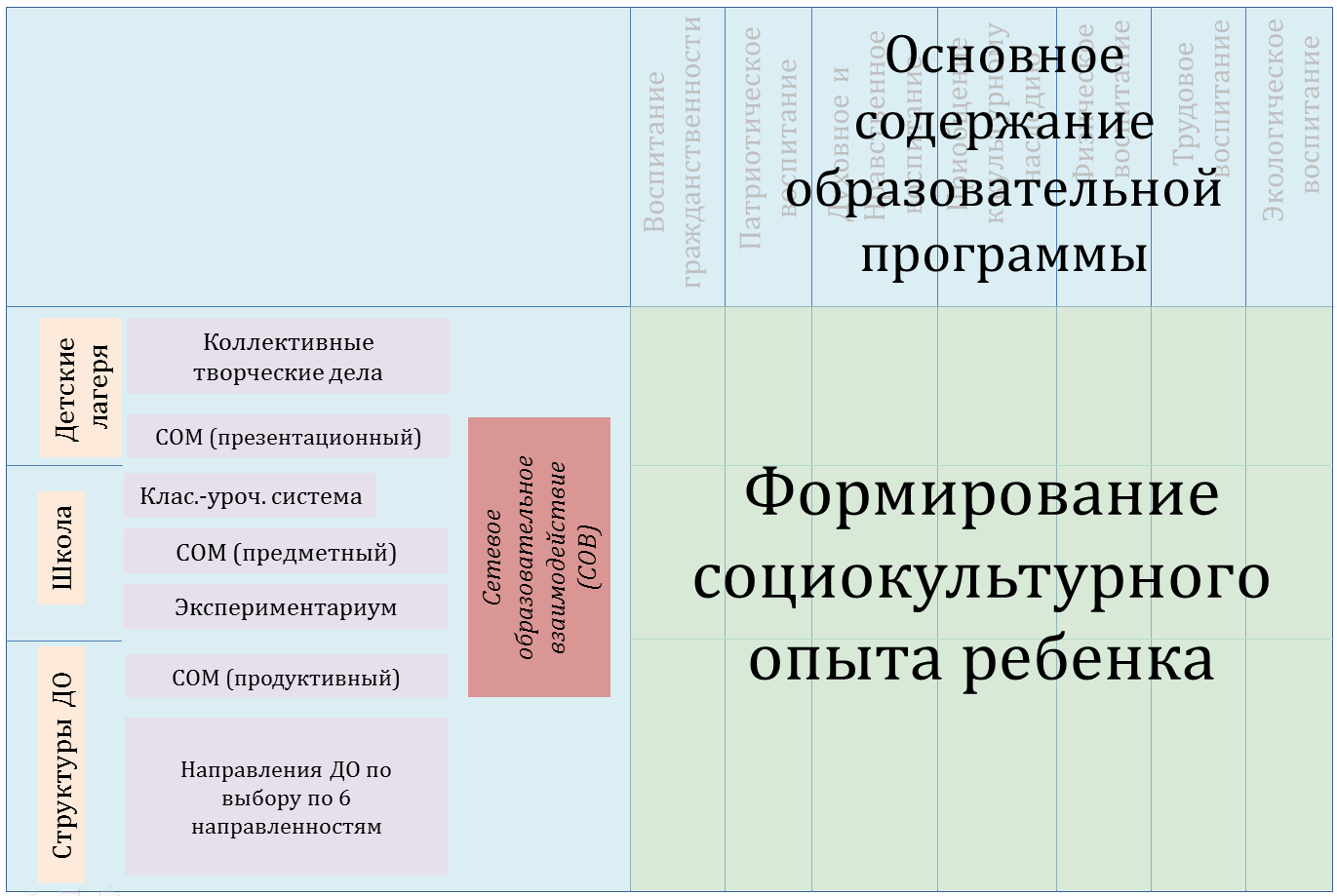 Основное содержание образовательной программы Воспитание гражданственности:  формирование активной гражданской позиции, основанной на традиционных культурных, духовных и нравственных ценностях российского общества; развитие культуры межнационального общения; формирование приверженности идеям интернационализма, дружбы, равенства, взаимопомощи народов; воспитание уважительного отношения к национальному достоинству людей, их чувствам, религиозным убеждениям; развитие правовой и политической культуры детей, расширение конструктивного участия в принятии решений, затрагивающих их права и интересы, в том числе в различных формах самоорганизации, самоуправления, общественно значимой деятельности; развитие в детской среде ответственности, принципов коллективизма и социальной солидарности; формирование стабильной системы нравственных и смысловых установок личности, позволяющих противостоять идеологии экстремизма, национализма, ксенофобии, коррупции, дискриминации по социальным, религиозным, расовым, национальным признакам и другим негативным социальным явлениям; разработку и реализацию программ воспитания, способствующих правовой, социальной и культурной адаптации детей, в том числе детей из семей мигрантов.Патриотическое воспитание и формирование российской идентичности:   формирование у детей патриотизма, чувства гордости за свою Родину, готовности к защите интересов Отечества, ответственности за будущее России на основе развития программ патриотического воспитания детей, в том числе военно-патриотического воспитания; ориентация обучающихся в современных общественно-политических процессах, происходящих в России и мире, а также осознанная выработка собственной позиции по отношению к ним на основе знания и осмысления истории, духовных ценностей и достижений нашей страны; развитие у подрастающего поколения уважения к таким символам государства, как герб, флаг, гимн Российской Федерации, к историческим символам и памятникам Отечества; развитие поисковой и краеведческой деятельности, детского познавательного туризма.Духовное и нравственное воспитание детей на основе российских традиционных ценностей: развитие у детей нравственных чувств (чести, долга, справедливости, милосердия и дружелюбия); формирование выраженной в поведении нравственной позиции, в том числе способности к сознательному выбору добра; развитие сопереживания и формирования позитивного отношения к людям, в том числе к лицам с ограниченными возможностями здоровья и инвалидам; расширение сотрудничества между государством и обществом, общественными организациями и институтами в сфере духовно-нравственного воспитания детей, в том числе традиционными религиозными общинами; содействие формированию у детей позитивных жизненных ориентиров и планов; оказание помощи детям в выработке моделей поведения в различных трудных жизненных ситуациях, в том числе проблемных, стрессовых и конфликтных.Приобщение детей к культурному наследию: эффективное использование уникального российского культурного наследия, в том числе литературного, музыкального, художественного, театрального и кинематографического; создание равных для всех детей возможностей доступа к культурным ценностям; воспитание уважения к культуре, языкам, традициям и обычаям народов, проживающих в Российской Федерации; увеличение доступности детской литературы для семей, приобщение детей к классическим и современным высокохудожественным отечественным и мировым произведениям искусства и литературы; создание условий для доступности музейной и театральной культуры для детей; развитие музейной и театральной педагогики; поддержку мер по созданию и распространению произведений искусства и культуры, проведению культурных мероприятий, направленных на популяризацию российских культурных, нравственных и семейных ценностей; создание и поддержку производства художественных, документальных, научно-популярных, учебных и анимационных фильмов, направленных на нравственное, гражданско-патриотическое и общекультурное развитие детей; повышение роли библиотек, в том числе библиотек в системе образования, в приобщении к сокровищнице мировой и отечественной культуры, в том числе с использованием информационных технологий; создание условий для сохранения, поддержки и развития этнических культурных традиций и народного творчества.Популяризация научных знаний среди детей:содействие повышению привлекательности науки для подрастающего поколения, поддержку научно-технического творчества детей;создание условий для получения детьми достоверной информации о передовых достижениях и открытиях мировой и отечественной науки, повышения заинтересованности подрастающего поколения в научных познаниях об устройстве мира и общества.Физическое воспитание и формирование культуры здоровья: формирование у подрастающего поколения ответственного отношения к своему здоровью и потребности в здоровом образе жизни; формирование в детской и семейной среде системы мотивации к активному и здоровому образу жизни, занятиям физической культурой и спортом, развитие культуры здорового питания; создание для детей, в том числе детей с ограниченными возможностями здоровья, условий для регулярных занятий физической культурой и спортом, развивающего отдыха и оздоровления, в том числе на основе развития спортивной инфраструктуры и повышения эффективности ее использования; развитие культуры безопасной жизнедеятельности, профилактику наркотической и алкогольной зависимости, табакокурения и других вредных привычек; предоставление обучающимся образовательных организаций, а также детям, занимающимся в иных организациях, условий для физического совершенствования на основе регулярных занятий физкультурой и спортом в соответствии с индивидуальными способностями и склонностями детей; использование потенциала спортивной деятельности для профилактики асоциального поведения; содействие проведению массовых общественно-спортивных мероприятий и привлечение к участию в них детей.Трудовое воспитание и профессиональное самоопределение: воспитание у детей уважения к труду и людям труда, трудовым достижениям; формирование у детей умений и навыков самообслуживания, потребности трудиться, добросовестного, ответственного и творческого отношения к разным видам трудовой деятельности, включая обучение и выполнение домашних обязанностей; развитие навыков совместной работы, умение работать самостоятельно, мобилизуя необходимые ресурсы, правильно оценивая смысл и последствия своих действий; содействие профессиональному самоопределению, приобщения детей к социально значимой деятельности для осмысленного выбора профессии.Экологическое воспитание: развитие у детей и их родителей экологической культуры, бережного отношения к родной земле, природным богатствам России и мира; воспитание чувства ответственности за состояние природных ресурсов, умений и навыков разумного природопользования, нетерпимого отношения к действиям, приносящим вред экологии.Виды воспитывающей деятельности и формы работыВоспитывающая деятельность как средство и решающее условие развития личности (А.Н. Леонтьев, С.Л. Рубинштейн, А.Г. Асмолов и др.) лежит в основе разнообразных форм работы с обучающимися, предусматривает включение каждого в разнообразную творческую и учебную деятельность, способствующую расширению личного позитивного социокультурного опыта обучающегося.В основе данной классификации лежит концепция М.С. Кагана, изложенная в кн. «Человеческая деятельность (Опыт системного анализа)». М., 1974. Концепция М.С. Кагана в настоящей программе конкретизирована формами работы, традиционными для коллективно-творческой деятельности детского лагеря.Образовательная программа детского лагеря, представляющая собой логически выстроенную, тематически и содержательно обоснованную единую последовательность образовательных событий, позволяет обучающемуся получить опыт вхождения в общество как систему новых социальных связей и отношений, возникающих в результате совместной творческой деятельности в лагере.2.2. Этапы реализации образовательной программы1 этап — этап адаптации (1-5 день)Адаптация ребенка к социально-бытовым условиям лагеря, природно-климатическим условиям. Этот этап для многих обучающихся является сложным, т.к. попадая в новые условия, обучающиеся переживают стресс. Стресс обусловлен тем, что обучающиеся лишаются своих привычных социальных связей, живут в новых бытовых и климатических условиях по другому режиму и еще вынуждены осваивать новые виды деятельности. Доминирует состояние ожидания, эмоционально-нравственного напряжения, связанного с дефицитом информации, чувством незащищенности, вызванного отрывом от привычной среды. Диагностика интересов, целей, способностей и возможностей детей, включение обучающегося в образовательную программу, представление пространств для его самореализации и развития — важное направление деятельности педагогов в этот период. Межличностные отношения складываются на уровне симпатий. Содержание деятельности обусловлено, прежде всего, информационным поиском, формированием официальной структуры, выработкой законов и перспектив дальнейшей жизни, обеспечением психологической защищенности ребят. Интенсивное узнавание товарищей с целью прогнозирования своей роли в новой среде. Поиск друзей по однозначным интересам, ценностям, мотивам поведения.Задачи:организация деятельности, делового и творческого общения с целью удовлетворения информационного «голода»; содействие проявлению ребенком лучших личностных и деловых качеств, поиску своего места в детском сообществе;«включение» ребенка в деятельность, предоставление пространства для его самореализации и развития;диагностика интересов, способностей и возможностей обучающегося;ознакомление с правилами проживания в лагере, с режимом дня, правилами личной гигиены и самообслуживания;обеспечение психологической защищенности ребенка;выработка норм, правил жизни и отношений в группе в соответствии с традициями и правилам жизни, принятыми в «Артеке», определение перспектив предстоящей совместной деятельности;формирование органов детского самоуправления.Деятельность, в основном, импровизационного, неожиданного характера, разнообразная, дающая возможность проявлению ребенком своих способностей. Деятельность организуется в малых группах, где общение является наиболее эффективным. У каждого обучающегося за адаптационный период должна быть проявлена позиция организатора или участника какой-либо деятельности. Деятельность разнообразна, непрерывна, обладает высоким темпом. Ключевые дела образовательной программы условно делятся на отрядные и общелагерные, включают игры на знакомства, игры командные с решением игровых задач, определенным сроком, подведением итогов, анализом личного участия каждого и поощрением, а также коллективные творческие дела. Основные личностно-ориентированные коллективно-творческие дела: газета-визитка, вечер знакомства в отряде, вечер знакомства в лагере, экскурсии по лагерю и экскурсионные поездки, церемония открытия лагерной смены, церемония открытия спортивного клуба «Олимпия», музыкальные, танцевальные, психологические занятия.Деятельность, не связанная с подготовкой ключевых дел, является деятельностью обучающегося по самоопределению в выборе занятий по интересам в системе дополнительного образования по направленностям. Формы занятий: профильные морские, туристические отряды, отряды медиажурналистики, занятия в студиях и спортивных секциях. В адаптационный период обучающимися и взрослыми определяется игровая модель реализации образовательной программы, включающая замысел, сюжет, сценарий и механизм реализации программы: сюжетно-ролевая игра, деловая игра, фестиваль, образовательный проект, лагерь-семинар, детско-юношеский форум и др.Успешное прохождение данного этапа завершается принятием норм и требований, которые предъявляются обучающемуся в детском лагере, ощущением комфорта и безопасности.2 этап — этап индивидуализации (6-10 день)Период самоопределение ребенка в путях реализации своих интересов, способностей, достижения целей. Обучающиеся по-разному переживают этот период в зависимости от индивидуальных и личностных особенностей. После успешной адаптации большинство обучающихся увлекаются той деятельностью, которую им предлагает образовательная программа. Большинство осознают масштабы возможностей, которые перед ними открываются и с воодушевление погружаются в событийное образовательное пространство - проявляют инициативу, активно осваивают новые формы работы, пробуют новые социальные роли. Но есть обучающиеся, которым необходимо психолого-педагогическое сопровождение в выборе своего индивидуального образовательного маршрута. Это период насыщен яркими эмоциями, интеллектуальными открытиями и новым социальным опытом для каждого ребенка.Помощь обучающемуся в преодолении трудностей, мешающих ему достичь позитивных результатов в различных видах деятельности посредством организации сотрудничества взрослого и ребенка.Задачи:«включение» ребенка в учебную деятельность, предоставление пространства для его самореализации и развития через различные средства и формы познавательной деятельности за счет использования технологии сетевого образовательного взаимодействия, использующей ресурсы школы и дополнительного образования;оказание содействия ребенку для самореализации в разнообразной творческой деятельности, возможности выбора индивидуального образовательного маршрута за счет гибкости и вариативности организуемых видов деятельности;расширение образовательного пространства, позволяющего ребенку выйти за границы отдельно взятых учебных предметов или одного вида творческой деятельности за счет самостоятельной поисковой деятельности, пробы своих сил и возможностей в достижении личностных и метапредметных результатов;стимулирование и развитие у обучающегося рефлексии, содействие формированию способности отдавать себе отчет в выборе своих действий, соотносить желаемое и реальное, предполагаемое и свершившееся, поступок и его последствия, интересы собственные и интересы окружающих.   Деятельность этого этапа, ее содержание и организация носят элемент новизны, неожиданности открытий, личного познавательного интереса: знакомство с историей и культурой Крыма, получение необходимых знаний для ведения исследовательской и проектной деятельности, проба своих возможностей в разнообразной личностно значимой деятельности: музыке, танцах, художественном творчестве, физкультурно-спортивной и туристско-краеведческой деятельности. Ключевые дела образовательной программы: экскурсия по Южному берегу Крыма, экскурсии в город-герой Севастополь, творческие мастерские, музыкальный конкурс, интеллектуальные игры, игра «Турград», контрольно-туристический маршрут, поход на гору Аю-Даг.Особое внимание уделяется обсуждению межличностных отношений, возникающих в группе, умению анализировать свои поступки соотносить их с мнением группы, рождению своих традиций и ритуалов, знаков отличия. Обязательны сюрпризы, подарки, неформальное общение возле костра, чаепития, способствующие возникновению доверительных отношений между детьми и педагогами. Успешное прохождение данного этапа приводит к выраженному желанию обучающегося делиться своими успехами и достижениями со сверстниками, которые живут с ним в одном отряде, получать обратную связь и одобрение участников референтных групп.3 этап — этап интеграции (10-15 день)В этот период особенно ярко обучающиеся переживают чувства своей принадлежности к группе единомышленников. Дети уже не на когнитивном, а на эмоциональном уровне принимают свою социальную роль. В этот период в полной мере можно использовать ценность группового единства для педагогического воздействия на личность ребенка. Происходит актуализация для обучающегося перспектив собственного развития, исходя из общих интересов с группой через организацию совместного анализа перспектив дальнейшей организации деятельности со сверстниками в отряде. Успешная деятельность по объединению группы побуждает ребенка к дальнейшему укреплению и расширению творческого и делового общения. Содержание межличностного общения: обсуждение творческого процесса. Задачи:содействие самоутверждению ребенка в личностно и общественно значимой деятельности, признание его успехов в решении образовательных задач, включающих овладение предметными, метапредметными и личностными результатами;содействие и укрепление межличностных отношений в группе на основе взаимовыручки, поддержки, готовности к непрерывному общению и деятельностиДеятельность коллективная, разнообразная, побуждающая к дальнейшему творческому поиску и достижению личностно и общественно значимых успехов, презентация личных и коллективных достижений, связанных с представлением образовательных результатов обучающихся. Коллективные творческие дела: интеллектуальные конкурсы, праздники, шоу-конкурсы, творческие встречи с деятелями науки, культуры, театральные спектакли, беседы о поэзии, музыке, живописи, литературе, творческие мастерские, выставки, ярмарки, тематические Дни, дальние походы на турбазу «Криничка» и «Дубрава».Завершается данный этап высоким уровнем сформированности детской группы. Обучающиеся осознают те возможности, которые предоставляет им поддержка и принятие сверстников для личного развития. Групповые ценности занимают высокий уровень в рейтинге личных ценностей ребенка.4 этап — заключительный (15-21 день)На этом этапе снижается накал страстей. Актуализируется желание проанализировать и оценить произошедшее. Обучающийся больше не отвлекается на внешнее, а больше погружен в содержание, смысл, значимость произошедших событий. В то время - состояние обучающегося напряженное, связанное с близким расставанием и желанием успеть завершить все запланированные дела, выполнить все задуманное. Содержание межличностного общения исповедальное, доминирует забота друг о друге, готовность помочь, взаимовыручка, присутствует стремление рассказать о себе, своих переживаниях, посоветоваться о планах на будущее после «Артека», о возможности новых встреч с друзьями и вожатыми.Задачи:содействие осознанию ребенком своих достижений в процессе учебно-познавательной деятельности, полученного позитивного социокультурного опыта, желания в дальнейшем действовать в соответствии с духовно-нравственными ценностями, принятыми в «Артеке»;содействие в закреплении у ребенка навыков самостоятельного принятия решений, побуждению к самообразованию, самовоспитанию и саморазвитию.Деятельность предельно индивидуализирована, направлена на осознание обучающимся себя, своего личностного роста, на присвоение ценностей. Заключительный этап ставит задачу проанализировать личностные и групповые изменения. Игры и коллективные творческие дела этого этапа подводят итоги освоения образовательной программы. Этому способствуют заключительные дела лагерной смены: прощальные костры, вечера с разговором на тему: «Каких успехов я добился за эту артековскую смену», «Что стало самым главным событием для меня в «Артеке», прощальные письма вожатым, обмен почтовыми и электронными адресами, пожелания друзьям, наказы детям будущей смене. Концерты любимых номеров, прощальные массовки, карнавал. При реализации образовательной программы смены учитывается этап реадаптации. Требуется помощь обучающемуся в выстраивании модели эффективного использования, приобретенного в «Артеке» социокультурного опыта для возвращения в его постоянную социальную среду. Этап последействия предполагает работу по профилактике диссонансов и разочарований с целью продолжения и дальнейшего открытия для личности ребенка после «Артека» новых горизонтов развития.Образовательные программы предусматривают деятельность советов дела, создаваемых для проведения одного конкретного коллективного творческого дела, деятельность институтов дежурных помощников вожатых, президентов лагеря и других игровых форм организации жизнедеятельности обучающихся. Развитие детского самоуправления нацелено на расширение пространства самореализации личности ребенка, ориентацию его на создание условий для самореализации, активное включение в социально и личностно значимую деятельность в различных сферах жизни общества и по возвращению из лагеря. В реализации традиционного принципа игры и романтики в модели образовательной деятельности также обеспечивается вариативность, заключающуюся в том, что любое творческое объединение обучающихся имеет возможность и практикует создание собственной разнообразной и привлекательной символики.2.3. Реализация программ дополнительного образования в условиях детского лагеряКомплектование обучающимися ФГБОУ «МДЦ «Артек» осуществляется в соответствии с правилами зачисления на обучение по дополнительным общеобразовательными программам, определенными Порядком комплектования обучающимися федерального государственного бюджетного образовательного учреждения «Международный детский центр» Артек» (приказ Министерства образования и науки Российской Федерации № 878 от 21 августа 2015 г.) по шести утвержденным направленностям: социально-педагогической, естественнонаучной, технической, художественной, физкультурно-спортивной, туристско-краеведческой. Программы дополнительного образования усиливают вариативную часть образовательной программы, увеличивают пространство, в котором обучающиеся могут развивать свою творческую и познавательную активность, реализовывать свои личностные качества.Дополнительные общеобразовательные общеразвивающие программы ФГБОУ «МДЦ «Артек» определяют содержание и организацию образовательного процесса в условиях детского лагеря, решают задачи проектирования пространства персонального дополнительного образования для самореализации личности в условиях детского лагеря, удовлетворение   потребностей и интересов обучающегося в соответствии с его собственными представлениями о том, чем стоит заниматься в период краткосрочного пребывания в детском лагере.Дополнительное образование является средством освоения всеобщих норм, культурных образцов и интеграции в социум растущего человека, удовлетворения его базовых потребностей в самовыражении, личностном росте и гражданской солидарности. Участвуя в дополнительных общеобразовательных общеразвивающих программах ФГБОУ «МДЦ «Артек», обучающиеся получают широкий социальный опыт конструктивного взаимодействия и продуктивной деятельности. В этих условиях дополнительное образование осознается не как подготовка к жизни или освоение основ профессии, а становится сутью непрерывного процесса саморазвития и самосовершенствования человека как субъекта культуры и деятельности, смысловым социокультурным стержнем, ключевой характеристикой которого является познание через творчество, игру, труд и исследовательскую активность.В МДЦ «Артек» программы дополнительного образования реализуются как самостоятельные законченные учебные модули и как продуктивный блок сетевых образовательных модулей (СОМ) — см. стр. 67.Специфика реализации образовательных программ дополнительного образования в условиях детского лагеря, функционирующего в режиме 21-дневной смены:Детский лагерь представляет собой образовательную среду, где у обучающихся, имеющих опыт углубленных занятий в учреждениях дополнительного образования по месту жительства, появляется возможность «перепрофилизации»: спортсмен может взять в руки музыкальный инструмент, ребенок, изучающий дома робототехнику, может записаться в профильный морской или туристический отряд, или попробовать себя в прикладном творчестве. «Мягкая профилизация» позволяет получить обучающемуся первый опыт в необычной, ранее неизвестной деятельности, что может подтолкнуть его к смене вида деятельности, переориентации в пользу нового избранного направления деятельности по возвращении к месту жительства.     Учебный план дополнительных общеобразовательных общеразвивающих программ в условиях 21-дневной смены в детском лагере составляет 12 часов для занятий в студиях и 36 часов для профильных отрядов, что позволяет освоение образовательных программ лишь на общекультурном уровне.  Детский лагерь — уникальная образовательная среда, где инфраструктурные возможности иные, чем в образовательном пространстве школы, в «Артеке» это: детская морская флотилия, студии робототехники, диджеинга, радио и телевидения, астрономическая лаборатория, биосферная станция, скалодром, веревочный парк и др. «Артек» — пространство, располагающее исключительными возможностями использования культурно-образовательных ресурсов прилегающих территорий.Программы дополнительного образования создаются и реализуются в соответствии с выделенными в «Концепции развития дополнительного образования детей» (утв. распоряжением Правительства РФ от 04.09.2014 г. № 1726-р) 6 направленностями:Социально-педагогическая направленность. Формирование у обучающихся опыта проживания в условиях временного детского коллектива, изучение психологических особенностей личности, межличностных взаимоотношений, развитие детской социальной инициативы, воспитание личности, способной действовать в условиях постоянно изменяющейся действительности, владеющей культурой социального самоопределения. Примерное содержание дополнительных общеобразовательных программ социально-педагогической направленности«Военно-историческое образование».Цель: организация социально-значимой деятельности в сохранении исторической правды о Великой Отечественной войне, поддержка осознанного интереса к изучению военной истории России, сохранению памятников военно-исторического наследия, популяризации военно-исторических знаний в подростковой среде по принципу «Равный – Равному».Участники: обучающиеся в возрасте 10-16 лет.Продолжительность: 36 часов.Краткое содержание: Исторические сведения о военно-патриотических поисковых объединениях детей и молодежи, фондах поддержки инициатив. Исследовательский проект «Судьба России – в судьбе моей семьи»; создание стены памяти с материалами об участниках войн и других важных исторических событий «Я помню, я горжусь!». Знакомство с подлинными архивными документами об участниках войны, об их подвигах, боевом пути, гибели и местах захоронений с помощью официальных общедоступных интернет-ресурсов Министерства обороны Российской Федерации "Память народа", "Мемориал" и "Подвиг народа". Создание экспозиции с материалами и из семейных архивов участников, проведение экскурсий. Просмотр и обсуждение фильмов военно-исторической тематики, в том числе о судьбах детей – участников исторических событий. Знакомство с историческими памятниками Крыма, правила составления экскурсия, подготовка и участие в конкурсе знатоков истории Крыма.Ожидаемый результат: В результате освоения программы обучающиеся будут знать: порядок создания алгоритма проектов военно-патриотического образования, основные компоненты исследовательских, массовых, игровых программ военно-исторического образования, особенности различных видов военно-исторических объединений детей и молодежи, их лучшие практики в сохранении исторической правды о великой отечественной войне. Будут уметь: самостоятельно решать исследовательские задачи в проектной деятельности, связанной с формированием патриотического сознания и популяризации военно-исторических знаний (планировать предстоящие действия, применять полученные знания, приемы и опыт), создавать модели реконструкций событий отечественной истории, сохранения исторических памятных мест, работать с электронными базами данных участников ВОВ, обрабатывать историческую информацию, организовывать поисковую деятельность, использовать средства сохранения исторической правды о ВОВ, размещать информацию, результаты исследовательской творческой деятельности в социальных сетях.«Всё зависит от нас самих!».Цель: создание условий для социализации обучающихся через включение в различные виды личностно-ориентированной коллективной творческой деятельности (КТД), предполагающие разнообразие социально-значимых ролей и позиций, новизну связей, деятельности и общения.Участники: обучающиеся в возрасте 10-16 лет.Продолжительность: 12 часов.Краткое содержание: Организационные сборы в отрядах. Информационный блок познавательных игр в лагерях, направленных на знакомство с историей, достопримечательностями, традициями и правилами жизнедеятельности артековского сообщества. Выборы органов детского самоуправления. Выпуск и защита отрядных газет. Игры и тренинги, направленные на командообразование. Организация КТД (коллективная творческая деятельность). Подготовка и проведение КТД. Обсуждение результатов участия в КТД.Ожидаемый результат: В результате освоения программы обучающиеся будут знать: последовательность шагов при подготовке и проведении коллективного творческого дела, социальные нормы, правила поведения и формы социальной жизни в группах и сообществах, модели конструктивного поведения в конфликтной ситуации, способы разрешения конфликтов на основе согласованности позиций. Будут уметь: работать в команде, продуктивно общаться и взаимодействовать в процессе совместной деятельности, учитывать позиции других участников деятельности, эффективно разрешать конфликты, самостоятельно определять цели деятельности и составлять планы деятельности, самостоятельно осуществлять, контролировать и корректировать деятельность, выбирать успешные стратегии деятельности в различных ситуациях.«Медиажурналистика».Цель: создание условий для развития мотивации личности обучающего к познанию и творчеству в процессе его обучения основам медиатехнологий; воспитание коммуникативно-информационной культуры.Участники: обучающиеся в возрасте 12-15 лет.Продолжительность: 36 часов.Краткое содержание: Знакомство с историей журналистики, ее современными тенденциями. Роль современного журналиста в медиапространстве. Жанры, типы и виды современной медиажурналистики. Источники информации. Работа с источниками информации. Средства передачи мультимедийной информации. Инфоатом, инфомолекулы, мультимедийный текст. Мультимедийная история. Интервью. Виды интервью. Мультимедийная информация. Характерные особенности жанрового текста. Фоторепортаж. Технические средства передачи информации. Визуальный способ передачи информации (аудио, фото, видео, рисунок, инфографика). Журналист в кадре. Появление журналиста в кадре. Виды стендапов. Структура сюжета. Основные элементы сюжета. Творческое проектирование. Драматургия медиаконтента. Основные элементы драматургии истории. Драматургия образов. Предпродакшн. Продакшн. Постпродакшн. Основы обработки медиафайлов. Итоговая верстка созданного медиаконтента.Ожидаемый результат: В результате освоения программы обучающиеся будут знать: основные этапы развития журналистики, эффективные и действенные приемы создания мультимедийного текста, репортажа, информационного сюжета, последовательность создания мультимедийного контента, технологию интервьюирования, способы подачи информации. Будут уметь: различать жанры мультимедиа, создавать мультимедийный текст, репортаж, информационный сюжет, писать синопсис, разбираться в формах подачи информации.«Мир общения».Цель: создание условий для формирования и развития у подростков навыков конструктивного взаимодействия, обучение активным формам общения.Участники: обучающиеся в возрасте 12-14 лет.Продолжительность: 12 часов.Краткое содержание: Понятия «Психология», «Группа», «Личность», «Общение». Тренинговые упражнения: «Имя-настроение», «Футболка», «Интервью», тесты: «Знаешь ли ты себя», «Интересен ли я в общении». Виды общения. Просмотр видео о невербальном общении. Упражнение «Приветствия», работа в парах. Лидер. Лидерство. Упражнения: «Я рад общаться с тобой», «Химия», «Портрет лидера», «Уверенный Я», коллаж «Визитка лидера», тесты: «Проверьте какой вы лидер», «Командовать или подчиняться». Психология эмоций. Конфликт. Конфликтлогия. Пути решения конфликтов. Упражнения: «Цветовая перцепция», «Если я тебя правильно понял…», «Толкала», работа в группах, тесты на конфликтность и стратегии поведения в конфликтной ситуации. Ожидаемый результат: В результате освоения программы обучающиеся получат представления об основах социальной психологии, психологии общения, психологии эмоций и конфликтологии. Освоят начальные формы познавательной и личностной рефлексии, будут активнее использовать речевые средства и средства информационных и коммуникационных технологий для решения коммуникативных и познавательных задач, повысят готовность слушать собеседника и вести диалог, признавать возможность существования различных точек зрения, излагать свое мнение и аргументировать свою точку зрения.«Почта объединяет друзей».Цель: создание условий, способствующих развитию у обучающихся познавательного и исследовательского интереса к почтовой службе, приобщения к культурному наследию и истории России.Участники: обучающиеся в возрасте 10-16 лет.Продолжительность: 24 часа.Краткое содержание: История развития почтовой связи. История письма. Порядок приема простой письменной корреспонденции. Мастер-класс «Нужны ли людям письма в век глобальной компьютеризации». Порядок приема заказного письма с уведомлением о вручении. Почтовые профессии. Стандарты качества обслуживания клиентов. История появления марки. Понятие «Филателия». Выставка филателистов. Виды почтовых отправлений, порядок их приема, доставки и вручения. Новые технологии обработки почтовых отправлений. Логистика. Автоматизированный сортировочный центр. Центр гибридной почты. Мастер-класс по изготовлению и оформлению почтовой открытки. Участие в движении «Посткроссинг». Мобильные приложения «Почты России» и их применение. Роль «Почты России» в интернет - торговле. Почта Банк. Подготовка и участие в развивающей игре почтовый квест «От дыма костра до ЕМL».Ожидаемый результат: В результате освоения программы обучающиеся будут знать: историческую эпоху появления почты, историю почтового дела России, этапы становления и традиции вековой истории почты, отрасли почтовой связи; организацию производства в отделении почтовой связи, современное оборудование, основные профессии, пути продолжения образования и получения профессиональной подготовки, технологию обработки почтовых отправлений и виды отправлений, порядок адресования почтовых отправлений, порядок приема и вручения почтовых отправлений, культуру написания письма и историю эпистолярного жанра. Будут уметь: правильно оформлять письменную корреспонденцию и другие виды почтовых отправлений, пользоваться мобильными приложениями «Почты России» для отслеживания своих почтовых отправлений, приобретут навыки доставки и вручения письменной корреспонденции, приобретут навыки культуры письма.«Школа безопасности».Цель: создание условий для формирования всесторонне развитой личности, социально адаптированной к современным условиям жизни, готовой к действиям по спасению и самоспасению в условиях чрезвычайных и экстремальных ситуаций различного характера.Участники: обучающиеся в возрасте 12-16 лет.Продолжительность: 12 часов.Краткое содержание: Общее понятие опасности и ЧС. Понятие о чрезвычайных ситуациях. Понятие риска. Виды катастроф. Причины и профилактика чрезвычайных ситуаций. Классификация чрезвычайных ситуаций: по природе и причине возникновения, скорости развития, масштабам последствий, возможности предотвращения. Безопасное поведение в горах. Понятия «альпинист», «тоннель», «вулкан». Разновидности горных склонов. Правила экипировки для похода в горы. Порядок действий при движении в одиночку и группой. Влияние погодных условий на безопасность перемещения по горным склонам различных видов. Пожарная безопасность. Основные причины пожаров. Опасные и вредные факторы пожаров, воздействующие на людей. Статистика и динамика пожаров в регионе. Классификация основных мер пожарной профилактики. Алгоритм действий при обнаружении возгораний. Тушение пожаров. Спасение на пожаре. Опасные погодные условия и правила поведения при них. Виды опасных ситуаций природного характера: снежный занос, молния, наводнение, оползень, пожары в лесах и торфяниках, ураган, буря, смерч. Предупредительные мероприятия при опасных ситуациях природного характера. Порядок действий в чрезвычайной ситуации природного характера. Подготовка к выходу на природу. Выбор маршрута, формирование группы. Подготовка снаряжения и правильная его укладка. Одежда при выходе на природу. Соблюдение санитарных требований и личной гигиены при выходе на природу. Безопасность на водоемах. Виды водоемов и влияние погодных условий на безопасность нахождения на воде. Соблюдение санитарных требований и личной гигиены при нахождении на воде. Основные правила безопасности детей на воде. Техника безопасности на воде для детей – поведение в критических ситуациях. Тренировочное игровое занятие с моделированием чрезвычайных и экстремальных ситуаций. Применение знаний, полученных в ходе освоения программы; отработка действий в различных чрезвычайных и экстремальных ситуациях.Ожидаемый результат: В результате освоения программы обучающиеся будут знать: основные правила поведения в различных ЧС, средства защиты в различных ЧС, основные причины возникновения ЧС природного и техногенного характера, основные правила оказания первой медицинской помощи. Будут уметь: правильно оценивать чрезвычайную ситуацию, соблюдать правила пожарной и антитеррористической безопасности, пользоваться первичными средствами пожаротушения.«Этот удивительный Крым»».Цель: создание условий для расширения кругозора, повышения уровня социальной активности и общей культуры, воспитания уважения к историческому наследию России.Участники: обучающиеся в возрасте 10-16 лет.Продолжительность: 12 часов.Краткое содержание: «Чудесный край» (тематический отрядный вечер). «Моя Родина – Россия» (тематический отрядный вечер). «Крым живописный» (литературная гостиная). «Познаем Крым вместе!» (автобусная экскурсия с игровыми и интерактивными элементами). «Культурно-историческое наследие Крыма» (посещение культурно-исторических объектов: дворцов, музеев, исторических памятных мест, достопримечательностей). «Что я узнал о Крыме?» (участие в отрядных викторинах и интеллектуальных играх, написание отзывов и эссе о посещенных экскурсионных объектах).Ожидаемый результат: В результате освоения программы обучающиеся будут знать: информацию о Крыме, его культуре, историческом прошлом и настоящем. Будут уметь: работать над проектами краеведческой, поисковой, исследовательской направленности.«Юные дипломаты».Цель: создание условий для социализации обучающихся через изучение дипломатии как мирного механизма урегулирования сложных политических ситуаций на международной арене.Участники: обучающиеся в возрасте 14-16 лет.Продолжительность: 36 часов.Краткое содержание: Дипломатическая служба: введение в профессию. История дипломатии и дипломатической службы. Искусство дипломатии. Многосторонняя дипломатия. Международные организации и дипломатическая деятельность. Разъяснение внешней политики Российской Федерации. Лингвострановедение в контексте мировой культуры. Глобальные проблемы современности и пути их решения. Модуль игровой дипломатии. Тематические упражнения на умение работать в команде и эффективные коммуникации: «Цепная реакция», «Комплименты», «Рукопожатия», «Начинающий дипломат». Тематические упражнения с теоретическим компонентом на умение работать в команде и эффективные коммуникации: «Цепная реакция», «Ротация кадров», «Консенсус за один присест», «Комплименты», «Обратный отсчет», «Невербальная нота», «Сломанный переводчик», «Рукопожатия», «Брифинг», «Где моя делегация», «Сессия ООН», «Атташе по туризму», «Резолюция ООН», «Ловушка для дипломатов», «Начинающий дипломат». Мозговой штурм «Формула Министра».Юрист-международник: особенности профессии.Ожидаемый результат: В результате освоения программы обучающиеся будут знать: основы дипломатии и международных отношений, структуру дипломатической службы России, систему переговоров, информационное и документационное обеспечение, различные направления профессии международника – дипломата, политолога, юриста, экономиста, журналиста, переводчика, внешнеполитическую ситуацию в Российской Федерации в современной действительности, социокультурную роль и продвижение русского языка в мире, лингвострановедческий потенциал России в пространстве иностранных языков и культур, современные протокольные стандарты проведения приемов и встреч на высшем уровне, особенности развития внешней культурной политики, особенности межкультурного взаимодействия. Будут уметь: применять полученные знания в повседневной действительности – вести переговоры, ориентироваться в организации практической работы юриста-международника в разных сферах, включая защиту интересов государства и общества на международной арене, прав и законных интересов физических и юридических лиц за рубежом, использовать символы государственного суверенитета согласно установленному на официальном и деловом уровнях порядку, соблюдать особенности подготовки мероприятий протокольного характера высшего и высокого уровня. Овладеют навыками использования правил международной вежливости, этикета, образцами поведения согласно деловому протоколу; техниками проведения переговоров и командной работы; лидерскими, коммуникативными навыками.«Юный следователь».Цель: создание условий для социализации детей и подростков через изучение следственной работы, формирования у них интереса к изучению работы следователя и следователя-криминалиста, предметам правового цикла, повышению уровня правового образования и правовой культуры.Участники: обучающиеся в возрасте 13-16 лет.Продолжительность: 36 часов.Краткое содержание: История предварительного следствия в России. Легенды отечественного сыска. Основы криптографии: обучение методу шифрования «Цезарь». Работа с компьютерной программой «Фоторобот». Занятие по криминалистике (работа с привлечением специалистов ГСУ по Республике Крым и передвижной криминалистической лаборатории). Работа киноклуба «Верность, честь и доблесть» с просмотром и обсуждением фильмов следственной и патриотической тематики. Физическая подготовка. Викторина «Тайны Шерлока Холмса». Развитие гипотетико-дедуктивного мышления у детей и подростков. Подготовка и проведение маршрутной игры «Юный следопыт».Ожидаемый результат: В результате освоения программы обучающиеся будут знать: историю предварительного следствия в России и Следственного комитета Российской Федерации, основные задачи и направления деятельности следственных органов Следственного комитета, особенности конституционного строя, правового положения граждан России, основные положения законодательства Российской Федерации, общепризнанные принципы и нормы международного права, предпосылки зарождения науки криминалистики, истории ее развития, основополагающие теоретические положения, основы криминалистической техники, криминалистической тактики и методики расследования отдельных видов преступлений, основные положения общей теории криминалистики, сущность и содержание криминалистических понятий, категорий. Будут уметь: проявлять самостоятельность при решении задач в процессе социально-значимой деятельности (планировать предстоящие действия, применять полученные знания, приемы и опыт следственной практики), стремиться к  физическому совершенствованию и укреплению своего здоровья, применять полученные знания по применению криминалистической техники в деятельности по розыску следов материального отражения преступной деятельности, их фиксации, изъятию и исследованию в целях получения криминалистически значимой информации и доказывания по делу, а также по выдвижению версий, определению направлений следствия, планированию и осуществлению целенаправленной (поэтапной) деятельности по расследованию преступлений.«Я и мои эмоции».Цель: развитие эмоциональной сферы и формирование коммуникативных компетенций у подростков.Участники: обучающиеся в возрасте 12-14 лет.Продолжительность: 12 часов.Краткое содержание: Знакомство в группе. Что такое эмоции?  Упражнение «Имя - движение». Эмоции человека. Тест эмоции (тест Басса-Дарки в авторской модификации). Основные виды и формы эмоций. Упражнение «Кактус». Упражнение «Мои эмоции» (работа с песком). Мимика — универсальный способ проявления эмоций. Упражнение «Мимика». Упражнение «Угадай эмоцию». Упражнение «Присоединись к другому». Упражнение «Магический Коллаж». Язык жестов. Упражнение «Испорченный видеомагнитофон». Упражнение «Жесты». Упражнение «Скульптура». Упражнение «Фоторобот».Ожидаемый результат: К концу обучения дети получат представления о базовых понятиях в области психологии эмоций, научатся понимать собственное эмоциональное состояние и состояние других людей, будут уметь конгруэнтно выражать свои эмоции, улучшат свои коммуникативные способности и приобретут навыки работы в группе и навыки уверенного поведения.Художественная направленность. Раскрытие творческих способностей, обучающихся в различных областях искусства и культуры, нравственное и художественно-эстетическое развитие личности ребенка на основе духовного и культурного опыта человечества, получение обучающимися основ будущего профессионального образования.Примерное содержание дополнительных общеобразовательных программ художественной направленности«Бисероплетение».Цель: создание условий для развития творческих способностей и самореализации обучающихся посредством обучения технике бисероплетения.Участники: обучающиеся в возрасте 10-16 лет.Продолжительность: 12 часов.Краткое содержание: знакомство с историей возникновения бисера. Освоение основных способов плетения на проволоке и леске (параллельное, петельное, игольчатое, круговое плетение. Декоративное оформление изготовленных изделий из бисера. Составление композиций.Ожидаемый результат: К концу занятий обучающиеся будут знать историю возникновения и особенности развития искусства бисероплетения; основные понятия и термины, используемые в бисероплетении; различные  способы  и  приёмы  работы  с  бисером; материалы и инструменты, используемые при работе с бисером и основные способы работы с ними; основы декоративной композиции, цветоведения, используемые при выполнении творческой работы из бисера; различные способы художественного декорирования готовых изделий; информационные источники,  позволяющие получить дополнительные знания и умения при  работе с бисером, бисероплетении.«Волшебная нить».Цель: создание условий для творческих способностей и самореализации обучающихся через освоение  технологии нитяной графики.Участники: обучающиеся в возрасте 10-16 лет.Продолжительность: 12 часов.Краткое содержание: изучение способов выполнения нитяной графики. Знакомство при изготовлении декоративных изделий с техниками: кумихимо, ганутель, ткачество на бердо.Ожидаемый результат: К концу обучения обучающиеся будут знать основы композиции; терминологию «угол, дуга, окружность и т.д.»; фактуру материала и виды ниток, иметь представление о декоративно-прикладном творчестве «изонить». Будут уметь подбирать цвет ниток в соответствии с подбором цвета и фактуры материала; составлять композицию; уметь работать с шаблонами и технологическими  картами;  оформлять работу; оценивать качество выполненной работы.«Вышивка крестиком».Цель: создание условий для формирования творческих способностей детей посредством приобщения к искусству вышивания.Участники: обучающиеся в возрасте 10-16 лет.Продолжительность: 12 часов.Краткое содержание: знакомство с национальными видами вышивки в России. Виды современной вышивки. Знакомство с компьютерными программами для составления схем для вышивки. Изготовление открытки с помощью техники «вышивка крестиком».Ожидаемый результат: К концу занятий обучающиеся будут знать историю вышивки, особенности национальной вышивки; материалы (канва, нити для вышивания); технологическую последовательность несложных работ; правила оформления вышивки; программы по составлению схем  вышивки крестиком. Будут уметь вышивать крестиком по канве; начинать и заканчивать работу без узелков; соблюдать приёмы безопасного труда; оценивать свои достижения; сотрудничать и оказывать взаимопомощь; работать в программе «Крестик» (составление схем).«Изобразительное искусство».Цель: создание условий для развития творческого потенциала обучающихся, удовлетворение потребности в творческой самореализации средствами изобразительной деятельности.Участники: обучающиеся в возрасте 10-16 лет.Продолжительность: 12 часов.Краткое содержание: знакомство со свойствами акварели. Выполнение работы в жанре «Пейзаж» акварельными красками. Изучение техники интуитивного рисования. Выполнение работы в технике «Живопись по-сырому». Выполнение рисунка на камне на пленэре. Знакомство с техникой рисования мастихином. Выполнение практической работы – живопись акриловыми красками на холсте с применением мастихина.Ожидаемый результат: По окончании занятий обучающиеся получат представление о видах и жанрах изобразительного искусства; научатся обращаться с основными художественными материалами и инструментами изобразительного искусства; освоят жанры изобразительного искусства; основы построения перспективного построения фигур в зависимости от точки зрения, композиции с выделением композиционного центра, специальные художественные инструменты и материалы, способы работы с ними. Обучающиеся будут уметь смешивать цвета на палитре, получая нужные цветовые оттенки; правильно использовать художественные материалы в соответствии со своим замыслом; выбирать формат и расположение листа в зависимости от задуманной композиции.«Квиллинг».Цель: создание условий для художественно-эстетического воспитания детей через развитие эстетической отзывчивости, приобщение к искусству, удовлетворение потребности в  самореализации  средствами творческой деятельностиУчастники: обучающиеся в возрасте 10-16 лет.Продолжительность: 12 часов.Краткое содержание: знакомство с историей возникновения квиллинга, основами цветоведения, законами композиции и приемами работы с бумагой на примере изготовления учебной работы, состоящей из простых элементов – «Цветок». Знакомство с основными законами композиции: расположение элементов. Практическая работа: зарисовка  или выбор образца композиций. Скручивание элементов для композиции. Изготовление основы для композиции и скручивание необходимых элементов. Сборка деталей. Составление композиции. Приемы выполнения объемных изделий. Изготовление игрушек из гофрокартона. Подведение итогов. Демонстрация работ.Ожидаемый результат: По итогам участия в программе обучающиеся будут знать виды и свойства бумаги, правила использования элементов в композиции, последовательность изготовления форм; приемы ориентирования на листе бумаги, картона; уметь различать базовые формы квиллинга; создавать композиции с изделиями, выполненными в технике квиллинг.«Керамика».Цель: создание условий для формирования интереса у подростков к творческой деятельности посредством знакомства с основами художественной керамики.Участники: обучающиеся в возрасте 10-16 лет.Продолжительность: 12 часов.Краткое содержание: знакомство с основными видами традиционных народных керамических промыслов России (Дымовская игрушка, Филимоновская свистулька, Каргапольская игрушка, Гжель и др. Выполнение практической работы по изготовлению керамического изделия с использованием декоративного оформления – глазуровки и росписи.Ожидаемый результат: По окончании занятий обучающиеся будут знать традиционные керамические художественные промыслы России. Будут уметь анализировать объем, пропорции, пластику предметов. Декорировать и формообразовывать изделия из глины; работать с фактурой;  работать с натуры и по памяти; применять технические приемы лепки рельефа и росписи; работать со специальными инструментами и материалами, анализировать объем, пропорции, пластику предметов.«Книга художника».Цель: создание условий для расширения способов творческой деятельности обучающихся, развития образного мышления, культуры слова, формирования эстетического отношения к окружающей действительности.Участники: обучающиеся в возрасте 10-16 лет.Продолжительность: 24 часа.Краткое содержание: знакомство техникой создания вензелей из инициалов. Практическая работа по созданию вензеля из своих инициалов в технике «Гравюра на картоне». Знакомство со шрифтом, как средством художественной выразительности. Знакомство со структурой и элементами книги. Объяснение понятия «авторская книга». Знакомство с репродукциями работ Пикассо, Дали, Миро, Грис, Клаве, Тапьес, выполненных для проектов «livre d'artiste». Задача: выразить оригинальность идеи с помощью формы книги. Создание серии открыток в различных техниках (коллаж, монотипия, диатипия, коллаграфия). Буквица с элементами орнамента или сюжетного рисунка в технике «тушь, перо». Линия и штрих, как выразительное художественное средство. Практическая работа по созданию разворотов авторских книг.Ожидаемый результат: По окончании занятий обучающиеся будут знать что такое «книга художника» –«livre d'artiste», основы работы пером и кистью, этапы и последовательность выполнения книжного макета, различные техники графики, правила оформления художественного произведения. Будут уметь: создавать творческие работы, предметы эстетического назначения средствами разных техник графики, осуществлять выбор подходящей техники для творческого замысла, гравировать картон, грамотно оформлять творческие работы.«Линогравюра».Цель: создание условий для расширения способов творческой деятельности обучающихся, развития образного мышления, формирования эстетического отношения к окружающей действительности.Участники: обучающиеся в возрасте 10-16 лет.Продолжительность: 24 часа.Краткое содержание: знакомство техникой «линогравюра», с искусством шрифтовой композиции. Беседа о технике безопасности при работе со штихелями и на плоскопечатном прессе. Объяснение понятий «шрифтовой элемент», «засечка». Наложение букв. Растительный орнамент. Знакомство с линией, как средством художественной выразительности. Создание вензеля из двух заглавных букв (инициалов). Создание произведения по поводу натюрморта на черной бумаге светлыми карандашами. Чёрная рисующая линия в линогравюре. «Фантастическое животное, птица, рыба». Перевод эскиза на линолеум. Выполнение работы при помощи штихелейОжидаемый результат: По окончании занятий обучающиеся будут знать основы композиции и типографики в разработке эскизов к печатной графике, технологию изготовления формы для печати линогравюры, этапы и последовательность выполнения печати, основы рисования с натуры, по памяти, правила оформления художественного произведения. Будут уметь: создавать творческие работы, предметы эстетического назначения средствами печатной графики, осуществлять выбор подходящего приёма для творческого замысла, гравировать линолеум, безопасно работать с инструментами (штихелями), плоскопечатным станком, красками и валиками для печати линогравюры.«Мир искусства».Цель: развитие мотивации обучающихся к самостоятельным творческим практикам через познание в сфере искусства.Участники: обучающиеся в возрасте 14-17 лет.Продолжительность: 36 часов.Краткое содержание: знакомство с художественными направлениями и техниками изобразительной деятельности. «Импрессионизм»: философия, художники, картины, представленность работ в фонде РОСИЗО. Рисование в стиле импрессионизма. «Авангардизм»: философия, художники, картины, представленность работ в фонде РОСИЗО, рисование в стиле авангард. «Реализм»: философия, художники, картины, представленность работ в фонде РОСИЗО. Рисование человека и портрета. Современное искусство: художники, картины, представленность работ в фонде РОСИЗО. Рисование на свободную тему. Техника «скрапбукинг». Изготовление открыток.Ожидаемый результат: По окончании занятий обучающиеся будут знать свойства и особенности различных художественных материалов, техники работы с ними, будут уметь сочетать различные материалы для реализации творческого замысла, использовать различные художественные навыки для передачи наибольшей выразительности образа, владеть современными видами изобразительной деятельности.«Мягкая игрушка».Цель: создание условий для приобщения детей к декоративно-прикладному творчеству, развития нравственных и эстетических чувств посредством изготовления  игрушек из искусственного меха.Участники: обучающиеся в возрасте 10-16 лет.Продолжительность: 12 часов.Краткое содержание: знакомство с историей возникновения игрушек. Игрушка как один из древнейших видов прикладного искусства. Раскрой, пошив, оформление игрушки. Выполнение практической работы по пошиву игрушки. Знакомство с материалами, применяемыми для оформления игрушек. Практическая работа по декоративному оформлению игрушек.Ожидаемый результат: К концу занятий обучающиеся будут знать разнообразные  техники изготовления и декоративного оформления изделий (вышивка и изготовление цветов из атласной ленты, плетение из бисера), уметь раскроить, пошить, оформить игрушку, творчески ее оформить.  «Наследники традиций».Цель: создание условий для духовно-нравственного воспитания детей и юношества посредством интерактивного приобщения к живым фольклорным традициям, актуализация образовательной и воспитательной составляющих традиционной культуры народов Российской Федерации.Участники: обучающиеся в возрасте 10-16 лет.Продолжительность: 36 часов.Краткое содержание: Образовательно-игровая программа о женской народной традиционной культуре «Расти, коса, до пояса». Знакомство со свадебным обрядом, его этапами и семантикой. Дочь, девушка, жена, сестра. Что такое женственность? Материнский фольклор и его роль в взращивании ребенка. Изготовление кукол-младенчиков. Представление народных костюмов различных регионов России. Дефиле народных костюмов. Познавательно-развлекательная этнопрограмма «Селезень утку догонял». Птицы в традиционной народной культуре. Народные игры, хороводы и песни про птиц. Знакомство с редкими народными музыкальными инструментами. Образовательно-игровая программа о мужской народной традиционной культуре «Боярень, боярень, хороший, кудрявый». Знакомство и разучивание традиционных игр и забав, песен. Состязания на ловкость, конкурс плясунов, мужская инструментальная игра. Образовательно-воспитательная программа «День казачьей культуры». Просмотр этнокино, показ казачьей песенно-танцевальной программы, разучивание казачьих песен. Познавательно-рекреационная программа «Путешествие на Север». Знакомство с вологодской устной традицией: северные сказы и сказки, напевы и наигрыши, игры и хороводы, пляска и костюм, рассказ и показ северной традиционной культуры. Вологодские ремесла. Интерактивная программа-театрализация «Покровская ярмарка». Знакомство с традициями праздника Покрова. Зазимки. Свадьбы. Ярмарки. Балаганы. Народный площадной театр. Большие хороводы. Показ и разучивание песенного и танцевального репертуара по теме.Ожидаемый результат: К концу занятий обучающиеся будут знать жанры и виды деятельности народной традиционной культуры, старинные обычаи и ремесла, региональную специфику певческого, инструментального и хореографического этноматериала. Будут уметь: исполнять народные песни, танцы, хороводы, несложные инструментальные наигрыши, разыгрывать сценки народного театра, организовывать традиционные и современные формы культурно-досуговой деятельности, выполнять и защищать исследовательские работы в области краеведения и этнографии. «Обереги».Цель: создание условий для приобщения детей к истокам народного творчества, культурного самоопределения и самореализация личности ребенка средствами декоративно-прикладного искусства.Участники: обучающиеся в возрасте 10-16 лет.Продолжительность: 12 часов.Краткое содержание: знакомство с основными видами традиционных славянских оберегов. Овладение технологией и приемами изготовления оберегов в ходе практической работы. Изучение правил составления композиции. Декоративное оформление оберегов.Ожидаемый результат: К концу обучения обучающиеся будут знать исторические сведения о традициях, связанных с оберегами; иметь представление о многообразии и неповторимой самобытности славянской культуры, русских народных традициях, обрядах, обычаях; узнают символическое значение оберегов; техники и приёмы необходимые при изготовлении оберегов; технологии декоративного оформления изделий.  «Основы сценического мастерства».Цель: создание условий для успешной самореализации подростков в творческой деятельности через занятия по овладению сценическим мастерством.Участники: обучающиеся в возрасте 10-16 лет.Продолжительность: 12 часов.Краткое содержание: знакомство с особенностями сценической речи. Искусство художественного слова как жанр актерского творчества. Интонационная выразительность актера. Перспективы применения навыков сценической речи в обыденной жизни и учебной деятельности. Выполнение упражнений на разработку подвижности суставов; растяжку; тренировку вестибулярного аппарата; улучшение координации движений; постановку корпуса (формирование осанки, правильной походки). Постановка правильного дыхания. Звуко-речевой тренинг. Развитие звуковысотного и динамического голосового диапазона. Работа над речевой характерностью. Тренировка умений словесного действия. Поиск и подбор литературного материала. Работа с литературным материалом (проза, поэзия). Ритмика. Понятие о темпе и ритме. Упражнения на развитие координационных навыков, развитие ловкости, воспитание мышечного чувства (ощущения степени мышечного напряжения). Упражнения, способствующие снятию мышечных зажимов. Выполнение упражнений под музыку. Повтор ритмического рисунка после показа. Импровизация с различными музыкальными материалами. Работа по созданию художественно-пластического образа персонажа.Ожидаемый результат: К концу обучения обучающиеся будут знать основы владения жестом и пластикой как средством сценической выразительности, основы владения свободным движением и танца, основы владения навыками сценической речи, основы знаний о культуре поведения на сцене; будут иметь представление о специальном сценическом движении. Будут уметь: взаимодействовать с партнером на сценической площадке, пользоваться жестом и пластикой как средством сценической выразительности, свободно двигаться на сцене.  «Печатная графика».Цель: создание условий для расширения способов творческой деятельности обучающихся, развития образного мышления, формирования эстетического отношения к окружающей действительности.Участники: обучающиеся в возрасте 10-16 лет.Продолжительность: 12 часов.Краткое содержание: знакомство с процессом рисования с натуры, обучение последовательности видения большой формы и мелких деталей в форме игры. Знакомство со средствами художественной выразительности: линия, тон. Возможность добавления аппликаций из черной бумаги или кальки с целью  усложнения изображения. Знакомство с техникой «диатипия» и знакомство с произведениями художников, выполненных в этой технике. Практическая работа – создание произведения в технике «диатипия». Знакомство с техникой «сухая игла на пластике». Создание художественной открытки в технике «сухая игла на пластике». Знакомство с техникой «коллаграфия». Выполнение графической работы в технике «коллаграфия».Ожидаемый результат: К концу занятий обучающиеся будут знать основные виды ручной печати; основы композиции и типографики в разработке эскизов к печатной графике; этапы и последовательность выполнения технологии печати;  основы рисования  с натуры, по памяти; правила и особенности выставочных экспозиций. Будут уметь развивать визуальное мышление и эстетический вкус в ходе своего приобщения к эстетике графического языка в пластических искусствах; создавать культурно-значимые творческие работы, предметы эстетического назначения средствами печатной графики; осуществлять выбор подходящей техники для творческого замысла; гравировать различные материалы; безопасно работать с   инструментами (резаками, иглами), офортным станком, химическими растворами (растворитель, краски).  «Природа и фантазия».Цель: включения обучающихся в художественно-эстетическую творческую деятельность посредством работы с природными материалами.Участники: обучающиеся в возрасте 10-16 лет.Продолжительность: 12 часов.Краткое содержание: знакомство во время экскурсии в парк с пластичным природным материалом. Сбор материала, сортировка собранного материала. Овладение технологией изготовления анималистических образов. Изготовление миниатюр. Изучение правил построение композиции. Изготовление объемной композиции. Декорирование изделий – оформление природным материалом.Ожидаемый результат: К концу обучения обучающиеся будут иметь представление о  прикладном творчестве; познакомятся с академическими основами построения объёмно-пространственных  изделий; научатся технологиям изготовления анималистической миниатюры; изготовлению изделий из пластической природы; а также освоят приёмы декоративного оформления изделий материалом и красками.«Римская мозаика прямого набора».Цель: создание условий для эстетического и экологического воспитания детей, укрепления связей обучающихся с природой, культурой, трудом, искусством, удовлетворение потребности в самореализации средствами культурной традиции мозаичного искусства.Участники: обучающиеся в возрасте 13-17 лет.Продолжительность: 12 часов.Краткое содержание: знакомство с историей возникновения мозаик и их применения в качестве украшения храмовых интерьеров и зданий общественного назначения, а также частных домов; в виде объявлений, предупреждений и т.д., в которых могут быть совмещены изображение и текст. Копирование фрагментов мозаичных панно. Создание предварительного рисунка на бумаге. Отрисовывание и перенесение утверждённого рисунка на основу. Предварительный «сухой набор» мозаичного панно. Знакомство с технологией разведения клея и последовательности этапов работы. Начало выкладывания мозаичного панно в клей. Оформление мозаик в специальные готовые рамы. Подбор цвета рамы, покраска. Обсуждение созданных мозаик. Беседа о роли хорошего оформления художественных произведений. Демонстрация слайдов с изображением выставочного, музейного и интерьерного оформления. Знакомство с ролью паспарту, размера и цвета рамы. Понятие гармонии в оформлении художественного произведения.Ожидаемый результат: К концу занятий обучающиеся будут знать историю возникновения римской мозаики и ее значение для культурного развития;  основы процесса рисования  с натуры, по памяти;  технологию мозаики и различных видов набора; правила и особенности выставочных экспозиций; правила оформления художественных произведений. Будут уметь рисовать с предметы натуры и по памяти; рисовать кистью заданными колерами; копировать фрагменты мозаичного панно; выкладывать мозаичное панно; оформлять мозаичное панно; работать с ручными инструментами и разнообразными материалами; работать в команде, в совместном творческом поиске со сверстниками.«Сказочный мир».Цель: создание условий для развития творческого потенциала обучающихся через приобщение к искусству, удовлетворение потребности в творческой самореализации средствами изобразительной деятельности.Участники: обучающиеся в возрасте 10-13 лет.Продолжительность: 12 часов.Краткое содержание: знакомство с понятиями «Сказка», «Жанры сказок», «Сувенир». Овладение технологией выполнения рисунка на стекле. Изучение вариантов цветовых сочетаний. Выполнение практической работы: выбор эскиза, перевод рисунка через копирку на стекло, подбор цветовой гаммы, подготовка стекла к работе. Изучение состава пластилина. Овладение технологией лепки пластилином на стекле. Овладение технологиями, применяемыми в оформлении картин на стекле. Знакомство с современными материалами и их возможностями в декоративном оформлении картин на стекле.Ожидаемый результат: По окончании занятий обучающиеся будут знать состав и свойства пластилина; варианты цветовых сочетаний; название основных цветов спектра; иметь представление о декоративно-прикладном творчестве. Будут уметь переводить эскиз через копирку; подбирать цветовую гамму к рисунку; переводить эскиз тушью на стекло;  лепить пластилином на стекле; оформлять работу.«Фитодизайн. Сухоцветы».Цель: создание условий для эстетического и экологического воспитания детей, удовлетворение потребности в самореализации средствами творческой деятельности.Участники: обучающиеся в возрасте 10-16 лет.Продолжительность: 12 часов.Краткое содержание: знакомство с искусством флористики. История развития искусства аранжировки цветов. Древнейшие формы цветочных композиций. Японское искусство икебана. Религиозные и народные праздники с использованием растительных композиций. Стили и формы цветочных композиций. Викторина «Из истории флористики». Работа над эскизами: зарисовка композиции по образцу или разработка собственной идеи будущей растительной композиции.Подготовка основ для крепления растений в композициях. Декоративное оформление основ для композиций. Знакомство с приемами объёмного высушивания растений: на воздухе; с помощью веществ-осушителей; с помощью фена и электродуховки; консервация в глицерине. Знакомство с приёмами плоскостного высушивания растений: с помощью электроприбора (утюг); под прессом. Изучение правил гербаризации растений. Сохранение цвета у растений. Составление словарика юного флориста.Знакомство с основами композиции. Симметричные и ассиметричные композиции. Виды композиций: по месту назначения; по количеству; по тематике. По технике изготовления. Цветовой круг, цветовые сочетания, основы цветоведения. Практическая работа по художественному конструированию растительной композиции (по эскизу): составление букета или настольной композиции из сухоцветов, панно или коллажа, дерева – топиарий и другой формы с учётом правил растительного дизайна. Техника крепления растений (склеивание горячим или резиновым клеем). Подкрашивания сухих растений в композициях (по желанию). Декоративное украшение изделия аксессуарами (по выбору: божьи коровки, бабочки, бантики и др.). Лакировка готовых композиций.Ожидаемый результат: К концу занятий обучающиеся будут знать многообразие растительного мира Крыма; правила составления флористической композиции; виды геометрических фигур; способы конструирования по образцу, по собственному замыслу; последовательность художественно-прикладной обработки материалов. Будут уметь пользоваться специальными инструментами, фитоматериалами.Техническая направленность. Развитие интереса к науке и технике, формирование знаний в области наук, связанных с изучением технико-конструкторских и технологических элементов, на развитие логического и технического мышления, изобретательности, фантазии, потребности в творческой деятельности. Программы способствуют формированию основ трудовой культуры, умений работы с материалами и инструментами.Примерное содержание дополнительных общеобразовательных программ технической направленности«Arduino для начинающих на примере разработки модели робота-планетохода»Цель: приобретение начальных теоретических знаний и практических навыков в области проектирования автоматических и робототехнических систем на базе платформы Arduino.Участники: обучающиеся в возрасте 12-16 лет.Продолжительность: 24 часа.Краткое содержание: История развития ракетно-космической техники в России. История исследования космического пространства с помощью автоматических межпланетных станций и роботов-планетоходов. Конструктивные схемы роботов-планетоходов, состав и компоновка бортовых систем, основные принципы построения систем управления. Аппаратно-программные средства Arduino, платы расширения и совместимые электромеханические устройства. Электричество, постоянный и переменный ток, последовательное и параллельное соединение проводников, электронные компоненты (резистор, конденсатор, диод, транзистор и т.д.). Язык программирования Wiring (C/C++): структура программной среды, типы переменных, операторы присвоения, циклов и ветвления, процедуры и т.д. Отработка навыков сборки электрических схем (по беспаечной технологии), программирования микроконтроллеров, взаимодействия с электромеханическими устройствами, а также дистанционного управления по com-порту через Bluetooth.Ожидаемый результат: К концу занятий обучающиеся будут знать основные принципы построения и функционирования роботов-планетоходов, теоретические основы электротехники и механики, порядок расчёта электрических цепей и подбора элементной базы, основы микроэлектроники, основы языка программирования Wiring (C/C++) и программной среды разработки Arduino. Будут уметь: проектировать и собирать (без пайки) простейшие электрические схемы, с помощью программного среды осуществлять программирование микроконтроллера с целью получения информации об окружающей среде, а также управления различными исполнительными устройствами, работать с учебной и справочной литературой, подбирать необходимую информацию в Интернете, владеть навыками применения полученных знаний при самостоятельном решении учебных и прикладных задач. «Авиакосмическое моделирование»Цель: создание условий для развития технического творчества детей посредством авиа и ракетомоделирования.Участники: обучающиеся в возрасте 12-16 лет.Продолжительность: 12 часов.Краткое содержание: Знакомство с инструкциями по безопасности труда и их содержанием. Противопожарная безопасность и действия при пожаре. Ознакомление с чертежами метательных моделей планеров и стендовыми моделями ракет из бумаги и картона. Основные технические требования к метательным моделям планеров. Методы регулировки, запуск моделей. Правила проведения соревнований с моделями этого класса. Разметка деталей модели планера с помощью линейки и шаблонов. Склейка деталей. Сборка модели планера. Осуществление технического контроля в процессе изготовления модели планера. Регулирование модели на планирующий полёт. Ознакомление с историей ракетостроения в России. Ознакомление с историей ракетостроения в России. Ожидаемый результат: К концу занятий обучающиеся будут знать историю создания авиационной и ракетно-космической техники, области применения теоретических знаний по физике, химии, черчению при моделировании ракет. Будут уметь: изготавливать стендовые модели из бумаги и картона, проводить тренировочные запуски моделей. «Авиамоделирование»Цель: повышение уровня знаний и умений обучающихся авиационной направленности.Участники: обучающиеся в возрасте 10-16 лет.Продолжительность: 12 часов.Краткое содержание: Знакомство с историей авиации. Значение авиационной техники в нашей жизни. Понятие об авиамоделях, области их применения. Изготовление моделей. Фюзеляж. Закрылки. Крыло. Стабилизаторы. Киль. Центр тяжести. Угол атаки. Левон. Элерон. Раскройка модели самолета. Резка по шаблону и без шаблона. Изготовление профиля на крыле на стабилизаторе. Изготовление фюзеляжа. Сборка модели. Проверка на планирование. Подготовка модели к запуску. Соревнования на дальность полета, время. Показательные выступления кордовой модели. Показательные выступления радиомоделей.Ожидаемый результат: К концу занятий обучающиеся будут знать современные подходы в проектировании и производстве авиационной техники, основные принципы авиамоделирования, конструктивные особенности различных авиационных моделей и механизмов, компьютерную среду моделирования макета летательного аппарата. Будут уметь: самостоятельно решать технические задачи в процессе конструирования и проектирования летательного аппарата (планировать предстоящие действия, применять полученные знания, приемы и опыт), создавать модели самолетов при помощи специальных элементов по разработанной схеме, по собственному замыслу, создавать на компьютере эскизный проект летательного аппарата, работать с литературой, каталогами, в Интернете (изучать и обрабатывать информацию), работать с литературой, каталогами, в Интернете (изучать и обрабатывать информацию). «Астрономия»Цель: формирование у обучающихся правильного представления об астрономии, как о науке, ее связи с другими науками, практической важности астрономии, повышения образовательного уровня обучающихся.Участники: обучающиеся в возрасте 12-16 лет.Продолжительность: 12 часов.Краткое содержание: занятия по программе включают в себя лабораторные занятия и учебные астрономические наблюдения. Знакомство с наукой «Астрономия». Знакомство с телескопами – основой наблюдательных методов в астрономии. Изучение основ ориентирования на небе. Введение в систему небесной топонимики. Изучение характеристик телескопов. Знакомство с системой созвездий. Звездная карта неба. Астрономические наблюдения небесных тел.Ожидаемый результат: К концу занятий обучающиеся получают представление об астрономии, как о науке и ее месте среди других точных наук, современном строении Вселенной и этапах ее эволюции, типажах телескопической техники и основных методов астрономических исследований. Узнают основные астрономические понятия и научатся грамотно использовать астрономическую терминологию; повысят свой интеллектуальный и общеобразовательный уровень, что будет способствовать формированию правильного мировоззрения и образного мышления. Научатся основам обращения с астрономическим картографическим материалом и некоторым видам наблюдательного оборудования (хотя бы на уровне школьной телескопической техники); приобретут навыки начальной постановки и выполнения исследовательского эксперимента.«Беспилотник своими руками»Цель: создание условий для включения детей в техническое творчество, популяризация достижений отечественной и мировой космонавтики.Участники: обучающиеся в возрасте 10-16 лет.Продолжительность: 12 часов.Краткое содержание: Овладение технологией изготовления моделей с резиномотором ЯК-12 . Овладение технологией изготовления моделей беспилотного самолета. Проведение первенства среди обучающихся на время и дальность полета и приземления беспилотников.Ожидаемый результат: К концу занятий обучающиеся будут знать основные понятия, используемые в черчении, основные термины, используемые в техническом моделировании, закономерности построения развертки технических объектов. Будут уметь: самостоятельно изготавливать беспилотный самолет. «Диджеинг»Цель: познакомить и заинтересовать обучающихся культурой электронной музыки и средством ее основной презентации – диджеингом с привлечением внимания к детскому профессиональному сообществу электронной музыки, содействие повышению привлекательности наук технического профиля для подрастающего поколения, поддержка интереса обучающихся к научно-техническому творчеству.Участники: обучающиеся в возрасте 13-16 лет.Продолжительность: 12 часов.Краткое содержание: Знакомство с обучающимися. Инструктаж по технике безопасности. Ознакомление с правилами внутреннего распорядка. Необходимый теоретический минимум. Краткая историческая справка. Знакомство с профессией ди-джея: гармоничное сочетание искусства, развлечения и технического творчества. Культура электронной музыки, сегодняшнее состояние этого направления. Принципы организации работы ди-джея, ди-джей - артист, команда ди-джея, продвижение. Сравнительная характеристика и разбор творчества  топовых артистов электронной музыки. Обзор оборудования для диджеинга. Запуск треков на dj-оборудовании. Основы классического сведения треков. Разбор аудио-форматов (mp3, wav), принципиальные отличия.  Знакомство со стилями электронной музыки. Изучение композиционной составляющей электронной музыки. Сведение треков. Ди-джей – профессия артистическая. Режиссура dj-сета. Поведение во время выступления, работа с публикой. Начало dj-сета и финал dj-сета (интро, аутро). Обзор возможных образов артиста. Особенности работы dj в детском лагере. Цензура музыки. Практика сведения треков. Внутренняя презентация dj-сета (индивидуального и совместного). Обсуждение итогов обучения.Ожидаемый результат: К концу занятий обучающиеся будут знать: основные стили и направления танцевальной музыки, основные функции аппаратуры диджея, музыкальные аспекты треков: доли, такты, квадраты, способы построения треков, культуру электронной музыки, принципы организации работы ди-джея, творчество топовых артистов электронной музыки, модели поведения во время выступления, основы работы с публикой, построение начала dj-сета и финал dj-сета (интро, аутро). Будут уметь: выставлять метки CUE, настраивать громкость, настраивать скорость треков, запускать треки на профессиональном диджейском оборудовании, пользоваться JOG, минимально работать со встроенными эффектами микшерных пультов и проигрывателей, классически сводить треки, создавать собственные музыкальные компиляции, презентовать dj-сет (индивидуальный и совместный). «Змеенавтика»Цель: создание условий для получения обучающимися достоверной информации о достижениях и открытиях мировой и отечественной науки, повышения заинтересованности обучающихся в знаниях в области технических наук.Участники: обучающиеся в возрасте 12-16 лет.Продолжительность: 12 часов.Краткое содержание: знакомство с историей создания воздушных змеев, типами воздушных змеев. Понятие о материалах, которые применяются  при изготовлении плоского воздушного змея. Устройство плоского воздушного змея и его расчет. Силы, действующие на модель в полете. Подъемная сила. Угол атаки. Зависимость подъемной силы от размеров  и массы воздушного змея, угла атаки и силы ветра. Знакомство с  приборами дальномер, теодолит. Выбор направления и места запуска воздушного змея. Способы определения направления и силы ветра по внешним признакам. Техника безопасности при запусках воздушных змеев. Требования к рисунку на корпусе воздушного змея. Выбор формы корпуса. Расчет плоского воздушного змея. Обучение технической деятельности в ходе изготовления плоского воздушного змея. Выбор и нанесение рисунка на корпус. Определение направления и силы ветра по внешним признакам.  Испытание и облет плоского воздушного змея. Регулировка хвостового оперения. Определение угла и расчет высоты полета воздушного змея (решение прикладных задач). Учебные запуски воздушного змея с элементами соревнования. Разбор полетов. Стендовый смотр (оформление и живучесть змея).Ожидаемый результат: К концу обучения обучающиеся будут знать  правила работы с приборами теодолит и дальномер, иметь элементарные сведения из области аэродинамики; характеристики материалов, применяемых для изготовления плоского воздушного змея; элементы графической грамоты; иметь представление о формах корпуса плоского воздушного змея; иметь представление об истории воздушного змея, типах воздушных змеев, их применении. Будут уметь рассчитать корпус, уздечку и хвост плоского воздушного змея, отрегулировать хвостовое оперение; выбрать место для запуска воздушного змея; запускать воздушного змея; определять вертикальный угол по теодолиту; пользоваться тригонометрическими таблицами; рассчитать высоту полета змея.«Клуб юных радиолюбителей»Цель: создание условий для овладения навыками проектирования электронных исследовательских устройств.Участники: обучающиеся в возрасте 13-16 лет.Продолжительность: 24 часа.Краткое содержание: Исторический обзор. Роль электроники в современном мире. Будущее электроники. Строение вещества. Носители зарядов. Разделение веществ по электропроводности. Проводники, диэлектрики и полупроводники. Постоянный и переменные электрические токи. Материалы, применяемые в радиоэлектронике. Марки проводов и изоляционных материалов. Инструмент и расходные материалы для электро- и радиомонтажа. Устройство паяльника и паяльной станции. Приемы безопасной работы с инструментом. Электрические схемы. Принципиальные электрические схемы. Условно-графические обозначения (УГО) на принципиальных электрических схемах.  Чтение электрических схем. Виды и способы радиомонтажа. Пайка. Последовательность действий. Марки припоев, свойства. Марки флюсов, свойства. Лужение и пайка проводов. Неразветвленные и разветвленные электрические цепи. Закон Ома. Правила Кирхгофа. Монтаж неразветвленных и разветвленных электрических цепей. Экспериментальное подтверждение закона Ома. Расчет мощности. Пассивные радиоэлементы: резисторы, конденсаторы, катушки индуктивности и трансформаторы. Измерения параметров: сопротивления, емкости, индуктивности. Определение исправности радиоэлементов. Соединение радиоэлементов, свойства. Полупроводниковые радиоэлементы: диоды, транзисторы, микросхемы. Измерения параметров, определение исправности. Схемы включения, свойства. Самостоятельный монтаж и наладка несложных электронных устройств, состоящих из 10-20 радиоэлементов.Ожидаемый результат: К концу занятий обучающиеся будут знать теоретические основы радиоэлектроники, основные этапы проведения работы с паяльной установкой, виды электрических схем. Будут уметь: самостоятельно производить монтаж и наладку несложных электронных устройств, выполнять слесарные работы, пайку проводов и печатных плат, налаживание электронных устройств с помощью электроизмерительных приборов. «Компьютерное моделирование»Цель: формирование и развитие навыков теоретического, практико-ориентированного мышления, исследовательской креативности посредством структурирования, систематизации, обобщения знаний в различных науках в процессе осуществления наблюдений, математического и компьютерного моделирования.Участники: обучающиеся в возрасте 14-16 лет.Продолжительность: 24 часа.Краткое содержание: Информационные системы, их назначение, классификация, примеры. Автоматизированные информационно-управляющие системы, их назначение, классификация, примеры. Моделирование как метод познания. Основные этапы моделирования. Понятие модели, классификация моделей по области использования, классификация моделей с учётом фактора времени, классификация моделей по способу представления. Постановка задачи, разработка модели, компьютерный эксперимент, анализ результатов моделирования. Методы компьютерного моделирования. Метод Эйлера, улучшенный метод Эйлера. Метод Рунге Кутты. Понятие масштаба. Моделирование физических задач. Примеры моделирования физических задач. Имитационное моделирование. Модель движения небесных тел и планет. Вычисление высоты стационарной орбиты спутника Земли. Решение конкретных задач компьютерного моделирования.Ожидаемый результат: К концу занятий обучающиеся будут знать содержание понятий «модель», «информационная модель», компьютерная математическая модель», виды абстрактных (информационных) моделей, этапы компьютерного математического моделирования, их содержание, цели математического моделирования, состав инструментария компьютерного математического моделирования. Будут уметь: приводить примеры, иллюстрирующие понятия «модель», «информационная модель», «компьютерная математическая модель», приводить примеры содержательных задач, при решении которых применяются компьютерные математические модели, и при этом преследуются разные цели моделирования, применять схему компьютерного эксперимента при решении содержательных задач, где возникает потребность в компьютерном математическом моделировании, строить простейшие модели систем массового обслуживания и интерпретировать полученные результаты, реализовывать простые математические модели на ЭВМ, создавая алгоритмы и программы на языке Pascal. «Основы объемной печати на 3D принтере»Цель: овладения навыками конструирования и применения аддитивных технологий при проектировании, создании реальных прототипов и решении проектных задач.Участники: обучающиеся в возрасте 14-16 лет.Продолжительность: 24 часа.Краткое содержание: Понятие трехмерной печати. Устройство и принципы функционирования 3D принтера. Процесс печати на 3D принтере. Правила калибровки 3D принтера. Понятие и особенности функционирования слайсинговых программ. Управление слайсинговыми программами. Печать моделей в различном размещении на платформе. Ожидаемый результат: К концу занятий обучающиеся будут знать основные компоненты программ объемного моделирования, конструктивные особенности различных моделей, сооружений и механизмов, основные правила создания чертежей в рукописном виде. Будут уметь: демонстрировать собственные знания и полученные результаты, самостоятельно решать технические и практические задачи в процессе моделирования деталей (планировать предстоящие действия, применять полученные знания, приемы и опыт моделирования с использованием специальных программных модулей, и других объектов), создавать объемные модели на компьютере в различных программных средах, корректировать модели при необходимости, создавать реальные 3D модели и уметь их распечатывать на принтере. «Основы объемной рисования при помощи 3D ручек»Цель: создание условий для изучения компьютерных технологий для объемного моделирования, овладения навыками конструирования и применения аддитивных технологий при проектировании, создании реальных прототипов и решении проектных задач.Участники: обучающиеся в возрасте 11-16 лет.Продолжительность: 12 часов.Краткое содержание: Основы объемного рисования при помощи 3D ручек. Основы рисования 3D ручкой. Устройство 3D ручки. Правила пользования 3D ручкой. Техника рисования при помощи 3D ручки. Создание собственных моделей 3D ручкой. Процесс моделирования при помощи 3D ручки и его основные принципы. Направления и виды моделирования при помощи 3D ручки. Ожидаемый результат: К концу занятий обучающиеся будут знать основные компоненты программ объемного моделирования, конструктивные особенности различных моделей, сооружений и механизмов, основные правила создания чертежей в рукописном виде. Будут уметь: демонстрировать собственные знания и полученные результаты, самостоятельно решать технические и практические задачи в процессе моделирования деталей (планировать предстоящие действия, применять полученные знания, приемы и опыт моделирования с использованием специальных программных модулей, и других объектов), создавать объемные модели при помощи 3D ручек. «Основы робототехники – космические робототехнические комплексы»Цель: создание условий для развития научно-исследовательской, проектной деятельности учащихся, для включения их в техническое творчество и изобретательство.Участники: обучающиеся в возрасте 11-16 лет.Продолжительность: 12 часов.Краткое содержание: Классификация роботов по функциям, внешнему виду, элементной базе, области применения и т.п. Космическая робототехника и её законы. Передовые направления в космической робототехнике. Робот как сложное устройство, имеющее органы чувств (датчики), исполнительные устройства (манипуляторы) и систему управления (искусственный интеллект). Ознакомление с конструктором «LEGO, MINDSTORMS Education NXT». Название и назначение деталей конструктора «LEGO MINDSTORMS Education NXT». Изучение типовых соединений деталей. Принципы описания конструкций с помощью технологических карт, схем, чертежей. Космическая конструкция. Основные свойства конструкции. Работа с базовыми моделями, изучение основных механических и конструктивных принципов. Понятие о простых механизмах, их разновидностях, назначении и применении. Рычаг, устройство рычага. Применение рычагов в экзоскелетах. Правило равновесия рычага. Конструирование экзоскелета. Конструкция блока, виды блоков, их назначение и применение в экзоскелетах. Сборка модели экзоскелета. Колесо как движитель транспортного средства. Большие и малые колеса. Ось как важная деталь машин для поддержания вращающихся частей (колес). Схемы шагающих движителей. Сравнение шагающих движителей с колесными. Понятие зубчатой передачи, виды зубчатых передач, их физический принцип работы и применение в технике. Сборка моделей космороботов. Понятие ременной передачи, виды ременных передач, их физический принцип работы и применение в технике. Сборка моделей космороботов. Общие сведения о червячных передачах, принцип их работы и применение в технике. Применение датчиков в создании и программировании моделей. Принцип работы датчиков. Введение в программную среду «LEGO MINDSTORMS Education NXT». Сборка стандартного робота NXT. Подключение моторов. Загрузка и обмен данными. Сенсор нажатия. Сенсор цвета. Ультразвуковой сенсор. Датчик освещенности. Подключение датчиков. Загрузка и обмен данными. Наглядная демонстрация управления робототехническими моделями, использующими датчики. Палитра команд. Область программирования. Управление памятью NXT. Творческое моделирование и программирование. Создание программ.Ожидаемый результат: К концу занятий обучающиеся будут знать основные области микроэлектроники, информацию по работе с электронными компонентами, устройствами, приборами и программами, методы поиска новых технических решений с использованием современных ИКТ и их применение, основные принципы механики, основы программирования в компьютерной среде «LEGO MINDSTORMS Education NXT». Будут уметь: самостоятельно решать технические задачи в процессе конструирования моделей (планирование предстоящих действий, самоконтроль, умение применять полученные знания, приемы и опыт конструирования других объектов, выбор материала и т.д.), работать над проектом в команде, эффективно распределять обязанности, самостоятельно конструировать модели роботов. «Основы трехмерного моделирования (3DZAVR ИЛИ TINKERCAD)»Цель: создание условий для изучения компьютерных технологий для объемного моделирования, овладения навыками конструирования и применения аддитивных технологий при проектировании, создании реальных прототипов и решении проектных задач.Участники: обучающиеся в возрасте 11-16 лет.Продолжительность: 12 часов.Краткое содержание: История развития 3D технологии. Рассказ о развитии аддитивных технологий  в мировом сообществе и в частности в России. Показ видеороликов о различных 3D принтерах и видах моделирования. Моделирование посредствам объемных фигур. Основные понятия: модель, фигура, объем, пропорции и т.п. Основные инструменты в работе с программами объемного моделирования (название и назначение). Как правильно расположить модель при моделировании. Вращение моделей. Выполнение булевых операций с фигурами. Самостоятельное моделирование детали по текстовому заданию. Разработка модели, ориентированной на практическое применение. Запуск модели на печать. Калибровка принтера. Устранение неисправностей принтера. Презентация трехмерной и реально распечатанной модели.Ожидаемый результат: К концу занятий обучающиеся будут знать основные компоненты программ объемного моделирования, основные компоненты программ объемного моделирования. Будут уметь: демонстрировать собственные знания и полученные результаты, самостоятельно решать технические и практические задачи в процессе моделирования деталей (планировать предстоящие действия, применять полученные знания, приемы и опыт моделирования с использованием специальных программных модулей, и других объектов), создавать реальные 3D модели и уметь их распечатывать на принтере.«От моделей ученических – до кораблей космических»Цель: создание условий для популяризации достижений отечественной и мировой космонавтики; предпрофессионального самоопределения детей; формирование интереса к техническому творчеству, развитие творческого мышления и самостоятельности.Участники: обучающиеся в возрасте 11-16 лет.Продолжительность: 12 часов.Краткое содержание: Знакомство с астрономическими понятиями: Вселенная, галактики, Солнечная система, планеты и другие космические тела. История освоения космоса, авиа- и ракетостроения, моделирования ракет. Система спасения модели. Требования к модельным ракетным двигателям. Изготовление моделей ракет и системы спасения (парашют) из экологически чистых материалов. Сборка моделей ракет. Покраска. Правила проведения соревнований по ракетомодельному спорту. Тренировочные (холодные) запуски моделей ракет (отработка действий на старте, имитация запуска моделей ракет). Изготовление системы спасения (стриммерной ленты). Подвязка, сборка модели.Ожидаемый результат: К концу занятий обучающиеся будут знать многообразие типов и конструкций авиационной и ракетно-космической техники, основы астрономии, авиации, космонавтики, аэродинамики, законы аэродинамики, необходимые для изготовления летающих моделей, правилами проведения соревнований по авиамодельному и ракетомодельному спорту. Будут уметь: изготавливать действующие модели ракет из доступных материалов с применением простейшего инструмента, а также запускать летающие модели.«Ракетостроение. Полёт на Марс»Цель: овладения навыками программирования реальных прикладных задач в сфере космического машиностроения.Участники: обучающиеся в возрасте 12-16 лет.Продолжительность: 12 часов.Краткое содержание: Общая информация о ракетах-носителях. Перспективы развития космической техники. Исторические сведения о развитии аэрокосмической отрасли. Классификация ракет-носителей, производимых в РФ и за рубежом, их назначение и основные функции. Передовые способы выведения: космический лифт, солнечный парус, электромагнитная катапульта и т.д. Основные законы механики, законы Ньютона, законы Кеплера. Вес тела. Невесомость. Движение тела под действием сил тяжести. Движение искусственных спутников. Первая космическая скорость. Определение первой космической скорости для планет Солнечной системы. Проверка правильности результатов с помощью моделирования задачи в специально разработанном программном комплексе. Знакомство с основами работы в программной среде Delphi 7. Принцип реактивного движения. Законы сохранения в механике, закон сохранения импульса. Тяга реактивного двигателя. Окислитель и горючее. Уравнение Мещерского, уравнение Циолковского. Визуальная демонстрация реактивного движения посредством эксперимента. Основные этапы проектирования ракет-носителей. Постановка задачи. Выбор конструктивно-компоновочной схемы ракеты и основных элементов. Основные параметры орбит. Расчёт основных параметров ракет-носителей. Расчет стартовой массы ракеты-носителя.Ожидаемый результат: К концу занятий обучающиеся будут знать теоретические основы из области теории движения, основные этапы проектирования, конструирования и производства ракетно-космической техники, порядок расчёта основных параметров полёта ракетно-космической техники, особенности различных ракет-носителей РФ и мира, основы компьютерной среды программирования для баллистического проектирования космических миссий. Будут уметь: рассчитывать основные параметры ракетно-космической техники для осуществления полёта, с помощью программного комплекса осуществлять моделирование движение космического аппарата в центральном поле тяготения с помощью рассчитанных проектных параметров.«Решение задач по моделированию средствами MS Excel»Цель: формирование и развитие навыков теоретического, практико-ориентированного мышления, исследовательской креативности посредством структурирования, систематизации, обобщения знаний в процессе осуществления наблюдений, математического и компьютерного моделирования.Участники: обучающиеся в возрасте 14-16 лет.Продолжительность: 24 часа.Краткое содержание: Информационные системы, их назначение, классификация, примеры. Автоматизированные информационно-управляющие системы	, их назначение, классификация, примеры. Моделирование как метод познания. Основные этапы моделирования. Понятие модели, классификация моделей по области использования, классификация моделей с учётом фактора времени, классификация моделей по способу представления. Постановка задачи, разработка модели, компьютерный эксперимент, анализ результатов моделирования. Электронные таблицы MS Excel. Основные понятия. Форматирование содержимого ячеек. Типы данных, адресация, автозаполнение. Функции в Excel. Графики, диаграммы. Поиск решений в электронных таблицах MS Excel. Подключение надстройки «Поиск решений». Примеры решения задач с использованием механизма «Поиска решений». Решение бытовых задач с помощью моделирования. Ожидаемый результат: К концу занятий обучающиеся будут знать содержание понятий «модель», «информационная модель», компьютерная математическая модель», виды абстрактных (информационных) моделей, этапы компьютерного математического моделирования, их содержание, цели математического моделирования, требования, предъявляемые к компьютерным математическим моделям, возможности табличного процессора Excel в реализации математического моделирования, графические возможности MS Excel, способы получения последовательностей случайных чисел с заданным законом распределения. Будут уметь: приводить примеры, иллюстрирующие понятия «модель», «информационная модель», «компьютерная математическая модель», применять схему компьютерного эксперимента при решении содержательных задач, где возникает потребность в компьютерном математическом моделировании, строить простейшие модели систем массового обслуживания и интерпретировать полученные результаты, пользоваться возможностями MS Excel для проведения несложных математических расчетов и иллюстрирования результатов математического моделирования графиками и столбчатыми диаграммами, пользоваться средством «Поиск решения» MS Excel для решения задач линейного и нелинейного программирования. «Робототехника. 2.0.»Цель: создание условий для изучения компьютерных технологий и программирования, овладения навыками конструирования и эксплуатации мобильных роботов, проектирования, создания и программирования роботов.Участники: обучающиеся в возрасте 11-16 лет.Продолжительность: 36 часов.Краткое содержание: Исторические сведения о развитии робототехники в мировом сообществе и в частности в России. Показ видеороликов о роботах и роботостроении. Робототехника для начинающих, базовый уровень. Технология EV3. Основные понятия: датчик, интерфейс, алгоритм и т.п. Основные детали (название и назначение). Датчики (назначение, единицы измерения). Двигатели.  Микрокомпьютер EV3. Разработка алгоритмов (блок-схем) для прохождения требуемых задач, целей. Составление логической цепи-программы на самом блоке в меню. Составление сложного алгоритма (блок-схемы) на соответствующую цель (программу). Тест на владение компьютером. (Набор текста на скорость, до определенного времени). Составление простых программ по линейным и псевдолинейным алгоритмам. Составление программ по простым соревнованиям (сумо, траектория, кегельринг). Составление простых программ по линейным и псевдолинейным алгоритмам. Составление программ, с использованием блоков математики (блоков сравнения). Разработка модели робота, его программирование. Испытание конструкции и программ. Устранение неисправностей. Совершенствование конструкции. Презентация модели робота. Защита индивидуальных и коллективных проектов.Ожидаемый результат: К концу занятий обучающиеся будут знать основные компоненты роботизированных программно-управляемых устройств, конструктивные особенности различных моделей, сооружений и механизмов, компьютерную среду визуального программирования роботов, виды подвижных и неподвижных соединений в конструкторе, порядок создания алгоритма программы, действия робототехнических средств. Будут уметь: демонстрировать технические возможности роботов, самостоятельно решать технические задачи в процессе конструирования роботов (планировать предстоящие действия, применять полученные знания, приемы и опыт конструирования с использованием специальных элементов, и других объектов), создавать реально действующие модели роботов при помощи специальных элементов по разработанной схеме, по собственному замыслу, создавать программы на компьютере для различных роботизированных устройств, корректировать программы при необходимости, создавать действующие модели роботов. «Снято в «Артеке»Цель: создание условий для формирования у обучающихся увлеченности многообразием съёмочного процесса, навыков производства экранных произведений, развитие способностей адекватно понимать экранный «текст», воспитания эстетического и художественного вкуса через производство завершенного видеоролика.Участники: обучающиеся в возрасте 13-16 лет.Продолжительность: 36 часов.Краткое содержание: Краткий экскурс в историю создания студии «Артекфильм». Знакомство с проектом «Снято в Артеке». Беседа на тему: «Что такое кино». Знакомство с жанрами кино, основными кинопрофессиями, с базовыми принципами кинематографа. Предварительное распределение ролей и обязанностей в кинопроизводстве между участниками проекта. Изучение понятий «сюжет», «информационный повод», «герой», «герой ответственности». Искусство написания сценария, умение описать историю картинками. Основы построения кадра, мизансценирование. Понятие крупности планов, внутрикадровый монтаж, основной и второстепенный планы. Раскадровка и режиссерский сценарий. Окончательное распределение ролей в процессе кинопроизводства. Определение крупности планов при просмотре художественного фильма. Создание режиссерского сценария будущего фильма. Решение задач кинопроизводства на съёмочной площадке. Непосредственное внедрение участников в киносъёмочный процесс. Съёмки эпизодов по заранее разработанному режиссёрскому сценарию. Работа творческих групп (звукозапись, бутафория, осветители, актёры, помощники режиссёра, продюсеры). Демонстрация видеоролика.Ожидаемый результат: К концу занятий обучающиеся будут знать историю кинематографа, законы, по которому работает киноиндустрия, принципы производственного процесса создания фильма, основы теории движения, режиссуры, сценарного мастерства, композиции кадра, обработки звука и монтажа, виды и возможности киноискусства, возможности и место кино в сферах современного искусства и медиа-технологий в создании собственных видеороликов. Будут уметь: создавать сценарий видеофильма, раскадровывать сценарий, осуществлять съемочный процесс, работать с видеокамерой, осуществлять монтаж видеоролика, основы озвучивания и т.п., разрабатывать сюжетную основу и технику исполнения будущего произведения, применять основные профессиональные навыки, необходимые для создания видеоролика (сценарий, раскадровка, съемочный процесс, озвучивание, работа с видеокамерой), создавать собственные ролики. «Техноарт»Цель: содействие повышению привлекательности технического творчества среди обучающихся.Участники: обучающиеся в возрасте 11-16 лет.Продолжительность: 21 час.Краткое содержание: Устройство фотокамеры в мобильном телефоне. Основные жанры фотографии. Понятие цифровая фотография. Основные теоретические понятия – социальная сеть, social media marketing, медиаконтент, постинг, хэштэг, рубрика. Определение жанров музыкальных композиций. Звукозапись. Обработка звука с помощью мобильных приложений. Запись собственных музыкальных композиций. Обучение работе с фотокамерой мобильного телефона. Редактирование фотографий. Эксперименты с техническими параметрами. Создание фотокомпозиций. Определение целевой аудитории, структуры постинга, использование маркетинговой стратегии распространения постинга. Правила фотографирования на мобильный телефон. Мобильные приложения для создания слайд-шоу. Работа над проектом. Редактирование фотографий. Создание слайд-шоу с помощью специальных программ. Создание музыкальной композиции в соответствии с видеорядом. Наложение звукозаписи на видеоряд. Организация он-лайн голосования в социальных сетях за лучшее слайд-шоу.Ожидаемый результат: К концу занятий обучающиеся будут знать возможности использования мобильных гаджетов для создания медипродукта, основы звукорежиссуры, видеомонтажа, основные правила фотографирования на мобильных телефонах, основы продвижения через социальные сети медиаконтента. Будут уметь: создавать создавать музыкальные композиции с помощью мобильных гаджетов, накладывать звукозапись на видеоряд, создавать качественные фотоработы с помощью мобильных гаджетов, создавать слайд-шоу с помощью мобильных гаджетов. Овладеют технологией работы с мобильными гаджетами для создания слайд-шоу.«Школа юных мультипликаторов»Цель: создание условий для формирования у обучающихся навыков производства экранных произведений, воспитания эстетического и художественного вкуса юного зрителя и творца через производство завершенных мультипликационных фильмов.Участники: обучающиеся в возрасте 11-16 лет.Продолжительность: 36 часов.Краткое содержание: История развития мультипликации. Базовые понятия мультипликации. Основные материалы в мультипликации: калька, ластик, карандаш. Покадровая анимация, анимации перекладки, компьютерная 2-d анимация. Миниатюрный мультик на кальке. Способ покадровой съёмки анимации реальных объектов. Принципы монтажа идей. Основные принципы мультипликации. Разработка концепции мультфильма. Разработка персонажей. Бриф. Принципы анимации. Разработка сюжета, сценария, персонажей. Рисование пробной раскадровки. Картинка-эскиз. Экспозиционный лист.  Разработка персонажа и фонов. Принципы рисования простых персонажей, годных для многократного перерисовывания. Выбор материалов и технологий для реализации проектов. Техники мультипликации. Аниматик. Создание небольшого мультфильма на кальке. 2-х и 3-х мерная мультипликация. Компьютерные программы для рисования и монтажа покадровой анимации из кадров, полученных путём сканирования кальки, съёмки перекладки или пластилина (Adobe Flash, Toonz, Toon Boom Studio, Adobe After Effects, Anime Studio и др.). Flash-анимация. Понятие слоя. Свойства слоя. Взаимное расположение слоёв. Монтаж многослойного изображения. Анимация изменения формы – Shape. Анимация цветового перехода. Идентификаторы формы. Анимация движения – Montion Tweening. Понятие символа.  Движение объекта по заданной траектории. Многослойная анимация. Вставка звукового сопровождения в ролик. Создание короткого компьютерного мультипликационного ролика. Производство и съёмка (лепка, рисунок, калька, сыпучие материалы). Тонировка: основное понятие, принципы. Правила озвучивания. Музыка в мультипликации, связь музыки со сценарием, сюжетом. Запись звуков и шумов для озвучивания созданного мультфильма. Запись голоса, закадрового текста, шумовых эффектов и музыки для мультфильма.Ожидаемый результат: К концу занятий обучающиеся будут знать принципы производственного процесса создания мультипликационного фильма, основы мультипликации, а основы смежных профессией фотографа и графического дизайнера, основы съемочного и монтажного процесса при создании мультипликационного фильма, возможности и виды компьютерной анимации. Будут уметь: создавать сценарий короткометражного мультипликационного фильма, раскадровывать сценарий, осуществлять съемочный процесс, работать с видеокамерой, осуществлять монтаж мультипликационного фильма, основы озвучивания и т.п., разрабатывать сюжетную основу и технику исполнения будущего произведения, применять приёмы GIF-анимации, создавать анимированные баннеры, мультфильмы, применять приёмы Flash-анимации, создавать собственные ролики.«Электроника»Цель: создать условия для теоретической и практической подготовки в области электроники; способствовать выработке навыков по выбору необходимых электронных, электротехнических устройств, а также умению объяснить их работу и правильно эксплуатировать.Участники: обучающиеся в возрасте 11-16 лет.Продолжительность: 12 часов.Краткое содержание: Основные понятия электроники: электроника, электрическая цепь, электрическая схема, электродвижущая сила, схема замещения и т.п. Элементы электрической цепи. Последовательное и параллельное соединение элементов. Законы Ома и Кирхгофа. Общее сопротивление. Катушки индуктивности (электромагнитная индукция, явление самоиндукции, переменный ток, трансформаторы). Измерительные устройства (осциллограф, мультиметр и т.п.). Источники питания. Батареи и аккумуляторы. Переключатели. Источники света. Лампы накаливания и светодиоды. Последовательное и параллельное соединение. Электроизмерительные приборы. Катушка индуктивности. Полупроводниковые приборы: интегральные микросхемы, транзисторы, оптоэлектронные приборы. Диоды. Биполярные транзисторы. Фоторезистор. Полевые транзисторы. Интегральные микросхемы (ИМС). Работа с портативным микроскопом. Полупроводниковые ИМС. Работа с портативным микроскопом. Гибридные ИМС. Работа с портативным микроскопом. Программные решения для разводки печатных плат. Радиоволны. Радиосвязь без применения ретрансляторов. Радиосвязь с применением ретрансляторов. Печатные платы (ПП): односторонние, двусторонние, многослойные; жесткие, гибкие. Цифровое телевидение. Радиосвязь, цифровая техника, печатные платы. Ожидаемый результат: К концу занятий обучающиеся будут знать основные понятия электроники, основные элементы и компоненты электронных устройств, особенности работы электронных приборов. Будут уметь: читать электрические схемы, составлять элементарные электрические схемы, изучать и обрабатывать информацию, работать с источником питания постоянного тока, работать с осциллографами (одноканальным, двухканальным), работать с цифровым мультиметром, работать с микроскопом.«Юные корреспонденты»Цель: повышение интереса детей к организации производственного процесса создания медиапродукта и его визуального формата, поддержка научно-технического творчества детей.Участники: обучающиеся в возрасте 11-16 лет.Продолжительность: 36 часов.Краткое содержание: Понятие «новость». Источники информации. Отличие новостного текста от публицистического. Понятие «репортаж». Особенности, структура: экспозиция, завязка, развитие, кульминация, развязка. Понятие «стенд-ап». Жанр интервью: особенности, структура. Подача текста в печатных и в интернет-СМИ. Понятие «синхрон». Подача «синхрона» в телесюжете. Проба записи интервью, подготовка интервью для печатных или телевизионных СМИ. Разработка сюжета, виды сюжета. Выбор темы сюжета. Подготовка плана сюжета. Составление «скелета» сюжета. Основы фотожурналистики. Основы пейзажной фотографии. Освещение, глубина кадра, основы работы в Photoshop. Съемка и обработка фотографий. Основы композиции кадра, понятие крупности планов, точки съёмки, освещение, выбор оптимального ракурса. Статичные съёмки, «проводка». Съёмки материалов для сюжета. Расшифровка готового материала. Сбор «скелета» сюжета. До-съемка материалов для сюжета. Закадровый голос. Запись закадрового текста, начало монтажа сюжета. Монтажные решения, способы монтажа для решения различных художественных задач. Принципы монтажа. Основы работы с программными продуктами для монтажа, «склейка» последовательной съемки. Сведение готовых материалов сюжетов. Ожидаемый результат: К концу занятий обучающиеся будут знать возможности использования информационных технологий для создания медипродукта, основы звукорежиссуры, видеомонтажа, основные правила фотографирования на фотоаппаратах, основы работы в специальных компьютерных программах для обработки фотографий и монтажа видео, основы продвижения медиапродукта через социальные сети медиаконтента. Будут уметь: писать новостной, репортажный текст, интервью, заметку, оформить его соответствующим образом и разместить в социальных сетях, составлять план подготовки телевизионного сюжета, оказывать помощь в его съемках, записывать качественный «стэнд-ап» с события для новостного или информационного сюжета, давать критическую оценку новости, сюжету, другим информационным продуктам с точки зрения грамотности, эффективности, креативности и т.д., Естественнонаучная направленность. Развитие познавательной активности, способствуют формированию интереса к учебно-исследовательской деятельности, углублению знаний по математике, физике, биологии, экологии, химии, географии и др.Примерное содержание дополнительных общеобразовательных программ естественнонаучной направленности«Азбука здоровья ONETRAK».Цель: создание условий для формирования у обучающихся мотивации к изучению и укреплению своего здоровья; содействие становлению ценностных ориентаций обучающихся на сохранение собственного здоровья и здоровья близких.Участники: обучающиеся в возрасте 12-16 лет.Продолжительность: 12 часов.Краткое содержание: Основные физиологические процессы, протекающие в организме человека. Основы правильного питания. Нормативы объективных показателей здоровья – объемы нагрузок, баланс калорий, качественный состав сна, ежесуточное потребление воды. Способы и инструменты измерения и фиксации объективных параметров здоровья. Обучение пользованию программой контроля физической активности и мониторингу. Измерение параметров, обучение чтению, анализу графиков и диаграмм. Подведение итогов, разбор статистики полученных данных, анализ графиков. Формирование индивидуальных программ физических нагрузок, питания и сна.Ожидаемый результат: К концу занятий обучающиеся будут знать: основные параметры здоровья и факторы, положительно и отрицательно влияющих на него, правила правильного сбалансированного питания, особенности различных фаз сна. Будут уметь: следить и информировать о состоянии здоровья своих близких в своей семье, повышать уровень собственной физической активности.«Заповедная страна».Цель: экологическое воспитание и просвещение обучающихся через вовлечение их в деятельность по поддержке заповедных территорий, содействие охране окружающей среды.Участники: обучающиеся в возрасте 10-16 лет.Продолжительность: 36 часов.Краткое содержание: Заповедные территории России. Интеллектуально-творческий квест «Заповедные тайны». Зеленые занятия «Заповедный урок», «Приглядись к упаковке». Экологический марафон «За природу!». Экскурсии по памятникам природы, садово-паркового искуссва, заповедным территориям регионального значения. Конференция-выставка проектов.Ожидаемый результат: К концу занятий обучающиеся будут знать: особенности заповедных территорий и их ролью в сохранении природного и культурного наследия страны, информацию о профессиях в области охраны природы, информацию о простейшие экологические последствия воздействия человека на окружающую среду, в том числе на состояние видового разнообразия в ней. Будут уметь: организовывать природоохранную деятельность, выполнять посильные исследования в окружающей среде, оценивать эстетические достоинства окружающего ландшафта, соблюдать экологические правила поведения в быту и во время пребывания на природе, оформлять и представлять результаты исследований в различных учебных и реальных ситуациях.«Измерения в природе и технике».Цель: создание условий для овладения навыками физических измерений на реальных природных объектах.Участники: обучающиеся в возрасте 13-16 лет.Продолжительность: 24 часа.Краткое содержание: Актуальные вопросы разработки автоматизированных информационно-измерительных систем для электрорадиоизмерений. Основы построения технических систем. Общие вопросы физико-технических измерений. Автоматизированные системы электрорадиоизмерений. Измерения электропроводности вещества. Метод Ван-дер-Пау. Основные теоретические сведения и практика решения задач. Математические основы теории погрешностей измерений. Моделирование процессов физического измерения. Обработка результатов модели физического измерения. Методы и приборы для измерений электрического тока, напряжения, сопротивления, мощности. Измерение параметров электрических цепей. Измерение механических величин с помощью электроизмерительного комплекса. Выполнение практической задачи. Измерение электрической проводимости образцов различных веществ методом Ван-дер-Пау. Измерение электрической проводимости почв, воды. Научно-технический турнир с участием групп слушателей по результатам решения практической задачи.Ожидаемый результат: К концу занятий обучающиеся будут знать: теоретические основы из области теории физического и технического эксперимента, основные этапы планирования эксперимента, порядок работы с электроизмерительными приборами, особенности построения автоматизированных измерительных комплексов. Будут уметь: самостоятельно производить измерения электрических величин, характеризующих режим работы электрической цепи и электрофизические свойства материалов, с помощью измерительного комплекса осуществлять натурные исследования электрических свойств реальных природных объектов.«Крым – природная жемчужина».Цель: ознакомление обучающихся с особенностями заповедных территорий Крыма и их ролью в сохранении природного и культурного наследия страны.Участники: обучающиеся в возрасте 10-16 лет.Продолжительность: 8 часов.Краткое содержание: Программа включает несколько модулей. Модуль «Геология»: история науки «Геология». Геологическая эволюция Земли: основные этапы. Изучение мраморной пещеры массива Чатыр-Даг. Наука спелеология. Спелеологические исследования в Крыму. Описание геологических особенностей мраморной пещеры массива Чатыр-Даг. Модуль «Биология»: наука биология. Структурные уровни живого. Царства живого. Изучение видового многообразия Никитского ботанического сада. Ботанический сад как уникальная биологическая лаборатория. Экосистемы в ботаническом саду. Описание видового многообразия биологических видов Никитского ботанического сада. Блок «Экология»: Наука экология. Понятие экологии как науки. Виды экологии. Эмпирический. Изучение экосистемы парка садово-паркового искусства «Айвазовское» (в пгт. Партенит). Природный парк как феномен экосистемы. Характеристика экосистемы парка. Блок «Зоология»: Наука зоология. Изучение видового многообразия животного мира. Посещение зооуголка в «Артеке». Посещение экскурсионного объекта (зоопарк, дельфинарий, аквариум, сафари-парк). Отличительные особенности обитания животных в природной среде и в учреждениях для содержания животных в неволе. Описание видового многообразия животного мира, представленного на экскурсионных объектах.Ожидаемый результат: К концу занятий обучающиеся будут знать: природно-климатическими особенностями Южного берега Крыма, его растительности, горных пород и материалов. Будут уметь: определять горные породы и минералы, растения-эндемики, растения интродуценты Южного берега Крыма, устанавливать причинно-следственные связи между климатом и рельефом местности Южного берега Крыма, самостоятельно работать с различными видами информации при подготовке исследовательских проектов.«Ландшафтный дизайн».Цель: создание условий для развития творческих способностей обучающихся на основе формирования комплекса знаний, умений и навыков в области ландшафтного дизайна, позволяющих самостоятельно воспринимать, осваивать и оценивать садово-парковое искусство.Участники: обучающиеся в возрасте 10-16 лет.Продолжительность: 12 часов.Краткое содержание: Основные понятия ландшафтного дизайна. История ландшафтной архитектуры и садово-паркового искусства. Основы дизайна: пространство, перспектива, цвет, колорит, цветовые сочетания, нюанс, такт, элемент и т.д. Основные понятия цветоводства. Растения и их значение. Экскурсия в парк садового искусства «Айвазовский» в пгт. Партенит. Уход за растениями. Основные стадии ландшафтного проектирования. Принципы озеленения участка. Составление цветочных композиций, древесных групп, смешанных групп, хвойные цветники, цветники непрерывного цветения.Ожидаемый результат: К концу занятий обучающиеся будут знать: историю ландшафтного дизайна, различные технологии ландшафтного дизайна, цветовую композицию гармонии ландшафтного дизайна, значение распространенных понятий и терминов, названия и назначение инструментов и приспособлений ручного труда, необходимых для работы. Будут уметь: собирать цветовую композицию, проявлять наблюдательность, эрудицию и фантазию при разработке проектов оформления интерьера или участка, подбирать растения, соответствующие данным условиям и назначению, пользоваться простейшими инструментами ручного труда.«Мир вокруг нас».Цель: содействие повышению мотивации учащихся к изучению предметов естественнонаучного цикла.Участники: обучающиеся в возрасте 10-16 лет.Продолжительность: 12 часов.Краткое содержание: природно-климатические особенности, особенности рельефа, растительного мира Южного берега Крыма. Основные методы исследования: наблюдение, сравнение, анализ. Флора Крыма. Растения эндемики и интродуценты. Горные породы и минералы Крыма. Заповедные ландшафты Крыма. Геологическое строение горы Аю-Даг. Лечебные свойства климата Южного берега Крыма. Экскурсия в парки. Определение растений эндемиков и интродуцентов. Экскурсия к берегу моря. Сбор и определение горных пород и минералов. Экскурсия в Краеведческий музей. Поиск ответов на исследовательские вопросы. Презентация исследовательских проектов, фотоотчетов.Ожидаемый результат: К концу занятий обучающиеся будут знать: природно-климатические особенности Южного берега Крыма, горные породы и минералы Крыма, особенности растительного мира Южного берега Крыма. Будут уметь: определять горные породы и минералы Крыма, определять растения-эндемики и растения интродуценты, произрастающие на Южном берегу Крыма, выстраивать причинно-следственные связи между климатом и рельефом Южного берега Крыма.«Мир открытий».Цель: создание условий для развития географической культуры детей через вовлечение их в деятельность, расширение пространственного кругозора в области географических наук в условиях детского лагеря.Участники: обучающиеся в возрасте 10-16 лет.Продолжительность: 36 часов.Краткое содержание: Понятие о картографическом методе съемки местности полярная и маршрутная съемка местности. Работа с нивелиром, астролябией, рулеткой, курвиметром. Масштабы топографических карт. Определение расстояний на плане. Масштабы топографических карт. Определение расстояний на плане. Составление плана местности. Географический батл. Способы сбора информации. Особенности научно-популярного стиля в журналистике. Геоэкология - фокус глобальных проблем. Составление физико-географической характеристики исследуемой территории. Геоэкологическое картографирование. Геоэкологический модуль. Что должен знать юный исследователь природы. Как можно использовать экологические знания и умения в быту. Презентация исследовательских проектов.Ожидаемый результат: К концу занятий обучающиеся будут знать: общую характеристику топографических карт, масштабы топографических карт, обозначение рельефа на топографических картах, методы сбора и обработки информации, геоэкологическую характеристику объектов природы, биоиндикационные методы оценки качества окружающей среды, различные способы сбора информации по географическим объектам и её обработки. Будут уметь: определять расстояние между объектами по карте и на местности, измерять площадь палеткой, определять по карте крутизну склонов, строить профили по топографической карте, определять координаты по топографической карте, определять магнитный и истинный азимуты, работать с нивелиром, астролябией, рулеткой, курвиметром, составлять план местности, оформлять научно-популярные тексы о географических объектах, составлять план исследовательского геоэкологического проекта, описывать согласно методическим указаниям природные объекты на определённой территории, давать физико-географическую характеристику исследуемой территории.«Обучение первичным навыкам верховой езды».Цель: создание условий для организации целенаправленной работы по воспитанию экологически безопасного типа личности, пропагандирующего спасательное дело в России, любящего животных, способного о них заботиться и защитить.Участники: обучающиеся в возрасте 12-16 лет.Продолжительность: 16 часов.Краткое содержание: Ветеринария, зоогигиена, кормление лошадей. Типы кормления. Грубые корма, концентраты, сочные корма, макро- и микроэлементы, витамины. Режим кормления рабочей лошади. Система содержания лошадей. Специальный инвентарь. Уход за лошадьми (чистка лошади, уход за копытами). Выпас и организация пастбища. Методика и техника обучения лошадей. Необходимое снаряжение. Составные части сбруи.  Типы уздечек и седел. Подгонка снаряжения. Содержание снаряжения. Снаряжение для транспортировки лошади. Методика и техника транспортировки, пострадавших с применением: пароконных носилок, одноконных носилок, носилок-волокуш, верхом при помощи спасателя. Отработка навыков транспортировки пострадавших в горно-лесистой местности с применением оптимальной методики. Понятие о реанимации. Определение объема и последовательности реанимационных мероприятий. Проведение искусственного дыхания методами «рот в рот», «рот в нос», с помощью воздуховода. Методы элементарной сердечно-легочной реанимации с помощью одного или двух человек. Действия конного подразделения при ведении ПСР. Определение мест возможного нахождения пострадавших. Организация и проведение поиска пострадавших. Способы извлечения пострадавших. Транспортировка пострадавших в безопасное место. Особенности ведения ПСР конного подразделения при прохождении перевалов, вершин, лесных завалов, травянистых склонов, скал, снежников, отсутствие тропы. Полевая езда. Езда по бездорожью. Естественные препятствия. Подъемы и спуски. Техника езды по разным грунтам. Водные преграды – вброд и вплавь. Отработка навыков езды в полевых условиях. Порядок движения. Движение на подъемах. Движение на спусках. Преодоление водных преград. Езда по топкому, вязкому и скользкому грунту. Езда по неровному грунту. Езда в лесной местности. Преодоление естественных препятствий.Ожидаемый результат: К концу занятий обучающиеся будут знать правила содержания, кормления и ухода за лошадьми; конное снаряжение и принципы его применения; методику оказания первой доврачебной помощи; методы борьбы за жизнь в зонах катастроф, стихийных бедствий, социальных волнений и других чрезвычайных ситуациях (ЧС); основы и правила верховой езды в полевых условиях; основы и тактику транспортировки пострадавшего.  Будут уметь соблюдать правила содержания, кормления и ухода за лошадьми; обходиться с  конным снаряжением; оказывать первую помощи себе и другим людям; использовать методы борьбы за жизнь в зонах катастроф, стихийных бедствий, социальных волнений и других чрезвычайных ситуациях (ЧС);  применять навыки верховой езды в полевых условиях; транспортировать пострадавшего.«Рокфишинг».Цель: создание условий для приобретения обучающимися естественнонаучных знаний в области ихтиологии, гармоничное воспитание личности, удовлетворение потребности в самореализации, через приобретение навыков рыбной ловли.Участники: обучающиеся в возрасте 13-16 лет.Продолжительность: 12 часов.Краткое содержание: Изучение видов рыбной ловли. Ознакомление с фауной Чёрного моря и пресноводных водоемов Крыма. Обращение особого внимания видам ядовитых рыб Чёрного моря! Показ простейшего монтажа и подготовка рыболовной снасти. Основные элементы ловли поплавочной снастью. Ловля поплавочной удочкой. Основные элементы ловли донной снастью. Основные элементы ловли снастью «на самодур». Выход в море. Ловля на самодур: получение практических навыков ловли этой снастью. Знакомство и подготовка снасти RockFishing. Ловля снастью RockFishing. Итоговые соревнования.Ожидаемый результат: К концу занятий обучающиеся будут знать: фауну Чёрного моря и пресноводных водоемов Крыма, основные способы рыбной ловли, правила использования рыболовной снасти, техника безопасности, основные элементы оснастки: катушка, удилище, леска/шнур, крючок, груз и наживка, монтаж рыболовной снасти, основы RockFishing, правила техники безопасности при нахождении в море. Будут уметь: различать базовые формы рыбной ловли, ориентироваться в выборе снасти в зависимости от места ловли, делать монтаж рыболовной снасти, вязать различные узлы, использовать различные техники проводки и способы рыбной ловли, соблюдать правила техники безопасности при ловле с берега и в море.«Школа Айболита».Цель: создание условий для повышения интереса обучающихся к ветеринарии как области медицинской науки, к профессии ветеринара, поддержки общей культуры взаимодействия человека и домашних животных.Участники: обучающиеся в возрасте 10-16 лет.Продолжительность: 12 часов.Краткое содержание: Ветеринария. Основные понятия. История возникновения ветеринарии. Основные понятия, применяемые в ветеринарии, терминология, применяемая в процессе общения с животными. Меры безопасности при обращении с животными, а также во время и после занятий. Основные разделы ветеринарии, виды лечебных дисциплин. Общие принципы гуманного отношения к животным. Основные опасные факторы при общении с животными. Самостоятельная оценка состояния животных. Основные способы диагностики болезней животных, методы и методики постановки диагноза, принципы выбора лечебных и профилактических процедур. Способы дачи лекарственных препаратов, проведение лечебных и профилактических процедур. Отработка основных диагностических приемов. Виды травм. Правила поведения с травмированным животным, методы отдельных процедур при травмах. Отработка методов наложения различных повязок, способов фиксации при переломах и вывихах конечностей у животных. Виды лекарственных и ядовитых растений, их влияние на состояние здоровья питомцев, правила поведения при их отравлениях. Методы определения качества продуктов питания. Способы оценки свежести пищевых продуктов. Правила хранения продуктов питания. Разработка рационов питания для домашних животных, отработка способов оценки качества некоторых пищевых продуктов. Экскурсия в клинику ветеринарной медицины.Ожидаемый результат: К концу занятий обучающиеся будут знать: особенности профессии ветврача, возможности использования медицинских технологий для правильного ухода и успешного лечения домашних питомцев, основную терминологию и понятия ветеринарной медицины, правила оказания первой медицинской помощи животным, основные признаки заболеваний животных и меры безопасности при их содержании, правила поведения в критических ситуациях, принципы гуманного отношения к домашним животным, методы определения качества продуктов питания, основные виды лекарственных и ядовитых растений, методы дачи животным лекарственных препаратов, специфику работы ветеринарной клиники, основные лекарственные и ядовитые растения, которые влияют на состояние здоровья животных, основные способы подбора и оценки качества продуктов питания, составления правильного рациона для домашних животных. Будут уметь: составлять план лечения животного после постановки диагноза заболевания или тяжести травмы, разбираться в общей и специальной медицинской терминологии в рамках, необходимых для успешного усвоения программы, правильно оценивать состояние домашнего животного, оказывать первую помощь при различных патологических процессах у животных, выполнять элементарные диагностические и лечебные приемы, правильно делать расчеты рациона кормления домашнего животного, участвовать в беседе по вопросам специфики работы ветеринарного врача и деятельности ветеринарной клинике.«Юный геолог».Цель: повышении привлекательности науки геологии для подрастающего поколения, познание обучающимися мира камня.Участники: обучающиеся в возрасте 12-16 лет.Продолжительность: 12 часов.Краткое содержание: Знакомство с экспонатами геологической выставки. знакомство с оборудованием (шлифовальный, полировальный, сверлильный и камнерезный станки.) Знакомство с порядком и правилами обработки природного камня. Демонстрация образцов изделий из природного камня. Геологическая экскурсия на берег Чёрного моря с целью сбора образцов природного камня (мраморовидного известняка). Определение минералов и горных пород. Знакомство с понятиями: минерал, горная порода, геологический поиск. Камень в декоративно-прикладном творчестве. Классификация цветных камней. Демонстрация образцов камней-самоцветов. Изготовление кулона из природного камня на шлифовальном и полировальном станках разной формы. Итоговая геологическая викторина «Удивительный мир камня».Ожидаемый результат: К концу обучения дети получат представление о науке геологии, исследовательском поиске; о технике безопасности при распиловке и сверлении камня; узнают порядок и правила обработки природного камня; названия горных пород и минералов, используемых в работе; научатся проводить геологический поиск на берегу Чёрного моря; овладеют техникой станочного и ручного шлифования, полирования природного камня; смогут изготавливать сувениры из природного камня.Туристско-краеведческая направленность. Формирование знаний по географии, истории, экологии, физической культуре, основам безопасности жизнедеятельности, содействующими повышению привлекательности активного туризма, воспитанию социально-адаптивной личности. Программа предусматривает знакомство обучающихся, приехавших из различных регионов Российской Федерации, с историческими, природными, архитектурными памятниками МДЦ «Артек», Южного берега Крыма и Крымского полуострова, воспитанию социально-значимых качеств по изучению и охране природы и памятников культуры.Примерное содержание дополнительных общеобразовательных программ туристско-краеведческой направленности«Вертикаль».Цель: создание условий для обучения спортивным навыкам, развития мотивации к укреплению здоровья, а также воспитания волевых и моральных качеств, необходимых для спортивного совершенствования обучающихся.Участники: обучающиеся в возрасте 14-16 лет.Продолжительность: 36 часов.Краткое содержание: Техника безопасности. Основы гигиены при занятиях скалолазанием. История скалолазания. Снаряжение и его классификация. Изучение основных узлов. Виды страховок в скалолазании. Изучение гимнастической страховки. Изучение верхней страховки. Изучение нижней страховки. Дисциплины скалолазания и техника лазания используемая в них. Изучение дисциплины «Трудность». Изучение дисциплины «Скорость». Изучение дисциплины «Боулдеринг». Техника лазания. Станция страховки. Работа в связке. Элементы станции страховки, виды, построение станции. Связка и взаимодействие номеров. Лидер и смена лидера. Итоговые соревнования и зачет по скалолазанию. Участие в соревнованиях.Ожидаемый результат: В результате освоения программы обучающиеся будут знать: меры обеспечения безопасности на занятиях по скалолазанию, историю скалолазания, дисциплины, входящие в скалолазание, виды страховки и требования к ним, предназначение специального снаряжения, технические приемы, используемые в скалолазании, основы гигиены при занятиях скалолазанием, основные узлы и их предназначение в скалолазании, правила соревнований и участия в них, основные термины и команды, употребляемые в скалолазании и альпинизме, правильность установки страховочной станции. Будут уметь: соблюдать меры обеспечения безопасности при занятиях скалолазанием, пользоваться специальным снаряжением (скальные туфли, страховочная система обвязка), карабином, веревкой, специальным снаряжением), применять основные технические элементы в скалолазании, вязать правильно основные узлы, преодолевать трассу в двойке, самостоятельно организовать страховку и безошибочно страховать партнера.«Горными тропами».Цель: расширение знаний по географии и истории Крымских гор, знаний в области крымоведения.Участники: обучающиеся в возрасте 10-16 лет.Продолжительность: 12 часов.Краткое содержание: Полуостров Крым. - Особенности расположения, климат и рельеф Крыма. Крымские горы. Краткая характеристика, происхождение, высшие точки, горные породы. Особенности и понятия (выветривание, карст, пещеры, яйла). Флора и фауна Крыма, основные виды животных и растений данной местности. Ориентирование. Компас. История и строение. Изготовление самодельного компаса. Азимут. Работа с компасом, прокладывание азимутального маршрута. Определение сторон света по солнцу и местным приметам. Игра на местности «Невидимый маршрут». Обустройство туристического лагеря. Безопасность расположения. Установка палатки. Виды костров, применение и разведение. Особенности приготовления пищи на костре. Историко-культурное наследие Крыма. История заселения и формирования народов Крыма. Национальный состав населения. Крымская символика. Легенды Крыма. Театрализованный вечер у костра «Ожившие легенды», викторина «Знаете ли вы Крым».Ожидаемый результат: В результате освоения программы обучающиеся будут знать: материал по краеведению: географии, культуре, историческом прошлом и настоящем Крыма, основы безопасного поведения в горах, основные климатогеографические особенности Крыма, особенности происхождения Крымских гор, разнообразие карстового рельефа, высшие точки крымских гор. Будут уметь: обустраивать туристический лагерь, ориентироваться с компасом, определять виды крымских растений.«Ступени туризма».Цель: создание условий для развития всесторонне развитой личности средствами туризма, формирование потребности в здоровом образе жизни у обучающихся.Участники: обучающиеся в возрасте 10-16 лет.Продолжительность: 36 часов.Краткое содержание: Туристские возможности России. Виды туризма. Туристское снаряжение. Топография и ориентирование. Туристские узлы и их применение. Страховка и самостраховка. Переправы через водные преграды. Первая доврачебная помощь (ПМП). Техника и тактика пешеходного туризма. Обеспечение безопасности. Поведение в экстремальных ситуациях. Радиальные выходы на Аю-Даг и др. Финальные соревнования по ориентированию «Лабиринт» и технике пешеходного туризма.Ожидаемый результат: В результате освоения программы обучающиеся будут знать: элементы физической культуры и основы различных видов спорта, органично связанных с туризмом; первичные обязательные туристско-краеведческие знания, умения и навыки, основы топографии и ориентирования в походе; разнообразные практические навыки: самоорганизации и самоуправления, общественной активности, обеспечения безопасности, права и обязанности участника туристской группы. Будут уметь: ориентироваться на местности, владеть навыками спортивного ориентирования, обращаться с разнообразным туристским снаряжением, в том числе специальным, ориентироваться в экстремальных ситуациях, оказывать доврачебную помощь, преодолевать различные природные препятствия, организовать привалы и ночлеги.«Траверс».Цель: содействие повышению привлекательности активного туризма, развитию социально-адаптивной личности, удовлетворение в самореализации посредством занятий туристко-краеведческой деятельностью.Участники: обучающиеся в возрасте 13-16 лет.Продолжительность: 36 часов.Краткое содержание: Ориентирование. Компас: устройство, работа по азимутальному маршруту. Узельная техника. Изучение узельной техники (узлы для связывания верёвок одного и разного диаметра, проводники, стопорные и т.д.). Отработка узельной техники. Техника и тактика преодоления естественных препятствий. Основы работы с верёвкой (бухтование). Техника и тактика наведения переправ. Техника и тактика спуска, подъёма, траверса. Отработка навыков преодоления естественных препятствий. Техника и тактика транспортировки пострадавшего. Виды транспортировок пострадавшего (самодельные носилки из жердей и курток, переноска на бухте, переноска одним человеком, переноска двумя людьми, организация спасательного кокона и его переправа). Отработка навыков изготовление и транспортировки на носилках (спасательный кокон). Бивачные работы (временные убежища, костры, место расположения лагеря). Техника и тактика пешеходного туризма. Финальные соревнования.Ожидаемый результат: В результате освоения программы обучающиеся будут знать: основные виды туризма, возможности использования снаряжения и его аналогов для транспортировки пострадавшего, основы ориентирования и топографии, культуру поведения в горнолесной местности, разные способы транспортировки пострадавшего, основные виды узлов и их применения, простейшие способы наведения переправ, сновные правила проведения туристских соревнований. Будут уметь: ориентироваться на незнакомой местности с помощью карты, компаса, по особенностям местности, совершать пешие переходы по пересечённой местности, связывать верёвки одного и разного диаметра, организовывать наведение переправ, транспортировать пострадавшего, включая вязание спасательного кокона и его переправу, переноску с помощью бухты верёвки, самодельных носилок, бухтовать верёвку различными способами.Физкультурно-спортивная направленность. Формирование ценностных установок и жизненных приоритетов физического совершенствования, здоровый образ жизни, самореализацию личности обучающихся в спортивной подготовке (плавание, футбол, волейбол, теннис, дзюдо, фитнесс-аэробика, шахматы и др.) и общей физической подготовки (утренняя гимнастика, подвижные игры, конкурсы и др.). Примерное содержание дополнительных общеобразовательных программ физкультурно-спортивной направленности«Баскетбол»Цель: популяризация спортивной игры баскетбол среди обучающихся, укрепление здоровья, формирование основ здорового образа жизни.Участники: обучающиеся в возрасте 12-16 лет.Продолжительность: 12 часов.Краткое содержание: История возникновения баскетбола в России. Правила игры. Состав команды, форма игроков. Отработка упражнений для рук и плечевого пояса, упражнений для шеи и туловища. Стойка баскетболиста. Отработка техники ведения меча. Отработка упражнений на передачу меча. Разучивание техники бросков мяча в корзину. Классификация бросков в баскетболе. Отработка техники бросков мяча в корзину. Овладение техникой штрафных бросков. Позиции игроков в баскетболе. Работа в парах на отработку позиций игроков в баскетболе. Соревнования.Ожидаемый результат: К концу занятий обучающиеся будут знать историю спортивной игры баскетбол, правила игры в баскетбол, овладеют основными приемами игры в баскетбол.«Волейбол»Цель: популяризация спортивной игры волейбол среди обучающихся, укрепление здоровья, формирование основ здорового образа жизни.Участники: обучающиеся в возрасте 13-16 лет.Продолжительность: 12 часов.Краткое содержание: История возникновения волейбола в России. Правила игры. Состав команды, форма игроков. Обучение стойки волейболиста. Обучение передачи двумя руками сверху. Обучение приема мяча двумя руками снизу. Обучение нижней прямой подаче. Обучение боковой подаче. Обучение верхней подаче. Обучение нападающему удару. Соревнования по упрощенным правилам.Ожидаемый результат: К концу занятий обучающиеся будут знать историю спортивной игры волейбол, правила игры в волейбол. Овладеют основными приемами игры в волейбол.«Вольная борьба»Цель: популяризация вольной борьбы среди обучающихся, укрепление здоровья, формирование основ здорового образа жизни, овладение начальными навыками техники и тактики вольной борьбы.Участники: обучающиеся в возрасте 11-16 лет.Продолжительность: 12 часов.Краткое содержание: История возникновения вольной борьбы. Вольная борьба как олимпийский вид спорта. Разучивание борцовских упражнений: стойка и перемещения борца вольного стиля. Отработка упражнений на освоение захватов, способы выведения соперника из равновесия. Спортивная биография лучших борцов советского периода. Современные правила вольной борьбы. Отработка техники переводов в партер нырком и рывком. Овладение техникой борьбы в партере. Отработка переворотов рычагом и скручиванием, контрприёмов в партере. Броски, как самое эффективное и зрелищное средство борьбы. Безопасность при проведении бросков. Страховка при падениях. Разучивание техники бросков через плечо (кочерга, вертушка). Разучивание техники бросков через бедро. Разучивание техники бросков через спину (мельница). Совершенствование техники переводов в партер. Разучивание техники уходов из критических положений. Отработка техники бросков. Разбор технических действий в стойке и в партере. Соревнования (контрольные схватки) по упрощенным правилам и сокращенному времени.Ожидаемый результат: К концу занятий обучающиеся будут знать технику, тактику, правила вольной борьбы, историю развития вольной борьбы, имена выдающихся спортсменов-борцов, овладеют двигательными умениями, используемыми в вольной борьбе.«Детская морская флотилия»Цель: гражданско-патриотическое воспитание детей, популяризация здорового образа жизни среди обучающихся посредством занятий морским делом.Участники: обучающиеся в возрасте 14-16 лет.Продолжительность: 36 часов.Краткое содержание: Краткая история Черноморского флота. Выдающиеся сражения кораблей Черноморского флота. Изучение устройства шлюпки ЯЛ-6, ее вооружения, командных слов при управлении шлюпкой на веслах. Правила безопасного поведения в шлюпке. Обучение гребле с выполнением команд. Совершенствование техники гребли и приемов выполнения команд. Русская флажная семафорная азбука. Вязание морских узлов. Соревнования по морскому многоборью.Ожидаемый результат: К концу занятий обучающиеся будут знать историю развития Черноморского флота и мореплаваний в Черном море, морские профессии, устройство, снабжение и оборудование шлюпки. Будут уметь использовать навыки гребли на шлюпке и хождения под парусом, вязать морские узлы, передавать и принимать информацию с помощью флажного семафора. «Дзюдо»Цель: создание условий для укрепления здоровья и физической подготовки детей, удовлетворения в их самореализации посредством овладения техники и философии дзюдо, а также популяризации дзюдо среди обучающихся.Участники: обучающиеся в возрасте 11-16 лет.Продолжительность: 12 часов.Краткое содержание: История «Дзюдо». Правила и судейство. Техника упражнений «Дзюдо». Страховка, изучение захватов и выведение из равновесия. Страховка и самостраховка. Кувырки вперед, вперед через плечо и назад. Изучение захватов. Односторонний, разносторонний захваты. Захват за пояс, грузинский, два рукава, два отворота. Выведение из равновесия. В положении на коленях (партер). Игра «наступи на ногу». Понятие о травмах и их причинах. Предотвращение травматизма, правильное выполнение технических действий, приемов страховки и самостраховки, правильная экипировка спортсменов и т.д. Изучение технических действий в партере. Удержание сбоку. Изучение броска, задняя подножка. Самостраховка: падение на левый бок. Игра «Сумо». Изучение технических действий в партере. Обратное удержание сбоку.   Изучение броска передняя подножка. Страховка: поддерживать падающего левой рукой за его правый рукав. Игра «Регби в партере». Изучение технических действий в партере. Удержание со стороны. Изучение броска зацеп изнутри. Самостраховка: падение на спину перекатом или падение на бок. Игра «Эстафеты». Бросок через бедро. Самостраховка: падение на левый бок, как при кувырке через плечо. Игра «Конвеер». Учебно-тренировочные схватки в партере, стойке, стойке и партере.Ожидаемый результат: К концу занятий обучающиеся будут знать историю и правила борьбы дзюдо. Овладеют основными приемами дзюдо, техническими приемами борьбы в партере и в стойке. Будут уметь выполнять страховку и самостраховку.«Настольный теннис»Цель: популяризация настольного тенниса среди обучающихся, укрепление здоровья, формирование основ здорового образа жизни.Участники: обучающиеся в возрасте 11-16 лет.Продолжительность: 12 часов.Краткое содержание: История возникновения спортивной игры настольный теннис. Правила игры. Отработка набивания мяча ладонной стороной ракетки / тыльной стороной ракетки. Изучение хваток ракетки, стоек, перемещений игрока. Отработка подачи мяча. Разучивание и отработка техники наката слева. Изучение и отработка техники подрезки слева / справа. Изучение правил игры. Отработка подач мяча. Соревнования на первенство среди обучающихся.Ожидаемый результат: К концу занятий обучающиеся будут знать историю настольного тенниса как вида спорта, правила игры. Овладеют способами хвата ракетки, техники выполнения атакующих и защитных ударов.«Паруса «Артека»Цель: способствовать развитию физических, интеллектуальных и волевых качеств обучающихся посредством занятий парусным спортом.Участники: обучающиеся в возрасте 11-16 лет.Продолжительность: 36 часов.Краткое содержание: Устройство и вооружение яхт «Оптимист», «Laser Bahia». Терминология парусного спорта. Техника безопасности на воде. Разминка перед выходом на воду и повышение уровня ОФП. Опрокидывание яхты и подъем яхты после опрокидывания. Правила парусных гонок. Техника управления яхтой – лавировка и полные курсы, поворот оверштаг, поворот фордевинд. Огибание знаков и стартовая процедура. Техника вязания морских узлов. Подготовка к соревнованиям по парусному спорту. Соревнования по парусному спорту.Ожидаемый результат: К концу занятий обучающиеся будут знать историю развития парусного спорта, классы яхт и их модификацию, вооружение яхты, правила и тактику парусных гонок, терминологию, применяемую в парусном спорте, правила поведения на воде, такелажное дело, основы управления яхтой. Будут уметь: управлять яхтами «Оптимист» и «Laser Bahia», вязать морские узлы.«Плавание для начинающих»Цель: научить обучающихся держаться на воде, а также научить навыкам простейшего плавания.Участники: обучающиеся в возрасте 11-14 лет.Продолжительность: 12 часов.Краткое содержание: Правила поведения в бассейне (в зале, в воде). Комплекс общеразвивающих упражнений на суше. Упражнения в воде – освоение водной среды, преодоление водобоязни: ходьба и бег по дну; подводящие и специальные упражнения, выполняемые в игровой форме на «вдох-выдох»; скольжения с досками; подвижные игры в воде с мячами, надувными кругами. Разминка в игровой форме с передвижениями  по дну; приседания; скольжения; опорный гребок; подвижные игры на воде. Отработка навыков плавания брассом на «ногах» и  «руках» с увеличением дистанции; скольжения кролем на спине с работой рук и ног; подвижные игры на воде. Отработка техники плавания способом брасс. Изучение основных технических элементов в плавании кроль на спине.Ожидаемый результат: К концу занятий обучающиеся будут иметь представления о свойствах воды, способах плавания, будут уметь держаться на воде, ориентироваться в пространстве, приобретут навыки плавания.«Путешествие в шахматное королевство»Цель: развитие логического и аналитического мышления обучающихся посредством игры в шахматы.Участники: обучающиеся в возрасте 11-16 лет.Продолжительность: 12 часов.Краткое содержание: История шахмат. Геометрия шахматной доски. Шахматные фигуры. Ценность фигур. Цель игры. Понятие «шах», «мат», «пат», «рокировка». Практика. Передвижение  фигур на шахматной доске.  Закрепить знания о ходах  фигур.  Тестирование внимания, памяти. Понятия о центре и флангах. Взятие. Взятие на проходе.  Мат одинокому королю: мат двумя ладьями, мат одной ладьёй, мат ферзём, мат  пешкой. Превращение пешки. Дебют. Три основные группы дебютов. Определение стратегии. Позиционный и комбинационный стиль игры. Миттельшпиль. Связка. Двойной удар. «Вилка». Двойной шах. Разрушение пешечного прикрытия. Принципы реализации материального преимущества. Определение эндшпиля. Роль короля в эндшпиле. Значение активности фигур в эндшпиле. Правила квадрата. Разбор партий с разными окончаниями. Координация и взаимодействие фигур. Запись турнирной партии. Шахматная нотация. Механизм работы шахматных часов. Шахматный турнир.Ожидаемый результат: К концу занятий обучающиеся будут знать: историю возникновения игры в шахматы, биографию выдающихся шахматистов, правила игры в шахматы. Овладеют тактикой планирования игры. Будут уметь ставить мат ограниченным материалом, усиливать игру, анализировать свои действия и действия своего соперника, вести запись шахматной партии, пользоваться шахматными часами.«SNAG-гольф в Артеке»Цель: популяризация здорового здорового образа жизни среди обучающихся посредством занятий SNAG-гольфом.Участники: обучающиеся в возрасте 11-16 лет.Продолжительность: 36 часов.Краткое содержание: История, основные принципы и правила игры в гольф. Введение в дисциплину SNAG. Подготовка к проведению тренировочных занятий. Техника безопасности при проведении занятий по SNAG-гольфу. Ознакомление с упражнениями общей физической подготовки, используемыми для  разминки перед тренировочными занятиями по методике SNAG. Комплексы упражнений для развития координации, концентрации внимания, точности удара, выносливости, развития гибкости и подвижности суставов. Обучение технике игры SNAG. Вводные упражнения и освоение основных элементов гольфа по методике и на оборудовании SNAG. Практические тесты на правильность выполнения основных элементов SNAG. Отработка основных элементов (стойка, хват, замах, ритм удара и др.) с использованием специальных обучающих инструментов – щетка Роллера, лента Снеппер, Снег-О-Матик и звукового инструмента Снегазу. Отработка техники игры на тренировочных мишенях и лунках. Ознакомление с построением и подготовкой поля для игры, форматами игры. Игры с элементами гольфа для подготовки к финальному турниру. Проведение турнира по SNAG-гольфу.Ожидаемый результат: Освоение и совершенствование основных элементов игры в гольф, получение представления об истории, цели и правилах гольфа, повышение уровня физического здоровья, формирование умений использования ценностей физической культуры для самовоспитания, саморазвития и самореализации.«Спартак»Цель: обучение игре в футбол, совершенствование приемов и навыков, выявление талантливых и одаренных детей с последующими рекомендациями на просмотр в Академию футбола «Спартак» имени Ф.Ф. Черенкова и другие футбольные школы страны.Участники: обучающиеся в возрасте 11-16 лет.Продолжительность: 30 часов.Краткое содержание: История Футбола. Правила Игры. Техника безопасности и профилактика травматизма при занятиях футболом. Техника перемещения. Техника игры вратаря. Гигиена, закаливание, режим и питание спортсмена. Основы техники футбола (индивидуальные технические действия). Основы тактики в футболе (командные тактические действия, индивидуальные тактические действия). Общая и специальная подготовка футболиста. Правила соревнований по футболу. Соревнования по футболу.Ожидаемый результат: Освоение основных элементов в футболе. Освоение тактических действий и схем в футболе. Знание истории развития футбола в России и в мире. Реализация двигательных потребностей и укрепление физических качеств обучающихся. Мотивация к активному образу жизни, занятиям физической культурой и спортом.«Теннис в «Артеке»Цель: создание условий для укрепления здоровья обучающихся, популяризации тенниса как вида спорта среди обучающихся, овладения основами техники и тактики тенниса.Участники: обучающиеся в возрасте 11-16 лет.Продолжительность: 36 часов.Краткое содержание: Краткая история тенниса, основные турниры, выдающиеся теннисисты мира и России. Основные достижения российских теннисистов. Ведение счета в теннисе. «Школа мяча» - набивание мяча вверх и вниз, различные перемещения с мячом и ракеткой. Техника выполнения ударов справа и слева с отскока. Основные стойки теннисистов, работа ног. Техника выполнения ударов с лета. Техника выполнения ударов над головой и подачи. Отработка основной стойки теннисистов, работы ног. Отработка обмена ударами на корте. Обучение тактике тенниса. Обучение игре, ведению счета и теннисному этикету. Ожидаемый результат: К концу занятий обучающиеся будут знать: историю тенниса как вида спорта, технику и тактику игры в теннис, общую теорию игры, основные понятия теннисного счета. Будут уметь: использовать базовые элементы тенниса: удар с отскока справа / слева, с лета справа, слева.«Фитнес-аэробика»Цель: популяризация занятий спортом среди обучающихся посредством занятий фитнес-аэробикой.Участники: обучающиеся в возрасте 11-16 лет.Продолжительность: 12 часов.Краткое содержание: Ознакомление и разучивание упражнений, используемых на занятиях фитнес-аэробикой, базовых элементов и их разновидностей. Разучивание и отработка комплексов аэробики, направленных на развитие гибкости. Разучивание и отработка комплексов аэробики, направленных на развитие общей выносливости. Разучивание и отработка комплексов аэробики, направленных на развитие общей выносливости.Ожидаемый результат: К концу занятий обучающиеся будут знать: особенности оздоровительной фитнес-аэробики и её влияние на организм. Будут уметь: контролировать физические и умственные нагрузки, основываясь на своих индивидуальных особенностях организма, выполнять различные физические упражнения и регулировать мышечное напряжение и расслабление.«Футбол для начинающих»Цель: популяризация среди обучающихся футбола как массового вида спорта - открытого и доступного.Участники: обучающиеся в возрасте 11-13 лет.Продолжительность: 12 часов.Краткое содержание: История развития игры в футбол. Обучение техническим элементам игры. Технико-тактические упражнения на взаимодействие. Упражнения на развитие гибкости. Специальные упражнения с мячом (ведение мяча, жонглирование ногами, игра «Охота за фишками»). Отработка упражнений на развитие быстроты. Знакомство и отработка техники выполнения передачи мяча. Отработка ударов по неподвижному мячу с места и разбега. Отработка упражнений на остановку мяча внутренней стороной стопы и подошвой. Отработка ударов по катящемуся мячу. Двухсторонняя игра. Здоровый образ жизни. Неформальные правила честной игры  « Fair Play». Турнир с непостоянным составом игроков «4-на-4», или «3-на-3» на малых площадках.Ожидаемый результат: К концу занятий обучающиеся будут знать: историю развития футбола. Овладеют основными техническими способами ведения игры в футбол: удары по мячу ногой, головой, ведение мяча, остановки.«Футбольная лига «Артека»Цель: создание условий для обеспечения разностороннего физического развития и укрепления здоровья обучающихся, воспитания гармоничной социально активной личности посредством игры в футбол.Участники: обучающиеся в возрасте 12-16 лет.Продолжительность: 36 часов.Краткое содержание: История развития игры в футбол. Разминка. Комплекс общеразвивающих упражнений без мяча и с мячом. Игровое упражнение 7х7. Заминка. Обучение технике перемещения, стойки футболиста. Положение защитной стойки. Жонглирование мячом. Передача мяча в парах. Передачи в тройках. Удары по воротам. Ловля высоколетящего мяча в прыжке. Ловля мяча, летящего на уровне груди. Ловля высоколетящего мяча в стороне от вратаря. Прием катящегося мяча. Отбивание мяча. Удары по воротам. Режим питания спортсмена. Индивидуальная тактическая тренировка. Групповая тактическая тренировка. Тактика в футболе. Передача мяча в движении (вперёд-назад). Передача мяча в парах. Передачи в тройках. Игра в квадратах 6х2. Комплекс общеразвивающих упражнений без мяча и с мячом. Упражнения для гимнастического типа. Упражнения преимущественно для рук и плечевого пояса. Упражнения преимущественно для шеи и спины. Упражнения преимущественно для мышц живота. Упражнения преимущественно для ног. Силовые упражнения для ног. Упражнения, способствующие выработке сильного удара. Прыжковые упражнения. Ходьба. Бег. Прыжки. Упражнения с набивным мячом. Виды соревнований. Чемпионат Мира, Европы. Чемпионаты стран, клубные соревнования. ФИФА, УЕФА, РФС. Чемпионат среди участников секции.Ожидаемый результат: К концу занятий обучающиеся будут знать: базовые тренировочные упражнения в футболе, историю футбола, правила игры в футбол. Будут уметь: планировать занятия физическими упражнениями в режиме дня, организовывать отдых и досуг с использованием средств физической культуры, реализовывать технику игры в футбол в игровой и соревновательной деятельности, объяснять в доступной форме правила (технику) выполнения двигательных действий в футболе.«Черлидинг»Цель: создание необходимых условий реализации спортивной подготовки по виду спорта черлидинг. Развитие интереса у детей к искусству черлидинга, хореографии, а также художественно-творческих способностей средствами ритмики и танца с учётом индивидуальных способностей обучающихся.Участники: обучающиеся в возрасте 10-16 лет.Продолжительность: 12 часов.Краткое содержание: История развития черлидинга в России. Ознакомление и разучивание базовых позиций рук и ног в черлидинге. Основы гимнастики и акробатики, разучивание простых акробатических и гимнастических элементов, используемых в черлидинге. Основы техники исполнения элементов черлидинга. Технический аспект построения простых пирамид, стантов и поддержек. Основы специальной физической подготовки и общей физической подготовки. Комплексы упражнений для развития гибкости, ловкости, развитие прыжковой, дыхательной выносливости, развитие подвижности в плечевых суставах. Основы технической подготовки в черлидинге. Постановка программы выступления.Ожидаемый результат: К концу занятий обучающиеся будут знать: основы гимнастики, акробатики и черлидинга, позиции и положения рук, ног, головы, особенности чир-танцев и чир-прыжков. Будут уметь: уметь технически верно исполнять упражнения  на координацию движений рук и  ног; технически грамотно и музыкально исполнять простые движения черлидинга, в том числе построение пирамид и стантов.2.4. Реализация программ общего образования в условиях детского лагеря Программы общего образования реализуются на двух уровнях: основного общего (5-9 классы) и среднего общего образования (10-11 классы). По причинам, связанным с проведением государственной итоговой аттестации, учащиеся 9 и 11 классов не могут направляться в Артек в период с апреля текущего учебного года.ФГОС основного общего и среднего общего образования устанавливает обязательные для изучения учебные предметы, которые включены в образовательную программу основного общего образования и образовательную программу среднего общего образования: русский язык, литература, иностранный язык, математика (алгебра и геометрия), информатика и ИКТ, история, обществознание (включая экономику и право), география, физика, химия, биология, искусство (изобразительное искусство и музыка), технология, основы безопасности жизнедеятельности, физическая культура.Общеобразовательные программы в Артеке реализуются в особых условиях, которые определяют специфику содержания и технологий обучения:1) разные программы обучения и учебно-методические комплексы, по которым обучающиеся учились по месту жительства;2) разный уровень учебных достижений обучающихся;3) различия в сроках прохождения программ.В связи с этими особенностями в Артеке трудно скомплектовать классы по признаку общности программ и УМК и обеспечить полную преемственность в изучении содержания общеобразовательных предметов. Еще одна специфическая особенность образовательного процесса в МДЦ «Артек» — обучение без домашних заданий по пятидневной учебной неделе в условиях детского лагеря при высоком уровне загруженности детей общими лагерными делами. Соответственно, появляется необходимость в иных подходах к изучению общеобразовательных предметов, связанных с соединением традиционной классно-урочной системы с интерактивными технологиями обучения. В классно-урочной системе изучаются русский язык и математика, поскольку эти предметы представлены относительно большим количеством часов в учебном плане (за три недели обучающийся может существенно отстать от стандартной школьной программы и испытать адаптационные трудности при возвращении в школу по месту жительства), кроме того, это предметы, входящие в обязательную итоговую аттестацию. Преподавание по данным предметам ведется по наиболее востребованным среди обучающихся УМК. (Приложение 1. Перечень учебников и учебных пособий, используемых в ФГБОУ «МДЦ «Артек») Остальные предметы осваиваются с применением технологии сетевого образовательного взаимодействия (география, биология, литература, история, обществознание, иностранный язык) и экспериментариумов (химия, физика), где предметное содержание предлагается обучающимся в форме завершенных содержательных модулей в различных образовательных средах. (Приложение 2. Примерное содержание учебных занятий в формате СОМ. Приложение 3. Примерное содержание учебных занятий в формате экспериментариумов).Ряд учебных предметов (физическая культура, основы безопасности жизнедеятельности, музыка, технология, изобразительное искусство) реализуются в образовательной среде детского лагеря в рамках соответствующих направленностей дополнительной общеразвивающей программы лагеря. Реализация образовательной программы в ФГБОУ «МДЦ «Артек» осуществляется через сетевое образовательное взаимодействие (далее — СОВ), которое обеспечивает взаимодействие всех структурных подразделений образовательной организации и возможности социального партнерства. СОВ — это система горизонтальных связей между всеми участниками образовательных отношений, обеспечивающая доступность качественного образования для всех категорий обучающихся, вариативность образования, открытость организации для сотрудничества с образовательными и не образовательными организациями. Ведущими характеристиками СОВ являются: 1) единство содержания деятельности и видов деятельности всех участников образовательного процесса с позиции целей и задач; 2) единое образовательное пространство; 3) общая логика реализации основной общеобразовательной программы основного общего и среднего общего образования (далее — ООП ООО, ООП СОО); 4) реализация ООП ООО и ООП СОО разными участниками, действующими как сореализаторы.Технология сетевого образовательного взаимодействия (СОВ) реализуется через проектирование и реализацию сетевых образовательных модулей (СОМ).СОМ — организационный формат предъявления учебного содержания, объединяющий в себе возможности основного и дополнительного образования. Сетевой образовательный модуль является одной из форм модульной организации образовательного процесса как формы обучения, при которой содержание образования строится по отдельным функциональным узлам — модулям, предназначенным для достижения конкретных образовательных целей. Модульный принцип позволяет интегрировать различные виды и формы обучения. Модуль имеет четкую структуру, при которой учебный материал воспринимается как единая целостность. Под модулем будем понимать логически завершенную единицу учебного содержания, имеющую цели, дидактический и методический аппарат и предполагающую получение определенных образовательных результатов предметного, метапредметного и личностного характера. В используемом контексте модуль определяется как сетевой, так как предполагает интеграцию основного и дополнительного образования, а также в ряде случаев использование возможностей социального партнерства. СОМ предполагает учебное содержание (монопредметное или межпредметное), которое осваивается обучающимися в процессе геймифицированных активностей, погружения в тему или проблему, коллективных способов деятельности – проектной, исследовательской, поисковой. В основе сетевого образовательного взаимодействия лежит игровой сюжет или проблемная ситуация, мотивирующие участников к познавательной деятельности: определению собственных информационных дефицитов и способов их преодоления, коллективной и индивидуальной деятельности по сбору информации, ее систематизации, обобщению и презентации в формате, адекватном условиям, заданным сюжетом СОМ, его драматургией. Технология сетевого образовательного взаимодействия ориентирована достижение результатов в различных форматах (тексты, электронные продукты, видеоматериалы, художественное или сценическое воплощение, моделирование и пр.).Режим экспериментариума используется в разных возрастных группах при изучении предметов естественнонаучного цикла и строится на принципах дедуктивного подхода, когда на основе опыта, эксперимента фиксируются данные, которые подлежат обобщению на теоретическом уровне (от частного к общему).Главная составляющая экспериментариума – проведение детьми экспериментов, опытов, лабораторных работ. Оснащение школы ФГБОУ «МДЦ «Артек» позволяет организовать опытно-экспериментальную работу с использованием специального оборудования, реактивов и т. п. Сбор материалов для проведения эксперимента возможен вне стен школы – парки, береговая зона, территория детского лагеря.Расписание работы детей в лабораториях составляется школой в рамках времени, запланированного на реализацию программ основного общего и среднего общего образования. В лабораториях работают дети, объединенные в классы (20-25 человек). Количество времени на проведение эксперимента / опыта – 2 академических часа.Проведение экспериментов и опытов без применения специализированного оборудования и опасных материалов возможно вне стен школы – столовая, ЦДО и т.п.Экспериментариуму может предшествовать самостоятельная работа обучающихся (по согласованию с детским лагерем), направленная на сбор материала для проведения эксперимента / опыта. В данном случае учитель готовит методические материалы в помощь вожатым по предварительной работе обучающихся.При составлении плана работы отряда над проектом – итоговым продуктом экспериментариума вожатые определяют формы работы с обучающимися и включают их в учебный план отряда (отражается в педагогическом дневнике), в том числе формы работы, реализуемые педагогами центра дополнительного образования и детского творчества. 3. ОРГАНИЗАЦИОННЫЙ РАЗДЕЛВ данном разделе ОП описаны основные подходы к реализации образовательного процесса в формате СОМ.Для полноценной реализации СОМ актуальны следующие педагогические технологии, обеспечивающие возможности самостоятельной познавательной деятельности в современной информационной образовательной среде, развитие познавательных навыков учащихся, умений самостоятельно конструировать свои знания, ориентироваться в информационном пространстве, развитие критического и творческого мышления.Проектно-исследовательская технология (метод проектов) — совокупность приёмов, действий учащихся, осуществляющихся в определённой последовательности с целью решения проблемы, личностно значимой для учащихся и оформленной в виде конечного материального продукта.Образовательная модель «Обучение вне стен классной комнаты» — формат обучения через практическую деятельность, организованную вне рамок классно-урочной системы. Наличие мобильных устройств позволяет разворачивать процесс обучения в любой среде — природной, культурно-исторической, инфраструктурной и пр. В основе — игра, квест, геокешинг, экскурсия. Окружающая среда становится образовательным ресурсом. В процессе деятельности обучающиеся фиксируют и сохраняют результаты наблюдений и опытов, пополняют фото- и видеоколлекции, ведут дневники наблюдений, зарисовывают карту, составляют план действий, ищут объекты и др. Деятельность может носить как командный, так и индивидуальный характер, часто предполагает соревновательность (скорость прохождения маршрута, точность определения объектов и пр.)Образовательная модель “BYOD” – версия концепции мобильного обучения (Bring Your Own Device – принеси свое собственное устройство). Основано на использовании личных устройств детей и педагогов, предполагает освоение широких возможностей мобильных приложений непосредственно во время занятий. Работа с мобильным устройством рассматривается как средство решения учебных задач. Модель BYOD открывает широкие возможности для самостоятельной познавательной деятельности детей.Образовательная модель «Перевёрнутое обучение»: при таком подходе обучающиеся самостоятельно осваивают предметное содержание во внеучебное время, ориентируясь на источники, предложенные педагогом, и на самостоятельно найденные. На уроке учитель организует совместную практическую деятельность на основе самостоятельно освоенного материала, углубляя и проблематизируя его содержание. Интерактивные технологии предполагают такой тип познавательной деятельности, при котором все участники взаимодействуют друг с другом, обмениваются информацией, совместно решают проблемы, моделируют ситуации, оценивают действия других и свое собственное поведение, погружаются в реальную атмосферу делового сотрудничества по разрешению проблемы.Игровое обучение — форма учебной деятельности в условных ситуациях, направленная на воссоздание и усвоение общественного опыта, в ходе которой складывается и совершенствуется самоуправление поведением. Различие игровых форм – имитационных, деловых, ролевых и пр. – позволяет решать разнообразные образовательные задачи организационного, коммуникативного, познавательного характера. 3.1. Структура СОМ. Содержание и основные виды деятельностиСтруктурно СОМ включает три блока: предметный, продуктивный и   презентационный.Предметный блок содержательно соотносится с определенным учебным курсом (курсами, если СОМ имеет межпредметное содержание). В предметном блоке осуществляется организация как групповой, так и индивидуальной познавательной деятельности детей, направленной на решение задачи, которая определена исходя из учебного содержания СОМ.Предметный блок реализуется через следующие форматы:экскурсияквестиграпроектисследованиенаблюдениеинформационный поискотбор, обработка и структурирование информации.Содержательно предметный блок включает в себя следующие этапы: постановка проблемы или погружение в игровую ситуацию,инструктаж, в ходе которого ученики знакомятся с форматом деятельности, технологией работы с маршрутным листом, планируемыми образовательными результатами и критериями, и формами их оценки,определение информационных дефицитов и путей их восполнения, планирование деятельности,осуществление самостоятельной (групповой или индивидуальной) познавательной деятельности в информационно-образовательной среде,консультирование в процессе самостоятельной познавательной деятельности,обобщение и систематизация полученных в ходе самостоятельной познавательной деятельности сведений.В ходе инструктажа важно обеспечить мотивацию обучающихся и помочь им сориентироваться в выборе оптимального формата работы – индивидуального или группового. Инструктаж и рефлексия являются обязательными компонентами СОМ. Содержательный компонент может реализоваться в вариативных форматах – в зависимости от особенностей тематики СОМ.Важным инструментом, организующим деятельность обучающихся в познавательном блоке СОМ, является маршрутный лист. Он оформляется как перечень вопросов и заданий, которые необходимо проработать в ходе самостоятельной образовательной деятельности и предусматривает в рекомендательном ключе формы выполнения заданий («составь схему», «сравни и выдели общее и особенное», «предположи причину», «предложи пути решения» и т.п.). Чтобы ограничить объем репродуктивной деятельности, важно формулировать задания маршрутного листа в логике метапредметности.Предметный блок ведется учителями (специалистами-предметниками), тьюторами, сопровождающими самостоятельную познавательную деятельность детей, иными педагогическими работниками (воспитатель, вожатый, методист, педагог-психолог педагог-библиотекарь), тематическими партнерами. Продуктивный блок решает задачи, связанные с представлением образовательных результатов в конкретных творческих продуктах (театрализация, флешмоб, сценарии, выставки изобразительных продуктов и предметов прикладного творчества, инсталляции, макеты, модели, цифровые и полиграфические продукты и пр.). Рекомендуется ориентировать обучающихся на создание коллективных продуктов. Продуктивный блок реализуется через следующие форматы:индивидуальное или групповое проектирование продуктов,создание продуктов – в соответствии с выбранными форматами их представления,Содержательно продуктивный блок включает в себя следующие этапы:выбор способов представления образовательных результатов СОМ,подготовка результирующего продукта в соответствии с выбранным форматом, подготовка презентации продукта.Продуктивный блок может осуществляться как учителем, так и другими педагогическими работниками (в том числе, педагогами дополнительного образования), который непосредственно в процессе создания итогового продукта может выполнять функции тьютора, то есть осуществляет консультирование обучающихся в процессе самостоятельной работы, корректируя и направляя их деятельность в соответствии с особенностями выбранного формата итогового продукта и его презентации.  При реализации продуктивного блока возможно привлечение специалистов тематических партнеров. Презентационный блок связан с представлением образовательных результатов обучающихся:презентация результатов,проведение оценочных мероприятий – в соответствии с особенностями планируемых результатов,рефлексия.В рамках презентационного блока осуществляется презентация итоговых продуктов. Одной из форм является формат открытого мероприятия (конференции, фестиваля, конкурса, выставки). Поскольку СОМ предполагает результаты разных типов (предметные, метапредметные, личностные), возможно учреждение номинаций в соответствии с типами результатов и определение лидеров по каждой номинации. Такой подход расширит возможности самореализации, создаст разные зоны успеха для детей.В итоговом мероприятии СОМ в качестве экспертов принимают участие учителя, тьюторы, педагоги дополнительного образования, тематические партнеры, специалисты в области информационного сопровождения и другие реализаторы модуля, которые его осуществляли. Наряду с внешним оцениванием может использоваться само- и взаимооценивание учащихся.В итоге можно выделить пять основных этапов реализации СОМ, позволяющих достичь образовательных результатов как в области освоения предметных знаний, так и по овладению компетенциями.В каждой из создаваемых образовательных программ лагерных смен, наряду с содержанием, разрабатываются механизмы его реализации, организационная структура, основанная на сюжете длительной игры, экспедиции, фестиваля и др. Моделирование организационной структуры смены выступает в качестве одного из компонентов образовательной деятельности и осуществляется коллективом воспитателей (вожатых) как при разработке образовательной программы, так и в процессе ее реализации с учетом развития временного детского коллектива. С точки зрения динамики изменений межличностных отношений временный детский коллектив в условиях детского лагеря имеет временные границы (начало и конец смены – 21 день) и периоды своего развития, характеризующиеся доминирующим психологическим состоянием детей, их физическими и возрастными особенностей. В соответствии с периодами развития коллектива поэтапно организуется деятельность и общение обучающихся в течение лагерной смены.3.2. Проектирование и разработка СОМПроектирование и разработка СОМ осуществляются на основе сетевого взаимодействия, которое являет собой систему связей, обеспечивающих качество и вариативность образования, открытость образовательных организаций, повышение профессиональной компетентности педагогов и использование современных технологий.Субъектами взаимодействия в рамках СОМ являются:учитель-предметник,педагог дополнительного образования,тьютор,другие педагогические работники (педагог-психолог, воспитатель, вожатый, педагог-библиотекарь и др.);внешние партнеры – специалисты сферы образования, культуры, управления, здравоохранения и пр. – в соответствии с тематикой СОМ.Сетевое взаимодействие позволяет использовать образовательный потенциал и инициативу участников, ресурсы организаций-партнеров, выстраивать вариативные пути движения при общности целей и задач. Сеть создается на базе проектного замысла на добровольной основе и удерживается общей проблематикой и интересами всех участников. Участники сети участвуют в едином целеполагании, согласовывают механизмы и схемы взаимодействия, договариваются о результатах деятельности.В процессе проектирования и разработки СОМ осуществляются следующие шаги:определение целей и предметного содержания СОМ в соответствии с программами учебных курсов;создание сценарного замысла (игровой или проблемной ситуации) в соответствии с особенностями возраста учащихся и предметного содержания СОМ;проектирование образовательных результатов (предметных, метапредметных и личностных) и способов их измерения;определение способов деятельности детей для достижения образовательных результатов;проектирование информационно-образовательной среды СОМ, определение локальных сред, в которых будет происходить деятельность детей;создание информационных, дидактических и методических материалов для реализации образовательного процесса в формате СОМ, определение необходимых ресурсов;разработка образовательной программы СОМ;разработка рабочих программ педагогов, участвующих в реализации СОМ;разработка календарного графика и расписания реализации СОМ, согласование его с учебным графиком группы детей (класса, отряда, детского объединения), участвующей в образовательной деятельности в формате СОМВ обобщенном виде структура СОМ может быть представлена в виде следующих элементов.Образовательная задача – основная единица СОМ, которая позволяет учащимся самостоятельно определить собственные образовательные дефициты и сформулировать исследовательские вопросы. В отличие от учебной, образовательная задача не имеет типового решения: знаний учащихся и стандартных способов деятельности недостаточно для получения ответов на исследовательские вопросы. Образовательная задача ориентирована на реально существующую проблему, которая требует практического решения и позволяет спроектировать ситуацию (сценарный замысел СОМ, проблемная ситуация), которая проживается учащимися на личностном уровне. Образовательная задача должна предоставлять возможность для получения различных образовательных результатов. При попадании в проблемную ситуацию обучающиеся не только анализируют её, ищут способы решения, но и вырабатывают свою собственную точку зрения по вопросу, порождающему проблему. В рамках каждого сетевого образовательного модуля перед учащимися ставится образовательная задача, соответствующая их уровню подготовки, при решении которой обучающиеся не только усваивают новый материал, но и осваивают компетенции, на формирование которых направлен сетевой образовательный модуль.Событие — важный элемент СОМ, понятие, разработанное Б.Д. Элькониным в «Психологии развития». По Б.Д. Эльконину, «событие не является следствием и продолжением естественного течения жизни», сущностью образовательного события являются специально организованные условия для деятельности учащихся, в ходе которой полученный опыт, осмысленный и осознанный, превращается в средство для достижения новой, уже более высокой и сложной цели. Главным признаком события считается наличие смысла, обусловленного памятью и опытом прошлого, а также целями, мечтами, планами и надеждами будущего. Таким образом, при проектировании СОМ необходимо предусмотреть наличие перехода из одного семантического (привычная для учащихся школьная классно-урочная форма обучения) пространства в другое – принципиально иное, с элементами испытания на «взрослость» и самостоятельность.Рефлексия – важный процесс, который необходимо поддерживать с целью формирования у учащихся опыта в результате прохождения этапов СОМ. СОМ является рефлексивно активной средой, которая позволяет организовать осмысление учащимися осуществленных ими действий как прорыв в собственном мышлении. Таким образом, рефлексия – элемент сетевого образовательного модуля, который позволяет удерживать содержательный блок СОМ на личностном уровне участников.3.3. Оценивание результатов СОМОценивание результатов СОМ строится на следующих принципах:использование критериального оценивания предметных, метапредметных и личностных результатов;сочетание внешнего оценивания и самооценки;оценивается и проектный продукт, и процесс деятельности;все критерии оценки известны заранее, понятны участникам и служат ориентирами в процессе деятельности.Использование критериального оценивания обусловлено тем, что в рамках СОМ обучающиеся осуществляют разные виды деятельности, разные процессы, и у каждого процесса – специфика критериев успешности. Такой подход позволяет определить зону успеха для каждого учащегося и выделить проблемные области, в которых необходимы поддержка и сопровождение. Таким образом, можно говорить об использовании формирующего оценивания в СОМ. Критериальное оценивание – пространство самооценки и роста (знаю критерии => вижу свою и чужие работы => осознаю свои сильные и слабые стороны => понимаю, с чем работать).Критерии оценки должны быть связаны с образовательными целями СОМ и формулировками маршрутного листа.Предлагаемые форматы оценивания предметных результатов:глоссарий темы, реконструкция текста (что пропущено, какие логические звенья надо восстановить, в чем нарушение логики построения), исправление ошибок в тексте,иллюстрирование текста,взаимосвязь темы СОМа с другими темами предмета (визуализация – через схемы, таблицы, ментальные карты).Какие метапредметные результаты можно оценивать:групповое взаимодействие (распределение и отработка ролей), организационные умения (планирование и выполнение планов, выбор способов деятельности, самоконтроль), интеллектуальные операции,особенности проектного продукта и его презентации.Какие личностные результаты можно оценивать:самооценка динамики в разных областях, рефлексия ценностей и смыслов (открытия в мире и в самом себе), при высокой степени организации и слаженности команды – взаимооценка вклада каждого члена команды в деятельность (без А у нас бы не получилось…)соотнесение само- и взаимооценивания.Процедуры оценивания и форматы оценочных материалов для диагностики предметных, метапредметных и личностных результатов регулируются внутренним локальным актом образовательной организации – «Положением о фонде оценочных средств».3.4. Кадровое обеспечение СОМ и основные виды деятельности специалистовПедагогический процесс в формате СОМ осуществляют следующие специалисты: учитель, педагог дополнительного образования, тьютор, иные педагогические работники, а также непедагогические работники (экскурсовод, научный сотрудник, представитель профессиональной области – в соответствии с тематикой СОМ).В ходе реализации образовательного процесса в формате СОМ основным принципом деятельности педагогических и иных работников является принцип согласованности действий, направленности на конкретный результат, заложенный в основу модуля.Однако при этом важно определить конкретные области ответственности каждого из специалистов, реализующих образовательный процесс в формате СОМК компетенции учителя относится разработка образовательной и рабочей программы СОМ, подготовка дидактических и методических материалов, подбор информационных источников, постановка задач и разъяснение способов деятельности учащихся в рамках самостоятельной работы, предметное консультирование, организация рефлексии учащихся по итогам самостоятельной работы в предметном блоке, разработка критериев оценки результатов самостоятельной работы в СОМ, проведение аттестации учащихся по модулю, участие в презентации творческих продуктов.К компетенции тьютора относится сопровождение учащихся в процессе самостоятельной работы по выполнению заданий маршрутного листа в рамках обучения вне стен классной комнаты (предметный блок) и проектирования и создания продукта (продуктивный блок), помощь в формировании детских групп и организации их работы, проведение презентационных мероприятий (представление продуктов, являющихся результатами обучения в СОМ), участие в рефлексии и презентации творческих продуктов, участие в оценивании метапредметных и личностных результатов, связанных с организацией группового взаимодействия, оценкой вклада отдельных участников группы в общий результат. К компетенции педагога дополнительного образования относится разработка образовательной и рабочей программы СОМ, подготовка дидактических и методических материалов, подбор информационных источников, постановка задач и разъяснение способов деятельности учащихся в рамках самостоятельной работы в продуктивном блоке, разработка критериев оценки образовательных результатов в продуктивном блоке, сопровождение учащихся в процессе оформления результатов освоения СОМ (выбор формата продукта), консультирование учащихся в процессе подготовки конечного продукта, разработка критериев оценки конечного продукта, участие в аттестации учащихся по итогам прохождения СОМ, участие в рефлексии и презентации творческих продуктов.К компетенции других педагогических работников (педагог-психолог, воспитатель, вожатый, педагог-библиотекарь и др.); относится консультирование учащихся в процессе выполнения заданий предметного и продуктивного блоков СОМ, разработка процедур и форм для оценки метапредметных и личностных результатов, участие в рефлексии и презентации творческих продуктов.К компетенции «внешних» специалистов относится помощь в создании информационно-образовательной среды СОМ и организация деятельности в ней (экскурсии, знакомство с профессиональной сферой деятельности и пр.). Желательно их участие в презентации творческих продуктов.Функции по организации и планированию образовательного процесса в формате СОМ могут осуществляться представителем администрации или одним из участников реализации СОМ – в соответствии с принятыми в образовательной организации и утвержденными в локальных актах требованиями и правилами. Реализация образовательной программы в формате СОМ включает два вида педагогической деятельности: учебная работа – непосредственная работа с обучающимися в соответствии календарно-тематическим планом СОМ – выражается в фактическом объеме учебной нагрузки, установленном в ученом плане СОМ;другая педагогическая работа, требующая затрат рабочего времени (в том числе проектировочная, учебно-методическая, организационная) – нормы затрат времени на ее осуществление разрабатываются учреждением самостоятельно и утверждаются локальным нормативным актом. Учебная работа определяется в академических часах (45 минут) и включает учебные занятия разного характера – в соответствии с образовательной программой и учебным планом СОМ.Другая педагогическая работа включает разработку образовательной программы и создание на ее основе рабочей программы, определение планируемых образовательных результатов, способы их представления и оценки;подготовку к осуществлению образовательного процесса, составление календарного графика и расписания, согласование их с внешними партнерами, разработку и оформление информационных, методических и дидактических материалов;анализ результатов СОМ и оформление отчетной документации. Выполнение указанных видов деятельности не нормировано и должно определяться образовательным учреждением самостоятельно, с учетом собственных ресурсов, сложности СОМ, уровня разработанности информационно-методических, дидактических, программных и аналитических материалов, и оформляется соответствующим локальным актом.Важной кадровой задачей является методическое сопровождение педагогических и иных работников, осуществляющих образовательный процесс в формате СОМ. Необходимо создавать для них возможности внутрифирменного повышения квалификации и профессионального консультирования в следующих областях: современные педагогические технологии, оценка разных типов образовательных результатов, особенности организации образовательного процесса в современной информационно-образовательной среде, электронное обучение, сетевые информационно-образовательные ресурсы и способы их использования, организация и сопровождение самостоятельной познавательной деятельности учащихся и пр. Необходимо также обеспечить информационно-методическое сопровождение организации образовательного процесса в формате СОМ (памятки, инструкции, формы документов).3.5. Документальное оформление СОМПрограмма СОМ включает следующие компоненты:целевой блок — определяет цели изучения модуля в логике содержания учебной дисциплины и в контексте ФГОС;учебный план модуля — включает часы основного и дополнительного образования в соответствии с принципами расчета количества часов;организационно-педагогические условия — характеризуют образовательные технологии, включают вопросы логистики (перемещение учебных групп в информационно-образовательной среде модуля);среда реализации модуля — характеризует культурно-исторические, природные, иные объекты, в том числе, инфраструктурные, где осуществляется образовательный процесс, а также необходимые информационные источники;описание планируемых результатов (предметных, метапредметных, личностных) — содержит формулировки «знать», «уметь», «понимать», «применять», «представлять», «доказывать», «описывать», «соотносить» и пр.;критерии оценки уровня достижения планируемых результатов — представляют собой измеримые характеристики, на основании которых можно сделать вывод о качестве полученных результатов, а также описание процедуры оценивания.На основании образовательной программы формируются рабочие программы педагогов, участвующих в реализации СОМ.  Для оформления сетевого образовательного модуля создается его паспорт, который заполняется в соответствии с требованиями, принятыми в образовательной организации. Примерное содержание паспорта СОМ дано в таблице. Пояснительная записка к программе СОМ содержит цели и задачи, особенности и специфику образовательного процесса, а также характеристику образовательной среды, в которой реализуется СОМ.При описании содержания СОМ рекомендована следующая последовательность изложения.Этапы прохождения СОМ фиксируются в журнале в соответствии с локальным актом, принятым в образовательной организации (Положение о фиксации образовательного процесса в формате СОМ). Записи в журнале осуществляются педагогами и иными специалистами в соответствии с расписанием СОМ и спецификой собственной деятельности. При этом рекомендуется отражать не только тематику, но и формат занятий (консультирование, сопровождение самостоятельной работы, экскурсия, игра, презентация и пр.)3.6. Проектирование учебного планаВ проектировании принимают участие представители всех структурных подразделений, осуществляющих образовательную деятельность. Проектирование содержания ООП проходит в 2 этапа. 1 этап — проектирование перспективного учебного плана (ПУП) на год - происходит ежегодно перед началом учебного года. В ФГБОУ МДЦ «Артек» начинается с первой смены года в соответствии с утвержденной производственной программой. В ПУП отражается рекомендованное годовое распределение часов, что дает возможность лагерям самостоятельно перераспределять нагрузку в течение каждой смены, использовать модульный подход, строить собственный учебный план на принципах дифференциации, вариативности и интегративности.ПУП ориентирован на 15 смен в течении календарного года. В ПУП устанавливается рекомендованное соотношение времени на отдельные виды деятельности по реализации программ общего и дополнительного образования в течение года (15 смен).Т. к. «Артек» — детский лагерь круглосуточного пребывания, то выполнение собственного учебного плана может реализовываться в течение 7 дней в неделю по утвержденному скользящему графику работы специалистов.2 этап — проектирование содержания каждой смены с составлением УП смены (за 1 месяц до начала смены).Ребенок в течение лагерной смены участвует в общеобразовательных общеразвивающих программах дополнительного образования различной направленности, кроме этого, в логике концепции «образовательного лагеря» заложено и освоение содержания общего образования. Очевидно, что прямое «клонирование» условий реализации учебного процесса основного образования, реализуемого в традиционных формальных институтах (школах, гимназиях), в условиях детского лагеря не представляется возможным. Соответственно, необходимо сформулировать критерии отбора предметного содержания, которое отражается в Учебном плане организации.Исходя из специфики организации обучения по программам общего образования сформулированы критерии отбора предметного содержания из примерной программы основного общего образования. Основными критериями отбора содержания смены являются следующие.Учет тематики смен. Ориентация на тематику смены и подчиненность ей предметного содержания является ключевым критерием отбора.Ориентация на возраст обучающихся. При выборе предметного содержания для включения в образовательный процесс важным аспектом является ориентированность на возраст (возрастной «коридор») обучающихся. Предметное содержание должно апеллировать к существующему уровню знаний обучающихся. Организация образовательной деятельности осуществляется с ориентацией на возрастную группу (рабочий термин, под которым понимается интеграция возрастных уровней, обучающихся в единую группу, осуществляемая на основе принципа минимизации когнитивной разницы в уровне освоения программ основного общего образования). Для построения содержания образовательных модулей разделяют 4 возрастных группы:•	I группа — обучающиеся по программам основного общего образования 5-6 классов общеобразовательных школ; •	II группа — обучающиеся по программам основного общего образования 7-8 классов общеобразовательных школ;•	III группа — обучающиеся по программам основного общего образования 8-9 классов общеобразовательных школ;•	IV группа — обучающиеся по программам среднего общего образования 10-11 классов общеобразовательных школ.Пространственная и историческая контекстность содержания. Образовательная деятельность в детском центре реализуется в уникальном по местоположению и содержательному наполнению месте — в «Артеке» (старейшем и самом крупном детском лагере), в Гурзуфе (небольшом населенном пункте, с которым связано множество имен деятелей русской и мировой культуры), в Крыму (исторически значимом — с XVIII века — регионом Российской империи, Советского Союза, России). История «Артек» насчитывает 91 год. За этот период сложилось множество традиций содержания и организации деятельности детей. Уникальное местоположение, разнообразие природного ландшафта, растительного и животного мира, историко-культурных событий, которыми наполнена история этой местности, делает его уникальной площадкой — насыщенным семиотическим пространством с объектами, которые можно потенциально рассматривать как учебные артефакты.Актуальным критерием отбора учебного содержания является сезонность. В деятельности «Артека» традиционно выделяется 2 периода: летний и осенне-зимне-весенний период. Детские лагеря делятся на круглогодичные и сезонные — работающие с мая по октябрь. Сезонность влияет на выбор пространств реализации образовательного процесса: в теплое время образовательная деятельность проходит на открытых площадках, а в осенне-зимне-весенний период используется комбинированные образовательные среды — открытые (пространства парков, открытых площадок лагерей) и закрытые (помещения школы, корпусов лагерей, музеев, других инфраструктурных объектов). Межпредметность (интегративность). Интегративный подход в образовании призван преодолеть дискретность формирования комплексной картины мира ученика (что нередко является следствием применения классно-урочной системы), ориентирован на выстраивание целостного образовательного процесса (содержание, принципы, методы, формы обучения, а также все компоненты целостной деятельности: планирование, практическая деятельность, самоконтроль, коррекция), системность в комбинировании элементов различных концепций и направлений. Целью интегрированных занятий заключается в целостном представлении об изучаемом явлении, событии, процессе, которые отражаются в предлагаемой формате освоения содержания деятельности в программе смены. Целенаправленно интегративные предметные связи способствуют решению следующих задач:•	интенсификации образовательного процесса;•	повышению мотивации обучения;•	развитию коммуникации и познавательного интереса.Интеграция образовательных практик в детском центре реализуется в следующих направлениях: •	интеграция естественно-научной и гуманитарной областей;•	интеграция предметных областей на основе разработки единых программ для достижения метапредметных результатов в процессе обучения;•	интеграция за счет усиления практической направленности не только конкретного предмета, но и цикла предметов на основе реализации взаимосвязей предметных областей;•	интеграция форматов общего и дополнительного образования.3.7. Совместное планированиеВ соответствии с перспективным учебным планом реализации образовательной программы ФГБОУ «МДЦ «Артек» происходит совместное планирование. Его результатом становится формирование учебного плана смены. УП формируется на трех уровнях – общеартековском (утверждается внутренним локальным актом – приказом о проведении смены), общелагерном (утверждается директором лагеря) и уровне отряда (отражается в педагогическом дневнике отряда), что позволяет создать условия для полноты и интенсивности образовательного процесса.Учебный план смены представляет собой план-сетку. План-сетка — список мероприятий на каждый день смены. При планировании смены и составлении учебного плана смены происходит распределение возможностей использования инфраструктуры ФГБОУ МДЦ «Артека» детскими лагерями. Собственный учебный план (план-сетка) лагеря составляется на основе общеартековского учебного плана (плана-сетки смены) и самостоятельно дополняется лагерем в соответствии с программой лагеря.При составлении УПЛ (учебного плана лагеря) определяется количество часов на реализацию видов деятельности по реализации программ общего и дополнительного образования. Максимально допустимая нагрузка в часовом эквиваленте рассчитывается из 21-дневной продолжительности смены. Планирование деятельности происходит с учетом режимных моментов лагеря и в соответствии с Постановлением Главного государственного санитарного врача №73 от 27.12.2013 г. «Об утверждении СанПиН 2.4.4.3155-13 «Санитарно-эпидемиологические требования к устройству, содержанию и организации работы стационарных организаций отдыха и оздоровления детей»), СанПиН 2.4.2.2821-10 «Санитарно-эпидемиологические требования к условиям и организации обучения в общеобразовательных учреждениях». Ежедневно в течении одного дня определяется 8 часов на реализацию образовательных видов деятельности. Таким образом, 168 часов за смену – максимальное время на организацию образовательных видов деятельности по реализации программ общего и дополнительного образования. В течение календарного года (в течении 15 смен) — не более 2520 часов.При составлении плана-сетки особое внимание уделяется равномерному распределению умственной, эмоциональной и физической нагрузки обучающихся: чередуются интеллектуальные, спортивные и творческие виды деятельности.План-сетка смены разбита по неделям с учетом следующих факторов:В организационный период смены организуются виды деятельности, которые позволяют максимально обнаружить и продемонстрировать знания, умения, навыки, интересы и возможности каждого обучающегося. В основной период смены планируется реализация обучения по дополнительным общеобразовательным общеразвивающим программам и программам общего образования в различных формах. Планируются виды деятельности, позволяющие обучающимся объединиться в рамках отряда и лагеря. В заключительный период смены планируются виды деятельности, которые позволяют проанализировать обучающимся прожитую смену в лагере.3.8. Совместная организации и реализацияРеализация общего и дополнительного образования как обязательства в соответствии с государственным заданием, утвержденным производственной программой учреждения, реализуются через различные виды деятельности детского лагеря и сетевые образовательные модули (СОМ — логически завершенная единица учебного содержания, имеющая цели, дидактический и методический аппарат и предполагающая получение определенных образовательных результатов предметного, метапредметного и личностного характера в сетевом взаимодействии структурных подразделений). Проектирование и разработка модуля осуществляются на основе сетевого взаимодействия. Образовательный процесс проектируется с привлечением различных категорий сореализаторов. Сетевое взаимодействие позволяет использовать образовательный потенциал и инициативу участников реализации ООП, ресурсы организаций-партнеров, выстраивать вариативные пути движения при общности целей и задач. Важная роль в создании модуля отведена первичному определению целей и прогнозируемых результатов, среди которых выделяются: личностные, метапредметные, предметные. Это позволяет создать логический конструкт и определить потребность в сетевом взаимодействии, уровне квалификации привлекаемых специалистов - сореализаторов, определить педагогические технологии и средства необходимые для достижения поставленных целей. При проектировании модулей определяются:- пути достижения целей – изучить, проанализировать, разработать, сконструировать, апробировать, организовать эксперимент, провести диагностику и т.п.; - ресурсы достижения целей – характеристика образовательной сети, с кем и как будет осуществляться взаимодействие; - особенности презентации результата – определение формы и формата презентации – TED-конференция, google-презентация, коллективное творческое дело, бенефис, мастер-класс, защита проектов, интеллектуальная игра, викторина и т.п.;- технологическая карта – организационно-методический «сценарий» реализации модуля, в том числе персональные и/или групповые образовательные маршруты, содержание, хронология, сореализаторы, площадки и т.п.В процессе проектирования и разработки модуля осуществляются следующие шаги:•	определение целей и содержания модуля в соответствии с программой лагеря•	создание сценарного замысла (игровой или проблемной ситуации) в соответствии с особенностями возраста обучающихся и содержания модуля;•	проектирование образовательных результатов (предметных, метапредметных и личностных) и способов их измерения;•	определение способов деятельности детей для достижения образовательных результатов;•	проектирование информационно-образовательной среды модуля, определение локальных сред, в которых будет происходить деятельность обучающихся;•	создание информационных, дидактических и методических материалов для реализации образовательного процесса с использованием технологии СОМ, определение необходимых ресурсов;•	корректировка рабочих программ и разработка технологических карт, учитывающих использование технологии СОМ;Сетевой характер взаимодействия ориентирован на интеграцию основного и дополнительного образования, а также в ряде случаев на использование возможностей внешних партнеров – как являющихся субъектами системы образования, так и находящихся вне ее (учреждения науки, культуры, инфраструктурные, производственные объекты и пр. – в зависимости от содержания образовательного модуля, потребностей и возможностей образовательного учреждения).На этапе проектирования СОМ определяются все категории педагогических работников МДЦ «Артек» и внешние образовательные и необразовательные организации (ст. 15 Федерального закона от 29 декабря 2012 г. № 273-ФЗ «Об образовании в Российской Федерации») способствующие наилучшему предметному, метапредметному и личностному освоению нового знания, дающие навыки его практического применения для достижения запланированных образовательных результатов. Определяется содержание деятельности всех участников образовательного процесса, включая функции сореализаторов педагогической деятельности.3.9. Кадровое обеспечение.Педагогический процесс с использованием технологии СОВ осуществляют следующие категории сореализаторов: учитель, профильные специалисты внутренние (педагог дополнительного образования, педагогические работники детского лагеря, а также непедагогические работники, экскурсовод, библиотекарь, и др.)  профильные специалисты внешние (научный сотрудник, представитель профессиональной области в соответствии с тематикой модуля, экскурсовод), аттестованный вожатый. В ходе реализации образовательного процесса в технологии СОВ основным принципом деятельности педагогических и иных работников является принцип согласованности действий, направленный на конкретный результат, заложенный в основу модуля. Функции сореализаторов:Учитель реализует общепедагогическую функцию «обучение», включающую в себя разработку и реализацию СОМ в рамках общеобразовательной программы в соответствии с требованиями федеральных государственных образовательных стандартов. Функциональные обязанности учителя: - планирование и проведение учебных занятий;- осуществление контроля и оценка достижений, обучающихся, оценка знаний с помощью объективных и адекватных методов контроля в соответствии с возможностями детей в условиях образовательного процесса; - формирование универсальных учебных действий; - разработка технологической карты модуля; - подготовка дидактических и методических материалов, подбор информационных источников; - постановка задач и разъяснение способов деятельности обучающихся в рамках самостоятельной работы;- предметное консультирование, организация рефлексии обучающихся по итогам самостоятельной работы;- разработка критериев оценки результатов самостоятельной работы в модуле, -разработка процедур и форм для оценки метапредметных и личностных результатов, участие в рефлексии и презентации творческих продуктов;- формирование мотивации к обучению;- проведение аттестации обучающихся по итогам освоения модуля и презентации творческих продуктов и др. Данный функционал реализуют профильные специалисты, как внутренние (работники, подразделений Артека, соответствующего профиля), так и внешних организаций, участвующие в реализации образовательной программы (научно-исследовательские организации, учреждения культуры и просвещения и др.), имеющие соответствующий уровень квалификации, утвержденный приказом Министерства здравоохранения и социального развития Российской Федерации №761н от 26 августа 2010 г. «Об утверждении Единого квалификационного справочника должностей руководителей, специалистов и служащих». Требования к квалификации учителя определены в профессиональном стандарте педагога, утвержденном приказом Министерства труда и социальной защиты РФ от 18.10.2013№ 544н.Профильные специалисты (внутренние и внешние), в том числе аттестованный вожатый, которые реализуют общепедагогические функции «развивающая деятельность» и «воспитательная деятельность».Функциональные обязанности профильных социалистов: - освоение и применение психолого-педагогических технологий (в том числе инклюзивных), необходимых для адресной работы с различным типом контингента обучающихся: одаренные дети, дети с осознанными образовательными потребностями, умеющие выявлять собственные образовательные дефициты и строить индивидуальный образовательный маршрут, дети, не проявляющие особого интереса к процессу обучения и др.;- развитие у обучающихся универсальных учебных действий в процессе освоения образовательной программы, направленных на развитие практических навыков применения полученных знаний и умений; - формирование потребности выявления собственных образовательных дефицитов для построения индивидуального образовательного процесса; - развитие навыков решения открытых «задач», как в образовательном значении, так и в пространстве повседневного существования, с которыми не приходилось сталкиваться раньше, развитие творческой, познавательной и исследовательской интуиции;- формирование толерантности и позитивного опыта межкультурной коммуникации;- консультация обучающихся в процессе самостоятельного выполнения заданий предметного и практического блоков модуля;- участие в процессе оценки метапредметных и личностных результатов;- участие в рефлексии по итогам освоения модуля.- реализация воспитательных возможностей различных видов деятельности ребенка в учебно-воспитательном процессе (исследовательские, проектные, игровые, поисковые, спортивные, художественные и т.д.);- проектирование, «проживание» ситуаций и событий, развивающих эмоционально-ценностную сферу ребенка (культуру переживаний и ценностные ориентации, направленные на личностное и эмоциональное освоение знаний); - развитие у обучающихся познавательной активности, самостоятельности, инициативы, творческих способностей и др., направленных на достижение метапредметных и личностных результатов в освоении образовательной программы;  - помощь и поддержка обучающимся на этапе освоения образовательной программы;- создание, поддержание уклада, атмосферы и традиций Международного детского центра «Артек»;- совместно с обучающимися осуществляет проектирование и создание «продукта» (практический блок); - проведение презентационных мероприятий (представление продуктов, являющихся результатами обучения);- участие в рефлексии и презентации творческих продуктов;- участие в оценивании метапредметных и личностных результатов, связанных с организацией группового взаимодействия, оценкой вклада отдельных участников группы в общий результат;- формирование толерантности и навыков поведения в изменяющейся поликультурной среде, коммуникативности, способностей к самопрезентации личных достижений и умений. Возможное наименование должности – воспитатель, вожатый, педагог дополнительного образования, педагог-психолог, другие должности специалистов профильных организаций, задействованных в образовательном процессе. Требования к квалификации определены квалификационными требованиями, утвержденными приказом Министерства здравоохранения и социального развития Российской Федерации № 761н от 26 августа 2010 г. «Об утверждении Единого квалификационного справочника должностей руководителей, специалистов и служащих».4. ИНФОРМАЦИОННО-МЕТОДИЧЕСКОЕ ОБЕСПЕЧЕНИЕ4.1. Глоссарий (указан перечень терминов и понятий, контекстуализированных применительно к отрасли детских лагерей)Технология сетевого образовательного взаимодействия (СОВ) — технология создания и реализации образовательной программы образовательной организации в условиях открытой среды, интегрирующая возможности основного и дополнительного образования, ориентированная на использование интерактивных технологий и получение современных образовательных результатов. Сетевой образовательный модуль (СОМ) — логически завершенная единица учебного содержания, имеющая цели, дидактический и методический аппарат и предполагающая получение определенных образовательных результатов предметного, метапредметного и личностного характера в сетевом взаимодействии структурных подразделений. Предметные результаты (по ФГОС) — конкретные элементы социального опыта (знания, умения и навыки, опыт решения проблем, опыт творческой деятельности), освоенные обучающимися в рамках отдельной области знаний.Личностные результаты (по ФГОС) — ценностные ориентации обучающихся, отражающие их индивидуально-личностные позиции, мотивы деятельности, социальные чувства, личностные качества.Метапредметные результаты (по ФГОС) — обобщенные знания и способы деятельности, освоенные обучающимися в процессе изучения нескольких или всех учебных предметов, применимые как в рамках образовательного процесса, так и при решении проблем в различных жизненных ситуациях.Социокультурный опыт — особая система традиционных и актуальных культурных норм и ценностей, транслируется, сохраняется и воспроизводится в социально-культурной практике. Социокультурный опыт ребенка — эффект от пережитых ребенком ситуаций или событий, апробированные в собственной практике способы взаимодействия с объектами социального и природного пространства, подтвержденная в деятельности информация о явлениях окружающего мира, освоенные эмпирическим путем и апробированные в практической деятельности знания, полученные в школе и в системе дополнительного образования [36]. Тематика смены — один из основных смыслообразующих факторов в определении целей, задач и содержания образовательной программы в рамках лагерной смены, включающий в себя проблематику, исходящую, с одной стороны, из объективной потребности растущего индивида в самоопределении и самореализации в личностной и общественно значимой деятельности и, с другой стороны, социального заказа государства и общества в соответствии с тематикой года, утвержденной на федеральном уровне. Возрастная группа (в рамках СОМ) — интеграция возрастных уровней обучающихся в единую группу, осуществляемая на основе принципа минимальной разницы в возрасте и уровне освоения программ основного общего образования, с целью оптимизации образовательного процесса.Для построения содержания модулей разделяют четыре возрастные группы:I группа — обучающиеся по программам основного общего образования 5-6 классов, II группа — обучающиеся по программам основного общего образования 7-8 классов;III группа — обучающиеся по программам основного общего образования 8-9 классов;IV группа — обучающиеся по программам среднего общего образования 10-11 классов. Сореализатор — участник образовательного процесса в реализации образовательной программы с применением технологии СОВ.Педагогический процесс с использованием технологии СОВ осуществляют следующие категории сореализаторов: Учитель — педагогический работник школы, имеющий соответствующий уровень квалификации и практический опыт. На этапе проектирования программы учебных дисциплин учитель включает в список сореализаторов сетевого образовательного модуля все привлеченные категории педагогических работников ФГБОУ «МДЦ «Артек» и внешних участников образовательных и не образовательных организаций (ст. 15 ФЗ-273), определяет содержание деятельности и функции всех участников образовательного процесса.Профильный специалист (внутренний и внешний) — высококвалифицированный педагогический и непедагогический работник структурных подразделений ФГБОУ «МДЦ «Артек» или иных организаций, обеспечивающий реализацию части образовательной программы за счет своих инфраструктурных и кадровых ресурсов и на основе договора на оказание услуг. Эта категория сореализаторов включает в себя педагогических работников: педагог дополнительного образования, воспитатель и другие работники детского лагеря, библиотекарь, а также непедагогические работники: экскурсовод, научный сотрудник, тематический партнер, представители необходимой профессиональной области в соответствии с тематикой модуля и др. Аттестованный вожатый — педагогический работник детского лагеря, успешно освоивший программу дополнительного профессионального образования повышения квалификации «Школа педагогических работников» и имеющий законченный уровень профессионального образования. В отдельных случаях, лица, не имеющие законченного уровня профессионального образования, установленного в разделе «Требования к квалификации», но обладающие достаточным практическим опытом и компетентностью, выполняющие качественно и в полном объеме возложенные на них должностные обязанности, допускаются к реализации образовательной программы ФГБОУ «МДЦ «Артек» на основе решения аттестационной комиссии.4.2. Нормативные документы и материалы, на основе которых разрабатывалась программаМетодические рекомендации Министерства образования и науки РФ от 28.08.2015 №АК-2563/05; Письмо Министерства образования и науки РФ от 04.02.2011 г. № 03-66 «О применении механизмов частно-государственного партнерства в сфере образования»; Письмо Министерства образования и науки РФ от 21.04.2015 №ВК-1013/06 «О направлении методических рекомендаций по реализации дополнительных профессиональных программ» (вместе с «Методическими рекомендациями по реализации дополнительных профессиональных программ с использованием дистанционных образовательных технологий, электронного обучения и в сетевой форме»); Письмо Министерство образования и науки РФ от 13 мая 2013 года N ИР-352/09 «О направлении программы развития воспитательной компоненты в общеобразовательных учреждениях»;Письмо Министерства образования и науки РФ от 11.12.2006 N 06-1844 «О примерных требованиях к программам дополнительного образования детей»;Постановление Главного государственного санитарного врача РФ от 29 декабря 2010 г. N 189 г. Москва «Об утверждении СанПиН 2.4.2.2821-10 «Санитарно-эпидемиологические требования к условиям и организации обучения в общеобразовательных учреждениях»;Приказ Министерства образования и науки РФ от 29 августа 2013 г. N 1008 г. Москва «Об утверждении Порядка организации и осуществления образовательной деятельности по дополнительным общеобразовательным программам»;Приказ Министерства образования и науки РФ № 1563 от 30 декабря 2015г «Об утверждении перечня федеральных инновационных площадок, осуществляющих деятельность в сфере дополнительного образования детей на 2016-2020 гг.»; Приказ Министерства образования и науки РФ № 536 от 11 мая 2016 г. «Об утверждении особенностей режима рабочего времени и времени отдыха педагогических и иных работников организаций, осуществляющих образовательную деятельность»; Распоряжение Правительства Российской Федерации от 29 мая 2015 г. N 996-р г. Москва «Стратегия развития воспитания в Российской Федерации на период до 2025 года»;Распоряжение Правительства РФ от 24.04.2015 № 729-р «Об утверждении плана мероприятий на 2015-2020 годы по реализации Концепции развития дополнительного образования детей, утвержденной распоряжением Правительства РФ от 04.09.2014 № 1726-р»;Устав ФГБОУ «МДЦ «Артек» (новая редакция), утвержденный приказом Министерства образования и науки РФ от 27.04.2015 г. № 427;Федеральный закон от 29 декабря 2012 г. № 273-ФЗ «Об образовании в Российской Федерации».4.3. Литература, использованная при разработке программыАмонашвили Ш.А. Размышления о гуманной педагогике — Москва, 1996,  494 с.Газман О., Матвеев В. Педагогика в пионерском лагере: из опыта работы Всероссийского пионерского лагеря «Орленок». – М.: Педагогика, 1982.Думаем. Творим. Создаем. Учебно-методическое пособие для педагогов-организаторов детских лагерей МДЦ «Артек» под общей редакцией Ерохина С.В., МДЦ «Артек», 2004Ерохин С.В. Развитие эмоциональной сферы подростка во временном детском объединении: Автореф. дис. ...канд. пед. наук. – Кострома, 2000. – 16 с.Иванов И.П. Творческое содружество поколений юных общественников. — Автореф. дисс. ... докт. пед. наук. -  Л., 1972.  Иванова Л.А., Маркина Н.В., Колывушко Л.М. Феномен «Артека»: событие без границ // Информационно-методический журнал «АРТЕК – СО-БЫТИЕ». – 2013. - №3 (7). – С. 9-14.Иванова Н.В. Дары Артековской жизни. Психологический взгляд на педагогику «Артека» // Информационно-методический журнал «АРТЕК – СО-БЫТИЕ». – 2012. - №1 (2). – С. 4-10.Кавизина К.Н. Особенности профессионального самосознания вожатых МДЦ «Артек» // Информационно-методический журнал «АРТЕК – СО-БЫТИЕ». – 2014. - №2 (9). – С. 35-43.Как вести за собой. Большая книга вожатого/ Учебное пособие. – М.: Педагогическое общество России, 2004. – 608 с. Караковский В.А. Стать человеком: общечеловеческие ценности — основа целостного учебно-воспитательного процесса. М., 1993,  80 с. Каспржак А., Ерохин С., Ээльмаа Ю., Колесников И. Артек 2.0. Перезагрузка. Концепция развития международного детского центра «Артек» (версия для общественного обсуждения). – Россия. Республика Крым, 2014. – 24 с. Кейс вожатого детского оздоровительного лагеря / Составители: Белов А.А., Грошева Р.Н., Зиборова Ю.В. / Методическое пособие. М.: УЦ «Перспектива», 2014, 152 с. Кленевская Л.К. Особенности процесса формирования детского коллектива в пионерском лагере: Автореф. дис. канд. пед. наук – М., 1974. 31 с. Коваль М.Б. Становление и развитие системы воспитательной деятельности внешкольных объединений: Автореф. дис.... докт. пед. наук.- М., 1991, 42 с. Конникова Т.Е. Проблемы воспитания подростков. М., «Знание», 1972. – 32 с. Летний образовательный отдых детей в рамках компетентностного подхода: Методическое пособие. — М.: ЛЕНАНД, 2016, 192 с. Лутошкин А.И. Как вести за собой. – М., 1986. Макаренко А.С. О воспитании / Сост. и авт. вступит. статьи В.С. Хелемендик. - 2-е изд., перераб.  и доп.-  М.: Политиздат, 1990, 415 с. (серия «Б-чка семейного чтения»). Макарова Т.В., Кабаченко З.С. «Звезда Артека», или размышления на тему вожатского мастерства// Информационно-методический журнал «АРТЕК – СО-БЫТИЕ». – 2012. - №2 (3), с. 14-16. Маленкова Л.И. Теория и методика воспитания. Учебное пособие. – М.:Педагогическое общество России, 2002. –480 с. Мартемьянов В. Педагогические моменты и приемы дружины «Лесная» // Информационно-методический журнал «АРТЕК – СО-БЫТИЕ». – 2014. - №2 (9). – С. 43-49. Материалы Международной научно-практической конференции «Образовательное пространство МДЦ «Артек» как ресурс развития личности»// Информационно-методический журнал «АРТЕК – СО-БЫТИЕ». – 2012. - №4 (5).  Мудрик А.В. Социализация и воспитание. – М.: Сентябрь, 1997, 96 с. Мурашова А.Г. Развитие воспитательной деятельности педагогов детского оздоровительного центра в современных условиях (на примере Международного детского центра «Артек»): диссертация…кандидата педагогических наук, — М., 2002, 168 с. Новикова Л.И. Теория и практика воспитательных систем: В 2 тт. – М., 1991. Попов А.А., Глухов П.П., Луппа Г.М., Попова О.А. Летний оздоровительный отдых детей в рамках компетентностного подхода: Методическое пособие. – М.:ЛЕНАРД, 2016. – 192 с. (Психология, педагогика, технология обучения. № 51) Рыбинский Е.М. Педагогические проблемы деятельности пионерских лагерей круглогодичного типа (на материалах Всесоюзного пионерского лагеря «Артек» имени В.И. Ленина): Автореф. дис.. канд.пед.наук — М., 1977, 16 с. Рябинин А.И. Педагогические условия формирования воспитывающей среды во временном детском объединении: Автореф. дис. ...канд.пед.наук. - Кострома, 1999, 16 с. Рязанова Г.А. Профессиональная подготовка педагогов к диагностическому обеспечению воспитательного процесса во временном детском объединении: диссертация ... кандидата педагогических наук, Калуга, 2001, 188 с. Сидоренко М.М. Организационно-педагогические основы функционирования Международного детского центра «Артек», Киев, 1998, 156 с. Сорочинская Е.Н. Теория и практика подготовки социальных педагогов детско-юношеских объединений: Дисс. … д-ра пед. наук.– М., 1996. – 484 с. Социальная педагогика: учебное пособие для студентов очного и заочного отделений, обучающихся по направлению 050400» Психол.-пед. Образование / сост. Р.А.Литвак, Е.В.Криницына; Челяб. Гос. Акад. Культуры и искусств. – Челябинск, 2011, 274 с. Трофимюк А.Г. Индивидуальный подход в воспитательной работе с пионерами в лагере: диссертация ... кандидата педагогических наук, М., 1987, 195 с. Филонов Г.Н. Свобода личности и воспитание // Педагогика. 2005. № 9. С. 25-33. Фришман И.И. Игровое взаимодействие в детских объединениях. Дисс. … д-ра пед. наук, Ярославль, 2001, 340 с. Цветкова И.В. Как составить и успешно реализовать программу воспитания: Методическое пособие. – М., 2003. Шмаков С.А.  Игры учащихся – феномен культуры.- М.: Новая школа, 1994.- 240 с.Приложение 1. Перечень учебников и учебных пособий, используемых в ФГБОУ «МДЦ «Артек»Приложение 2. Примерное содержание учебных занятий в формате СОМЛитература ОбществознаниеИсторияГеографияБиология Иностранный языкПриложение 3. Примерное содержание учебных занятий в формате экспериментариумовФизикаХимияАвторы ………………………………………………………………..41.Целевой раздел ……………………………………………………..51.1.Пояснительная записка ………………………………………………51.1.1.Общие положения …………………………………………………….51.1.2.Концептуальные основы ……………………………………………..81.1.3.Особенности образовательного процесса в условиях детского лагеря …………………………………………………………………..121.1.4.Цель и задачи ………………………………………………………….141.2.Планируемые результаты освоения обучающимися образовательной программы …………………………………………161.2.1.Личностные результаты ………………………………………………161.2.2.Метапредметные результаты …………………………………………171.2.3.Предметные результаты ………………………………………………181.3.Система оценки достижения планируемых результатов …………..191.3.1.Личностные результаты ………………………………………………211.3.2.Метапредметные результаты …………………………………………241.3.3.Обобщённые группы учебно-познавательных и учебно-практических задач ……………………………………………………282.Содержательный раздел ……………………………………………342.1.Модель организации образовательного процесса …………………..342.2.Логика развития содержания образовательной программы ……….442.3.Реализация программ дополнительного образования в условиях детского лагеря ………………………………………………………..512.4.Реализация программ общего образования в условиях детского лагеря ………………………………………………………………….1333.Организационный раздел ………………………………………….1383.1.Структура СОМ. Содержание и основные виды деятельности ……1393.2.Проектирование и разработка СОМ …………………………………1443.3.Оценивание результатов СОМ ……………………………………….1473.4.Кадровое обеспечение СОМ и основные виды деятельности специалистов ………………………………………………………….1493.5.Документальное оформление СОМ ………………………………….1523.6.Проектирование содержания учебного плана ………………………1553.7.Совместное планирование ……………………………………………1593.8.Совместная организации и реализация ………………………………1613.9.Кадровое обеспечение ………………………………………………...1644. Информационно-методическое обеспечение …………………….1684.1.Глоссарий ……………………………………………………………...1684.2.Нормативные документы и материалы, на основе которых разрабатывалась программа ………………………………………….1714.3.Литература, использованная при разработке программы …………..173Критерии результативностиПоказатели (индикаторы) результативностиУровни проявленияСпособы оценки и фиксации результата1.3.1. ЛИЧНОСТНЫЕ РЕЗУЛЬТАТЫ1.3.1. ЛИЧНОСТНЫЕ РЕЗУЛЬТАТЫ1.3.1. ЛИЧНОСТНЫЕ РЕЗУЛЬТАТЫ1.3.1. ЛИЧНОСТНЫЕ РЕЗУЛЬТАТЫОпыт успешной самореализации в различных видах социально и личностно значимой деятельности (познавательной, творческой, игровой и др.)обучающийся знает этапы организации отрядных и лагерных дел;качественно и ответственно выполняет поручения;активно участвует в подготовке социально и личностно значимой деятельности;проявляет самостоятельность и инициативу в осуществлении социально и личностно значимой деятельности;может успешно реализовать и анализировать результаты деятельности.0 – не принимал участия в организации и реализации деятельности;1 – имеет опыт участия в социально и личностно значимой деятельности, организованной другими, имеет общее представление о ее анализе, организации;2 – при поддержке взрослого или сверстников успешно организовал и реализовал социально и личностно значимое дело;3 – самостоятельно успешно организовал и осуществил деятельность.Анкетирование, наблюдение за обучающимся в ходе реализации деятельности, ежедневная рефлексия. Фиксация результатов – педагогический дневник, протоколы педагогических совещания.Опыт реализации различных социальных позиций в коллективной деятельности динамика позитивной социальной активности, обучающегося.организатор;активный участник;пассивный участник;наблюдатель; дезорганизатор;Наблюдение за проявлением социальной позиции обучающегося в процессе деятельности. Фиксация результатов в педагогическом дневнике, психолого-педагогической карте наблюдения.Опыт принятия позитивных самостоятельных решений в ситуациях нравственного выбора проявляет позитивное отношение к общечеловеческим нравственным ценностям, осуществляет самостоятельный выбор стратегии нравственного поведения, при анализе понимает последствия неэтичного поведения, взаимодействует с окружающими на основе нравственных ценностей.При анализе ситуаций нравственного выбора:0 – не понимает значение и не ориентируется в процессе взаимодействия с другими на нравственно-этические ценности;1 – имеет общее представление о нравственно-этических ценностях, но не применяет в процессе взаимодействия с другими;2 – нравственно-этические ценности принимает, осознает их значение и ориентируется на них в ситуации нравственного выбора с помощью взрослых или сверстников;3 – принимает позитивные самостоятельные решения в ситуациях нравственного выбора, понимает причинно-следственные связи между неэтичным поведением и его последствиями.Наблюдение в течение смены в процессе деятельности, индивидуальные и коллективные беседы, анализ продуктов интеллектуально-творческой деятельности.Опыт наблюдения позитивных образцов самореализации личности в социально и личностно значимой деятельностиобучающийся имеет представление о позитивных образцах самореализации, их последствиях и значении для личности и общества.0 – не имеет опыта позитивной самореализации, не может сформулировать примеры позитивной самореализации других;1 – наблюдал позитивные образцы самореализации личности в социально и личностно значимой деятельности;2 – при поддержке взрослых и сверстников принимал участие в деятельности, которая позволяла позитивно самореализоваться;3 – проявляет инициативу и самостоятельно организовывает деятельность, которая позволяет позитивно самореализовываться.Анкетирование, наблюдение за обучающимся в ходе реализации деятельности, ежедневная рефлексия. Фиксация результатов – педагогический дневник, педагогические совещания.Эмоционально-чувственный опыт и опыт воплощения эмпатии, сопереживания, сочувствия в поступках и деятельностиПроявляет личностное эмоционально-чувственное отношение к окружающим и деятельности, способность к сопереживанию, склонность к позитивному эмоциональному фону, адекватность эмоциональной реакции социокультурным нормам, осознанность эмоционального реагирования.0 – не проявляет в поступках и деятельности эмпатию, сопереживание, сочувствие, эмоциональные реакции неадекватны 1 – проявляет в поступках и деятельности эмпатию, сопереживание, сочувствие, эмоциональные реакции адекватны социокультурным нормам.Наблюдение за обучающимся в процессе деятельности. Фиксация результатов -педагогический дневник, карты психолого-педагогического наблюдения.1.3.2. МЕТАПРЕДМЕТНЫЕ РЕЗУЛЬТАТЫ1.3.2. МЕТАПРЕДМЕТНЫЕ РЕЗУЛЬТАТЫ1.3.2. МЕТАПРЕДМЕТНЫЕ РЕЗУЛЬТАТЫ1.3.2. МЕТАПРЕДМЕТНЫЕ РЕЗУЛЬТАТЫОпыт проектирования собственной учебной и познавательной деятельности, целеполагания, планирования, прогнозирования, самоорганизации и последующего анализа достигнутых результатов, оценивания правильности выполнения учебных и познавательных задач и других мыслительных операцийОпыт самостоятельного выбора пути достижения целей и наиболее эффективных способов решения учебных и познавательных задач, опыт применения полученных в ходе учебного процесса знаний, умений и навыков в личной и социально значимой деятельностиобучающийся знает возможные источники информации, способы получения информации и ее представления и обмена; активно участвует в проектировании индивидуальной образовательной траектории; способен самостоятельно планировать деятельность, ставить адекватные цели и анализировать эффективность учебной и познавательной деятельности.0 – не умеет находить информацию, обрабатывать ее и представлять другим;1 – имеет общее представление об источниках и путях сбора информации, обработке и представлении другим;2 – может обрабатывать информацию, представлять, использовать в ходе деятельности под руководством взрослых или сверстников;3 – может самостоятельно добывать, обрабатывать, представлять и эффективно использовать в процессе деятельности информацию.Наблюдение за обучающимся в процессе проектно-исследовательской деятельности, фиксация результатов -педагогический дневник, карты психолого-педагогического наблюденияОпыт проектирования собственной учебной и познавательной деятельности, целеполагания, планирования, прогнозирования, самоорганизации и последующего анализа достигнутых результатов, оценивания правильности выполнения учебных и познавательных задач и других мыслительных операцийОпыт самостоятельного выбора пути достижения целей и наиболее эффективных способов решения учебных и познавательных задач, опыт применения полученных в ходе учебного процесса знаний, умений и навыков в личной и социально значимой деятельностиобучающийся умеет ставить цели, их формулировать, знает алгоритм достижения цели 0 – обучающийся не умеет ставить цели, никогда этого не делал;1 – пробовал ставить цели, но испытывал сложности в процессе ее достижения;2 – при поддержке педагога формулирует цели, алгоритм их достижения; успешно их достигает;3 – самостоятельно ставит цели, понимает алгоритм их достижения и успешно ее достигает в процессе деятельностиНаблюдение в процессе достижения целей, индивидуальная и групповая беседы, опросные методы. Опыт проектирования собственной учебной и познавательной деятельности, целеполагания, планирования, прогнозирования, самоорганизации и последующего анализа достигнутых результатов, оценивания правильности выполнения учебных и познавательных задач и других мыслительных операцийОпыт самостоятельного выбора пути достижения целей и наиболее эффективных способов решения учебных и познавательных задач, опыт применения полученных в ходе учебного процесса знаний, умений и навыков в личной и социально значимой деятельностиобучающийся может организовывать свою жизнедеятельность согласно алгоритму достижения цели0 – обучающийся не умеет ставить цели, никогда этого не делал;1 – пробовал ставить цели, но испытывал сложности в процессе ее достижения;2 – при поддержке педагога формулирует цели, алгоритм их достижения; успешно их достигает;3 – самостоятельно ставит цели, понимает алгоритм их достижения и успешно ее достигает в процессе деятельностиНаблюдение в специально организованной деятельности.Опыт проектирования собственной учебной и познавательной деятельности, целеполагания, планирования, прогнозирования, самоорганизации и последующего анализа достигнутых результатов, оценивания правильности выполнения учебных и познавательных задач и других мыслительных операцийОпыт самостоятельного выбора пути достижения целей и наиболее эффективных способов решения учебных и познавательных задач, опыт применения полученных в ходе учебного процесса знаний, умений и навыков в личной и социально значимой деятельностиобучающийся может адекватно оценивать правильность выполненных учебных и познавательных задач, достижения поставленной цели0 – не умеет анализировать, давать объективную оценку учебным и познавательным задачам, своим действиям;1 – имеет опыт участия в коллективной аналитической деятельности, имеет общие представления о процессе и результатах анализа;2 – успешно применяет алгоритмы, формы и приемы анализа, предложенные взрослым;3 – проявляет инициативу, успешно самостоятельно анализирует деятельностьОпросные методы, наблюдение в процессе проведения рефлексии по итогам деятельности, индивидуальная и коллективная беседы.Опыт анализа, оценки и контроля своих действий в процессе достижения результата, выбора способов действий в рамках предложенных условий и требований, выбора способов корректировки своих действий в соответствии с изменяющейся ситуациейобучающийся дает объективную оценку своим действиям, способам действия в процессе достижения результата;выделяет позитивные и негативные аспекты своих действийделает логичные выводы, анализирует свои действия и их последствия;корректирует свои действия в соответствии с изменениями ситуации.0 – не умеет анализировать свои действия и поступки;1 – имеет опыт аналитической деятельности и общие представления об анализе, но не анализирует свои действия и поступки;2 – при поддержке взрослого или сверстников применяет алгоритмы, приемы и формы анализа;3 – самостоятельно проводит анализ, предлагает свои алгоритмы, приемы и формы анализа.Наблюдение в процессе деятельности, подведения итогов дня, воспитательных дел, коллективных бесед. Фиксация результатов -педагогический дневник, карты психолого-педагогического наблюденияОпыт общения и ролевого взаимодействия с педагогами и сверстниками, индивидуальной работы и работы в сотрудничестве с группой, разрешения конфликтов, аргументированного отстаивания своего мнения, выражения своих чувств, мыслей и потребностейобучающийся может взаимодействовать на основе сотрудничества;в процессе взаимодействия отстаивает свою точку зрения, находит компромиссные решения в конфликтных ситуациях;общение со сверстниками и взрослыми строит с учетом социальных ролей, в которых раскрываются их личностные качества и особенности.0 – соперничает со сверстниками и взрослыми, конфликтует, не меняет ролевые модели в процессе взаимодействия;1 – имеет опыт позитивного сотрудничества, решения конфликтных ситуаций, но процесс взаимодействия основан на конкуренции, ролевое поведение несистемное;2 – избегает конфликтов, приспосабливается к ситуации, при поддержке взрослого или сверстников сотрудничает, высказывает свою точку зрения, ориентируется во взаимодействии на социальные роли;3 – в процессе взаимодействия сотрудничает, аргументирует свою точку зрения, использует ролевое взаимодействие.Опросные методы, наблюдение в процессе взаимодействия со сверстниками и взрослыми. Фиксация результатов -педагогический дневник, карты психолого-педагогического наблюденияКритерий результативностиПоказатели (индикаторы) результативностиОпыт применения умений, способствующих освоению систематических знаний—  Обучающийся проводит первичное ознакомление, отработку и осознание теоретических моделей и понятий (общенаучных и базовых для данной области знания), стандартных алгоритмов и процедур;— Обучающийся выявляет и осознает сущности и особенностей изучаемых объектов, процессов и явлений действительности (природных, социальных, культурных, технических и др.) в соответствии с содержанием конкретного учебного предмета; —  Обучающийся создает и использует модели изучаемых объектов и процессов, схем; — Выявляет и анализирует существенные и устойчивые связи и отношения между объектами и процессами.Опыт использования навыка самостоятельного приобретения, переноса и интеграции знаний—  Обучающийся использует знаково-символические средства и/или логические операции сравнения, анализ, синтез, обобщение, интерпретацию, оценку, классификации по родовидовым признакам; — Обучающийся способен к установлению аналогий и причинно-следственных связей; — Обучающийся способен к построению рассуждений, соотнесения с известным (с освоенным учебным материалом из других областей знания или с учебным материалом, изучаемым в ином содержательном контексте); — Обучающийся демонстрирует более глубокое понимание изученного и/или выдвижение новых идей, иной точки зрения, —  Обучающийся создает  или исследует новую информацию, преобразует известную информацию, представляет её в новой форме, переносит в иной контекст и т. п.Опыт использования навыка разрешения проблем/проблемных ситуаций— Обучающийся способен принимать решения в ситуации неопределённости, например, выбора или разработки оптимального либо наиболее эффективного решения, — Обучающийся способен создавать объект с заданными свойствами, — Способен установливать закономерности или «устранять неполадки» и т.п.Опыт использования навыка сотрудничества— Обучающийся демонстрирует готовность к совместной работе в парах или группах с распределением ролей/функций и разделением ответственности за конечный результатОпыт и использование навыка коммуникации— обучающийся способен к созданию письменного или устного текста/высказывания с заданными параметрами: коммуникативной задачей, темой, объёмом, форматом (например, сообщения, комментария, пояснения, призыва, инструкции, текста-описания или текста-рассуждения, формулировки и обоснования гипотезы, устного или письменного заключения, отчёта, оценочного суждения, аргументированного мнения и т. п.)Опыт применения навыка самоорганизации и саморегуляции— Обучающийся   организует функции выполнения задания: планирования этапов выполнения работы, отслеживания продвижения в выполнении задания, соблюдения графика подготовки и предоставления материалов, поиска необходимых ресурсов, распределения обязанностей и контроля качества выполнения работы (долгосрочные проекты с заранее известными требованиями)Опыт применения навыка рефлексии— Обучающийся организует самостоятельную оценку или анализ собственной учебной деятельности с позиций соответствия полученных результатов учебной задаче, целям и способам действий, выявления позитивных и негативных факторов, влияющих на результаты и качество выполнения (что помогает/мешает или что полезно/вредно, что нравится/не нравится и др.) задания и/или самостоятельной постановки учебных задач (например, что надо изменить, выполнить по- другому, дополнительно узнать и т. п.)Опыт формирования ценностно-смысловых установок— Обучающийся выражает ценностные суждения и/или своей позиции по обсуждаемой проблеме на основе имеющихся представлений о социальных и/или личностных ценностях, нравственно-этических нормах, эстетических ценностях, — Обучающийся аргументирует (пояснение или комментарий) свою позицию или оценкуОпыт использования ИКТ- компетентности— Обучающийся владеет ключевыми навыками поиска, оценки, верификации, систематизации, отбора и структурирования информации, а также собственно навыками использования компьютерных средств и ресурсов Интернет адекватно решаемым познавательным задачамВиды воспитывающей деятельностиФункции в развитии личностиФормы работыИнтеллектуально-познавательнаяПознание мира, накопление знаний о миреинтеллектуально-познавательная игра «Эрудит-марафон», вечер разгаданных и неразгаданных тайн, выпуск стенгазет, практикум «Учись понимать природу», проектная деятельность, серии познавательных вожатских бесед, встречи с интересными людьми и др.Ценностно-ориентировочнаяВыработка научных, этических и эстетических критериев оценки жизненных явленийвстречи в гостиной (литературной, музыкальной), конкурсы-посвящения, юбилейные творческие вечера, экскурсии по ЮБК и в город – герой Севастополь, посещение артековских музеев, выставок; тематические беседы и дискуссии.Трудовая и профориентационнаяПреобразование окружающей материальной действительностиработа органов детского самоуправления, институт дежурных командиров, уборка лагерной территории, выставки творческих работ, ярмарки, презентации профессий.Общественно-полезнаяВоздействие на духовную сферу жизни окружающих людейакции солидарности, милосердия и благотворительности, митинги, праздники игры и игрушки, Вахта памяти, «живая» газета, агитбригада и др.ХудожественнаяИзучение, оценка и преобразование окружающей действительности с позиций «прекрасного – безобразного»музыкальный и танцевальный конкурсы, конкурс театральных премьер, творческие мастерские, встречи с деятелями искусств, отрядные вечера, посвященные музыке, поэзии, массовки и дискотеки.Физкультурно-спортивнаяРазвитие физической культуры «Я», приобретение умений и навыков здорового образа жизниДеятельность свободного общенияВбирает в себя все функции всех видов деятельности в свободном для личности выборевечерние отрядные круги, праздники, дни рождения, прогулки по «Артеку», концерты, вечера поэзии, встречи с интересными людьми, акция «Тайный друг», игры и тренинги.Игровая, творческая Облегчает процесс передачи социально ценных отношений, выступает в качестве модели жизненных коллизийЭтапСодержание деятельностиКомментарииПервый этапПостановка образовательной задачи Для прохождения этих этапов необходимо обеспечить избыточность и доступность информационного поля (создать качественную информационно-образовательную среду СОМ). Это важно для обеспечения целостного видения учащимися проблемной ситуации.Второй этапГрупповая или самостоятельная работа учащихся по решению обозначенной задачиДля прохождения этих этапов необходимо обеспечить избыточность и доступность информационного поля (создать качественную информационно-образовательную среду СОМ). Это важно для обеспечения целостного видения учащимися проблемной ситуации.Третий этапПроектирование и  презентация результатов решения образовательной задачи, воплощенных в конкретном, самостоятельно созданном продуктеДанные этапы важны для формирования целостного представления об осуществленной практике, ходе практических действий, приведших к полученным результатам. Четвертый этапЭкспертная оценка представленных результатовДанные этапы важны для формирования целостного представления об осуществленной практике, ходе практических действий, приведших к полученным результатам. Пятый этапРефлексия, которая способствует присвоению полученного опытаТип программыПрограмма сетевого образовательного модуляУровень программыБазовыйКатегория обучающихсяУчащиеся_____ классаСроки освоения В соответствии с календарным графиком прохождения предметного и продуктивного блоков и презентации образовательных результатовОбъём учебного времени в часахПредметный блок ____
Продуктивный блок ____ 
Презентационный блок ___Форма обученияОчнаяИспользуемые технологииПроектная деятельность, исследовательская деятельность и т.д. – в соответствии с содержанием сетевого образовательного модуля и ФГОСФормы контроля результатов Указывается отдельно по предметному, продуктивному и презентационному блоку Название СОМОбразовательная задача СОМФормулируется как проектный или исследовательский вопрос, проблема, которую необходимо решитьУчебно-методическое и информационное обеспечение Дать представление об оснащенности  учебного процесса учебными пособиями, дидактическими материалами, дополнительной литературой, наглядными материалами, оборудованием, электронными и информационными ресурсами и т.д. Используемые образовательные технологииПеречислить те, что используютсяПланируемые образовательные результатыВ соответствии с ФГОС необходимо дифференцировать предметные, метапредметные и личностные результаты. Перечислить те, которые можно реально диагностировать.Критерии оценки Сформулировать в соответствии с содержанием модуля и возрастными особенностями детей.Формы оценкиРазделить формы оценки предметных, метапредметных и личностных результатов.Виды деятельности Максимально допустимая нагрузка в 1 сменуМаксимально допустимая нагрузка в годПо реализации программ общего образованияНе более  41 % от общего количество часов Не более 1035 часовПо реализации программ ДО Не более 59 % от общего количества  часовНе более 1485 часов*Виды лагерной деятельностиНе более 59 % от общего количества  часовНе более 1485 часов*Итого часов2520АвторыНазвание учебникаКлассИздательствоРусский языкКанакина В.П., Горецкий В.Г.Русский язык1Издательство  "Просвещение"Канакина В.П., Горецкий В.Г.Русский язык. В 2-х частях2Издательство  "Просвещение"Канакина В.П., Горецкий В.Г.Русский язык. В 2-х частях3Издательство  "Просвещение"Канакина В.П., Горецкий В.Г.Русский язык. В 2-х частях4Издательство  "Просвещение"Горецкий В.Г., Кирюшкин В.А., Виноградская Л.А.и др.1"Издательство" Просвещение"Литературное чтениеКлиманова Л. Ф., Горецкий В.Г., Голованова М.В. и др. Литературное чтение. В 2-х частях1Издательство  "Просвещение"Климанова Л. Ф., Горецкий В.Г., Голованова М.В. и др. Литературное чтение. В 2-х частях2Издательство  "Просвещение"Климанова Л. Ф., Горецкий В.Г., Голованова М.В. и др. Литературное чтение. В 2-х частях3Издательство  "Просвещение"Климанова Л. Ф., Горецкий В.Г., Голованова М.В. и др. Литературное чтение. В 2-х частях4Издательство  "Просвещение"   Иностранный         язык (учебный предмет)Быкова Н.И., Дули Д., Поспелова М.Д. и др. Английский язык. 2 класс2Издательство "Просвещение"Быкова Н.И., Дули Д., Поспелова М.Д. и др. Английский язык. 3 класс3Издательство "Просвещение"Быкова Н.И., Дули Д., Поспелова М.Д. и др. Английский язык. 4 класс4Издательство "Просвещение"Баранова К.М., Дули Д., Копылова В.В. и др. Английский язык. 2 класс. В 2-х частях Углубленное2Издательство "Просвещение"Баранова К.М., Дули Д., Копылова В.В. и др. Английский язык. 3 класс. В 2-х частях Углубленное3Издательство "Просвещение"Баранова К.М., Дули Д., Копылова В.В. и др. Английский язык. 4 класс. В 2-х частях Углубленное4Издательство "Просвещение"Бим И.Л., Рыжова Л.И., Фомичева Л.М.Немецкий язык. В 2-х частях2Издательство "Просвещение"Бим И.Л., Рыжова Л.И., Фомичева Л.М.Немецкий язык. В 2-х частях3Издательство "Просвещение"Бим И.Л., Рыжова Л.И., Фомичева Л.М.Немецкий язык. В 2-х частях4Издательство "Просвещение"Моро М.И., Волкова С.И., Степанова С.В.Математика. В 2-х частях1Издательство" Просвещение"Моро М.И., Бантова М.А., Бельтюкова Г.В. и др. Математика. В 2-х частях2Издательство" Просвещение"Моро М.И., Бантова М.А., Бельтюкова Г.В. и др. Математика. В 2-х частях3Издательство" Просвещение"Моро М.И., Бантова М.А., Бельтюкова Г.В. и др. Математика. В 2-х частях4Издательство" Просвещение"Обществознание и естествознание (Окружающий мир) (Предметная область)Плешаков А.А.Окружающий мир. В 2-х частях1Издательство" Просвещение"Плешаков А.А.Плешаков А.А.2Издательство" Просвещение"Плешаков А.А.Окружающий мир. В 2-х частях3Издательство" Просвещение"Плешаков А.А., Крючкова Е.А.Окружающий мир. В 2-х частях4Издательство" Просвещение"Филология (предметная область)Русский язык (учебный предмет)Рыбченкова Л.М., Александрова О.М., Глазков А.В. и др.Русский язык. В 2-х частях5ОАО Издательство" Просвещение"Рыбченкова Л.М., Александрова О.М., Загоровская О.В. и др.Русский язык. В 2-х частях6ОАО Издательство" Просвещение"Рыбченкова Л.М., Александрова О.М., Загоровская О.В. и др.Русский язык7ОАО Издательство" Просвещение"Рыбченкова Л.М., Александрова О.М., Загоровская О.В. и др.Русский язык8ОАО Издательство" Просвещение"Рыбченкова Л.М., Александрова О.М., Загоровская О.В. и др.Русский язык9ОАО Издательство" Просвещение"Литература (учебный предмет)Коровина В.Я., Журавлёв В.П., Коровин В.И.Литература. В 2-х частях5ОАО Издательство" Просвещение"Полухина В.П., Коровина В.Я.,Литература. В 2-х частях6ОАО Издательство" Просвещение"Коровина В.Я., Журавлёв В.П., Коровин В.И.Литература. В 2-х частях7ОАО Издательство" Просвещение"Коровина В.Я., Журавлёв В.П., Коровин В.И.Литература. В 2-х частях8ОАО Издательство" Просвещение"Коровина В.Я., Журавлёв В.П., Коровин В.И. и др. Литература. В 2-х частях9ОАО Издательство" Просвещение"Иностранный язык (учебный предмет)Баранова К.М., Дули Д., Копылова В.В. и др. Английский язык углублённый5Издательство "Просвещение"Баранова К.М., Дули Д., Копылова В.В. и др. Английский язык углублённый6Издательство "Просвещение"Баранова К.М., Дули Д., Копылова В.В. и др. Английский язык углублённый7Издательство "Просвещение"Баранова К.М., Дули Д., Копылова В.В. и др. Английский язык углублённый8Издательство "Просвещение"Баранова К.М., Дули Д., Копылова В.В. и др. Английский язык углублённый9Издательство "Просвещение"Ваулина Ю.Е., Дули Д., Подоляко О.Е. и др.Английский язык. 5 класс5Издательство "Просвещение"Ваулина Ю.Е., Дули Д., Подоляко О.Е. и др.Английский язык. 6 класс6Издательство "Просвещение"Ваулина Ю.Е., Дули Д., Подоляко О.Е. и др.Английский язык. 7 класс7Издательство "Просвещение"Ваулина Ю.Е., Дули Д., Подоляко О.Е. и др.Английский язык. 8 класс8Издательство "Просвещение"Ваулина Ю.Е., Дули Д., Подоляко О.Е. и др.Английский язык. 9 класс9Издательство" Просвещение"Кулигина А.С.Французский язык. В 2-х частях углублённое5Издательство" Просвещение"Кулигина А.С.Французский язык углублённое6Издательство" Просвещение"Кулигина А.С., Иохим О.В.Французский язык углублённое7Издательство" Просвещение"Григорьева Е.Я., Горбачёва Е.Ю.Французский язык углублённое8Издательство" Просвещение"Григорьева Е.Я., Горбачёва Е.Ю.Французский язык углублённое9Издательство" Просвещение"Второй иностранный язык (учебный предмет)Аверин М.М., Джин Ф., Рорман Л. и др.Немецкий язык. Второй иностранный язык5Издательство" Просвещение"Аверин М.М., Джин Ф., Рорман Л. Немецкий язык. Второй иностранный язык6ОАО Издательство "Просвещение"Аверин М.М., Джин Ф., Рорман Л. Немецкий язык. Второй иностранный язык7ОАО Издательство "Просвещение"Аверин М.М., Джин Ф., Рорман Л. Немецкий язык. Второй иностранный язык8ОАО Издательство "Просвещение"Аверин М.М., Джин Ф., Рорман Л. и др.Немецкий язык. Второй иностранный язык9ОАО Издательство "Просвещение"Береговская Э.М., Белосельская Т.В.Французский язык. Второй иностранный язык. В 2-х частях5ОАО Издательство "Просвещение"Селиванова Н.А., Шашурина А.Ю.Французский язык. Второй иностранный язык. В 2-х частях6ОАО Издательство "Просвещение"Селиванова Н.А., Шашурина А.Ю.Французский язык. Второй иностранный язык7 - 8ОАО Издательство" Просвещение"Селиванова Н.А., Шашурина А.Ю.Французский язык. Второй иностранный язык9ОАО Издательство" Просвещение"Общественно-научные предметы (предметная область)История России (учебный предмет)Данилов А.А., Косулина Л.Г.История России6ОАО Издательство" Просвещение"Данилов А.А., Косулина Л.Г.История России7ОАО Издательство" Просвещение"Данилов А.А., Косулина Л.Г.История России8ОАО Издательство" Просвещение"Данилов А.А., Косулина Л.Г., Брандт М.Ю.История России9ОАО Издательство" Просвещение"Всеобщая история (учебный предмет)Агибалова Е.В., Донской Г.М. Всеобщая история. История Средних веков6ОАО Издательство" Просвещение"Юдовская А.Я., Баранов П.А., Ванюшкина Л.М. Всеобщая история. История Нового времени. 1500-18007ОАО Издательство" Просвещение"Юдовская А.Я., Баранов П.А., Ванюшкина Л.М. Всеобщая история. История Нового времени.1800-19008ОАО Издательство" Просвещение"Сороко-Цюпа О.С., Сороко-Цюпа А.О. Всеобщая история. Новейшая история. 9 класс9ОАО Издательство" Просвещение"Обществознание (учебный предмет)Боголюбов Л.Н., Виноградова Н.Ф., Городецкая Н.И. и др. / Под ред. Боголюбова Л.Н., Ивановой Л.Ф.Обществознание5ОАО Издательство" Просвещение"Виноградова Н.Ф., Городецкая Н.И., Иванова Л.Ф. и др. / Под ред. Боголюбова Л.Н., Ивановой Л.Ф.Обществознание6ОАО Издательство" Просвещение"Боголюбов Л.Н., Городецкая Н.И., Иванова Л.Ф. / Под ред. Боголюбова Л.Н., Ивановой Л.Ф.Обществознание7ОАО Издательство" Просвещение"Боголюбов Л.Н., Городецкая Н.И., Иванова Л.Ф. и др. / Под ред. Боголюбова Л.Н., Лазебниковой А.Ю., Городецкой Н.И.Обществознание8ОАО Издательство" Просвещение"Боголюбов Л.Н., Матвеев А.И., Жильцова Е.И. и др. / Под ред. Боголюбова Л.Н., Лазебниковой А.Ю., Матвеева А.И.Обществознание9ОАО Издательство" Просвещение"География (учебный предмет)Алексеев А.И., Николина В.В., Липкина Е.К. и др.География5 - 6ОАО Издательство "Просвещение"Алексеев А.И., Николина В.В., Липкина Е.К. и др.География7ОАО Издательство "Просвещение"Алексеев А.И., Николина В.В., Липкина Е.К. и др.География8ОАО Издательство "Просвещение"Алексеев А.И., Николина В.В., Липкина Е.К. и др.География9ОАО Издательство "Просвещение"Математика и информатика (предметная область)Математика (учебный предмет)Никольский С.М., 
Потапов М.К., 
Решетников Н.Н. и др.Математика. 5 класс5ОАО Издательство" Просвещение"Никольский С.М., 
Потапов М.К., 
Решетников Н.Н. и др.Математика 6 класс6ОАО Издательство" Просвещение"Виленкин Н.Я., Жохов В.И., Чесноков А.С., Шварцбурд С.И.Математика. 5 класс5ОАО Издательство" Просвещение"Виленкин Н.Я., Жохов В.И., Чесноков А.С., Шварцбурд С.И.Математика 6 класс6ОАО Издательство" Просвещение"Бунимович Е.А., Дорофеев Г.В.,Суворова С.Б. и др.Математика. 5 класс5ОАО Издательство" Просвещение"Бунимович Е.А., Дорофеев Г.В.,Суворова С.Б. и др.Математика 6 класс6ОАО Издательство" Просвещение"Дорофеев Г.В., Шарыгин И.Ф.,Суворова С.Б. и др. / Под ред. Дорофеева Г.В., Шарыгина И.Ф.Математика. 5 класс5ОАО Издательство" Просвещение"Дорофеев Г.В., Шарыгин И.Ф., Суворова С.Б. и др. / Под ред. Дорофеева Г.В., Шарыгина И.Ф.Математика 6 класс6ОАО Издательство" Просвещение"Муравин Г.К., Муравина О. В.Математика. 5 класс5ДрофаМуравин Г.К., Муравина О. В.Математика 6 класс6ДрофаАлгебра (учебный предмет)Макарычев Ю.Н., Миндюк Н.Г., Нешков К.И. и др. / Под ред. Теляковского С.А.Алгебра7ОАО Издательство" Просвещение"Макарычев Ю.Н., Миндюк Н.Г., Нешков К.И. и др. / Под ред. Теляковского С.А.Алгебра8ОАО Издательство" Просвещение"Макарычев Ю.Н., Миндюк Н.Г., Нешков К.И. и др. / Под ред. Теляковского С.А.Алгебра9ОАО Издательство" Просвещение"Колягин Ю.М., Ткачѐва М.В.,Фѐдорова Н.Е. и др-Алгебра7ОАО Издательство" Просвещение"Колягин Ю.М., Ткачѐва М.В.,Фѐдорова Н.Е. и др-Алгебра8ОАО Издательство" Просвещение"Колягин Ю.М., Ткачѐва М.В.,Фѐдорова Н.Е. и др-Алгебра9ОАО Издательство" Просвещение"Муравин Г.К. Муравин К.С.,Муравина ОБ.Алгебра7ДрофаМуравин Г.К., Муравина О. В.Алгебра8ДрофаМуравин Г.К., Муравина О. В.Алгебра9ДрофаАлгебра (углублённое изучение) (учебный предмет)Никольский С.М., Потапов М.К., Решетников Н.Н., Шевкин А.В.Алгебра7ОАО Издательство" Просвещение"Никольский С.М., Потапов М.К., Решетников Н.Н., Шевкин А.В.Алгебра8ОАО Издательство" Просвещение"Никольский С.М., Потапов М.К., Решетников Н.Н., Шевкин А.В.Алгебра9ОАО Издательство" Просвещение"Геометрия (учебный предмет)Атанасян Л.С., Бутузов В.Ф., Кадомцев С.Б. и др.Геометрия. 7-9 классы7 - 9ОАО Издательство" Просвещение"Геометрия (углублённое изучение) (учебный предмет)Александров А.Д., Вернер А.Л., Рыжик В.И. Геометрия. 7 класс7ОАО Издательство" Просвещение"Александров А.Д., Вернер А.Л., Рыжик В.И. Геометрия. 8 класс8ОАО Издательство" Просвещение"Александров А.Д., Вернер А.Л., Рыжик В.И. Геометрия. 9 класс9ОАО Издательство" Просвещение"Информатика (учебный предмет)Семакин И.Г., Залогова Л.А., Русаков С.В., Шестакова Л.В.Информатика7ООО "БИНОМ. Лаборатория знаний"Семакин И.Г., Залогова Л.А., Русаков С.В., Шестакова Л.В.Информатика8ООО "БИНОМ. Лаборатория знаний"Семакин И.Г., Залогова Л.А., Русаков С.В., Шестакова Л.В.Информатика9ООО "БИНОМ. Лаборатория знаний"Естественнонаучные предметы (предметная область)Физика (учебный предмет)Кабардин О.Ф. Физика7Издательство" Просвещение"Кабардин О.Ф. Физика8Издательство" Просвещение"Кабардин О.Ф. Физика9Издательство" Просвещение"Перышкин А.В.Физика7Издательство" Просвещение"Перышкин А.В.Физика8Издательство" Просвещение"Перышкин А.В.Физика9Издательство" Просвещение"Биология (учебный предмет)Сухорукова Л.Н., Кучменко В.С., Колесникова И.Я. Биология5 - 6ОАО Издательство" Просвещение"Сухорукова Л.Н., Кучменко В.С., Колесникова И.Я. Биология7ОАО Издательство" Просвещение"Сухорукова Л.Н., Кучменко В.С., Цехмистренко Т.А.Биология8ОАО Издательство" Просвещение"Сухорукова Л.Н., Кучменко В.С.Биология9 Издательство" Просвещение"Химия (учебный предмет)Рудзитис Г.Е., Фельдман Ф.Г.Химия 8Издательство" Просвещение"Рудзитис Г.Е., Фельдман Ф.Г.Химия 9Издательство" Просвещение"Искусство (предметная область)Изобразительное искусство (учебный предмет)Горяева Н.А., Островская О.В. / Под ред. Неменского Б.М.Изобразительное искусство5ОАО Издательство" Просвещение"Неменская Л.А. / Под ред. Неменского Б.М.Изобразительное искусство6Издательство" Просвещение"Питерских А.С., Гуров Г.Е. / Под ред. Неменского Б.М. Изобразительное искусство7ОАО Издательство" Просвещение"Питерских А.С. / Под ред. Неменского Б.М. Изобразительное искусство8"Издательство" Просвещение"Музыка (учебный предмет)Сергеева Г.П., Критская Е.Д.Музыка5Издательство "Просвещение"Сергеева Г.П., Критская Е.Д.Музыка6Издательство "Просвещение"Сергеева Г.П., Критская Е.Д.Музыка7Издательство "Просвещение"Технология (предметная область) КазакевичКазакевич. Технология. Технический труд. 5 кл. Учебник. ВЕРТИКАЛЬ5ООО "ДРОФА"КазакевичКазакевич. Технология. Технический труд. 6 кл. Учебник. ВЕРТИКАЛЬ6ООО "ДРОФА"КазакевичКазакевич. Технология. Технический труд. 7 кл. Учебник. ВЕРТИКАЛЬ7ООО "ДРОФА"КожинаКожина. Технология. Обслуживающий труд. 8 кл. Учебник. ВЕРТИКАЛЬ8ООО "ДРОФА"Основы безопасности жизнедеятельности (учебный предмет)Смирнов А.Т., Хренников Б.О. / Под ред. Смирнова А.Т.Основы безопасности жизнедеятельности5ОАО Издательство" Просвещение"Смирнов А.Т., Хренников Б.О. / Под ред. Смирнова А.Т.Основы безопасности жизнедеятельности6ОАО Издательство" Просвещение"Смирнов А.Т., Хренников Б.О. / Под ред. Смирнова А.Т.Основы безопасности жизнедеятельности7ОАО Издательство" Просвещение"Смирнов А.Т., Хренников Б.О. / Под ред. Смирнова А.Т.Основы безопасности жизнедеятельности8ОАО Издательство" Просвещение"Смирнов А.Т., Хренников Б.О. / Под ред. Смирнова А.Т.Основы безопасности жизнедеятельности9ОАО Издательство" Просвещение"Филология (предметная область)Русский язык и литература (базовый уровень) (учебный предмет)Власенков А.И., Рыбченкова Л.М.Русский язык и литература. Русский язык. 10 - 11ОАО Издательство" Просвещение"Зинин С.А., Сахаров В.И.Русский язык и литература. Литература. В 2 ч. (базовый уровень)10Русское словоЗинин С.А., Чалмаев В.А.Русский язык и литература. Литература. В 2 ч. (базовый уровень)11Русское словоИностранный язык (предметная область)Иностранный язык (базовый уровень) (учебный предмет)Афанасьева О.В., Дули Д., Михеева И.В. и др.Английский язык. 10 класс (базовый уровень)10ОАО Издательство" Просвещение"Афанасьева О.В., Дули Д., Михеева И.В. и др.Английский язык. 11 класс (базовый уровень)11Издательство "Просвещение"Бим И.Л., Садомова Л.В., Лытаева М.А.Немецкий язык (базовый уровень)10Издательство "Просвещение"Бим И.Л., Рыжова Л.И., Садомова Л.В. и др.Немецкий язык (базовый уровень)11Издательство "Просвещение"Григорьева Е.Я., Горбачева Е.Ю., Лисенко М.Р. Французский язык (базовый уровень)10 - 11ОАО Издательство" Просвещение"Общественные науки (предметная область)История (базовый уровень) (учебный предмет)Борисов Н.С. 1 часть
Левандовский А.А. 2 частьИстория. История России. Ч.1. (базовый уровень)10ОАО Издательство" Просвещение"Левандовский А.А., Щетинов Ю.А., Мироненко С.В. История. История России. (базовый уровень)11ОАО Издательство" Просвещение"Уколова В.И., Ревякин А.В.( под ред. Чубарьяна А.О.)История. Всеобщая история. (базовый уровень)10ОАО Издательство" Просвещение"Улунян А.А., Сергеев Е.Ю.(под ред. Чубарьяна А.О.)История. Всеобщая история. (базовый уровень)11ОАО Издательство" Просвещение"История (углублённый уровень) (учебный предмет)Боголюбов Л.Н., Аверьянов Ю.А., Белявский А.В. и др. (Под ред. Боголюбова Л.Н., Лазебниковой А.Ю., Телюкиной М.В.)Обществознание (базовый уровень) 10ОАО Издательство" Просвещение"Боголюбов Л.Н., Городецкая Н.И., Иванова Л.Ф. и др. (Под ред. Боголюбова Л.Н., Лазебниковой А.Ю., Литвинова В.А.)Обществознание (базовый уровень)11ОАО Издательство" Просвещение"География (базовый уровень) (учебный предмет)Максаковский В.П.География (базовый уровень)10 - 11ОАО Издательство" Просвещение"География (углублённый уровень) (учебный предмет)Домогацких Е.М.,
Алексеевский Н.И.География (углублённый уровень)10ООО "Русское слово-учебник"Домогацких Е.М.,
Алексеевский Н.И.География (углублённый уровень)11ООО "Русское слово-учебник"Экономика (базовый уровень) (учебный предмет)Хасбулатов Р.И.Экономика. Базовый и углублённый уровни10ДРОФАХасбулатов Р.И.Экономика. Базовый и углублённый уровни11ДРОФАПраво (базовый уровень) (учебный предмет)Певцова Е.А.Право: основы правовой культуры. В 2-х ч. (базовый и углублённый уровни)10ООО "Русское слово-учебник"Певцова Е.А.Право: основы правовой культуры. В 2-х ч. (базовый и углублённый уровни)11ООО "Русское слово-учебник"Математика: алгебра и начала математического анализа, геометрия (базовый уровень) (учебный предмет)Атанасян Л.С., Бутузов В.Ф., Кадомцев С.Б. и др.Математика: алгебра и начала мат. анализа, геометрия. Геометрия (базовый и углублён. уровни)10 - 11ОАО Издательство" Просвещение"С.М. Никольский, М.К. Потапов, Н.Н. Решетников и др.Математика: алгебра и начала мат. анализа, геометрия. Алгебра и начала мат. анализа. (базовый и углублён. уровни)10ОАО Издательство "Просвещение"С.М. Никольский, М.К. Потапов, Н.Н. Решетников и др.Математика: алгебра и начала мат. анализа, геометрия. Алгебра и начала мат. анализа. (базовый и углублён. уровни)11ОАО Издательство" Просвещение"Мордкович А.Г., Смирнова И.М.Математика: Алгебра и начала математического анализа, геометрия. 10 класс (базовый уровень)10ИОЦ «Мнемозина»Мордкович А.Г., Смирнова И.М.Математика: Алгебра и начала математического анализа, геометрия. 11 класс (базовый уровень)11ИОЦ «Мнемозина»Мордкович А.Г., Семенов П.В.Математика: Алгебра и начала математического анализа, геометрия. Алгебра и началаматематического анализа. 10-11 классы (базовый уровень) в 2 ч.10-11ИОЦ «Мнемозина»Алимов Ш. А., Колягин Ю.М., Ткачѐва М.В. и др.Математика: алгебра и начала математического анализа, геометрия. Алгебра и началаматематического анализа(базовый и углублённыйуровень)10-11ОАО Издательство" Просвещение"Информатика (базовый уровень) (учебный предмет)Семакин И.Г., Хеннер Е.К., Шеина Т.Ю. Информатика. Базовый уровень: учебник для 10 кл.10ООО "БИНОМ. Лаборатория знаний"Семакин И.Г., Хеннер Е.К., Шеина Т.Ю. Информатика. Базовый уровень: учебник для 11 кл.11ООО "БИНОМ. Лаборатория знаний"Информатика (углублённый уровень) (учебный предмет)Семакин И.Г., Шеина Т.Ю., Шестакова Л.В.Информатика. Углублённый уровень: учебник  для 10 класса: в 2 ч.10ООО "БИНОМ. Лаборатория знаний"Семакин И.Г., Хеннер Е.К., Шестакова Л.В.Информатика. (Углублённый уровень): учебник  для 11 класса: в 2 ч.11ООО "БИНОМ. Лаборатория знаний"Естественные науки (предметная область)Физика (базовый уровень) (учебный предмет)Мякишев Г.Я., Буховцев Б.Б., Сотский Н.Н. (под ред. Парфентьевой Н.А.)Физика (базовый уровень)10ОАО Издательство" Просвещение"Мякишев Г.Я., Буховцев Б.Б., Чаругин В.М.(под ред. Парфентьевой Н.А.)Физика (базовый уровень)11ОАО Издательство" Просвещение"Физика (углублённый уровень) (учебный предмет)Кабардин О.Ф., Орлов В.А., Эвенчик Э.Е. и др. (под ред. Пинского А.А., Кабардина О.Ф.) Физика (углублённый уровень)10ОАО Издательство" Просвещение"Кабардин О.Ф., Глазунов А.Т., Орлов В.А. и др. (под ред. Пинского А.А., Кабардина О.Ф.) Физика (Углублённый уровень)11ОАО Издательство" Просвещение"Химия (Углублённый уровень) (учебный предмет)Еремин В.В., Кузьменко Н.Е., Теренин В.И. и др. Химия. (Углублённый уровень)10ООО "ДРОФА"Еремин В.В., Кузьменко Н.Е., Дроздов А.А. и др.Химия. Углублённый уровень11ООО "ДРОФА"Биология (базовый уровень) (учебный предмет)Сухорукова Л.Н., Кучменко В.С., Иванова Т.В. Биология (базовый уровень)10 - 11Издательство" Просвещение"Биология (углублённый уровень) (учебный предмет)Бородин П.М., Высоцкая Л.В., Дымшиц Г.М. и др. (под ред. Шумного В.К., Дымшица Г.М.)Биология. В 2-х частях10 - 11ОАО Издательство" Просвещение"Естествознание (базовый уровень) (учебный предмет)Алексашина И.Ю., Галактионов К.В., Дмитриев И.С. и др. (под ред. Алексашиной И.Ю.)Естествознание. 10 кл. (базовый уровень)10ОАО Издательство" Просвещение"Алексашина И.Ю., Ляпцев А.В., Шаталов М.А. и др. (под ред. Алексашиной И.Ю.)Естествознание. 11 кл. (базовый уровень)11ОАО Издательство" Просвещение"Экология (базовый уровень) (учебный предмет)Чернова Н.М, Галушин В.М., Константинов В.М.Экология (базовый уровень)10 - 11ООО "ДРОФА"Основы безопасности жизнедеятельности (базовый уровень) (учебный предмет)Смирнов А.Т., Хренников Б.О. (под ред. Смирнова А.Т.)Основы безопасности жизнедеятельности (базовый уровень)10ОАО Издательство" Просвещение"Смирнов А.Т., Хренников Б.О. (под ред. Смирнова А.Т.)Основы безопасности жизнедеятельности (базовый уровень)11ОАО Издательство" Просвещение"Рапацкая Л.А.Мировая художественная культура". 10 класс. В 2-х частях. Часть 1. МХК, часть 2. РХК.10ООО "Гуманитарный издательский центр ВЛАДОС"Рапацкая Л.А.Мировая художественная культура". 11 класс. В 2-х частях. Часть 1. МХК, часть 2. РХК.11ООО "Гуманитарный издательский центр ВЛАДОС"№ сменыТематика сменыВозрастПредметТема СОМАннотация (краткое описание)1«Академия детских открытий»5-6литература«Знает каждый человек: с буквы А открывается «Артек» - детский лагерь славный» (С.Я. Маршак)В ходе модуля обучающиеся знакомятся с биографией и творчеством С.Я. Маршака, открывают и проявляют свои творческие и художественные способности. В различных видах деятельности (групповая работа с использованием литературных источников, виртуальная экскурсия, творческая мастерская, арт-терапия) обучающиеся заполняют оценочный лист, составляют и презентуют творческий проект, синквейн и буриме, анализируют стихотворения.1«Академия детских открытий»7-8литература, МХК, изобразительное искусствоЭкспоцентр: «Большие открытия маленького человека»Тема «маленького человека» рассматривается на примере произведений А.С, Пушкина («Станционный смотритель», «Медный всадник»), Н.В. Гоголя («Шинель»). Дети в формате экспоцентра готовят в рамках темы интервью, театральную миниатюру, макеты сценографии, эскизы костюмов и т.д. Презентовав продукты своей творческой деятельности, обучающиеся проводят рефлексию полученных знаний и умений1«Академия детских открытий»8-9литература, информатика«Чехов открывает новые струны моей души»Чехов в Крыму: Гурзуф. Ялта. А.П. Чехов. Рассказ «Тоска». Произведение обучающимися самостоятельных мини-исследований биографии А.П. Чехова с помощью листов индивидуальных открытий в ходе занятия.1«Академия детских открытий»10-11литература«Открывая Есенина, мы открываем Россию заново»Жизнь и творчество С.А. Есенина. Дети откроют для себя тему быстротечности человеческого бытия в поздней лирике поэта, народно-песенную основу, музыкальность стихотворений Есенина. Такие формы работы, как литературная гостиная, составление «атласа чувств», поэтическая лаборатория, музыкальный салон, творческая мастерская помогут им в этом.2«В начале было слово»5-6литература«Слова имеют свою собственную душу…» Путешествие в романтическую страну ГринЛандиюА.С. Грин «Алые паруса». Творческая биография А. С. Грина. Творчество в Крыму. История создания повести «Алые паруса». Ребятам предстоит разобраться в жестокой реальности и романтической мечте главных героев повести А. С. Грина «Алые паруса». Создадут творческий проект «Мечта своими руками» по повести А. Грина «Алые паруса».2«В начале было слово»7-8литература, история, информатика«Живительная сила доброго слова» (Жизнь и творчество А.П.Чехова)А.П. Чехов. Слово о писателе. Чехов в Крыму: Гурзуф. Ялта. Живая картина нравов в рассказе А. П. Чехова «Хамелеон». «Нужны ли людям письма в век глобальной компьютеризации?» В ходе Модуля обучающиеся знакомятся с эпистолярным жанром в творчестве Чехова, историей письма и работой почты XIX-XXI вв. Учатся писать и оформлять письмо.2«В начале было слово»8-9литература, информатика, история«Не случай меняет нашу жизнь, а мы сами?» (рассказ Л.Н. Толстого «После бала»).Ответ на проблемный вопрос, вынесенный в название Модуля. Место слова, случая, действия и бездействия в жизни героя произведения. Историческая подоплёка и биографическая основа написания рассказа «После бала».«Региональный компонент» (Л.Н. Толстой в Крыму).2«В начале было слово»10-11литература, история, МХК, изобразительное искусство«Война и мiръ»Л.Н. Толстой. «Война и мир». Женские образы в романе. Тема войны в романе. Толстовская философия истории.По принципу марафона дети проходят этапы, посвященные каждой из тем, отвечая на соответствующие вопросы в оценочных листах; создают макет памятника, посвященного войне 1812 г., стилизованные газеты со статьями о русских и французских полководцах. Учатся анализировать художественный текст, вычленяя реальные исторические факты и элементы авторской интерпретации.3«Мир искусства»5-6литература«Искусство поэтического слова»Русские поэты XX века о Родине, родной природе и о себе. И.А.Бунин. А.А. Блок. А.А. Ахматова. C.А. Есенин. Д.Б. Кедрин. А.А. Прокофьев. Н.М. Рубцов. и др. Анализ их поэтического творчества через включение разного рода искусств: поэзия – живопись, поэзия – музыка, поэзия – танец. Сопоставительный анализ авторского поэтического искусства. Творческий проект «Искусство поэтического слова».3«Мир искусства»7-8литература, хореография, музыка«Мозаика культур» (Литература народов России)А.Т. Твардовский. Поэма «Тёркин на том свете». Н. Тэффи. «Жизнь и воротник». М.М. Зощенко. «История болезни». В. Скотт. Слово о писателе. «Айвенго» как исторический роман. На протяжении Модуля обучающиеся работают с произведениями представителей различных культур, выявляют общие черты и различия в зависимости от принадлежности к определённой нации. Результатом является изготовление писем в традиции культур различных народов.3«Мир искусства»8-9литература, живопись, музыкаФилософия любви в прозе И.А.Бунина.Основная идея заключается в познании «философии любви» Бунина через призму нескольких видов искусств (музыка, живопись). Проходит сопоставительный анализ рассказов «Темные аллеи», прослушивание романсов на стихи, а также выражение внутренних чувств через живопись, в целях осмысления общей концепции любви автора.3«Мир искусства»10-11литература, история«Поэты не рождаются случайно» (поэзия шестидесятников)Влияние «оттепели» 60-х годов на мир литературы и искусства огромно. Именно это узнают ребята в ходе знакомства с творчеством таких поэтов, как Е. Евтушенко, Р. Рождественский, Б. Ахмадуллина, а также с особенностями «бардовской» поэзии данного периода, артековских песен «под гитару»4Земля – наш общий дом5-6литератураисторияГомер «Одиссея». Путь домой.Гомер. «Одиссея» – песня о героических подвигах, мужественных героях» перед ребятами стоит важный проблемный вопрос «Мог ли знаменитый мореплаватель, царь Итаки, хитроумный Одиссей, заблудиться в морских дорогах Черного моря?», ответ на который предстоит защитить после прохождения всех этапов модуля. Один из этапов проходит в музее «Сокровища Чёрного моря» на территории МДЦ «Артек», где демонстрируются находки подводной археологии в акватории вблизи Международного детского центра «Артек»; экскурсоводы рассказывают и показывают маршруты греческих кораблей, проплывавших между скалами Адаларами. Ребята могут потрогать найденные археологами экспонаты собственными руками, а затем в артековской студии керамики с профессиональными педагогами самостоятельно изготовить из глины всё то, что было увидено ими накануне и затем представить все это на выставке в Артеке. Итог - творческий проект «По следам Одиссея».4Земля – наш общий дом7-8литература, МХК, изобразительное искусство«Фантастические твари и места их обитания» (Фантастическое в русской, зарубежной литературе XIX – XX веков)Фантастическое в древнерусской литературе: фольклорные мотивы. Чудо как норма. Фантастические элементы и внимание к фольклору как черта романтизма. Творчество А.С. Пушкина, Н. В. Гоголя. Особенности фантастического в творчестве европейских писателей. Рэй Брэдбери.Дети распределяются на группы, и каждая группа готовит в своей секции (в формате экспоцентра) презентацию, посвященную одной из заданных тем. Дети развивают коммуникативные навыки, навыки работать в команде, учатся самостоятельно выбирать верный источник информации и выделять в ней сущностные моменты, доносить информацию до зрителей, обобщать и делать выводы на основе самостоятельно полученной и представленной другими командами информации.4Земля – наш общий дом8-9литература, история«Войди, мой гость…» (Поэты Серебряного века)Предметные темы: Особенности поэтики М. Цветаевой. Стихотворения «Родина», «Стихи о Москве». А. А. Ахматова. Жизнь и творчество. Стихотворные произведения из книг «Четки», «Белая стая». Образовательное событие предполагает знакомство с Киммерией, а также с творчеством писателей Серебряного века.4Земля – наш общий дом10-11литература«Вся Россия наш сад…» («Земля велика и прекрасна, есть на ней много чудесных мест...» А.П.Чехов и Крым)Предметные темы: «Жизнь и творчество А.П. Чехова в последние годы жизни. Крымский период в творчестве писателя». Посещение музеев Чехова в Гурзуфе и Ялте способствует новому пониманию высказывания Чехова: «Если каждый человек на куске земли сделал бы все, что он может, как прекрасна была бы земля наша», что тесно связано с темой артековской смены.5История нашей Победы5-6литература«Война и дети –трагическая и героическая тема»Поэты о Великой Отечественной войне (1941 – 1945 гг.). Рассматривают стихотворение А.Т. Твардовского «Рассказ танкиста» и К.М. Симонова «Майор привез мальчишку на лафете…» с точки зрения образцовых произведений на тему «Война и дети». Экскурсия по памятным местам Артека. Организуется поисковая работа литературной гостиной «Мир без войны».5История нашей Победы7-8литература, история, география, музыкаПуть к Победе глазами поэтов и писателей середины XX векаЭстетические и нравственно-экологические проблемы рассказа Ф.А. Абрамова «О чем плачут лошади». Тема памяти и героизма в рассказе Е. И. Носова «Живое пламя». А.Т. Твардовский. Слово о поэте. Поэма «Василий Теркин». Стихи и песни о Великой Отечественной войне 1941-1945 годов (произведения М. Исаковского, Б. Окуджавы, Л. Ошанина, А. Фатьянова). Артековцы знакомятся с литературой через призму истории и географии в форме квеста, на каждом этапе которого получают ключевой элемент, который поможет по окончании Модуля ответить на проблемный вопрос, заявленный в начале. Также обучающиеся создают карту участия городов-героев в войне в хронологической последовательности. А также подбирают произведения, которые описывают эти события.5История нашей Победы8-9литература, история, музыка, ИЗО«Мы за Родину пали, но она – спасена»… (стихи и песни о ВОВ)Предметные темы: А.Т. Твардовский. Жизнь и творчество (обзор). «Я убит подо Ржевом». М.А. Шолохов. Жизнь и творчество (обзор). Смысл названия рассказа М.А. Шолохова «Судьба человека». Участники Модуля проникнутся атмосферой и чувствами тех далеких «огненных» лет через содержание литературных произведений.5История нашей Победы10-11литература, история«Войны священные страницы»Сом направлен на изучение обучающимися событий ВОВ, которые находят свое отражение на страницах литературных произведений. С помощью информационных ресурсов в медиатеке, анализируют лирические и прозаические произведения поэтов и писателей войны. Для погружения в ту эпоху, у обучающихся есть возможность поработать с артефактами тех времен, написать весточку с поля боя, а также принять участие в онлайн-трансляции (или вживую) с участником ВОВ.У обучающихся развивается чувство патриотизма и осознание того, какой ценой досталась Победа нашей стране.10Школа размером с «Артек»5-6литература«Чему учат нас сказки?»Исследование темы «Фольклор – коллективное устное творчество».Малые жанры фольклора.Обрядовый фольклор. Обрядовые песни. Поучительный характер русских народных сказок.В лагере вместе с вожатыми ребята готовятся к выступлению на «Отрядном вечере» с защитой творческих проектов, а также, готовятся к театральному вечеру, на котором представляют свою собственную экранизацию русских народных или авторских сказок. Подведение итогов происходит в лагере.10Школа размером с «Артек»7-8литература, история«Дела давно минувших дней, преданья старины глубокой…»(историческая тема в литературе)Мудрость народа в пословицах и поговорках. Судьба русской женщины в поэме Н. А. Некрасова «Русские женщины». Особенности сюжета, нравственная проблематика, жанровое своеобразие «Песни…» Гуманизм и историзм А.С. Пушкина в романе «Капитанская дочка». На протяжении модуля обучающиеся знакомятся с отражением значимых событий в истории России в различных произведениях. В течение Модуля артековцы выявляют исторические реалии в русской литературе, формируют целостное представление об исторической эпохе.10Школа размером с «Артек»8-9литература, ИЗО«Солнце и звезды в твоей глубине, вечное море» (Романтизм в поэзии и живописи XIX в.)Романтизм как литературное направление. Поэты-романтики «Золотого века», побывавшие в Крыму (В.А. Жуковский, А.С. Пушкин, А. Мицкевич). Романтические черты в поэзии и живописи И.К. Айвазовского.10Школа размером с «Артек»10-11литература«Мы мало видим, знаем,А счастье только знающим дано…» (Чарующая проза Бунина)Изучение жизни и творчества И. Бунина. Обучающиеся включаются в процесс индивидуального и командного взаимодействия по освоению нового материала, анализа произведений прозаического характера и лирики Бунина. 11Кого мы назовём учителем?5-6литература«Сказка ложь, да в ней намек. Добрым молодцам урок!»Русские народные сказки. Виды сказок. Художественный мир сказок «Царевна-лягушка», «Журавль и цапля», «Солдатская шинель». Модуль проходит в ялтинском музее под открытым небом «Поляна сказок». Особенностей посещения этого музея во время Модуля много. Экскурсии построены в виде викторины – с вопросами о сказках от гида и ответами от детей. Наблюдательная живая Баба-Яга проводит целый квест, который раскрывает таланты ребят с разных сторон и позволяет каждому проявить себя. Экскурсовод проводит урок-экскурсию в музее «Поляна сказок», знакомит с экспозицией музея, организует исследовательскую деятельность ребят на тему «Сказка ложь, да в ней намек! Добрым молодцам урок».11Кого мы назовём учителем?7-8литература, МХК, изобразительное искусствоЖитейская мудрость в «Поучении» Владимира МономахаФольклор, его отличие от литературы. Жанры устного народного творчества. «Поучение Владимира Мономаха» как образец древнерусской литературы. Лубок как особый жанр древнерусской литературы.По принципу марафона дети проходят этапы, посвященные фольклору и древнерусской литературе. Познакомившись с обрядовой традицией Древней Руси, дети «превращаются» в юных филологов – собирателей фольклора – и узнают, какие фольклорные жанры бытуют в настоящее время в тех регионах, откуда они приехали. Один из этапов посвящен лубочному жанру, дети получают возможность создать собственный лубок с мудрой народной мыслью (роспись беседок на русской поляне).11Кого мы назовём учителем?8-9литература«Учились бы на старших глядя…» (А.С. Грибоедов, комедия «Горе от ума»)Предметные темы: Комедия А.С. Грибоедова «Горе от ума» в театре, живописи, музыке. Проблема чести и долга в произведении. Образность и афористичность языка комедии А. С. Грибоедова.Центр модуля – просмотр биографического фильма об А. С. Грибоедове. Постановка проблемного вопроса в начале занятия. Работа с текстом комедии «Горе от ума» и выполнение заданий в оценочном листе.11Кого мы назовём учителем?10-11литература«Нас Пушкин научил своей всей жизнью…»Предметные темы: «Пушкин в Крыму. Крымские мотивы в творчестве Пушкина. Элегия «Погасло дневное светило».Смысловое ядро модуля – деловая игра «Я – экскурсовод», направленная на поиск информации в залах Музея Пушкина в Гурзуфе, ее преобразование и трансляцию товарищам. Дети учатся у Пушкина великому умению – силой своей личности преодолевать жизненные невзгоды.12Будущее начинается сегодня5-6литература«И неподкупный голос мой был эхо русского народа» (А.С. Пушкин)А.С. Пушкин. Лицейская лирика. Стихотворение «И.И. Пущину». «У лукоморья…». Творчество А.С. Пушкина крымского периода. Двусложные размеры стиха. Рифма и ритм. Знакомство с «Повестями покойного Ивана Петровича Белкина». В центре модуля лежит создание «Облака слов» каждым участником занятия об А.С. Пушкине. 12Будущее начинается сегодня7-8литература, музыка, ИЗО, информатикаПесенный жанр в русской литературе (от Лермонтова до Вертинского)Стихи поэтов XX века о Родине, родной природе, восприятии окружающего мира. Философские проблемы в лирике Твардовского. Обучающиеся работают на различных площадках в форме квеста с использованием программы по считыванию QR-кода и выхода в сеть интернет. В результате артековцы учатся применять информационные технологии в предметах гуманитарного цикла.12Будущее начинается сегодня8-9литература«Что день грядущий нам готовит?» (А. С. Пушкин)Предметные темы: Литература первой половины XIX в. А.С. Пушкин. Жизнь и творчество (обзор). Своеобразие жанра и композиции повести «Капитанская дочка».Центр модуля - экскурсия в дом-музей А. С. Пушкина в Гурзуфе, где обучающиеся выступают в роли экскурсоводов и проводят экскурсию для ребят из своего отряда.12Будущее начинается сегодня10-11литература«Он тот…кто видит сны и помнит имена…» (Коктебель Максимилиана Волошина)Серебряный век русской поэзии воспринимается многими современниками как своеобразный «русский ренессанс». В правдивости этого мнения артековцы смогут убедиться, познакомившись с жизнью и творчеством М. Волошина – русского поэта, художника, переводчика. Пройдя этапы веб-квеста, заочно посетив музей М. Волошина в Коктебеле, старшеклассники проведут связь между прошлым и настоящим России, Крыма.13«Артек» информационный5-6литератураИнформационный мир Чехова: «Смех сквозь слёзы».Жизнь и творчество А. П. Чехова на примере его юмористических рассказов «Хирургия» и «Толстый и тонкий». Чехов – человек, Чехов – мастера юмористического рассказа. Экскурсия на базе дома-музея А.П. Чехова в Ялте. Квест по экспонатам музея, создание и защита творческих работ «Я открываю Чехова», ЛЕПбук.13«Артек» информационный7-8литература, история«По следам русской эмиграции: информация в деталях»Причины русской эмиграции. Творчество русского зарубежья. Образ России в творчестве поэтов и писателей русского зарубежья и их соотечественников.Посетив музеи, дети отвечают на заранее поставленные проблемные вопросы; во время экскурсии по Приморскому бульвару самостоятельно отыскивают памятные места, связанные событиями времен первой русской эмиграции, делают фото этих мест и выкладывают в социальные сети с соответствующим комментарием. Анализируют стихотворение Н. Оцюпы, представляющее собой центон: необходимо найти, к каким произведениям русской классики в нем содержатся отсылки.Ребята знакомятся с понятием реминисценции и аллюзии, с историей Города-Героя Севастополя и его ролью в судьбе русской эмиграции, учатся анализировать тексты, учитывая исторические предпосылки их создания и биографические факты из жизни писателей.13«Артек» информационный8-9литература«…энциклопедия русской жизни…» (А. С. Пушкин)Предметные темы: Пушкин в Крыму. Развитие реализма в творчестве Пушкина. Крымские мотивы в творчестве Пушкина. «Там колыбель моего Онегина». Роман в стихах «Евгений Онегин». Смысловое ядро модуля – экскурсия в музей А. С. Пушкина в Гурзуфе. Работа над созданием буктрейлера по роману «Евгений Онегин».13«Артек» информационный10-11литература, информатика«Я найду в своих стихах то, чего не будет в жизни…» (М.Цветаева)М.И. Цветаева. Конфликт быта и бытия, времени и вечности. «Тоска по родине! Давно», «Идешь, на меня похожий», «Куст». Обзор русской поэзии конца XIX - начала XX в. Знакомство с жизнью и творчеством М.И. Цветаевой с использованием информационных технологий и медийных средств. Обучающиеся попробуют себя в роли актеров и сценаристов: они получат возможность создать ролик, посвященный творчеству М.И. Цветаевой14Мир глазами детей5-6литература«От пятилетнего ребенка до меня только шаг. От новорожденного до меня — страшное расстояние» - Л.Н. ТолстойЗаветы Яснополянской школы. Утверждение гуманистических идеалов писателя в рассказе-были «Кавказский пленник». Раскрытие понятий «честь», «долг», «товарищество».14Мир глазами детей7-8литература, ИЗО, музыка, информатика«Любви все возрасты покорны». Вечная тема в творчестве зарубежных и русских поэтов и писателей.Нравственные проблемы рассказа И. С. Тургенева «Бирюк». Судьба русской женщины в поэме Н. А. Некрасова «Русские женщины». Японские хокку. Особенности жанра. У. Шекспир. Слово о писателе. «Ромео и Джульетта». В течение Модуля обучающиеся в форме ток-шоу, театральной постановки, изготовления электронной брошюры знакомятся с понятием вечной темы, узнают о многозначности понятия «любовь» и ищут его значения в произведениях.14Мир глазами детей8-9литература, информатика«Моя душа, я помню, с детских лет чудесного искала…» (Личность М. Ю. Лермонтова)Предметные темы: М.Ю. Лермонтов. Слово о поэте.Обучающиеся изучают личность и творчество М.Ю. Лермонтова. Знакомятся с произведениями: «Мцыри», «Герой нашего времени», «Парус». Анализ произведений дает возможность увидеть, почему тема одиночества проходит «красной нитью» через все творчество М.Ю. Лермонтова.14Мир глазами детей10-11литература, живопись, информатика, актерское мастерство«На всем улыбка, жизнь во всем…» (Поэты «чистого искусства» А.К. Толстой, Тютчев, Фет)Обучающиеся изучают поэзию «чистого искусства», основываясь на личном восприятии лирических произведений. Анализ лирики проходит посредствам «эликсира чувств», который в дальнейшем находит отражение в создании собственных картин, а также есть возможность создать музыкально-пластический этюд, отражающий эмоциональное состояние, как автора, так и героя. Создав социальный ролик, обучающиеся привлекают внимание будущей аудитории к чтению лирических произведений.15С Новым годом, «Артек»!5-6литература«Волшебное слово Чехова»Предметные темы: Чехов и Крым. Слово о писателе. Величайший мастер короткого рассказа. Художественные особенности рассказов А. П. Чехова. Центр модуля – создание Лэпбука по жизни и творчеству А. П. Чехова.15С Новым годом, «Артек»!7-8литература, МХК, изобразительное искусствоРождественский цикл И.А. БродскогоИ.А. Бродский. «Ни страны, ни погоста»: от Васильевского острова до острова Мертвых. «Поэт есть средство существования языка»: Пространство языка – пространство свободы в лирике. И. Бродский и традиции философской поэзии. Предполагается творческая работа, посвященная отражению рождественской темы в творчестве Бродского.Задача – способствовать формированию навыков литературоведческого анализа текста с помощью анализа лингвистических приемов в нем (особенности синтаксических конструкций в текстах Бродского).15С Новым годом, «Артек»!8-9литература, ИЗО, музыка«Хрупкость новогоднего счастья…»В формате творческой лаборатории участники Модуля будут знакомиться с творчеством Л. Андреева и его рассказом «Ангелочек». Обучающиеся проникнутся атмосферой волшебства и чувством радости от приближающегося праздника.15С Новым годом, «Артек»!10-11литература«Куда несет нас рок событий?..» (С. Есенин)Предметные темы: «Жизнь и творчество С.А. Есенина. Тема родины. Светлое и трагическое в поэзии Есенина».Новый год – всегда повод задуматься о будущем. С.А. Есенин, стоя между «Русью уходящей» и «Русью Советской», мучительно искал ответ на вопрос: «Куда несет нас рок событий?». Модуль посвящен знакомству с жизненным и творческим путем поэта, изучению лирики поэта.№ сменыТематика сменыВозрастПредметТема СОМАннотация (краткое описание)1«Академия детских открытий»5-6обществознаниеОткрываем путь к почёту и уважениюПредметные темы: виды деятельности. труд, труд и творчество, как оценивается труд в обществе.Используемые форматы: модуль проходит в форме «Урок-исследование» с использованием музейной педагогики.Образовательный результат: в результате созданных условий обучающиеся открывают новые знания о труде, творческой деятельности, а также о культуре общения как средства достижения почета, уважения и авторитета личности в обществе.Обучающиеся делают вывод, что разные люди по-разному добиваются самореализации. В зависимости от потребностей, интересов и увлечений у них разные жизненные цели, но только в результате деятельности люди реализуют их, достигая либо формального признания (зарабатывая много денег), либо подлинного уважения (совершая общественно полезные деяния).1«Академия детских открытий»7-8обществознаниеМир открытия науки «Экономика»Экономика её основные участники, роль государства в экономике. В ходе занятия обучающиеся делятся на группы в зависимости от количества человек, работа проходит по принципу марафона, обучающиеся проходят этапы и выполняют задания. В рамках практического блока обучающиеся «производят модели самолётов» (способы ограниченности ресурсов) и презентуют работу. Ожидаемые результаты: обучающиеся научатся определять, как экономика служит людям; почему форма хозяйствования наиболее успешно решает цели экономики; что общего и в чем различие экономических интересов производителей и потребителей; как взаимосвязаны основные участники.1«Академия детских открытий»8-9обществознаниеОткрытие возможностей экономической деятельностиВ ходе прохождения модуля обучающиеся изучают темы «предпринимательская деятельность», «право на труд», «трудовые правоотношения», практикуются в составлении резюме, осуществляют поиск возможностей развития для своего региона путем открытия в нем инновационного предприятия. Ожидаемые результаты: обучающиеся получат возможность научиться анализировать сущность предпринимательской деятельности и проектировать перспективы дальнейшего развития.1«Академия детских открытий»10-11обществознание Культура открывает душу Предметные темы: «духовная культура», «духовные ценности», «институты культуры», «народная культура», Модуль проходит в форме «Урок-исследование» с использованием методов музейной педагогики. В результате работы открывают 10 удивительных фактов о культуре народов Крыма, учатся применять теоретические знания о культурных ценностях и нормах этноса к повседневным ситуациям.2«В начале было слово»5-6обществознание«Всё-таки в начале было слово, И звучит внушительно «семья». В слове том заложена основа Всех начал, где ты есть и где я» (А. Греченко)Предметное содержание: Семья и семейные отношения. Семейное хозяйство. Потребности. Деятельность человека.Используемые форматы: модуль проходит в форме «Урок-исследование» с использованием музейной педагогикиПланируемые результаты: обучающиеся овладеют целостными представлениями о семье, научатся объяснять ключевые понятия семья, поколение, проводить сравнительный анализ семейного уклада существовавшего в прошлом и современного; понимать роль нравственных норм как решающих регуляторов общественной жизни,2«В начале было слово»7-8обществознаниеСлово о предпринимательской деятельностиПроизводство: затраты, выручка, прибыль, виды и формы бизнеса. В процессе занятия обучающиеся делятся на группы в зависимости от количества человек, работа проходит по принципу марафона, обучающиеся проходят этапы и выполняют задания. В рамках практического блока обучающиеся разрабатывают «составляющие имиджа собственного бизнеса» и презентуют. Обучающиеся научатся определять, что с экономической точки зрения предпринимательство – это деятельность инновационного и инициативного характера, а сам предприниматель может быть рассмотрен как носитель новаторской идеи; применять методы научного исследования на практике, проектировать этапы научного исследования. 2«В начале было слово»8-9обществознание Международные отношения как искусство общения. Обучающиеся изучают темы «международно-правовая защита жертв вооруженных конфликтов», «социальные права», «свободные и экономические блага» на примерах различных вооруженных конфликтов обучающимся предстоит изучить данную тему. Ожидаемые результаты: способствовать пониманию учащимися необходимости регулирования действий и участия в вооружённом конфликте нормами международного гуманитарного права; познакомить обучающихся с механизмами защиты прав человека в военное время.2«В начале было слово»10-11обществознание, литература«Словом можно убить, словом можно спасти», или «Случай из судебной практики»Предметные темы: «судопроизводство», «правосудие», «принципы судопроизводства», «уголовный процесс», «суд присяжных»; модуль проходит в форме «Урока-расследования» с использованием игровых технологий. Обучающиеся, примерив на себя роль юриста, научатся понимать значение роли принципа состязательности в защите прав и интересов человека, важность речевой убедительности обвинителя и адвоката для вынесения решения суда.3«Мир искусства»5-6обществознание«Будь гражданин! Служа искусству,
Для блага ближнего живи» Н. НекрасовПредметное содержание: Наша Родина-Россия. Гражданин России, государственные символы. Крым.Используемые форматы: модуль проходит в форме «Урок-исследование» с использованием музейной педагогики.Планируемые результаты. В результате исследования обучающие осознают себя частью своей Родины-России, узнают о государственных символах, познакомятся с социальным статусом гражданина, узнают, что значит быть достойным гражданином. Особый акцент на годовщину референдума в Крыму.3«Мир искусства»7-8обще-ствозна-ниеИскусство вести домашнее хозяйствоОбмен, торговля, реклама, мировое хозяйство, инфляция и семейная экономика. В процессе занятия обучающиеся делятся на группы в зависимости от количества человек, работа проходит по принципу марафона, обучающиеся проходят этапы и выполняют задания. В рамках практического блока обучающиеся составляют «трудовой контракт на выполнение работ по домашнему хозяйству». Обучающиеся научатся практической деятельности об экономической жизни семьи, семейном бюджете, источнике доходов, рациональном расходовании средств, отработают умения пользоваться информацией о товарах и ценах, доходной и расходной части бюджета, сформируют навыки ведения домашней финансовой документации.3«Мир искусства»8-9обществознаниеИскусство, как форма человеческой деятельности.Обучающимся будет предоставлена возможность на примерах предметов изобразительного искусства изучить факт личностного развития человека. В итоге, ребятам будет предоставлена возможность самим изобразить картины в одном из видов живописи.3«Мир искусства»10-11обществознаниеМолодежь и современное искусствоПредметные темы: «функции искусства», «современное искусство», «молодежная субкультура». Модуль проходит в формате квеста по местам съемок отечественных фильмов на территории Артека, с выполнением творческих заданий.Образовательный результат: знают историю создания отечественных кинофильмов на территории Артека, умеют давать культурологическую характеристику фильма, создавать сценарий фильма на молодежную тематику и снимают трейлер о своем фильме.4Земля – наш общий дом5-6обществознаниеБогатство культур народов Крыма Предметное содержание: Родина. Крым. Национальность. Многонациональная культура народов КрымаИспользуемые форматы: модуль проходит в форме «Урок-исследование» с использованием музейной педагогикиПланируемые результаты. В результате модуля обучающиеся приходят к выводу о необходимости уважительного отношения к людям не только своей, но и другой национальности4Земля – наш общий дом7-8обществознаниеМесто человека и государства в миреСоциальные статусы и роли, социальная структура общества, нации и межнациональные отношения. В процессе занятия обучающиеся делятся на группы в зависимости от количества человек, работа проходит по принципу марафона, обучающиеся проходят этапы и выполняют задания. В рамках практического блока обучающиеся разрабатывают стратегии «как можно сделать так чтобы человек стремился к более высоким социальным позициям» презентуют. Обучающиеся научатся анализировать свой социальный статус и определять манеры своего поведения, объяснять поступки людей в соответствии с их социальной ролью, разъяснять конкретными примерами социальную структуру любого общества.4Земля – наш общий дом8-9обществознаниеДети – участники экономических отношений. Семейные правоотношения; инфляция и семейная экономика, безработица и ее последствия. На протяжении модуля обучающиеся проходят ролевую игру, которая помогает им окунуться в экономические отношения с позиции семьи как самостоятельной ячейки общества. Ожидаемый результат: формирование у обучающихся представления о значении семьи в жизни человека и семейном законодательстве4Земля – наш общий дом10-11обществознание, географияЭкологическое право как основа жизни землянПредметная область: «право человека на благоприятную экологическую среду», «права и обязанности гражданина РФ», «экологические правонарушения»Основной формат проведения модуля – метод форсайта по экологическим проблемам.Ожидаемый результат: умение давать оценку экологической ситуации с точки зрения права, защищать свои экологические права, прогнозировать общественно-значимые явления и события.5История нашей Победы5-6обществознаниеИстоки нашей ПобедыПредметное содержание. Человек. Семья. Труд. Родина КрымИспользуемые форматы: модуль проходит в игровой форме, с использованием военной реконструкции «Урок-исследование»Планируемые результаты. Обучающиеся приходят к выводу о том, что послужило причиной победы в войне.5История нашей Победы7-8обще-ствозна-ниеГероизм как высшее проявление разумаОтклоняющееся поведение подростков и молодёжи, героизм как отклоняющееся поведение. В процессе занятия обучающиеся делятся на группы в зависимости от количества человек, работа проходит по принципу марафона, обучающиеся проходят этапы и выполняют задания. В рамках практического блока обучающиеся составляют и доказывают аргументы о том «разум и героизм неразрывно связаны друг с другом» презентуют. Обучающиеся научатся формировать принципы гражданственности и активной жизненной позиции, уметь определять социальные нормы и их роль в повседневной жизни, продолжать развивать навыки и умения исследовательской деятельности.5История нашей Победы8-9обществознаниеМоральный выбор и ответственность перед отечеством. Моральный выбор – это ответственность; право и его роль в жизни общества, правоохранительные органы. Дети откроют для себя понятие правоохранительных органов. Важный вопрос модуля – суть морального выбора и его роль в жизни общества. Результат: сформировать у обучающихся правильное понятие морального выбора и долга, а также сопоставить его с ролью права в жизни каждого.5История нашей Победы10-11обществознание, историяАрхитекторы нового мираПредметные темы: «политическая идеология», «политическая элита», «политическое лидерство» рассматриваются на примере Ялтинской конференции 1945 г., где встретились представители разных идеологий и типов лидерства. Именно там были заложены основы послевоенного устройства мира. Формат проведения: исследование, дискуссия.Ожидаемые результаты: умение давать оценку фактам социальной и исторической действительности, деятельности политических лидеров, понимание исторической роли лидера, умение аргументированно высказывать и защищать свою точку зрения. 10Школа размером с «Артек»5-6обществознаниеДля чего школьнику нужны знания об обществе?Предметное содержание: Предмет «Обществознание». Сферы общества. Науки об обществе.Используемые форматы: модуль проходит в игровой формеПланируемые результаты: обучающиеся в ходе исследования отвечают на вопросы: Почему успешная учеба в школе важна для вас и общества? Зачем надо учиться? Делают вывод, что знания об обществе нужны не для получения информации о нём, но и для применения в различных жизненных ситуациях. Обществознание – это союз наук об обществе, каждая из которых изучает свою часть человеческих отношений в разных сферах жизни общества.10Школа размером с «Артек»7-8обще-ство-знаниеОбщество как фактор формирования личностиЧто делает человека человеком? Ты и твои товарищи. В процессе занятия обучающиеся делятся на группы в зависимости от количества человек, работа проходит по принципу марафона, обучающиеся проходят этапы и выполняют задания. В рамках практического блока обучающиеся создают рисунки на асфальте на темы: «Что делает человека человеком?» «Общество как как форма жизнедеятельности людей» презентуют. Обучающиеся научатся определять общество и его структуру, уметь применять знания в новой коммуникативной ситуации, уметь работать в команде.10Школа размером с «Артек»8-9обществознаниеШкола, общество, человекОбщество, как форма жизнедеятельности людей; государство, политические режимы. Обучающиеся познакомятся с моделью государства и государственного строя. Научатся самостоятельно ориентироваться в типах политических режимов на исторических примерах. В ходе модуля обучающимся будет предоставлена возможность самостоятельно составить модель «идеального государства» с использованием предоставленных материалов. Ожидаемый результат: обучающиеся научатся давать характеристику политических режимов в современном мире. 10Школа размером с «Артек»10-11обществознаниеАртек как модель развития обществаПредметные темы: «динамика общественного развития», «деятельность человека» сквозь призму истории Артека в истории страны. Используемые технологии: ситуационная задача, ролевая игра (творческая работа по проектированию будущего Артека)Ожидаемые результаты: владение основными понятиями темы, умение применять их к фактам социальной действительности, умение давать оценку социальным и историческим явлениям, понимание противоречивого характера общественного развития, понимание социальной значимости Артека как школы будущих граждан, строителей общества.11Кого мы назовём учителем?5-6обществознаниеСамообразование – путь к успехуПредметное содержание. Школа. Образование в жизни человека. Самообразование.Используемые форматы: модуль проходит в форме «Урок-исследование» с использованием музейной педагогикиПланируемые результаты: обучающиеся научатся характеризовать формы самообразования, оценивать собственные умения учиться и возможности его развития11Кого мы назовём учителем?7-8обще-ствозна-ниеЧеловек в контексте общественного развитияПредметные темы: «Развитие общества», «Как стать личностью». В процессе занятия обучающиеся делятся на группы в зависимости от количества человек, работа проходит по принципу марафона, обучающиеся проходят этапы и выполняют задания. В рамках практического блока обучающиеся разрабатывают стратегию личностного роста на 5лет, презентуют. Обучающиеся научатся делать необходимые выводы и давать обоснованные оценки социальным событиям и процессам, развитие возможностей и способностей анализировать, обобщать.11Кого мы назовём учителем?8-9обществознаниеСтановление личности в гражданском обществеРазвитие общества, гражданское общество и государство, участие граждан в политической жизни страны. В процессе работы обучающиеся будут оценивать процессы развития общества путем составления линии времени и на примерах изучать дальнейшие возможности развития гражданского общества и государства. Ожидаемый результат: обучающиеся получат возможность научиться анализировать ход развития тех или иных процессов в обществе с использованием исторических источников. 11Кого мы назовём учителем?10-11обществознаниеПрофессия – птицаПредметные темы: «трудовые правоотношения», «государственная политика в области занятости», «профессиональное образование»; темы рассматриваются на примере проблемной ситуации: как стать вожатым Артека? Основной метод: проектная деятельность на основе исследования.Ожидаемые результаты: создание проекта по проблеме модуля, в котором найдут отражение все этапы возникновения трудовых отношений, возможности и перспективы профессионального развития вожатого Артека, общественная значимость профессии в воспитании детей. 12Будущее начинается сегодня5-6обществознаниеНа пути к жизненному успехуПредметное содержание. Человек и его деятельность. Потребности. Выбор профессии.Используемые форматы: модуль проходит в форме мини-исследования, использование игровых моментовПланируемые результаты: обучающиеся узнают, как распознать свои способности, познакомятся с профессиями, знают, что побуждает человека к деятельности12Будущее начинается сегодня7-8обще-ствозна-ниеОбщество большой дом человечестваДолг и совесть, мораль, почему важно соблюдать законы. В процессе занятия обучающиеся делятся на группы в зависимости от количества человек, работа проходит по принципу марафона, обучающиеся проходят этапы и выполняют задания. В рамках практического блока обучающиеся составляют притчу на тему: «Добро и зло» презентуют. Обучающиеся научатся выявлять характерные признаки общества, рассмотрят различные варианты определения общества, узнают как прежде всего должны вести себя соответственно человеческим принципам которые давным-давно известны.12Будущее начинается сегодня8-9обществознаниеМежнациональные отношения в структуре будущего общества. Нации и межнациональные отношения; социальная структура общества, правовое регулирование. Обучающимся будет дана возможность получить целостное представление о социальной структуре современного общества. Изучить понятие «социальная мобильность», охарактеризовать многообразие социальных групп. Ожидаемый результат: научиться определять, что такое социальная структура общества, социальная мобильность, характеризовать социальные группы и социальные конфликты.12Будущее начинается сегодня10-11обществознаниеПрирода и Человек в век глобализацииПредметные темы: «свобода и необходимость в деятельности человека», «глобализация», «глобальные проблемы человечества» в перспективе развития будущего. Основа для обсуждения – фильм «Через тернии к звездам», съемки которого проходили в Артеке. Формат обучения: кейс-технология, квест.Ожидаемые результаты: понимание мировых процессов современного мира, изменения места и роли человека; умение выявлять взаимосвязь между деятельностью человека и возникновением глобальных проблем, давать прогноз мировому развитию при различных вариантах. Формирование твердой позиции по отношению к необходимости общих усилий по разрешению экологических проблем для обеспечения будущего человечества.13«Артек» информационный5-6обществознаниеПочему отношения между людьми складываются по-разному?Предметное содержание. Межличностные отношения. Человек в группе. Общение. Личность. Самореализация. Цели. Характер.Используемые форматы: модуль проходит в форме мини-исследования, использование игровых технологииПланируемые результаты: обучающиеся приходят к выводу, что отношения между людьми складываются по-разному, потому что у людей различные интересы, цели и характеры.13«Артек» информационный7-8обще-ствозна-ниеРоль образований и технологий в современном обществеНаука в современном обществе, образование. В процессе занятия обучающиеся делятся на группы в зависимости от количества человек, работа проходит по принципу марафона, обучающиеся проходят этапы и выполняют задания. В рамках практического блока обучающиеся заполняют рабочие карты по группам на тему: «Образование и роль науки в обществе» презентуют. Обучающиеся узнают, что одной из важнейших составляющих культуры общества является образование и наука, образование в нашей стране должно быть доступно для всех граждан.13«Артек» информационный8-9обществознаниеСвобода слова в мире прав и свобод.Конституция Российской Федерации. Основы конституционного строя РФ. Права и свободы человека и гражданина. На протяжении модуля обучающиеся познакомятся с основным законом государства — Конституцией, историей его принятия; будут созданы общие представления о конституционном строе России. Ожидаемый результат: продолжить развитие умений и навыков - работать с документами; самостоятельно работать с литературой. Также будут созданы условия для роста правовой культуры обучающихся, расширения общего кругозора обучающихся.13«Артек» информационный10-11обществознаниеАртек раскрывает «Тайну королевского ожерелья»Предметные темы: «правоотношения и правонарушения», «юридическая ответственность» отрабатываются в процессе «журналистского расследования» истории авантюры с ожерельем королевы, героиня которой (графиня де Ламотт) стала прообразом для романа А. Дюма. Дни авантюристки были закончены в 1820 гг. на территории Артека, что дало повод для многочисленных местных легенд.Используемый формат – деловая игра, исследованиеОжидаемые результаты: понимание содержания понятий, принципов юридической ответственности (неотвратимости наказания, справедливости и т.д.), умение логически мыслить, давать юридическую и нравственную оценку событиям, аргументированно защищать свою точку зрения, представлять результаты расследования в информационных сетях. 14Мир глазами детей5-6обществознаниеКакого человека можно назвать духовно сильным и богатым?Предметное содержание. Человек как духовное существо. Человек и человечность. Человек славен добрыми делами.Используемые форматы:модуль проходит в форме «Урок-исследование», использование игровых технологийПланируемые результаты: обучающиеся осознают, что «духовно сильным и богатым» можно назвать человека, у которого богатая духовная жизнь, в ком ум и чувства сочетается с высокой нравственностью. Духовная жизнь человека формирует у него мировоззрение, которое помогает осознать смысл его существования.14Мир глазами детей7-8обще-ствозна-ниеЭкономическая деятельность глазами детейГлавные вопросы экономики, экономика её роль в жизни общества. В процессе занятия обучающиеся делятся на группы в зависимости от количества человек, работа проходит по принципу марафона, обучающиеся проходят этапы и выполняют задания. В рамках практического блока обучающиеся разрабатывают листовки «предложения экономии бюджета вашей семьи за счёт рационального потребления услуг ЖКХ» презентуют. Обучающиеся научатся анализировать преобразовывать и использовать экономическую информацию для решения практических задач в учебной деятельности и реальной жизни.14Мир глазами детей8-9обществознаниеГражданские правоотношения глазами детейГражданские правоотношения; собственность, права и свободы человека и гражданина. На протяжении прохождения модуля будет разобран ряд проблемных вопросов, касающихся прав и свобод человека. В процессе занятия, обучающиеся делятся на группы в зависимости от количества человек, работа проходит по принципу марафона, обучающиеся проходят этапы и выполняют задания. Результат :сформировать у обучающихся блок знаний о гражданских правоотношениях, а также углубить знания в правах и свободах человека и гражданина не только в своем государстве, но и в других странах.14Мир глазами детей10-11обществознаниеНикто не становится хорошим человеком случайно?Предметные темы «мировоззрение и его роль», «типы мировоззрения», «религия как тип мировоззрения» исследуются в ходе посещения исторических и религиозных объектов Севастополя. С помощью методов музейной педагоги подростки рисуют образ собственного мировоззрения и путей его формирования.Ожидаемые результаты: понимание личной ответственности за развитие собственного мировоззрения, факторов его формирования, умение характеризовать различные типы мировоззрений, уважительное отношение к миру другого человека, творческое осмысление результатов исследования темы через эссе.15С Новым годом, «Артек»!5-6обществознание«Волшебство» человеческого сознанияПредметное содержание. Загадка человека. Отрочество -особая пора жизни. СознаниеИспользуемые форматы: модуль проходит в форме «Урок-исследование», с использование игровых технологийПланируемые результаты: обучающиеся ищут ответ на вопрос «Что самое главное в развитии человека: тело, ум, душа»? и приходят к выводу, что в человеке всё важно и тело (то, что определяет его как индивида) и ум, и душа (то, что делает его личностью).15С Новым годом, «Артек»!7-8обще-ствозна-ниеЧеловек в меняющемся миреЧеловек и закон, правоохранительные органы. В процессе занятия обучающиеся делятся на группы в зависимости от количества человек, работа проходит по принципу марафона, обучающиеся проходят этапы и выполняют задания. В рамках практического блока обучающиеся разрабатывают «памятки для несовершеннолетних» презентуют. Обучающиеся научатся различать виды правовой ответственности, решать правовые задачи высказывать собственное мнение, ставить учебную задачу на основе соотнесения того, что уже известно и усвоено и того что ещё не известно. Оценивают собственную учебную деятельность, свои достижения; проявляют заинтересованность в решении проблемных заданий всей группой; анализируют и характеризуют эмоциональное состояние и чувства окружающих, строят свои взаимоотношения с их учетом; адекватно понимают причины успешности/ не успешности учебной деятельности.15С Новым годом, «Артек»!8-9обществознание Человеческая мораль . Чудо или норма ?Политические партии и движения, долг и совесть, мораль. Предстоит разобрать суть проблемного вопроса о долге и совести путем дискуссии. На примере видеоряда разобрать суть вопроса о морали и ее роли в жизни общества. Ожидаемые результаты: научиться ориентироваться в проблемных вопросах и находить пути их решения.15С Новым годом, «Артек»!10-11обществознание, историяВремя, вперед!Предметные темы: «ценности современного мира», «человек в XXI веке» исследуются в ракурсе самых значимых событий прошедшего года (по газетным статьям). Формат проведения: исследование, ролевая игра, дискуссия.Ожидаемые результаты: создание рейтинга событий 2017 года по разным критериям оценивания, ранжирование общественных интересов российского общества с целью определения ценностных ориентиров, умение критически мыслить, аргументированно защищать свою точку зрения по вопросам темы.№ сменыТематика сменыВозрастПредметТема СОМАннотация (краткое описание)1«Академия детских открытий»5-6История Открытие академии Ивана ГрозногоПредметные темы: Россия во время правления Ивана Грозного.Реформы избранной рады. Внешняя политика Ивана IV.Используемые форматы: модуль проходит в форме «Урок-экспедиция» с использованием музейной педагогики.Цель: Ознакомить детей с историей России в период правления Ивана Грозного.Ожидаемый результат: Заполненный бюллетень, дети усвоили материал. 1«Академия детских открытий»7-8История«На пути индустриальных открытий»Предметные темы: Человек в изменившемся мире. Индустриальное общество.Используемые форматы: модуль проходит в форме «Урок-экспедиция» с использованием музейной педагогики.Цель: Ознакомить детей с периодом становления индустриального общества.Ожидаемый результат: Заполненный бюллетень, дети усвоили материал.1«Академия детских открытий»8-9История Открытие Нового мираПредметные темы: Новые горизонты государственной политики Александра I. Присоединение новых колоний. Русификация присоединенных земель. Используемые форматы: модуль проходит в форме «Урок-экспедиция» с использованием музейной педагогики.Выполнение группового творческого задания.Ожидаемый результат: открытие путей расширения русских земель на основе музейного исследования; умение анализировать полученную информацию, презентовать ее в виде газетных статей1«Академия детских открытий»10-11ИсторияОткрытие Европы. Взгляд из СССРПредметные темы: Советское общество в начале 60-х годов. Изменения во внешней политике, «Оттепель» и положение творческой интеллигенции.Используемые форматы: модуль проходит в форме «Урок-экспедиция» с использованием музейной педагогики. Выполнение групповых и индивидуальных заданий.Ожидаемый результат: в результате созданных условий обучающиеся открывают новые знания о процессах в советском обществе - «десталинизация», «демократизация общественной жизни», «преодоление культа личности» в послевоенный период.2«В начале было слово»5-6ИсторияСказание о греческих полисахПредметные темы: История Афинского и Спартанского полисов. Древняя Спарта. В городе богини Афины. Зарождение демократии в Афинах. Квест.Цель: ознакомить детей с историей Афин и Спарты, с возникновением демократии и противостоянием двух полисов.2«В начале было слово»7-8История«О сколько нам открытий чудных...»Предметные темы: Мир в начале Нового времени. Великие географические открытия. Модуль построен по принципу марафона и состоит из 4-х этапов, проходя которые обучающиеся создадут главный продукт модуля – Книгу путешественника.2«В начале было слово»8-9История Холодная война. Как слова великих людей чуть не уничтожили мирПредметные темы: Первая Мировая война. Причины и последствия. Падения империй и монархий. Революции. Выполнение группового творческого задания.Используемые форматы: урок-кроссворд, театрализация.Ожидаемый результат: понимание роли слова политических лидеров на развитие исторических событий, умение анализировать тексты, правильно применять исторические термины 2«В начале было слово»10-11ИсторияСлово русской интеллигенции о Крыме.Предметные темы: Духовная жизнь российского общества в XIX-XX вв. (традиции российской интеллигенции в Крыму). Используемые форматы: модуль проходит в форме «Урок-экспедиция» с использованием музейной педагогики. Выполнение задания в электронном варианте «Publisher» с последующим размещением на сервисе.Цель: раскрыть в ходе занятия роль отечественной интеллигенции в просветительской деятельности на территории Крыма. 3«Мир искусства»5-6История, географияАлександр Великий: искусство побеждатьПредметные темы: Города Эллады подчиняются Македонии Поход Александра Македонского на Восток. В Александрии Египетской.Ожидаемый результат: Создание настольной игры «По стопам Македонского».3«Мир искусства»7-8История«История искусства — это история возрождений».Предметные темы: Высокое Возрождение. Идеи Гуманизма в литературе и музыке. Цель: обучающиеся усваивают, что в эпоху Возрождения складывается гуманизм – философская система, провозглашая новое отношение к миру, природе, человеку.Модуль построен по принципу «вертушки» и состоит из 4-х этапов, проходя которые обучающиеся создадут главный продукт модуля – страничку исторического в социальной сети.3«Мир искусства»8-9История «Задача искусства — волновать сердца»Предметные темы: Россия в 1900 — 1920х гг. Создание новой системы образования и воспитания. Используемые форматы: Выполнение группового творческого задания.Ожидаемый результат: умение давать характеристику культурному и духовному развитию нач. 20 в., основным стилям и направлениям творческой деятельности, в творческой форме представлять роль искусства того времени.3«Мир искусства»10-11ИсторияИскусство и политикаПредметные темы: Внешняя и внутренняя политика СССР (Ливадия – летняя резиденция русских царей, место музейного комплекса в истории мировой политики –Ялтинская конференция).Используемые форматы: модуль проходит в форме «Урок-экспедиция» с использованием музейной педагогики. Выполнение задания в электронном варианте «Publisher» с последующим размещением на сервисе.Цель: раскрыть в ходе занятия роль музейно-исторического комплекса Ливадийский дворец» в отечественной и мировой истории.4Земля – наш общий дом5-6История,ЛитератураО Рим, ты целый мир!Предметные темы: Древний Рим. Устройство Римской республики. Завоевание Римом Италии. Установление господства Рима во всём Средиземноморье во II в до н.э.Модуль построен по принципу «вертушки» и состоит из 4-х этапов, проходя которые обучающиеся создадут главный продукт модуля – страничку исторического в социальной сети.4Земля – наш общий дом7-8История«Земле нужен хозяин»Предметные темы: Внутренняя и внешняя политика Бориса Годунова.Смута. Модуль построен по принципу марафона и состоит из 4-х этапов, проходя которые обучающиеся познакомятся с периодом России на рубеже XVI-XVII века.4Земля – наш общий дом8-9История И выяснилось вдруг: Земля – не просто камень…Предметные темы: Образование СССР. Становление командно-административной системы. Используемые форматы: Создание совместной газеты экологической направленностиОжидаемый результат: понимание экстенсивного характера развития СССР, роли командно-административной системы на состояние природы страны, умение давать оценку историческим фактам.4Земля – наш общий дом10-11ИсторияДеятельность Организации объединенных наций.Международная деятельность ООН. Структура, цели и задачи организации, проекты и эффективность деятельности. Выполнение групповых и индивидуальных заданий.Цель: раскрыть в ходе занятия общность глобальных проблем человечества, определить перспективы сотрудничества ООН и России на современном уровне.5История нашей Победы5-6ИсторияГреки и Русь. Наша историяПредметные темы: Греческие колонии на берегах Средиземного и Черного морей. Образование славянских государств. Обобщающий модуль, ознакомление с жизнью и взаимосвязью друг с другом разных народов Крыма.Используемые форматы: модуль проходит в форме «Урок-экспедиция» с использованием музейной педагогики.Цель: выявить взаимосвязь между греческой и отечественной культурами, закрепить полученный материал составлением кроссворда.5История нашей Победы7-8История«Пришел, увидел, победил»Предметные темы: Отечественная война 1812 г. Разгром Империи Наполеона. Венский конгресс.Модуль проходит в форме «Урок-экспедиция» с использованием музейной педагогики.Ожидаемый результат: Заполненный бюллетень, дети усвоили материал.5История нашей Победы8-9История Жизнь побеждённым не награда…Предметные темы: Вторая мировая и Великая Отечественная война. Переломные моменты в сражениях. Используемые форматы: Выполнение группового творческого задания (журналистское расследование).Ожидаемый результат: знание хронологии важнейших событий войны, понимание роли переломных сражений В.О.В., умение характеризовать их в творческой форме.5История нашей Победы10-11ИсторияЦена нашей победыПредметные темы: Завершение Великой Отечественной войны. (Малоизвестные факты и события, не вошедшие в УМК).Используемые форматы: модуль проходит в форме «Урок-экспедиция» с использованием музейной педагогики.Выполнение групповых и индивидуальных заданий. Цель: в ходе проведения занятия обеспечить возможность открытия обучающимся новых исторических фактов, свидетельствующих об интернациональном характере противостояния немецкому нацизму в годы Великой Отечественной войны.10 Школа размером с «Артек»5-6ИсторияАртек в ХерсонесеПредметные темы: Греческие колонии в Крыму – Херсонес. Взаимосвязь греческой и славянской культур.Религия древних греков. Культура Руси.Используемые форматы: модуль проходит в форме «Урок-экспедиция» с использованием музейной педагогики.Цель: рассмотреть историю одного из первых поселений в Крыму, ознакомиться с историей полуострова через историю Херсонеса.10 Школа размером с «Артек»7-8История«Знание — орудие, а не цель»Предметные темы: Дух предпринимательства преобразует экономику;1. «Все продается на рынке…» 2. Развитие мировой торговли Российское географическое общество. 3. Банки и биржи. 4. Мануфактура – предприятие нового типа.Обучающиеся узнают о причинах возникновения мануфактур, усваивают, что мануфактура является капиталистическим предприятием и признаком рождения хозяйственного уклада, основанного на частной собственности и рыночном хозяйстве; понимают, что рождение капитализма свидетельствует о глубоком кризисе традиционного общества.10 Школа размером с «Артек»8-9История Вся гордость учителя в его ученикахПредметные темы: Послевоенное обустройство мира. Восстановительный период. Начало «Холодной войны».Используемые форматы: урок - исследованиеОжидаемый результат: обучающиеся дают оценку главным персоналиям изучаемого исторического периода, факторам, повлиявшим на их политический выбор. 10 Школа размером с «Артек»10-11ИсторияАртек – школа детской дипломатииПредметные темы: Международная политика СССР в 80-е годы. Деятельность детских организаций в мире, их делегаты в «Артеке». Выполнение групповых и индивидуальных заданий.Ожидаемый результат: обучающиеся овладеют целостными представлениями о характере и направленности международных смен в советском Артеке, как визитной карточке миролюбивой политике СССР.11Кого мы назовём учителем?5-6ИсторияКто постигает новое, лелея старое, тот может быть учителем.Предметные темы: Формирование Древнерусского государства. Первые киевские князья. Модуль построен по принципу марафона и состоит из 4-х этапов, обучающим даётся возможность провести этап и почувствовать себя педагогом.Цель: Проследить историю русских земель с Великого переселения народов до князя Святослава, закрепить полученные знания путём составления кроссворда.11Кого мы назовём учителем?7-8ИсторияЯ буду учителем Истории!Предметные темы: Роль и место предмета в науке и школе Модуль состоит из 3-х этапов: теоретический, практический и творческий, в ходе последнего обучающиеся почувствуют себя в роли учителя, проведя уроки для своих сверстников.11Кого мы назовём учителем?8-9История Учитель не тот, кто учит, а тот, у кого учатсяПредметные темы: Наука, литература и изобразительное искусство. Используемые форматы: Выполнение группового творческого задания.Ожидаемый результат: умение давать оценку историческим фактам, характеризовать значение развития духовной культуры 20 века для развития общества в целом.11Кого мы назовём учителем?10-11ИсторияУчитель – труд или радость?Предметные темы: Искусство, культура и образование в России (Крым, Исмаил Гаспринский, В. Брюсов, М. Волошин). Выполнение задания в электронном варианте «Publisher» с последующим размещением на сервисе.Цель: раскрыть в ходе занятия на исторических примерах роль отечественной учительской интеллигенции в период «Оттепели».12Будущее начинается сегодня5-6ИсторияПравители о будущем РусиПредметные темы: Первые Киевские Князья. Модуль построен по принципу «марафона, проходя этапы, обучающиеся создадут главный продукт модуля – страничку исторического в социальной сети.Цель: Ознакомить детей с историей Киевской Руси рассматривая политику киевских князей от Олега до Владимира12Будущее начинается сегодня7-8История«Настоящее чревато будущим и обременено прошедшим»Предметные темы: Внутренняя политика Екатерины II. Внешняя политика Екатерины II.Модуль построен по принципу «марафона, проходя этапы, обучающиеся создадут главный продукт модуля – страничку исторического в социальной сети.Цель: сформировать представления обучающихся о жизни в Росси во времена правления Екатерины II; 12Будущее начинается сегодня8-9История Чем дальше будущее, тем лучше оно выглядит.Предметные темы: «Новое политическое мышление» и смена курса советской дипломатии. Вывод войск из Афганистана. Выполнение группового творческого задания.Ожидаемый результат: давать оценку историческим событиям с точки зрения современников и потомков, уметь сравнивать, анализировать полученную информацию12Будущее начинается сегодня10-11История«Мы не всегда можем создать будущее для наших детей, но мы можем создать нашу молодежь для будущего…»Предметные темы: Внутренняя политика России XXIв. Молодежные организаций в жизни общества. Исторические примеры и преемственность. (Скауты, пионеры, комсомольская организация). Выполнение задания в электронном варианте «Publisher» с последующим размещением на сервисе.Цель: обучающиеся знакомятся с идеологической направленностью, политизацией воспитания детских и юношеских организаций тоталитарных государств.13«Артек» информационный5-6ИсторияЖизнь в средневековье глазами современностиПредметные темы: Средневековая деревня. Средневековый город. История повседневности. Ожидаемый результат: Дети знакомятся с жизнью в средние века, заполняют маршрутные листы и создают путеводитель по средним векам для путешественника во времени.13«Артек» информационный7-8История«Если доверяют источнику, доверяют и информации»Предметные темы: Наука и образование. Быт и обычаи.Цель: Дать обучающимся представление о науке как виде познания и сфере жизни общества. Познакомить обучающихся с творчеством композиторов, художников, литераторов данного периода и бытом народа.13«Артек» информационный8-9История Умный человек знает всё: мудрый — всех.Предметные темы: Новая политическая картина мира. Роль СМИ в жизни обществаИспользуемые форматы: исследование. Выполнение группового творческого задания в форме работы журналиста.Ожидаемый результат: знакомство с профессией журналиста сквозь призму роли СМИ в современном обществе.13«Артек» информационный10-11История«Не знать истории – значит быть ребенком»Предметные темы: Источники исторической информации. Классификация, достоверность. Использование исторических источников в политике, науке, религии. Выполнение групповых и индивидуальных заданий.Цель: в ходе проведения занятия обеспечить возможность открытия обучающимся новых информационных ресурсов исторической науки.14Мир глазами детей5-6ИсторияРусский мир в средневековье.Предметные темы: Образование варварских государств. Государство франков. Рассматривается Русь в средние века. Модуль построен по принципу «марафона, проходя этапы, обучающиеся создадут главный продукт модуля – страничку кроссворд. Цель: Ознакомить обучающихся с процессами происходившими на Руси в средние века.14Мир глазами детей7-8История«История - это картинная галерея, где мало оригиналов и много копий»Предметные темы: XIX в. В зеркале художественных исканий. Литература. Искусство в поисках новой картины мира.Цель: Обучающиеся должны узнать, какие изменения произошли в культуре индустриального общества, как развивалась поэзия и литература, основные имена великих писателей, поэтов, мыслителей. Узнать, что такое романтизм, критический реализм, натурализм. Понимать значение и последствия культурных изменений. Представлять, как связано становление индустриального общества и поворота в культуре.14Мир глазами детей8-9История Мир в котором я живу…Предметные темы: Основное содержание и противоречия современной эпохи. Глобальные проблемы человечества. Выполнение группового творческого задания.Ожидаемый результат: собственная точка зрения на проблемы современного мира, умение приводить доводы в защиту своей позиции, 14Мир глазами детей10-11История«Я видел красивый дом из красного кирпича, в окнах у него герань, а на крыше голуби…»Предметные темы: Традиции отечественной культуры. Стили и формы.Используемые форматы: модуль проходит в форме «Урок-исследование» с использованием музейной педагогики. Выполнение задания в электронном варианте «Publisher» с последующим размещением на сервисе.Цель: в ходе проведения занятия обеспечить открытие обучающимся новых исторических фактов, свидетельствующих о влиянии детского творчества на новые открытия в культуре и искусстве.15С Новым годом, «Артек»!5-6ИсторияНовый год в Московской РусиПредметные темы: Москва- центр борьбы с ордынским владычеством. Модуль построен по принципу «марафона, проходя этапы, обучающиеся знакомятся с причинами и последствиями возвышения Москвы и борьбой против ордынского владычества. По итогу модуля дети создают кроссворд. 15С Новым годом, «Артек»!7-8История«Удивительная история»Предметные темы: Пётр I. Россия на рубеже веков. Реформы Петра I.Цель: Познакомить обучающихся с личностью Петра I, дать им представление о роли личности в истории; рассмотреть реформаторскую деятельность царя, роль и значение Великого посольства для оформления первых проектов реформ. 15С Новым годом, «Артек»!8-9История Новый год - он всегда наступает…Предметные темы: Приоритеты внешней политики Российской Федерации в XXI веке.Используемые форматы: Выполнение группового творческого задания.Ожидаемый результат: понимание задач и перспектив внешнеполитического развития РФ на ближайшее будущее, умение представить их в творческой форме.15С Новым годом, «Артек»!10-11История«Новогодние открытия Артека»Предметные темы: Научно-техническая революция. Открытия, изменившие картину мира. Первенство в изобретении и внедрении открытий. Выполнение групповых и индивидуальных заданий.Цель: в ходе занятия обеспечить обучающимся возможность найти факты, которые свидетельствуют о первенстве России в ряде престижных, имеющих мировое значения, открытий. № сменыТематика сменыВоз растПредметТема СОМАннотация1«Академия детских открытий»5-6География «Конкурс Стихий»Предметные темы: Вертикальные и горизонтальные движения земной коры; Атмосферные явления. На трёх этапах модуля, проводимого в формате марафона, обучающиеся работают с различными источниками информации об опасных природных явлениях и правилах поведения в экстремальных ситуациях. В рамках практического блока обучающиеся производят мини-исследования, делая для себя открытия нового знания, обучаясь применять методы научного исследования на практике, проектировать этапы научного исследования. На 4 этапе - закрепление полученных знаний (игра в 16 жетонов).1«Академия детских открытий»7-8География«Южная Америка и Крымский полуостров в эпоху Великих географических открытий»Обучающиеся вспомнят различные классификации географических карт, изучат карты Южной Америки и Крыма, особенности природы Крыма, познакомятся с путешественниками – первооткрывателями.Обучающиеся выполняют практические задания, готовят проекты в форме «судового журнала». Дети учатся применять методы научного исследования на практике. Учитель беседует с обучающимися, настраивая их на работу, затем они делятся на три большие группы и отправляются в разные пункты. Задания выполняют подгруппами. После выполнения всех заданий общий сбор и подведение итогов, проводится рефлексия полученных знаний, умений, навыков и компетенций.1«Академия детских открытий»8-9География«Тайны древнего Урала и сказочный Крым»Предметные темы: Древний Урал и сказочный Крым. Природа и тайны.Урал – район высокой концентрации производства. Обучающиеся на практике отрабатывают навыки самостоятельной исследовательской деятельности, знакомятся с территорией экономического района Урал, с природой Крымских и Уральских гор (в сравнении) и, работая в группах, анализируя информацию, осуществляя поиск интересных фактов, выясняют природные тайны этих горных стран.1«Академия детских открытий»10-11География«НТР на службе человека»Предметные темы: НТР; ЮАР; США. 3-и этапа марафона. Обучающиеся, под контролем учителя, отрабатывают навыки поиска информации по заранее подготовленным вопросам и изображают их в виде «рисунка». На следующем этапе, обучающиеся самостоятельно выбирают особо важную информацию и используют ее в стихотворной форме. На следующем этапе, обучающие заполняют индивидуальный тест и работают с контурными картами.  На 4-ом этапе – закрепление материала, обучающиеся делают вывод. 2«В начале было слово»5-6География «Пойми живой язык природы – И скажешь ты: прекрасен мир!»Предметные темы: Описание равнин и гор по плану; Рельеф Земли.  Модуль состоит из 4-х этапов. Обучающиеся проводят исследование на первых 3 этапах по принципу марафона. Проходя все три станции обучающиеся, работая с различными источниками информации (в основном, с текстовыми), получают информацию о рельефе Земли, о почвах, об Аю-Даге. 4-й этап - творческий (создание книги).2«В начале было слово»7-8География«Записки Эрика Рыжего»Предметные темы: Исследователь и первооткрыватель Северной Америки – Христофор Колумб. Описание материка. Природные особенности материка Северная Америка.Обучающиеся работают в группах, сначала изучают материал о путешествиях Колумба, потом знакомятся с ним как с человеком, создавая ему страницу «В контакте», далее, «примеряют» на себе роль капитана, писателя, журналиста и т. д., создают «Судовой журнал», где описывают путешествие, которое могло бы совершиться в эпоху ВГО к берегам Северной Америки. 2«В начале было слово»8-9Географиялитература«Слово о земле сибирской»Предметные темы: Заселение и освоение территории. Население. Главные отрасли промышленности Сибири.Обучающиеся знакомятся с просторами территории, занимаемой экономическими районами – Западной и Восточной Сибирью, готовят творческое представление «Сибирь глазами русских поэтов и писателей», создают рекламу книги «Прощание с Матерой» (В. Распутин). Также выполняют практические задания, знакомятся с отраслями хозяйства и крупными городами Сибири.2«В начале было слово»10-11География«Слово Христофора Колумба»Предметные темы: Территориальная структура мирового хозяйства; География промышленности; Макрорегионы США.Обучающиеся знакомятся с территориальной структурой мирового хозяйства, ее этапами и факторами размещения. Изучают Северную Америку, ее первооткрывателей. Далее творческое задание по изучению макрорегионов США. Далее обучающиеся работают с картой мировой промышленности и индивидуально заполняют контурные карты. Обучающиеся сопоставляют факты о влиянии США на мировую промышленность. 3«Мир искусства»5-6География «Скажи, о, Русская природа, чем притягательна так ты?»Предметные темы: Географическая оболочка Земли; Природные зоны; Культурные ландшафты. Через мир фотографий, картин, детских рисунков и стихов о природе обучающиеся демонстрируют красоту и уникальность Гурзуфского горного амфитеатра, в котором расположен «Артек».3«Мир искусства»7-8География«Познаём красоту азиатских стран»Предметные темы: Страны Азии. Географическое положение. Особенности природы, культуры.Обучающиеся знакомятся с культурой стран Азии (Китай, Япония, Индия и др.), создают творческие красочные проекты – визитные карточки различных стран Азии, отражая природное, культурное, историческое наследие стран, рассказывают об обычаях, обрядах различных народов.3«Мир искусства»8-9География«Дальний Восток – район восходящего солнца!»Предметные темы: Дальний Восток. Уникальность географического положения. Проблемы и перспективы развития Дальнего Востока.Обучающиеся знакомятся с особенностями географического положения Дальнего Востока и его влиянием на развитие хозяйства, с красотой природы этого края, отражая ее в фото, в творческих презентациях.3«Мир искусства»10-11География«Искусство Куаутемока»Предметные темы: Горнодобывающая промышленность. Основные черты географии черной и цветной металлургии; Визитная карточка» региона. Географическая картина Латинской Америки; Канада.Обучающиеся знакомятся с горнодобывающей промышленностью и ее влиянием на мировой рынок. Районы добычи и переработки цветной и черной металлургии, географическая зависимость. Географическое положение Латинской Америки, ее черты. Визитная карточка Латинской Америки, ее страны. Изучение лесного пояса Канады.4Земля наш общий дом5-6География «Реки Земли»Предметные темы: Гидросфера; Реки – артерии Земли. В ходе индивидуальной работы обучающиеся получают теоретические знания о строении гидросферы и реках, как о части гидросферы. Обучающиеся, работая в группе знакомятся со строением реки, речной долины на местности (у рек «Артека»), определяют скорость течения реки, чертят график поперечного сечения русла. Определяют левые и правые притоки и т.д. 4Земля наш общий дом7-8География«Моя ойкумена»Предметные темы: Географическое положение России. Природные зоны мира, России. Особенности природных зон.Групповая работа. Обучающиеся работают над творческим проектом, куда входит и практическая часть. Итоги подводятся на конференции, где дети защищают свои проекты и отвечают на вопросы других групп.4Земля наш общий дом8-9География«Природа Крыма. Путешествие к тайнам подземельям Крыма»Предметные темы: География Республики Крым. Природные условия и ресурсы. Особенности хозяйства. В результате путешествия (экскурсии) в пещеру «Мраморная» обучающиеся познакомятся с физико-географическим положением Крыма, с историей формирования Крымских гор, процессами образования пещер в горах, климатическими условиями горной части Крыма и уникальным растительным миром плато Чатыр- Даг. По маршруту следования познакомятся с населенными пунктами, хозяйственной деятельностью человека и ее влиянием на природу Крыма, который образно называют «орденом на груди планеты Земля». 4Земля наш общий дом10-11География«Природные богатства»Предметные темы: Промышленность и окружающая среда; Бразилия – тропический гигант; Население Латинской Америки.В ходе просмотра фильма, обучающиеся делают экологический проект по влиянию промышленности на окружающую среду и пути их решения. На другом этапе знакомимся с Бразилией, создаем визитную карточку страны в виде туристического агентства. По населению Латинской Америки, делаем индивидуальные задание и работает с контурными картами. 5История нашей Победы5-6География, история «Географы о Великой Победе»Предметные темы: Ориентирование на местности; Масштаб и условные знаки; Рельеф Земли.Модуль проходит в форме квеста, проходя этапы которого, обучающиеся узнают о событиях в годы ВОВ на территории «Артека»; оказываясь в роли партизан, получают знания о рельефе Земли, о планах и картах.5История нашей Победы7-8География«Точная карта – шаг к победе!»Предметные темы: Географические карты. Виды карт.Обучающиеся познакомятся с различными тематическими картами разных масштабов, познакомятся с «военными», историческими картами, с различными чертежами, планами местности. Выполнят практическую работу по составлению плана местности территорий, на которых велись боевые действия. 5История нашей Победы8-9География«Военная тайна подземелья»Предметные темы: Крым. Природные условия и ресурсы. Население и хозяйственное освоение. Города.Данный модуль позволяет раскрыть тайны подземелья Крыма и увидеть то, чем невозможно полюбоваться из космоса – сказочной роскошью пещер, сделать познание природы Крыма для обучающихся более интересным. А также познакомить обучающихся с историей партизанского движения в Крыму в годы ВОВ и горой Чатыр-Даг – местом дислокации крымских партизан (где находится Мраморная пещера). 5История нашей Победы10-11ГеографияНаша страна – наша Победа!Предметные темы: География транспорта. Мировая транспортная система; Место России в мировой политике, в мировом природно-ресурсном и людском потенциале; Регион России - Крым. Обучающиеся изображают транспортную систему мира, определяют лидеров по каждой из систем. Проводят защиту своего проекта. Далее обучающиеся знакомятся с современным положением РФ в мировой политике и экономике. Заполняют индивидуальные работы. Знакомятся с Крымом как регионом России. Делают визитную карточку Крыма, сравнивают предоставляемые факты.10Школа размером с Артек5-6География «Артек на плане и карте»Предметные темы: Земная поверхность на плане и карте; Составление плана местности.Модуль состоит из 4 этапов, результатом является план школы «Артека» и других участков территории МДЦ «Артек».10Школа размером с Артек7-8География«Есть земля большая – Антарктида»Предметные темы: Арктика и Антарктида. Особенности, сходства и различия Арктики и Антарктиды.Обучающиеся знакомятся с Арктикой и Антарктидой. Географическое положение, особенности. Узнают о населении, климате, о сходствах и различиях. Так же в ходе практической работы почувствуют себя «настоящими» полярниками или туристами. 10Школа размером с Артек8-9География«Россия в мире»Предметные темы: Россия на карте мира. Географическое положение и границы. Районирование и административно-территориальное деление.Обучающиеся знакомятся с территорией России и ее административно – территориальным делением и государственным устройством.Работая по отрядам (в группах) с помощью учебников, карт и «Интернета» (в библиотеке или в телефонном режиме), выясняют расположение России в часовых поясах, знакомятся с районированием России и ее крупными регионами.10Школа размером с Артек10-11ГеографияСтрана «Артек»Предметные темы: Международные отношения и политическая карта мира; Население: демографическая ситуация и проблемы воспроизводства.Обучающиеся знакомятся с политической картой мира, ее функциями и свойствами. Государственные границы. Работа в группах. Населения мира. Демографический взрыв, демографический кризис. Две команды устраивают дебаты и оспаривают свою точку зрения.11Кого мы назовем учителем5-6География «Я – учитель географии!»Предметные темы: Тепло в атмосфере; атмосферное давление; Ветер; Влага в атмосфере. Модуль состоит из 3-х этапов: теоретический, практический (работа с метеостанцией) и творческий, в ходе последнего обучающиеся почувствуют себя в роли учителя, проведя уроки для своих сверстников.11Кого мы назовем учителем7-8География«Человек, делающий трудные вещи легкими»Предметные темы: История развития земной коры. Рельеф: тектоническая основа. Природные ресурсы земной коры. Рельеф: скульптура поверхности.В ходе проведения обучающиеся вспомнят различные классификации географических карт, изучат тектоническую карту России, особенности рельефа России, крупнейшие горы и равнины России в частности. В конце каждой темы обучающиеся выполняют практические задания. Учитель беседует с обучающимися, они делятся на четыре группы о отправляются в разные беседки (пункты), где для них приготовлены задания. Задания выполняют подгруппами. После выполнения всех заданий общий сбор и подведение итогов.11Кого мы назовем учителем8-9География«Добрый след на Земле»Предметные темы: Население. Воспроизводство. Мозаика народов. Кавказ, Крым. Обучающиеся в результате просмотра видеолекции и проведения лекции учителем знакомятся с особенностями населения России, работая по отрядам (в группах) в залах музея, формируют представление о мозаике народов России и Крыма - в частности, знакомятся с традициями и обрядами. 11Кого мы назовем учителем10-11География«Я учитель, вы ученики»Предметные темы: Государственный строй стран мира; Субрегионы и страны Зарубежной Европы; Географический рисунок расселения и хозяйства.Подробное изучения геополитики, просмотр видеоролика, презентации. Заполнение индивидуального теста. Работа с контурной картой. Создание географического рисунка расселения и хозяйства. Визитные карточки стран Северной и Западной Европы. 12Будущее начинается сегодня5-6География «Геологическая экспедиция на Аю-Даг»Горные породы, минералы и полезные ископаемые; Движения земной коры. Вулканизм. Типы вулканов. Модуль представляет собой геологическую экспедицию к подножью г.Аю-Даг, в ходе которой обучающиеся познакомятся с природой Крымского полуострова, научатся практически определять горные породы, определят, какие горные породы необходимо сохранить для будущих поколений.12Будущее начинается сегодня7-8География«Честный труд – залог счастливого будущего»Предметные темы: Географическое положение России. Природные богатства России. Состав населения России. Демографическая ситуация России. Урбанизация в России, её перспективы.В ходе проведения модуля обучающиеся изучат карту народов России, особенности природы, познакомятся с демографической ситуацией. Вспомнят и углубят знания о естественном приросте населения, демографическом взрыве, кризисе. Обучающиеся выполняют практические задания, готовят проекты.12Будущее начинается сегодня8-9География«Будущее начинается сегодня, и его строит человек» Предметные темы: Урбанизация. Миграции населения России. Центральный район. Москва – столица России.Обучающиеся знакомятся с видами миграций, с процессом роста городов и их ролью в развитии хозяйства страны, в беседах и дискуссиях осознают, что главное богатство России - это люди (трудовые ресурсы), которые создают все ценности страны и строят наше будущее. 12Будущее начинается сегодня10-11География«География космических ресурсов»Предметные темы: Минеральные и земельные ресурсы; Водные ресурсы суши, биологические ресурсы; «Визитная карточка» региона. Географическая картина Зарубежной Азии.Изучение мировых ресурсов. Обучающиеся создают собственную страну, указывают находящиеся в ней ресурсы и их роль в экономике страны. Создание туристических рисунков Зарубежной Азии, путешествие по Азии. Достопримечательности. 13Артек информационный5-6География «По следам Великих открытий»Предметные темы: Как люди открывали Землю; География сегодня. Модуль представляет собой географический квест, итогом которого станет создания газетных статей о Великих открытиях и др.13Артек информационный7-8География«Кто владеет информацией, тот владеет миром»Предметные темы: Россия на карте мира. Географическое положение и границы. Часовые пояса. Районирование и административно-территориальное деление.Работая в группах с помощью учебников, карт и «Интернета», выясняют расположение России в часовых поясах, знакомятся с районированием России и ее крупными регионами, заполняя лист с заданиями. 13Артек информационный8-9География«Природа и хозяйство Северо-Запада и Европейского Севера России»Предметные темы: Пространство Северо-Запада и Европейского Севера. Города. Санкт-Петербург – «окно в Европу».Обучающиеся в результате работы в лекционном зале выявляют особенности географического положения экономических районов, знакомятся с хозяйственной деятельностью человека на данной территории и основными отраслями хозяйства, выполняют задание на контурной карте, работают в группах, создают презентации, готовят творческие выступления, по окончанию работы демонстрируют перед товарищами лучшие презентации и «РЭП» - выступления».13Артек информационный10-11География«Голос Азии»Предметные темы: Субрегионы Зарубежной Азии; Хозяйство Китая: достижения и проблемы; Япония: территория, границы, положение. Население. Значение Токио.Написание и поиск информации о Зарубежной Азии в стихотворной форме, защита своего проекта по группам. Заполнение индивидуальных работ по теме «Хозяйство Китай», работа с контурными картами. Визитная карточка Японии, Китая, Индии. 14Мир глазами детей5-6География «15-летний капитан»Предметные темы: Географическая карта; Градусная сетка; Географические координаты.Модуль состоит из 4 этапов, в ходе которых обучающиеся создают свой мир Географических координат и настольную игру о путешествиях выдуманных героев.14Мир глазами детей7-8География«Как прекрасен этот мир, посмотри» Предметные темы: 7 чудес света. Мировые природные ценности. Особые природные уголки планеты. Составления списка «уникальных мест планеты». Игра в туристов и тур. компании. Презентации выбранных мест. «Пресс – конференция». 14Мир глазами детей8-9География«Страна контрастов: Европейский Север – Европейский Юг»Предметные темы: Освоение территорий Европейского Севера и Европейского Юга. Европейский Север – край озер и болот. Природа морей - Черное и Белое море.Обучающиеся участвуют в «мозговом штурме», знакомятся с особенностями природы морей - Черного и Белого, участвуют в викторине «Узнай море», работают в микрогруппах и исследуют влияние географического положения на хозяйственную деятельность людей, делают выводы, «открывают» рекламное агентство и создают рекламные буклеты по Европейскому Северу, составляют пятерку «самых» достопримечательностей Крыма и создают электронную презентацию. 14Мир глазами детей10-11География«Мир нашими глазами»Предметные темы: II тип воспроизводства населения. Демографическая политика; Хозяйство Японии; Индия; Австралия.Визитные карточки стран, их защита. Пути решения глобальных проблем каждой страны. Описание стран в стихотворной форме. Заполнения индивидуальных заданий и работа с контурной картой.15С Новым годом, Артек!5-6География «Где в России можно встретить Новый год дважды?»Предметные темы: Часовые пояса; Движение Земли; Расы и народы. Обучающиеся, работая индивидуально, затем по группам, узнают, что такое поясное, местное время, линия перемены дат и др., определяют, в каких местах на планете можно встретить Новый год дважды и традиции празднования разных народов.15С Новым годом, Артек!7-8География«Где живёт Дед Мороз?»Предметные темы: Население. Воспроизводство. Мозаика народов мира.Обучающиеся знакомятся с особенностями населения России, мира, работая в группах, формируют представление о мозаике народов России и мира, знакомятся с новогодними традициями и обрядами. Представляют визитные карточки самых «новогодних» стран, рассказывая о различных особенностях (природных, культурных).15С Новым годом, Артек!8-9ГеографияВ «Поволжье» тоже Новый годПредметные темы: Волга – транспортная артерия. Поволжье – центр машиностроения. Обучающиеся в результате работы индивидуально и по группам определяют значимость р. Волга как главной транспортной артерии Европейской части России и экономического района «Поволжье». Анализируют и делают выводы об экологических последствиях строительства на Волге водохранилищ, работая в группах, знакомятся с разнообразием продукции машиностроения.15С Новым годом, Артек!10-11География«Африканский Новый Год»Предметные темы: «Визитная карточка» региона. Географическая картина Африки. Хозяйство: место Африки в мире.Обучающиеся случайным образом выбирают страну Африки и представляют ее экономическим лидером, что для этого нужно. Создают визитные карточки самых бедных стран Африки. Ищут пути решения проблем, выделяют лидирующие страны и причины их успеха. № сменыТематика сменыВоз растПредметТема СОМАннотация1«Академия детских открытий»5-6БиологияЗагадочный микромир. От одноклеточных до многоклеточных, типы дыхания и транспорт веществ в организме. Клетка – огромный мир. С изобретением микроскопа человеку стало доступно наблюдение за чудесными процессами, происходящими внутри клетки. Великий русский физиолог И. П. Павлов писал: «Науку принято сравнивать с постройкой. Как здесь, так и там трудится много народа, и здесь и там происходит разделение труда. Кто составляет план, одни кладут фундамент, другие возводят стены и так далее...». «Постройка» клеточной теории началась почти 350 лет назад.Ребята «откроют» для себя клетку. Познакомятся с жизненноважными процессами, проходящими внутри нее.1«Академия детских открытий»7-8БиологияЖивотные-обитатели Чёрного моря: прогрессивные черты строения нервной системы водных жителей и не только.Строение и принципы нервной системы человека и других животных.Целью модуля является создание условий для самостоятельного открытия обучающимися новых знаний о характерных чертах строения и особенно нервной системе животных типа Кишечнополостные, Плоские Черви, Кольчатые черви, Моллюски. Обучающиеся включаются в самостоятельную исследовательскую деятельность (под руководством учителя), учась проектировать и этапы исследования, применять методы научного исследования, выдвигать гипотезы. Изучаются характерные черты внешнего и внутреннего строения некоторых типов (лабораторная работа, изучение коллекций). Изучая нервную систему и её реакции, дети узнают о поведении и образе жизни животных, а также на практике вырабатывают исследовательские навыки, в том числе написание «энциклопедической» статьи о изученном на занятии.1«Академия детских открытий»8-9БиологияОткуда взялся я?Самый первый вопрос, определяющий свое местоположение в огромном мире, ребенок задает, едва научившись говорить. С того момента как Аристотель впервые описал плод, знания о биологии индивидуального развития и репродукции значительно расширились. Этому способствовали открытия в области микроскопических исследований (изучение клетки, описание сперматозоидов), исследования в органической химии (открытие гормона прогестерона в 1929 г.), а начиная с середины XX ст. - открытия в области молекулярной биологии и генетики. В 1978 г. была получена первая беременность в ре­зультате экстракорпорального оплодотворения. Конец ХХ-начало XXI ст. ознаменовались одним из последних достижений человечества: исследования в рамках проекта "Геном человека" позволили не только картировать геном человека, но и уточнить, а в некоторых аспектах даже изменить наше представление о структуре и функции наследственного аппарата.В рамках Модуля ребята всесторонне исследуют репродуктивную систему человека, анализируют открытия в этой области, системно подходят к ответу на вопрос «Откуда взялся Я?»1«Академия детских открытий»10-11БиологияМир генетических открытий.Успехи в области молекулярной биологии и генетики способствовали внедрению молекулярных методов в практическую медицину с целью диагностики различных наследственных заболеваний. В настоящее время исследователи заняты изучением структуры продуктов экспрессии генов - РНК и белков. В ходе Модуля ребята исследуют клетку с помощью цифрового микроскопа, обсуждают механизм наследственных заболеваний, узнают , что на смену хромосомной теории наследственности пришла молекулярная теория гена, формулируют выводы о значении генетики для медицины и здоровья человека2«В начале было слово»5-6БиологияСлово о происхождении жизни на Земле«Ткани растений, обмен веществ и размножение». Ткани растений, обмен веществ и размножение. У первых организмов Земли все клетки были почти одинаковыми. Позднее появились водоросли, мхи, хвощи, папоротники. У этих растений клетки имеют специфическое строение. Поэтому можно достаточно точно определить, растениям какой группы они принадлежат. Однако общее строение клетки у всех растений примерно одинаково. У высших растений клетки в результате деления образуют целые группы клеток — ткани. В них находятся клетки, сходные по своему строению и значению в жизни растения.Изменение тканей растений, дифференциация их клеток – летопись эволюции растений. Поэтапно ребята изучают постепенное усложнение тканей под руководством учителя и экскурсоводов Никитского ботанического сада. Задачи: изучить особенности строения тканей растительных и животных организмов, раскрыть взаимосвязь строения растительной и животной ткани от выполняемой функции, продолжить формировать умение работать с микроскопами и микропрепаратами, сравнивать, анализировать, обобщать, работать с рисунками как источниками информации. 2«В начале было слово»7-8БиологияВы думаете, мы не умеем общаться? Тип Членистоногие – эволюция и путь развития на Земле.Систематика представителей типа Членистоногие: принципы общей классификации.Целью модуля является создание условий для самостоятельного открытия обучающимися новых знаний о характерных чертах внешнего и внутреннего строения представителей основных классов типа Членистоногие. Обучающиеся включаются в самостоятельную исследовательскую деятельность (под руководством учителя), учась проектировать в этапах исследования, применять методы научного исследования, выдвигать гипотезы. Изучаются характерные черты внешнего и внутреннего строения некоторых видов (лабораторная работа, изучение коллекций).2«В начале было слово»8-9Биология«Из песни слов не выкинешь, или летопись моего рода»В западной педагогике доминирует утверждение о том, что нравственные качества человека биологически обусловлены. Люди рождаются добрыми или злыми, честными или лживыми, природой человеку дается драчливость, агрессивность, жестокость, алчность (М. Монтессори, К. Лоренц, Э. Фромм, А. Мичерлик и др.) Позицией о генной обусловленности социального поведения занимались и отечественные специалисты. Академики П.К. Анохин, Н.М. Амосов и др. высказываются в пользу наследственной обусловленности нравственности человека и его социального поведения.В ходе Модуля ребята рассматривают различные гипотезы, делают выводы, сопоставляют отдельные свои качества с качествами своих предков, разбирают решение генетических задач на конкретных примерах, дискутируют по поводу особенностей механизма передачи генетических заболеваний, участвуют в тренинге под руководством психолога, пишут летопись своего рода.2«В начале было слово»10-11Биология«В начале было слово…»: Происхождение и историческое развитие жизни на ЗемлеГипотеза абиогенного происхождения жизни в процессе биохимической эволюции с научной точки зрения является наиболее разработанной. Однако нерешенным является вопрос, когда и где происходил абиогенный синтез органических соединений и, самое главное, как произошел скачок от неживого к живому.Тем ни менее существует и другой взгляд на этот вопрос - Креационизм – теологическая и мировоззренческая концепция, согласно которой основные формы органического мира, человечество, планета Земля, а также мир в целом, рассматриваются как непосредственно созданные Творцом или Богом.«Сначала было слово...» именно так начинается история возникновения нашего мира. В ходе проведения модуля мы рассматриваем различные теории, дискутируем, строим гипотезы и находим доказательства.3«Мир искусства»5-6БиологияЦветы – красота нашей жизни. Изысканные натюрморты и дивные растения на полотнах живописцев — цветы могут не только украсить вид, но и открыть тайный смысл, передать послание внимательному исследователю. Листаем гербарий, изучая таинственный сад цветочных символов. Вообще, появление и распространение «несерьезной» цветочной живописи в Европе было результатом интенсивного развития садоводства — как научного, так и любительского. Растительный мир, окружавший художников, с середины XVI века начал изменяться. Путешественники и торговля сделали свое дело! Одними из первых преобразили сады восточные луковичные растения, а затем к ним стали постепенно прибавляться диковинки из Нового Света. В ходе Модуля ребята изучают не только типы соцветий и половое размножение у растений, но и анализируют место каждого цветка на полотнах великих художников, в ландшафтных композициях, японских икебанах. Цель: познакомить обучающихся со строением цветка, многообразием строения цветов, их значением в жизни растений. 3«Мир искусства»7-8БиологияОпорно-двигательная система животных типа Хордовые:красота и грациозностьживых организмовот рыб до человека.Тип Хордовые: прогрессивные черты внешнего и внутреннего строения. Строение скелета человека.Целью модуля является изучение строения и принципа работы опорно-двигательной системы основных классов типа Хордовые: Хрящевые рыбы, Костные рыбы, Земноводные, Пресмыкающиеся, Птицы и Млекопитающие. Школьный материал по общей зоологии, изучается не по блокам, а на примере изучения частного вопроса (опорно-двигательной системы), что позволяет выстроить единую систему и выявить важные причинно-следственные связи: прогрессивные черты строения опорно-двигательной системы (эволюционный путь), черты сходства и различия между классами, зависимость между строением и образом жизни и т.д. Форма реализации: самостоятельная и лабораторная работа, орнитологическая экскурсия (организатор экскурсии – Министерство природных ресурсов РФ).3«Мир искусства»8-9Биология«Я дышу и, значит, я живу…»Чудесный воздух Крыма привел на его южный берег многих людей искусства, имеющих проблемы с дыхательной системой. В их числе А.П. Чехов. В рамках Модуля ребята знакомятся со строением дыхательной системы, рассматривают физиологию жизненно важного процесса дыхания, знакомятся с профилактикой болезней дыхательной системы, гигиеной органов дыхания, получают практический навык оказания первой помощи при нарушениях органов дыхания. вспоминают строки поэтов и писателей о дыхании, воздухе, как о бесценном даре, участвуя в тренинге под руководством психолога обсуждают влияние курения на организм человека. Все свои наблюдения, впечатления, выводы ребята заносят в скетчбук, о котором впоследствии создается рекламный ролик (1 минута).3«Мир искусства»10-11БиологияКрасота как биологическая целесообразностьТворчество художника-биолога Э. Геккеля «Искусство и биология». Библиотерапия – лечение книгой. Влияние классической музыки на организм человека. Раскрытие взаимосвязи между понятиями «красота» и «здоровье». Модуль поможет нам подчеркнуть тайны человеческого тела, единство природы, искусства и биологии.4Земля наш общий дом5-6БиологияВлияние экологических факторов на растительный и животный мир. Растения, не говоря уже о растительных сообществах, не могут существовать в отрыве от факторов внешней среды, которые в той или иной степени постоянно воздействуют на все организмы. Каждый фактор, как правило, является не постоянной величиной (хотя такие, несомненно, также есть – например сила гравитации), а варьирует в определенных пределах, причем в большинстве случаев варьирование это будет не дискретным, а более или менее постепенным, то есть каждый фактор будет изменяться по градиенту.Цели: формирование знаний процесса развития плодов; умений называть и характеризовать типы плодов; развивать умение обосновывать роль полового размножения в эволюции организмов, их приспособленности к различным средам обитания, воспроизведении потомства; показать красоту окружающего мира, многообразие организмов; влияния экологических факторов на эмбриональное и постэмбриональное развитие живых организмов.4Земля наш общий дом7-8Биология, английский язык Тип хордовые: прогрессивные черты строения и роль в биосфере Земли.Понятия экосистемы: влияние факторов окружающей среды на процессы жизнедеятельности хордовых. Адаптации основных систем органов, к неблагополучным условиям окружающей среды.Модуль направлен на комплексное изучение некоторых основных классов животных типа Хордовые: Земноводных, Пресмыкающихся и Птиц. Под прицел любознательности обучающихся попадут основные системы органов, внешнее и внутреннее строение, адаптация данных видов к неблагополучным условиям, в разных уголках земного шара, основные экологические группы по месту обитания и т.д. Большая часть Модуля будет носить формат экскурсии на базе зоопарка «Сказка» г. Ялта. Выстраивание межпредметных связей позволит обучающимся делать биологические открытия на английском языке.4Земля наш общий дом8-9Биология«Мы едим, чтобы жить»Гиппократ говорил: «Мы есть то, что мы едим». Модуль посвящён популярному сегодня фаст-фуду (от англ. Fast food - быстрое питание). Обучающиеся узнают, что родиной фаст-фуда был Древний Рим, где в середине I в. н.э. существовали закусочные базары, на которых торговали термополиями - недорогой едой. 1951 г. - открытие первой закусочной в Америке компанией Horn & Hardart под названием «Автомат». 1948 г. - создание «McDonalds» в Сан-Бернардино.В ходе модуля ребята разбираются в проблеме экологичности еды, будут отвечать на вопрос, что вредного в «быстрой еде», подискутируют о влиянии ГМО на здоровье человека, исследуют продукты с помощью цифровой лаборатории, выясняют значения белков, жиров и углеводов, делают пробы воды, почвы, воздуха, составляют свои выводы на основе полученных данных, в ходе тренинга под руководством психолога рассматривают причины ожирения, булимии, анорексии, проводят аналогии загрязнения нашей планеты с загрязнением собственного организма.4Земля наш общий дом10-11БиологияВзаимодействие природы и общества Вопрос взаимодействия общества и природы невероятно многогранен. Природа подарила человеку возможность распоряжаться своими ресурсами по мере его потребностей и возможностей. В свою очередь, человек окружил себя обществом и создал определенную систему ценностей, исходя из которой и формируется на данный момент отношение к внешней и внутренней реальности, включая отношение к природе.Очевидно, что в среднем, отношение к природе жителя Нью-Йорка, Лондона или Москвы будет существенно отличаться от отношения жителей коренных племен Северной Америки или сибирских поселений. В ходе модуля ребята выстраивают графическую модель системы взаимодействия, отстаивают свою точку зрения, дискутируют, обсуждают5История нашей Победы5-6БиологияИстория победы биологических знаний в рамках курса «Биология. Живой организм».Обобщающий урок по биологии. Данный урок начинается словами поэта А. Лукаускаса. "Растения - самое дорогое народное хозяйство". Мир окружающий нас разнообразен и интересен! Невозможно представить себе даже на один миг нашу жизнь, наш земной шар без растительного мира! Растения нас и кормят, и одевают, и лечат, создают нам уют и красоту, дают нам чистый воздух для дыхания. И всякий, кто приходит в этот мир как рачительный хозяин и внимательный наблюдатель, найдет материал для строительства будущего.Будущее - это не только новые каналы, электростанции, заводы, фабрики и города.Будущее - это не только миллионы гектаров вспаханных целинных земель, которые будут давать урожаи для нас, для наших детей и внуков.Будущее - это и те новые замечательные растения, которые должны вырасти на новых плодородных землях.Цель урока: обобщение знаний обучающихся о строении, многообразии, происхождении растений, об охране растений.5История нашей Победы7-8БиологияРазум и милосердие должны победитьМодуль направлен на изучения класса Млекопитающие, его видового разнообразия и условия его изменения, а также его роли в биосфере и в жизни человека. Поскольку класс Млекопитающих является самым распространённым во всех уголках биосферы, будут рассматриваться экологические аспекты взаимодействия человека и других видов животных: массовое истребление животных, экологические катастрофы и их влияние на большинство видов, понятие антропогенного пресса на конкретных видах и т.д. Форма проведения: экскурсии на базе зоопарка «Сказка» г. Ялта, лекция-беседа о путях сохранения биоразнообразия, приуроченная к 100-летию системы особо охраняемых природных территорий России (проводится совместно с партнёрами – сотрудниками Минприроды РФ)5История нашей Победы8-9БиологияИменем жизниСогласно теории антропогенеза, люди начинали ходить прямо, увеличилась их масса тела, усложнилась структура мозга. При этом произошла неэнцеаизация. В ходе этого процесса эволюционировала кора мозга. Биологический антропогенез сопровождался формированием руки, адаптированной к трудовой деятельности, членораздельной речи, концептуального мышления, интеллекта. Стала явной и социальная организация людей. В процессе эволюции начала формироваться материальная культура человека. В ходе модуля рассматриваются различные теории происхождения и развития человека и человеческого общества, ребята дискутируют о социальных и биологических факторах эволюции человека, о роли естественного отбора в антропогенезе, предполагают дальнейшие эволюционные изменения, которые произойдут с организмом человека.5История нашей Победы10-11БиологияПобеда биологии в обеспечении существовании человека.Деятельность современного человека, как экологический фактор. Взаимосвязь природы и общества. Ноосфера – царство разума (учение Вернадского о биосфере).В ходе модуля обучающиеся исследуют закономерности биосферных процессов, формулируют выводы, что человек может способствовать развитию и процветанию жизни, на практике убеждаются, что – победа биологических наук обеспечила существование и развитие человека. 10Школа размером с Артек5-6БиологияНаш учебник – целый мирРазнообразие живых организмов.Модуль направлен на первичное ознакомление с предметом биология и знакомством с разнообразием живых организмов на примере природных объектов Артека. Способствовать усвоению знаний в данном модуле будет среда, в которой проводится модуль. Обучающиеся смогут понять важнейшие признаки живых организмов, пронаблюдать и сравнить живые организмы с неживыми объектами. Педагогическая целесообразность этого занятия состоит в том, что обучающиеся 5-6 классов легче усваивают материал на практике. Демонстрация живых объектов и их использование в учебном процессе дает наиболее полное представление о живых организмах. Для понимания обучающимися необходимых условий для развития и размножения живых организмов представление о биосфере. Это несомненно имеет естественно научную целесообразность. Актуальность занятия состоит в том, что понимание многообразия и взаимосвязи животных является составляющим моментом в понимании и восприятии целостной картины мира.Цель: Формирование представлений о науке биологии и её разделах (ботаника, зоология и т.п.)10Школа размером с Артек7-8БиологияШкольное путешествие в мир растенийОбучающиеся в ходе занятия формируют у себя научные представления об общих признаках царства растений, об основных принципах классификации и о систематике основных отделов царства растений: Голосемянных и Покрытосемянных, изучая их на базе растений Никитского ботанического сада и гербарной коллекции его Музея Природы. В ходе экскурсий, квеста и разноуровневых выполнения заданий приобретаются знания, которые закрепляются при изучении наглядных примеров. Природа Республики Крым – это огромное разнообразие различных видов флоры, что делает занятия по ботанике, не только интересными, но и максимально информативными. Обучающиеся смогут сложить полную картину о морфологии различных растений, увидеть экологическую взаимосвязь различных систематических групп растений.10Школа размером с Артек8-9БиологияЯ, ты, он, она – вместе целая страна…В ходе модуля ребята знакомятся с такими понятиями, как вид, его критерии, популяционная структура вида, динамика численности популяции, структура популяции, видообразование, биологическое разнообразие.Задачей модуля является формирование компетенции самообразования, которая включает развитие интеллектуальных навыков, умений в области использования информационно-коммуникативных технологий, проектной и исследовательской деятельности, а также развивает у обучающихся способность к самооценке личностных результатов, навыки работы с информационными источниками, в том числе их критическое осмысление и применение на практике.10Школа размером с Артек10-11БиологияИзучение генетики и селекции в парках АртекаНаши предки оставили нам замечательное наследие – множество сортов растений и пород животных в парках Артека. Современные селекционеры, работающие в НБС основываясь на знаниях генетики и эволюции улучшают сорта и породы и получают новые. В ходе Модуля обучающиеся участвуют в групповой работе о задачах и методах селекции, получают практический опыт создания экологической цепи с участием бактерий, очищающих воду от нефтяных отходов. 11Кого мы назовем учителем5-6БиологияПрирода – Великий учитель. Среды обитания организмов. Приспособленность организмов к среде обитания. Органы и системы органов, их видоизменения Сетевой образовательный модуль направлен на ознакомление обучающихся с экологическими факторами живой и неживой природы, о влиянии человека на жизнь растений и животных, об экологических факторах, влияющих на организмы в водной среде, как приспособлены водные обитатели к подвижности и плотности воды, как растения и животные приспособлены к разнообразным условиям наземно- воздушной среды, об особенностях почвы как среды обитания, о разнообразии почвенных организмов и почему почву надо беречь.О взаимосвязи всех частей организма. Из каких органов и систем органов состоит растение. Строение побега, почки. Их видоизменения.Цель: создание условий для формирования знаний и представлений для ознакомления со средами обитания живых организмов и органами живых организмов. Стимулировать познавательную активность и самостоятельность обучающихся, научить работать с информацией, анализировать, систематизировать, обобщать, творчески ее перерабатывать, создавать на уроке ситуации интеллектуального затруднения, решая проблемные задачи, способствующие развитию творческого мышления.11Кого мы назовем учителем7-8БиологияУчиться находить необычное в обычном , (мхи, папоротники, хвощи, плауны)Подцарство Высшие растения: общие черты строения и систематика.  Цель модуля - изучение характерных черт строения отделов: Моховидные, Папоротниковидные. Хвощевидные, Плауновидные, а также их систематики. Поскольку в школьном курсе для этих растений только выделен общеботанический аспект, то будет делаться упор на их роль в биосфере и в жизни человека, химическом составе веществ, интересных фактах о данных растениях. Форма реализации: экскурсия, квест. 11Кого мы назовем учителем8-9БиологияМы все - ученики природы.Ведущими методами биологического познания служат наблюдение, эксперимент, моделирование. Биология развивается на основе описания и систематизация фактов, выдвижения идей и их развития служит противоречие между теорией и фактом.В ходе Модуля дети работают над вопросом: кто в современном мире может выступать в роли обучающего. Организация и построение модуля ориентировано на преодоление стереотипов в отношении субъектов и объектов обучения, на формирование целостного представления о многообразии источников и форм познания.11Кого мы назовем учителем10-11БиологияПрогресс биологических наукУчебная информация о происхождении, развитии жизни на земле, антропогенезе, биосфере и ноосфере связи природы и общества, построенные в форме диалога учитель – ученик, ученик – ученый, ученик – интернет ресурсы дадут возможность понять смысл и назначение человека на земле, его историческую связь с природой. Каждый сможет решать проблемы жизненного самоопределения, выбора стиля и образа жизни на основе нравственных принципов.В ходе модуля формируем навыки умения слушать, работать в группах, познавать новое, формулировать выводы о проделанной работе.12Будущее начинается сегодня5-6БиологияВзаимоотношения в живых сообществах формируют будущееСообщества живых организмов, типы взаимоотношений в сообществах. Строения органов растений: стебель, лист.Сетевой образовательный модуль направлен на ознакомление обучающихся с естественными и искусственными сообществами живых организмов, почему природные сообщества способны к длительному существованию, о роли животных, грибов и бактерий в природном сообществе, о круговороте веществ и его значении для жизни в биосфере, о различных типах взаимоотношений. О значении стебля в жизни растений, какое он имеет строение. Какое строение имеет лист и как могут располагаться листья на побеге.Цель: создание условий для формирования знаний и представлений о природных сообществах и строении органов растений и какие функции они выполняют.12Будущее начинается сегодня7-8БиологияПрошлое и будущее покрытосемянных – самого многочисленного и господствующий отдела среди растений на ЗемлеЦель модуля - изучение характерных черт строения, классификации и происхождения основных классов отдела Покрытосемянные на базе растений Никитского ботанического сада и гербарной коллекции его Музея Природы. В ходе экскурсий, квеста и выполнения заданий приобретаются знания, которые закрепляются, благодаря наглядным примерам. Таким образом изучается разнообразие покрытосемянных не только России, но и других стран.12Будущее начинается сегодня8-9БиологияЭволюция – это учение о прошлом, настоящем и будущемЧеловеку необходимо сотрудничать с природой, расширять заповедные территории, охранять редкие виды, участвовать в сохранении биоразнообразия.В ходе модуля у обучающихся развиваются умения наблюдать, систематизировать, классифицировать, проверять свои знания на практике. Знания и умения, приобретенные в процессе реализации Модуля пригодятся каждому обучающемуся в дальнейшей жизни, бесценны в любой деятельности человека.12Будущее начинается сегодня10-11БиологияВзаимосвязь – из прошлого в будущее.Человек и биосфера связаны исторически. В начале своего развития человек естественно вписывался в природные процессы. Со временем хозяйственной деятельности человека, возникли крупные экологические проблемы. Задача биологии, как науки , и предметного Модуля – глубже изучить механизмы, происходящих процессов, и не наносить природе ущерба.13Артек информационный5-6БиологияРепортаж органоидов из клеткиРазвитие знаний о клеточном строении организмов. Клеточная теория, увеличительные приборы, строение корня и видоизменения подземных и надземных побегов.Сетевой образовательный модуль направлен на ознакомление обучающихся с основами клеточной теории, ролью ученых, внесших вклад в изучение клеточного строения организмов. Как устроены лупа и микроскоп, как пользоваться микроскопом и приготовить микропрепарат. Какие вещества входят в состав клеток всех живых организмов и каковы общие черты строения всех клеток. Какое значение и строение имеет корень и какие существуют типы корневых систем. Какие существуют видоизменения листьев, стеблей и почек и какова роль видоизменённых побегов. Почему подземные побеги видоизменяются и каково значение видоизменённых подземных побегов и корней.Цель: изучить, закрепить, обобщить и систематизировать знания о клетке, ее строении, химическом составе и способах ее изучения. Способствовать формированию у обучающихся умения разъяснять особенности строения зон корня; создать условия для развития практических умений по распознаванию и определению зон корня и видоизменений корней и надземных побегов, активизировать логическое мышление, умение анализировать результаты своей деятельности и делать обоснованные выводы. 13Артек информационный7-8БиологияНовый взгляд на старых знакомых:роль грибов и лишайников в биосфереЦарство Грибы: основные черты строения и систематика. Ядовитые и съедобные грибы.Цель модуля - изучение двух необычных биологических таксонов: царства Грибы и отдельной группы – лишайников. Обучающиеся получат возможность узнать о необычных чертах их строения, систематике, об их роли в биосфере и в жизни человека. Особенное внимание будет уделено интересным фактам: биоиндикация по лишайникам, самые ядовитые грибы и почему они нужны некоторым животным и т.д. Форма проведения: самостоятельный научный проект (составления определителя по лишайникам), игра в формате дебатов и т.д. 13Артек информационный8-9БиологияЧто видно? Что слышно? И как это на вкус?Информация, которую человек получает от не настолько совершенных органов чувств становится чрезвычайно ценной, благодаря ее анализу в коре больших полушарий мозга. Мозг каждого человека неповторим и дает собственную интерпретацию происходящих событий.В ходе модуля ребята, работая в группах, получат навык общения. Знания о высшей нервной деятельности помогут ориентироваться в личных проблемах, принимать верные решения, строить взаимоотношения с другими людьми. Создавая продукты модуля, ребята смогут попробовать себя в роли актеров, сценаристов, операторов и т.д.13Артек информационный10-11БиологияНоосфера – царство Разума.Ноосфера по Вернадскому, это такого рода состояние биосферы, в котором должны проявляться разум и направляемая им работа человека как новая небывалая на планете геологическая эпоха. Человек неразрывно связан со средой, в которой он живет, он - определенная функция биосферы. В ходе модуля ребята анализируют и оценивают не только экономические и политические условия, но и применение современных технологий и понимание каждым человеком и человечества в целом свою причастность к истории и ответственность перед будущим.14Мир глазами детей5-6БиологияРастительный и животный мир глазами детейСтроение и жизнедеятельность живых организмов в разнообразных средах обитания.Сетевой образовательный модуль направлен на ознакомление обучающихся с особенностями строения и жизнедеятельности самых древних и самых маленьких одноклеточных организмов, формами и размерами бактерий, их распространение и ролью в природе. Особенности организменной среды, о приспособлении организмов к условиям обитания в организме хозяина, о чертах приспособленности организмов к использованию других организмов в качестве жилища или убежища. Почему организмы совершают движения, движение одноклеточных организмов, растений и грибов, и животных. Как происходит почвенное питание растений и какие органы при этом задействованы, что такое фотосинтез и при каких условиях он происходит, каково его значение., какую роль сыграли опыты и наблюдения в изучении воздушного питания растений. Цель: изучить, закрепить, обобщить и систематизировать знания о бактериальной клетке, ее строении, химическом составе. Сформировать у обучающихся представление о значении света в жизни живых организмов, почвенном питании растений и таком космическом явлении как фотосинтез.14Мир глазами детей7-8БиологияКто плавает в Чёрном море, или какой ты надкласс, Рыбы?Данный модуль направлен на изучение надкласса Рыб, важнейших различий во внешнем и внутреннем строении основных двух классов. В ходе образовательного модуля обучающиеся получают знания, о характерных чертах внешнего и внутреннего строения классов Хрящевые и Костные рыбы, знакомятся с основными классами рыб и другими крупными систематическими таксонами, а также с их характерными особенностями и отличиями. Кроме того, расширяются и углубляются знания о роли рыб в биосфере и о взаимосвязи с другими видами животных. При реализации модуля обучающиеся выполняют тестовые задания и выполняют практическую работу, тем самым закрепляя и систематизируя знания, полученные во время экскурсий. Модуль позволяет углубить и расширить практические знания, развить интерес к предмету, любознательности, путем применения игровых технологий («масштабная» игра в форме дебатов)14Мир глазами детей8-9БиологияПочемучкам на заметкуЧеловек – часть живой природы. Он появился на Земле в результате сложного и длительного процесса эволюции. В ходе Модуля обучающимся создаются условия для утверждения знаний о строении и функций организма с целью формирования культуры поведения, поддержания здорового образа жизни, как фактора общего здоровья нации и государства в целом. Полноценное развитие человека, реализация биологических задатков и становление его, как личности, возможны только в процессе общения с другими людьми, обучения и воспитания.14Мир глазами детей10-11БиологияКлетка – город.Знание о клетке, как о элементарной живой системе, составляет фундамент биологической науки. Все живые существа состоят из клеток.В ходе Модуля обучающиеся представляют клетку неким сказочным городом, в котором есть заводы и фабрики по выпуску кислорода, сахара, разноцветных красок, белков и жиров; автодороги для транспортировки произведённой продукции, логистическая компания, контролирующая отгрузку и мэрия города, осуществляющая контроль за всем происходящим. Обучающиеся работают с цифровым микроскопом, получают информацию используя интернет ресурсы. Продуктом модуля является создание электронной книги «Клетка – универсальная структура живого». 15С Новым годом, Артек!5-6БиологияЧудеса внутри наших клетокСтроение эукариотов, митоз, бинарное деление, типы питания живых организмов.Сетевой образовательный модуль направлен на ознакомление обучающихся со строением клеток растений, животных и грибов, а также до клеточной формой жизни – вирусы. Обучающиеся познакомятся с общими чертами строения ядерных клеток, какие отличия имеются в строении клеток растений, животных и грибов. За счет каких процессов происходит рост живых организмов и каким образом из одной материнской клетки образуются две дочерние. Значение деления клеток.Какое значение имеет испарение воды в жизни растений и в чем заключается значение листопада. Как происходит питание животных и растений. На какие группы делят животных в зависимости от способа питания. Какие существуют группы бактерий и грибов по способу питания и чем питание грибов отличается от питания растений и животных, как осуществляется сожительство бактерий и грибов с растениями.Цель: изучить, закрепить, обобщить и систематизировать знания о эукариотических клетках, их строении, химическом составе, способах образования новых клеток. Сформировать у обучающихся представление о типах питания живых организмов и таком явлении, как листопад и испарение воды у растений.15С Новым годом, Артек!7-8БиологияПодцарство Одноклеточные: как из одной клетки получился целый организмИстория развития жизни на Земле: эволюционный скачок – от одноклеточных организмов к многоклеточным. Дифференциация и происхождения основных систем органов.Данный модуль направлен на изучение одного из самых фундаментальных понятий в биологии: сравнения и анализа представителей подцарств Одноклеточные и Многоклеточные. В ходе проведения модуля обучающиеся получают знания о характерных чертах строения их представителей, познакомится поближе и с представителями этих царств (особенно с одноклеточными) узнает о происхождении многоклеточных животных и об их биоразнообразии. При реализации модуля обучающиеся выполняют различные задания маршрутного листа и в игровой форме изучают материал. Модуль позволяет углубить и расширить практические знания, развить интерес к предмету, любознательности.15С Новым годом, Артек!8-9БиологияВеличайшее чудо природы.Человеческий мозг – величайшее чудо природы. В исследовании мозга принимают участие психологи, радиологи, нейрологи, фармакологи. Несмотря на заметный прогресс в изучении мозга, наука еще на долгом пути к пониманию его тайн.В ходе Модуля обучающиеся раскрывают некоторые тайны работы мозга, анализируя интернет ресурсы, видеоматериалы, научные статьи, делают выводы о сложных процессах протекающих в мозге и его по истине неисчерпаемом потенциале.15С Новым годом, Артек!10-11БиологияЧудесное развитие «Артека» как эволюция в органическом мире.Ошибочно суждение о том, что научный прогресс остановил эволюцию людей. Да, современные технологии адаптировали среду под наши потребности, а медицина позволяет выжить даже самым слабым представителям человеческого вида. Тем не менее, эволюция продолжается, более того – вопреки расхожему мнению, она не замедлилась, а ускорилась.В процессе эволюции находится и «Артек». Сегодня это не только обновленные корпуса – это стартовая площадка для новых образовательных технологий. В ходе модуля обучающиеся работают с передвижной цифровой биологической лабораторией, изучают парки Артека, водные ресурсы Черного моря, работают на ферме лагеря, берут пробы воздуха, воды и почвы, исследуют, анализируют, полученные результаты. № сменыТематика сменыВозрастПредметТема СОМАннотация (краткое описание)1«Академия детских открытий»5-6Английский языкТайм-менеджмент: режим и досугМодуль рассматривает темы «время», «дневной распорядок», ребята учатся составлять режимы различных дней (день науки, спорта, искусства, развлечений, выходной день и т.д.). Цель занятия – научиться грамотно составлять режим дня на английском, изучить новую лексику, применять её на практике (говорении, чтении, письме, аудировании). Форма деятельности – игра по станциям. Основная учебная задача – с помощью составления режима дня научить обучающихся грамотно строить предложения на английском языке.1«Академия детских открытий»7-8Английский языкРазвивающий артпроект «В здоровом теле – здоровый дух».Модуль рассматривает тему здорового образа жизни и способы преодоления стрессовых ситуаций. Формирование четырёх видов речевой деятельности (аудирование, говорение, письмо, чтение) по английскому языку через ключевую тематику - «Здоровье». Одной из задач также является практическое освоение арт-терапии как способа преодоления стрессовых ситуаций.1«Академия детских открытий»8-9Английский языкКинолаборатория «Синема, синема, синема», открытие тайн киноВ ходе модуля рассматривается тема «Кинематограф» через четыре вида речевой деятельности (аудирование, говорение, письмо, чтение). Создание мультфильмов позволяет раскрыть творческие способности обучающихся. Цель: обучить лексике по теме «Кинематограф», выработать навыки чтения и говорения.1«Академия детских открытий»10-11Английский языкЭколаборатория «Земля в опасности»В ходе модуля рассматривается тема «Окружающая среда» (обучающее чтение, говорение, письмо). Подготовка проектов на тему «Земля в опасности» и их защита. Конференция TED – подготовка речи на английском языке на заданную тему на 3-5 минут и выступление перед одноклассниками. Цель – научить грамотно излагать мысли на английском языке, изучение новой лексики.5-11 Немецкий язык«Экологическая академия юных исследователей.»Модуль реализует тему «Экология». Формирование четырёх видов речевой деятельности (аудирование, говорение, письмо, чтение) по немецкому языку через ключевую тематику - «Природа и Экология». Одной из задач также является развитие экологического мировоззрения обучающихся, формирование ответственного отношения к окружающей среде. Цель занятия – совершенствование навыков говорения, аудирования, письма, чтения.2«В начале было слово»5-6Английский языкСказка о двенадцати месяцахИзучаются времена года, одежда по погоде, создается буктрейлер и афиша «Сказки о двенадцати месяцах». Цель занятия – изучить новую лексику, а также усовершенствовать навыки говорения, чтения, письма, аудирования на лексическом материале этих тем. Форма занятия – игра по станциям.2«В начале было слово»7-8Английский язык«Чарующая сила мысли и слова. Образовательные экскурсии. Учись с удовольствием!»Модуль рассчитан на формирование четырёх видов речевой деятельности (аудирование, говорение, письмо, чтение) по английскому языку через ключевую тематику - «Путешествия, туризм». Формирование представлений об английском языке как о языке международного общения и средстве приобщения к ценностям мировой культуры и национальных культур является ключевой точкой опоры при реализации данного модуля и интеграции образовательной деятельности педагогов (практические занятия) и воспитательной деятельности лагеря (экскурсии).2«В начале было слово»8-9Английский языкИскусство выражения мысли.«Развитие навыков письменной речи», «косвенная речь». Введение новой лексики по теме «Искусство выражения мысли». Ознакомительное и изучающее чтение. Выполнение мини-исследования по текстам. Закрепление пройденного материала.2«В начале было слово»10-11Английский язык«Легендарные англоязычные писатели»Изучение творчества легендарных англоязычных писателей, чтение текстов в оригинале, составление диалогов. Тема «Известные писатели Англии». Основная цель – выработать навыки чтения и говорения на английском языке.5-11Немецкий язык «Путешествие по океану творчества»Модуль рассчитан на формирование 4-х видов речевой деятельности (аудирование, говорение, письмо, чтение) по немецкому языку через ключевую тематику - «Путешествия и творчества» Одна из основных задач модуля: научиться аргументировать собственную позицию на немецком языке, используя слова связки по теме.3«Мир искусства»5-6Английский языкКулинария глазами искусстваМодуль рассматривает темы «Продукты питания», «Общественное питание». Обучающиеся готовят театральную постановку сказки «Приключения Чипполино». Цель занятия – изучение новой лексики, применение её на практике (чтении, аудировании, говорении, письме), раскрытие творческих способностей обучающихся. Форма занятия – игра по станциям.3«Мир искусства»7-8Английский языкВ центре внимания. АртобразованиеФормирование языковых навыков (грамматических, фонетических, орфографических) в рамках тем «Культура. Искусство». Изучение основных жанров живописи, направлений в искусстве, выдающихся художников и скульпторов. Творческая работа в студии «РОСИЗО» позволит обучающимся применить открытые знания на практике, попробовать себя в роли художника, раскрыть творческие способности и собственную индивидуальность.3«Мир искусства»8-9«Мировое искусство»«Добро пожаловать в Сидней, Австралия», «Памятники мировой культуры в опасности». Расширение кругозора обучающихся за счет изучения культуры мировых стран, определение значения памятников культуры и других произведений искусства в жизни человека. Выработка навыков чтения и аудирования. Создание и защита проекта. (тема: достопримечательности)3«Мир искусства»10-11Английский язык«Роль искусства в нашей жизни »Цель урока – изучение лексики по теме «Роль искусства в нашей жизни», изучение творчества известных художников, описание картин на английском.«Мир искусства»5-11Немецкий язык«Культуры и традиции немецко-говорящих стран»Данный модуль рассчитан на формирование четырёх видов речевой деятельности (аудирование, говорение, письмо, чтение) по немецкому языку через ключевую тематику – «Культуры и традиции немецко-говорящих стран». Формирование представлений о немецком языке, как о языке международного общения и средстве приобщения к ценностям мировой культуры и национальных культур.4Земля – наш общий дом5-6Английский языкМир вчера, сегодня, завтра Изучаются темы «история», «музеи», «окружающий мир». Обучающиеся знакомятся с краеведческим музеем Артека, а также историей природы Крыма. Цель занятия – изучение новой лексики, активное применение её на практике (говорении, чтении, аудировании, письме). Форма занятия – экскурсия, квест.4Земля – наш общий дом7-8Английский язык, биология «Наша величественная Земля – Крымский полуостров»Формирование четырёх видов речевой деятельности по теме «Экология. Окружающая среда и ее защита». Использование ресурсов «Артека» и дополнительного образования позволяет ребята изучить английский язык и увидеть всю красоту Крымского полуострова не по картинкам в учебнике или интернете, а лично прикоснувшись к его тайнам и загадкам. Итогом модуля является создание собственных электронных книг на английском языке. 4Земля – наш общий дом8-9Английский язык«Сохраним наш мир»«Правила выживания, туризм», «Вызов Антарктиды». СОМ направлен выявление и определение возможных путей решения глобальных проблем, связанных с экологией. Отдельное внимание уделяется особенностям занятий туризмом в современном мире. Целью является совершенствование навыков чтения и говорения обучающихся.4Земля – наш общий дом10-11Английский язык«Защитим наш дом»Обсуждение проблем состояния окружающей среды, изучение новой лексики. Чтение текста «Защитим наш мир», составление диалогов на английском языке, обсуждение темы. Результатом модуля является создание и защита проекта «Защитим наш дом».4Земля – наш общий дом5-11Немецкий язык«Воздух Берлина»Модуль рассчитан на формирование четырёх видов речевой деятельности (аудирование, говорение, письмо, чтение) по немецкому языку через ключевую тематику - «Воздух Берлина». Цель – выработка навыков чтения,говорения на немецком языке. Изучение особенностей Берлина.Одной из задач также является поиск, структурирование информации, подбор и составление собственных вопросов для конечного презентационного мероприятия.5История нашей Победы5-6Английский языкПутешествие по историческим местам нашей ПобедыИзучаются темы «путешествия», «каникулы». Ребята посещают экскурсию на объекте военной славы в Артеке (памятник неизвестному матросу). Тема «каникулы» рассматривает визиты и написание писем ветеранам, рассказы об истории нашей Победы. Цель занятия – совершенствование навыков говорения, чтения, письма, аудирования через закрепление изучаемых лексических единиц и грамматических конструкций. Форма занятия – экскурсия, квест по станциям.5История нашей Победы7-8Английский язык«Вспомним наших героев… Исследуй неизведанное»Формирование 4-х видов речевой деятельности по теме «Исследуй неизведанное». Ребята находят информацию выдающихся личностей Великой Отечественной войны, творчески оформляют биографию и творческий подвиг своих родственников. Итогом модуля является создание единой электронной книги «Никто не забыт, ничто не забыто» («Nothing is gone, and nobody has gone»).5История нашей Победы8-9Английский язык«Мы помним, мы гордимся»Изучение темы «Мы помним, мы гордимся». Обсуждение темы на английском языке, изучение лексических материалов и написание диалогов. 5История нашей Победы10-11Английский язык«Герои не умирают»Изучение истории войны, составление и защита проекта. Совершенствуются навыки чтения, говорения и аудирования. Результатом является составление проекта и его защита на конференции TED 5История нашей Победы5-11Немецкий язык «Ради жизни на Земле!... Поклонимся великим!»Экскурсия на немецком языке об истории великой победы. Дети знакомятся с историей России,изучают новую лексику и совершенствуют навыки говорения. После экскурсии проходит обсуждение увиденного на немцком языке. 10Школа размером с «Артек»5-6Английский языкНаш мир - АртекРебята знакомятся с темой «школа», «школьные принадлежности». Делают сравнительный анализ школ в России и за рубежом. Цель занятия – ознакомиться и закрепить новую лексику, которую можно применять на практике (чтении, говорении, письме и аудировании). Форма занятия – игра по станциям. 10Школа размером с «Артек»7-8Английский язык, литература По следам литературных героев в Артеке: чтение и дар рассказчикаОбучающиеся изучают биографию и выдающиеся произведения британских и шотландских писателей (Агата Кристи, Артур Конан Дойл, Жюль Верн, Оскар Уайльд); героев ирландских мифов и легенд. Посещая «Поляну сказок», изучают краткую биографию А.С. Пушкина, его произведения. Посещая музей А.П. Чехова в Гурзуфе, изучают биографию писателя и работают с отрывком из его рассказа «Злоумышленник», анализируют образ главного героя (черты внешности, одежда, характер), чтобы затем создать собственные иллюстрации и инсценировки. Итогом модуля является создание электронных книг с детскими работами: биография вызвавшего наибольший интерес поэта или писателя, собственные фотоматериалы, иллюстрации героев произведений; коллаж с комментариями; инсценировка отрывков произведений А.С. Пушкина, И.А. Крылова, А.П. Чехова; составление собственной юмористической, приключенческой, фантастической истории (около 100 слов).10Школа размером с «Артек»8-9Английский язык«Культурный обмен в Артеке»Изучаются темы «Праздники и традиции», «Приметы и предрассудки». СОМ направлен на воспитание толерантного отношения детей друг другу, развитие умений поискового и изучающего чтения и т.д. Обучающеся знакомятся с традициями разных стран и наций.10Школа размером с «Артек»10-11Английский язык«Новые знания в Артеке»Работа в команде, составление проекта на тему «Новые знания в Артеке», конференция TED. Совершенствание навыков чтения, говорения и письма. 10Школа размером с «Артек»5-11Немецкий язык«Моё самое важное открытие»Обучающиеся совершенствуют знания и владение немецким языком через освоение новых лексических единиц, тренировку чтения, аудирования, говорения, письма. В предметном блоке акцентируется внимание на различных видах поисковой и исследовательской деятельности через ознакомительное, поисковое и изучающее чтение, участие в исследованиях на базе образовательной платформы по данной теме.11Кого мы назовём учителем?5-6Английский языкЛюбимая школа: вспоминая первого учителяИзучение лексики на тему «школьная жизнь», «любимые предметы в школе». Урок проходит в форме игры по станциям по круговой системе. Ребята делают открытки своим учителям, пишут стихи и пожелания, затем создают альбомы, буклеты из своих работ на английском языке. Цель занятия – ознакомиться с новым лексическим материалом по теме «школа, предметы в школе», уметь применять его на практике (говорении, чтении, аудировании, письме).11Кого мы назовём учителем?7-8Английский язык«Выдающиеся личности. Великие умы».Акцент на изучении тем: «Известные ученые и изобретатели. Великие открытия. Отрасли науки. Выдающиеся личности. Выдающиеся деятели мировой науки». Во время посещения музеев ребята знакомятся с основными отраслями науки; биографиями великих ученых, изобретателей, исследователей (видеопрезентации, тексты для чтения). Необычные изобретения и случайные открытия «Mistakes that worked». Обучающиеся изучают лексический материал по темам разделов «Что ждет нас в будущем», «Великие умы человечества». Итогом модуля является написание биографии одной из выдающихся личностей, а также выполнение итоговых оценочных заданий в google-форме.11Кого мы назовём учителем?8-9Английский языкУченье – свет!«Стили в живописи, описание картины», «Описание литературного произведения». Развитие эстетических качеств детей посредством реализации коммуникативных умений и навыков и т.д. Цель – изучение новой лексики, раскрытие творческих способностей детей.11Кого мы назовём учителем?10-11Английский язык«Современный учитель»Выработка навыков чтения, аудирования, говорения. Создания плаката на английском языке на тему «Современный учитель», защита плаката5-11Немецкий язык«Идеальный учитель»Акцент на изучении тем: «Идеальный учитель». Совершенствование навыков говорения и письма. Обучающиеся изучают лексический материал по теме «Школа». Итогом модуля является написание сочинение на тему «Мой идеальный учитель»12Будущее начинается сегодня5-6Английский язык«Планы на будущее. Мечты»Изучение новой лексики, совершенствование навыков грамматики, чтения, письма, говорения, аудирования. Дети создают проекты по теме «Моя мечта» и рисуют плакаты. Форма занятия – игра по станциям.12Будущее начинается сегодня7-8Английский язык«Больше! Сильнее! Быстрее! Совершенство в развитии».Модуль рассчитан на формирование 4-х видов речевой деятельности (аудирование, говорение, письмо, чтение) по английскому языку через ключевую тематику - «Спорт». В предметном блоке акцентируется внимание на различных видах поисковой и исследовательской деятельности через ознакомительное, поисковое и изучающее чтение, участие в исследованиях на базе образовательной платформы GlobalLab. Результатом является создание, презентация и защита мини-проекта «Bigger! Stronger! Faster! ».Одной из задач также является поиск, структурирование информации, подбор и составление собственных вопросов для конечного презентационного мероприятия” Mind Fitness” – спортивно-образовательная эстафета, которая проводится, как оценочное мероприятие по результатам модуля.Практическая работа тесно взаимосвязана с теоретическими знаниями по правилам поведения в бассейне. Обучающиеся изучают статью «Safe Splashing», после чего составляют и оформляют (коллаж, буклет, листовка) инструкции по технике безопасности во время посещения бассейна, основам первой помощи.Значительное место отводится роли популярных видов спорта в стране изучаемого языка, развитии спортивных культур в разных странах. На основе изученного обучающиеся пишут собственные заметки, статьи на тему «Top 5 Sports!».12Будущее начинается сегодня8-9Английский язык«Брось себе вызов. Стань сильнее»В предметном блоке акцентируется внимание на различных видах поисковой и исследовательской деятельности через ознакомительное, поисковое и изучающее чтение». СОМ направлен на развитие осознанности детей в своих действиях и действиях других людей12Будущее начинается сегодня10-11Английский язык«Будь завтра лучше чем сегодня»Чтение и аудирование. Написание сочинения на тему «Самосовершенствование», обсуждение данной темы. Цель – совершенствование навыков говорения, изучение новой лексики.5-11Немецкий язык«Станем лучше»Данный модуль рассчитан на формирование 4-х видов речевой деятельности (письмо, чтение, аудирование и говорение) по немецкому языку через ключевую тематику «Станем лучше». Развитие эстетических качеств детей посредством реализации коммуникативных умений и навыков и т.д13«Артек» информационный5-6Английский язык«Совершенствуем наш дом»Темы «дома», «моя комната», «мой микрорайон». Ребята описывают свои дома, изучают территорию и корпуса лагерей. Затем создают свои проекты новых лагерей. Снимают короткие видеоролики, дают интервью. Совершенствование навыков говорения, чтения, письма, аудирования и раскрытие творческих способностей. Форма занятия – игра по станциям, квест.13«Артек» информационный7-8Английский язык«Загадки необъяснимого. Исследуй неизведанное»Модуль рассчитан на изучение загадочных и необъяснимых объектов, мест и явлений в природе, где английский язык является средством передачи информации, трансляции аутентичного видеоматериала, способом расширить метапредметные умения. Атмосфера музея космонавтики и зал-планетарий дают возможность погрузиться в загадочный мир необъяснимых загадок Вселенной.Модуль реализуется по 7 основным тематикам, которые соответствуют единой теме, идее и названию: «Other Worlds», «Strange Disappearances», «Mysterious Monsters», «Ancient Worlds», «Mind and Body», «Ghosts and Past Lives»,«Earth Mysteries». В предметном модуле акцентируется внимание на различных видах поисковой и исследовательской деятельности через чтение текстов, просмотр видео и беседу с экскурсоводом. Результатом является создание, презентация и защита мини-проектов, для последующего обобщения и структурирования информации, которая может использоваться для оценочного проекта по окончанию модуля. Одной из задач также является собственный выбор темы, поиск информации, выполнение и презентация проекта о загадочном явлении родного региона или же того таинственного объекта, с которым познакомились во время пребывания в «Артеке», о котором поют в песнях, наблюдают и любуются каждый день, исследуют во время туристического похода – это Аю-Даг. 13«Артек» информационный8-9Английский языкНовые технологииТема «Новые технологии», чтение, аудирование. Составление диалогов, создание проекта и защита проекта. 13«Артек» информационный10-11Английский язык«Самосовершенствование»Создание проекта на тему «Самосовершенствование» и его защита. Цель: совершенствование навыков чтения и говорения.5-11Немецкий язык«Научно-технический прогресс»Результатом изучения модуля является создание, презентация и защита мини-проектов, для последующего обобщения и структурирования информации, которая может использоваться для оценочного проекта по окончанию модуля. Также одной из задач является собственный выбор темы, поиск информации, выполнение и презентация проекта по данной теме.14Мир глазами детей5-6Английский языкСемья – наше богатствоТемы «семья», «описание внешности», «характер». Ребята создают портреты своих родственников, описывают их. Создают короткие мультфильмы из фантастических персонажей. Цель – изучение новой лексики, применение её на практике (говорении, чтении, аудировании, письме), раскрытие творческих способностей. Форма занятия – игра по станциям.14Мир глазами детей7-8Английский язык«Развлечения. Хобби. Досуг»Модуль рассчитан на формирование 4-х видов речевой деятельности по теме «Хобби. Досуг». Ребята делятся информацией о своих хобби, увлечениях. Акцентируется внимание на различных видах поисковой и исследовательской деятельности через чтение текстов, аудио и видео материал по теме «Жизнь подростков». Создают собственный проект с целью определить самый популярный вид досуга среди подростков. Создание проекта с практическими советами по тайм-менеджменту. 14Мир глазами детей8-9Английский языкТо, что я люблюДанный модуль рассчитан на формирование 4-х видов речевой деятельности (письмо, чтение, аудирование и говорение). Создание плакатов, чтение и аудирование, обсуждение предпочтений обучающихся. Изучение новой лексики14Мир глазами детей10-11Английский языкМоя картина мираНаписание и защита проекта, чтение, изучение новой лексики. Написание статей на английском языке.14Мир глазами детей5-11Немецкий язык «Мир вокруг нас!»Данный модуль рассчитан на формирование 4-х видов речевой деятельности (письмо, чтение, аудирование и говорение) по немецкому языку через ключевую тематику «Мир вокруг нас» и поисковой информации с помощью информационных технологий. Практическая встреча с журналистом и мастер-класс по написанию статьи, новостной заметки. Составление собственной статьи.15С Новым годом, «Артек»!5-6Английский языкКаникулы а АртекеТемы «животные», «каникулы», «выходные». Ребята учатся описывать животных, искать необходимую информацию о них. Таким образом, дети затрагивают тему «каникулы», так как во время каникул они посещают зоопарки. Также дети знакомятся с различными местами отдыха Крыма и Артека, посещая экскурсии. Создают свои поздравительные открытки. Совершенствуются навыки говорения, чтения, письма, аудирования.15С Новым годом, «Артек»!7-8Английский язык«Об этом говорят и пишут… Праздники и фестивали родной страны и стран изучаемого языка».Модуль рассчитан на формирование 4-х видов речевой деятельности (письмо, чтение, аудирование и говорение) по английскому языку через ключевую тематику «Праздники и традиции». Практическая встреча с журналистом и мастер-класс по написанию статьи, новостной заметки описания праздника, фестиваля, семейных традиций поможет ребятам понять тонкости и особенности данного рода деятельности. Написание собственных статьей с последующим размещением в сети Интернет является хорошим практическим применением полученных навыков и умений в ходе модуля.15С Новым годом, «Артек»!8-9Английский языкНовогодние праздники.Изучение лексики по теме «Новый год», создание новогодних открыток на английском. Изображение плакатов и защита проекта. Чтение текста, аудирование.15С Новым годом, «Артек»!10-11Английский язык«Праздник детства – Новый год»Изучается тема «Новый год», традиции празднования в англоговорящих странах. Выработка навыков чтения и аудирования, создание и защита проекта.15С Новым годом, «Артек»!5-11 Немецкий язык «Вкусные традиции»Модуль рассчитан на формирование 4-х видов речевой деятельности (письмо, чтение, аудирование и говорение) по английскому языку через ключевую тематику «Вкусные традиции», общественное питание. Готовится театральная постановка сказки на немецком языке.№ сменыТематика сменыВозрастПредметТема экспериментариумаАннотация (краткое описание)1«Академия детских открытий»7 клФизика, крымоведениеНаучно-исследовательская экспедиция по водным и воздушным ресурсам АртекаВ ходе занятия изучаются темы: «Давление в жидкости и газе. Атмосферное давление» изучаются в ходе выполнения заданий квеста-экспедиции. Обнаруженные зависимости и выводы, подтверждённые выполнением разноуровневых заданий, обобщаются в виде конференции и используются в проектных работах в рамках образовательной деятельности лагеря.1«Академия детских открытий»8 клФизикаИмперия крымского электричестваТемы, которые будут рассмотрены:1. Сила тока. Единицы силы тока. Амперметр. Измерение силы тока.2. Исследовательская работа «Сборка электрической цепи и измерение силы тока в её различных участках». Обучающиеся познакомятся с такими понятиями как сила тока, единицы измерения силы тока. С прибором амперметром и его особенностями. Итогом работы является отчет в письменном виде со всеми измерениями и вычислениями.1«Академия детских открытий»9 клФизика«Звучание Артека»Исследование звуковых явленийИсточники звука. Звуковые колебания. Распространение звука. Свойства звука. Звуковой резонанс.1«Академия детских открытий»10 клФизикаВВП(Влажность воздуха полуострова)В ходе занятия изучаются темы: «Насыщенный пар», «Влажность воздуха». Работа в группах по исследованию влажности воздуха в помещениях Артека. Результатом работы являются проекты.1«Академия детских открытий»11 клФизикаХитрости крымского светаВ ходе занятия изучаются темы: Дисперсия, интерференция света, поперечности световых волн, поляризации света. Результатом работы являются проекты2«В начале але было слово»7 клФизика, крымоведениеЭврика!В ходе экскурсионного знакомства в музее магнитиков «Форт Уна» с исторически значимыми для подводного и воздушного плавания местами полуострова Крым обучающиеся вовлекаются в проблемную ситуацию по объяснению плавания тел, которая решается в студии «РОСИЗО», где экспериментальным путём исследуются условия плавания тел в жидкости и выводятся соответствующие зависимости, ассоциируемые с восклицанием Архимеда «Эврика!». Здесь же проектируются модели устройств для воздушного и подводного плавания. Все результаты оформляются в виде страниц и скрепляются в журнал юных исследователей с возможностью применения в буктрейлерах.2«В начале але было слово»8 клФизикаОм сказал, Ом сделал!Темы, которые будут представлены:1. Зависимость силы тока от напряжения. Закон Ома для участка цепи2. Исследовательская работа «Измерение сопротивления проводника при помощи амперметра и вольтметра»В ходе данной работы обучающиеся познакомятся с характеристиками электрического тока и экспериментально подтвердят закон Ома. Итогом данной деятельности является творческий отчет со всеми расчетами, данными и графиками. А также составления сборника стихов и рассказов детей.2«В начале але было слово»9 клФизикаМифы и факты о магнитном полеМагнитное поле. Направление тока и направление линий магнитного поля. Явление электромагнитной индукции. Исследовательская работа «Изучение явления электромагнитной индукции.» Итогом данной деятельности является творческий отчет со всеми расчетами, данными и графиками. А также составления сборника стихов и рассказов детей.2«В начале але было слово»10 клФизикаЭлектростатический брифингЦель занятий - отработать понятия: электрический заряд и элементарные частицы. Закон сохранения электрического заряда. Закон Кулона. Единица электрического заряда. Электрическое поле. Результат работы таблица и выводы по лабораторной работе.2«В начале але было слово»11 клФизикаProСвет и цветВ ходе занятия изучаются темы: виды излучений, источники света, спектры и спектральный анализ, шкала электромагнитных излучений. Результатом работы являются результаты лабораторной работы и проектная деятельность обучающихся.3«Мир искусства»7 клФизика, крымоведениеРабота есть искусство?При изучении тем «Механическая работа» и «Мощность» обучающиеся после вывода ключевых формул соберут движущуюся Lego-модель и экспериментально рассчитают совершённую ею работу и мощность. Во второй части занятий школьники познакомятся с творческой деятельностью крымских деятелей культуры, выделят сходство и различие между работой и искусством. Продуктом всех занятий станет творческое портфолио класса.3«Мир искусства»8 клФизикаВ мире электрических чудесВ ходе занятия изучаются темы: «Закон Джоуля-Ленца», «Лампа накаливания», «Короткое замыкание». Обучающиеся познакомятся с такими понятиями как конденсатор, электроемкость, лампа накаливания, короткое замыкание. предохранители. Рассмотрят принцип действия различных нагревательных приборов. Результатом работы станет доклад о роли электричества в искусстве.3«Мир искусства»9 клФизикаТелевидение и радио в КрымуВ ходе занятия изучаются темы: Электромагнитные волны. Получение электромагнитных колебаний. Принципы радиосвязи и телевидения. Экскурсия на Медиа-студию «МДЦ «Артек». Знакомство с историей развития телевидения и радиовещания в Крыму. Практическая работа по анимации.3«Мир искусства»10 клФизикаПутешествие в прекрасный мир электроникиЦель занятия – отработать понятия: электрический ток. электрические цепи. Обучающиеся проводят исследование электрической цепи. Результат работы таблица и выводы по лабораторной работе.3«Мир искусства»11 клФизикаФотоискусство freezLiteВ ходе занятия изучаются темы: Фотоэффект. Применение фотоэффекта. Фотоны. Корпускулярно-волновой дуализм, давление света. Химическое действие света. Отчёт по теме «Световые кванты». Результатом работы является проект4Земля – наш общий дом7 клФизика, крымове-дениеЗемное равновесиеС «Простыми механизмами» и «Золотым правилом» механики» обучающиеся познакомятся через экспериментальную деятельность и закрепят новый материал построением Lego-моделей, демонстрирующих экологическое равновесие человека и природы в прогрессирующем обществе4Земля – наш общий дом8 клФизикаЗемной магнетизмТемы, представленные для рассмотрения: 1. Постоянные магниты. Магнитное поле Земли.2. Исследовательская работа «Сборка электромагнита и его испытание»Обучающиеся проведут исследовательскую работу, в которой должны будут узнать от каких свойств зависит магнитное действие магнита. Итогом работы является отчёт, в котором будут представленные сделанные выводы.4Земля – наш общий дом9 клФизикаАльтернативные источники энергииСтроение атома и атомного ядра. Деление ядер урана. Цепная реакция. Ядерный реактор. Атомная энергетика. Сборка и изучение прототипов реальных энергетических объектов, производящих электричество за счёт использования возобновляемых источников энергии. Вовлечение обучающихся в процесс технического проектирования и конструирования.4Земля – наш общий дом10 клФизикаИсследование работы и мощности электрического токаИзучение предметного материала происходит в двух форматах: теоретическое обоснование и экспериментальную работу. В результате работы, исследуя работу и мощность электрического тока, электрический ток в различных средах. обучающиеся заполнят таблицу и сделают выводы по итогам исследования.4Земля – наш общий дом11 клФизикаБрифингВ ходе занятия изучаются темы: Строение атома. Опыт Резерфорда. Квантовые постулаты Бора. Модель атома водорода по Бору. Строение атомного ядра. Ядерные силы. Энергия связи ядер. Результатом работы является защита обучающимися проектов.5История нашей победы7 клФизика, крымоведениеПобеда над потерей энергииЗанятия будут направлены на экспериментальное исследование «Коэффициента полезного действия» и «Энергии». Результатом всей работы станет составленный обучающимися «Сборник рекомендаций по увеличению КПД»5История нашей победы8 клФизикаОптический взгляд на ПобедуТемы, представленные для рассмотрения: 1. Исследовательская работа «Получение изображения при помощи линзы»2. Глаз и зрение. Обучающиеся научатся получать и строить различные изображения от собирающей линзы. Узнают строение глаза. А также раскроют применение линз в годы войны. Итог – отчёт по исследовательской работе и творческий проект «Линзы Победы»5История нашей победы9 клФизикаЭхо войны. Последствия бомбардировки Хиросимы и НагасакиВ ходе занятия изучаются темы: Биологическое действие радиации. Закон радиоактивного распада. Исследовательская работа «Измерение естественного радиационного фона дозиметром». Термоядерная реакция. Итогом данной деятельности является творческий отчет со всеми расчетами, данными и графиками. А также составления сборника стихов и рассказов детей.5История нашей победы10 клФизикаБрифинг «Открытия в физике на алтарь Победы»Рассматривая темы «Электрическая проводимость различных веществ» «Электрический ток в полупроводниках», обучающиеся готовят сообщения, доклады и в виде брифинга дают информацию о том, какие открытия в физике помогали «ковать» Великую Победу.5История нашей победы11 клФизикаЯдерное оружие в годы Великой ПобедыВ ходе занятия изучаются темы: Радиоактивность. Закон радиоактивного распада. Период полураспада, Искусственная радиоактивность. Ядерные реакции, Деление ядер урана. Цепная реакции деления, Ядерный реактор. Применение ядерной энергетики. Результатом работы являются проекты10Школа размером с «Артек»7 клФизика, крымоведениеВся физика в одном «Артеке»Обучающимся будет предоставлена возможность увидеть «Артек» как универсальную физическую лабораторию. Дети познакомятся с наукой «Физика» и методами её познания, с измерением физических величин. И в завершение экспериментариума на основе данных Никитской агрометеостанции и групповых исследований будет составлен «Дневник наблюдений и измерений Артека»10Школа размером с «Артек»8 клФизикаТепловое движение в школе АртекаПредметное содержание: «Способы изменения внутренней энергии», «Исследовательская работа «Сравнение количеств теплоты при смешивании воды разной температуры».В ходе данного занятия обучающиеся познакомятся с калориметром, научатся рассчитывать количество теплоты, отданное и полученное холодной и горячей водой. Итог – отчет о проделанной работе, творческая работа.10Школа размером с «Артек»9 клФизикаЗаконы движения в АртекеВ ходе занятия изучаются темы: Перемещение при прямолинейном равномерном движении. Прямолинейное равноускоренное движение. Ускорение. Скорость прямолинейного равноускоренного движения. Перемещение тела при прямолинейном равноускоренном движении. Исследовательская работа «Исследование равноускоренного движения без начальной скорости». Итогом данной деятельности является творческий отчет со всеми расчетами, данными и графиками. А также составления сборника стихов и рассказов детей.10Школа размером с «Артек»10 клФизикаИсследование движения тела по окружности.Изучение темы «Механическое движение», проходит в два этапа. Сначала проводится теоретическое обоснования при работе в парах, затем обучающиеся проводят исследование движения тела по окружности, заполняют таблицу и делают выводы10Школа размером с «Артек»11 клФизикаУчение свет или научный магнетизмИзучение тем: Магнитное поле. Индукция магнитного поля, Сила Ампера. Наблюдение действия магнитного поля на ток. Действие магнитного поля на движущуюся заряженную частицу. Сила Лоренца. Магнитные свойства вещества. Результатом работы являются результаты лабораторной работы и проектная деятельность обучающихся.11Кого мы назовём учителем?7 клФизика, крымоведениеКак познать движение?«Механическое движение» и «Скорость» станут объектами экспериментальных исследований школьников. Ребятам предстоит выяснить: кто или что поможет изучить движение; как, где, когда и сколько времени на это потребуется. Итогом исследований станут физические заметки: «Артековское движение»11Кого мы назовём учителем?8 клФизика«В любой науке, в любом искусстве лучший учитель – опыт»Предметное содержание: «Энергия топлива», «Закон сохранения и превращения энергии в механических и тепловых процессах». Узнают об энергии топлива, познакомятся с законом сохранения энергии. Выполнят исследовательскую работу «Топливо и окружающая среда». Результат – творческий проект11Кого мы назовём учителем?9 клФизикаЗаконы Ньютона в моей будущей профессииИнерциальные системы отсчёта. Первый закон Ньютона. Второй закон Ньютона. Третий закон Ньютона. Исследовательская работа «Проверка второго закона Ньютона при движении тела по наклонной плоскости». Итогом данной деятельности является творческий отчет со всеми расчетами, данными и графиками. А также составления сборника стихов и рассказов детей.11Кого мы назовём учителем?10 клФизикаЭксперимент по определению коэффициента тренияИзучив тему «Законы Ньютона», школьники исследуют, как работают эти законы при различных силах. Работая в парах проводится эксперимент по определению коэффициента трения, делают вывод.11Кого мы назовём учителем?11 клФизикаВеликих много, а Ленц один!Изучение тем: Правило Ленца. Закон электромагнитной индукции. Экспериментальная работа «Изучение явления электромагнитной индукции». Явление самоиндукция. Явление самоиндукции. Индуктивность. Результатом работы являются результаты лабораторной работы и проектная деятельность обучающихся.12Будущее начинается сегодня7 клФизика, крымоведениеВперёд в будущее с плотной массой креатива!Экспериментариум в увлекательной форме познакомит школьников с понятиями «масса» и «плотность», научит креативному подходу к процессам измерения изучаемых величин, создаст ситуации для необходимости быстрой адаптации к новым обстоятельствам. Завершится плодотворная детская работа созданием сборника «Масса плотных и не очень рецептов» 12Будущее начинается сегодня8 клФизикаЗаконы физики — это холсты, на которых каждый имеет право сотворить шедеврПредметное содержание: «Испарение», «Кипение». В ходе занятия, обучающиеся узнают о процессах, которые их окружают повседневно. Класс разделится на группы, которые сделают творческий проект по каждому из процессов. Результат – творческий проект12Будущее начинается сегодня9 клФизикаНа просторах ВселеннойВ ходе занятия изучаются темы: Свободное падение тел. Невесомость. Закон всемирного тяготения. Ускорение свободного падения на Земле и других небесных телах. Исследовательская работа «Измерение ускорения свободного падения». Итогом данной деятельности является творческий отчет со всеми расчетами, данными и графиками.12Будущее начинается сегодня10 клФизикаИсследования жесткости пружиныНа материале темы «Силы в природе, проводится работа по исследования жесткости пружины, в начале занятия дается теоретическое обоснования действия сил в природе. Работая в группах, обучающиеся докладывают о том, как разные силы действуют в природе. Затем идет выполнение исследовательской работы, составляется отчет.12Будущее начинается сегодня11 клФизикаЭнергетика вчера, сегодня, завтраВ ходе занятия изучаются темы: Переменный электрический ток. Резистор в цепи переменного тока, Резонанс в электрической цепи. Генератор переменного тока. Трансформатор. Результатом работы являются проектные работы.13«Артек» информационный7 клФизика, крымоведениеБаттл силомеров«Упругая деформация» и «Закон Гука» запомнятся юным артековцам конкурсом созданных ими рекламных видеороликов своих самодельных силомеров13«Артек» информационный8 клФизикаНикогда не стыдись спрашивать о том, чего не знаешьПредметное содержание: «Двигатель внутреннего сгорания. Паровая турбина. КПД тепловых двигателей». Обучающиеся познакомятся со строение двигателя внутреннего сгорания, рассмотрят составные части двигателя и попробуют самостоятельно сделать свой двигатель. А также научатся рассчитывать КПД тепловых двигателей. Результат – творческий проект13«Артек» информационный9 клФизикаПрошлое, настоящее и будущее космонавтикиВ ходе занятия изучаются темы: Движение по окружности с постоянной по модулю скоростью. Импульс тела. Закон сохранения импульса. Реактивное движение. Ракеты. Вывод закона сохранения механической энергии. Исследовательская работа «Закон сохранения энергии при колебании груза на нити». Затем идет выполнение исследовательской работы, составляется отчет.13«Артек» информационный10 клФизикаЭксперимент по закону сохранения механической энергииПри изучении тем «Механическая работа и мощность. Энергия» обучающиеся экспериментально проверяют закон сохранения механической энергии. Предварительно в группах идет подготовка докладов по этой теме.13«Артек» информационный11 клФизикаГоворит и показывает …В ходе занятия изучаются темы: Интерференция, дифракция и поляризация механических волн. Электромагнитное поле. Электромагнитные волны. Изобретение радио А.С. Поповым. Принципы Понятие о телевидении. Развитие средств связи. Результатом работы являются результаты лабораторной работы и проектная деятельность обучающихся.14Мир глазами детей7 клФизика, крымоведениеВ мире трения«Сила трения» станет объектом пристального внимания обучающихся, которым необходимо творчески к ней подойти и продемонстрировать своё оригинальное видение этой физической величины.14Мир глазами детей8 клФизикаВоображение правит миромПредметное содержание: «Электризация. Электрическое поле. Строение атомов».Обучающиеся узнают об электризации тел и где она встречается в жизни, будет рассмотрена как электрический заряд может передаваться от одного тела к другому и внутри самого тела. А также подробно рассмотрена модель атома и основных структурных элементов. Результат – творческий проект по построению моделей атомов14Мир глазами детей9 клФизикаКолебания глазами артековцевВ ходе занятия изучаются темы: Колебательное движение. Величины, характеризующие колебательное движение. Затухающие колебания. Вынужденные колебания. Резонанс. «Исследование зависимости периода и частоты свободных колебаний нитяного маятника от его длины» Затем идет выполнение исследовательской работы, составляется отчет.14Мир глазами детей10 клФизикаБрифинг «Как физические открытия меняют мир»Изучая темы «Температура. Уравнение состояния идеального газа», обучающиеся делают сообщения, доклады по теме «Как физические открытия меняют мир». Форма брифинга позволяет обучающимся больше уделить времени для поиска информации по этой теме, информировать класс, как новые открытия меняют мир.14Мир глазами детей11 клФизикаКрылатые качелиВ ходе занятия изучаются темы: Свободные колебания. Гармонические колебания Затухающие и вынужденные колебания. Резонанс Экспериментальная работа «Определение ускорения свободного падения при помощи маятника». Результатом работы являются результаты лабораторной работы и проектная деятельность обучающихся.15С Новым годом, «Артек»!7 клФизика, крымоведениеНовогоднее давление?!Перед участниками экспериментариума стоит сложная, но интересная задача – подготовиться к выставке новогодних игрушек с переменным давлением. Таким образом в непринуждённой игровой форме будет изучено «Давление твёрдых тел»15С Новым годом, «Артек»!8 клФизикаКакой же праздник без электрического тока?Предметное содержание: «Проводники, полупроводники и непроводники электричества. Источники тока». В ходе занятия, обучающиеся узнают о том, что в зависимости от того как проводится электрический заряд все вещества, делятся на три вида. А также познакомятся с различными источниками тока, с которыми они могу встретиться в повседневной жизни. Результат – творческий проект по источникам тока.15С Новым годом, «Артек»!9 клФизикаНовый год в масштабах ВселеннойВ ходе занятия изучаются темы: Состав, строение и происхождение Солнечной системы. Большие планеты солнечной системы. Малые тела Солнечной системы. Строение и эволюция Вселенной.15С Новым годом, «Артек»!10 клФизикаИсследование закона Гей-ЛюссакаПроводя исследования по теме «Газовые законы», обучающиеся подводят итог большой темы по молекулярной физике, делают сообщения, работая в парах по исследованию законов заполняют таблицу и делают вывод.15С Новым годом, «Артек»!11 клФизикаБудь в фокусе событий!В ходе занятия изучаются темы: Скорость света. Принцип Гюйгенса. Закон отражения света. Закон преломления света. Полное отражение, Экспериментальная работа «Измерение показателя преломления стекла». Линза. Построение изображения в линзе. Формула тонкой линзы. Увеличение линзы. Результатом работы являются результаты лабораторной работы и проектная деятельность обучающихся.№ сменыТематика сменыВозрастПредметТема экспериментариумаАннотация (краткое описание)1«Академия детских открытий»8Химия«Свеча горела на столе»В ходе занятия изучаются приемы обращения с лабораторной посудой. Изучение процессов горения. Изучение строения пламени.1«Академия детских открытий»8Химия«Химия на кухне»В ходе занятия изучаются признаки химических реакций. Исследование химических явлений, наблюдения за признаками химических реакций 1«Академия детских открытий»9Химия«Восьмое чудо света» таблицы Менделеева»В ходе занятия изучается кислород: его свойства, аллотропия, получение и применение. Дыхание и фотосинтез. Получение кислорода в лаборатории1«Академия детских открытий»Химия«Хлеб химическойпромышленности»Свойства серной кислоты и её солей.Включение обучающихся в исследовательскую деятельность через поиск решений проблемных заданий1«Академия детских открытий»10Химия«Госпожа Глюкоза»В ходе занятия изучается глюкоза – вещество с двойственной функцией – альдегидоспирт. Химические свойства глюкозы. Применение глюкозы на основе свойств.Исследование содержания глюкозы в продуктах питания2«В начале але было слово»8Химия, литература«Разложить … нельзя … соединить»Изучение типов химических реакций на основе литературных произведений. Межпредметная связь химии и литературы. Реакции соединения, разложения, обмена и замещения. Проведение и исследование реакций различных типов2«В начале але было слово»9Химия«Из пятой вертикали»В ходе занятия изучается аммиак. Строение молекулы. Получение. Изучение свойств аммиака.Исследование свойств аммиака, его применения в медицине, быту, промышленности2«В начале але было слово»«Что такое химия?Это школа знаний.Это всем известнаяПрактика познаний»В ходе занятия изучаются соли аммония. Распознавание солей аммония. Включение обучающихся в исследовательскую деятельность через привлечение художественного слова, интересных фактов, описанных в газетах, старинных летописях или в литературе. Исследование свойств аммиака и солей аммония, проведение качественных реакций на химические соединения.2«В начале але было слово»11Химия, литература«В царстве рыжего дьявола. Явление коррозии»В ходе занятия изучаются темы: 1. Общие свойства металлов. 2. Явление коррозии металлов. Способы защиты от коррозии.Погружение обучающихся в проблему коррозии металлов через привлечение художественного слова; знакомство с описанием явления коррозии в поэзии и прозе; исследование явления коррозии, моделирование коррозионных процессов с использованием химической лаборатории;3«Мир искусства»8ХимияГончарное искусствоВ ходе занятия изучаются растворение, растворимость веществ в воде.На основе создания керамической глазури показать важность знания растворимости веществ. Применения знаний на практике. Различие насыщенных от ненасыщенных растворов.3«Мир искусства»8ХимияАссоциация«Диссоциация»Изучение и исследование явления электрической диссоциации. Виды электролитов. Степень диссоциации. Значение электролитических свойств веществ в искусстве.3«Мир искусства»9ХимияОт карандаша до керамических изделийВ ходе занятия изучаются темы: Углерод. Аллотропия углерода. Адсорбция. Оксиды углерода. Карбонаты. Кремний и его соединения.Занятие 1 проходит в виде детективного расследования аллотропных модификаций углерода.Занятие 2 посвящено исследованию соединений кремния.3«Мир искусства»10Химия«Мыльная рапсодия» или«Господа Углеводы»В ходе занятия изучаются темы: Жиры. Нахождение в природе. Свойства. Применение. Понятие о моющих средствах.Глюкоза и сахароза. Строение молекулы глюкозы. Свойства глюкозы и сахарозы, их применение. Крахмал и целлюлоза.3«Мир искусства»11ХимияМир красок глазами химикаВ ходе занятия изучается тема: «Оксиды металлов и неметаллов».Изучение использования в изобразительном искусстве химических соединений металлов и неметаллов4«Земля – наш общий дом»8ХимияВ природевсе взаимосвязаноВ ходе занятия изучается тема: «Основные классы неорганических соединений».Химические свойства оксидов. Химические свойства оснований. Химические свойства солей. Химические свойства кислот. Генетическая связь между классами неорганических веществ.Исследование превращений одних классов соединений в другие.4«Земля – наш общий дом»9	ХимияОдна из величайших проблем человечества.В ходе занятия изучается тема: «Общее представление об органических веществах. Углеводороды»Большая часть мусора на планете – полимеры: полиэтилен, полипропилен, пластик. Почему они опасны?4«Земля – наш общий дом»10ХимияТайна жизни на ЗемлеТемы: аминокислоты, белки, нуклеиновые кислоты – основа существования живого мира. Химия и здоровье человека. Проблемы, связанные с применением лекарственных препаратов4«Земля – наш общий дом»11Химия, экологияКислотные дожди и парниковый эффект. Кто виноват? и Что делать?В ходе занятия изучается тема: «Оксиды, гидроксиды неметаллов».Изучение причин экологических проблем планеты5«История нашей победы»8ХимияХимия победыВ ходе занятия изучается тема: «Окислительно-восстановительные реакции».Изучение окислительно-восстановительных реакций на примере взрывчатых веществ и оружий. Сравнение исторических и современных составов пороха5«История нашей победы»9Химия«Парад Победы в орденах и медалях»Повторение курса неорганической химии. Изучение сплавов металлов.5«История нашей победы»10Химия«Генеральская шинель исолдатская гимнастёрка»Понятие о высокомолекулярных соединениях. Распознавание волокон. Исследование составов натуральных и синтетических тканей5«История нашей победы»11Химия, историяВклад советской химической науки в дело победыВ ходе занятия изучается тема: «Химия и жизнь».Изучение применения химических веществ в военном деле10«Школа размером с «Артек»8Химия«Добро пожаловать, или без халата вход воспрещен»В ходе занятия изучается тема: «Предмет химии».Знакомство с наукой химией. Изучение основ экспериментальной деятельности. Методов научного познания, знакомство с работой в лаборатории.10«Школа размером с «Артек»9	ХимияПериодическая система и АртекВ ходе занятия изучается тема: «Периодическая система хим. элементов Д. И. Менделеева».Изучения способов классификации химических элементов и создания периодической системы. Изучение понятия «система» в науке, природе, обществе.10«Школа размером с «Артек»10Химия«Из чего всё? Загадка органического мира»В ходе занятия изучается тема: теория строения органических соединений А. М. БутлероваИсследование состава и строения органических соединений10«Школа размером с «Артек»11ХимияТеория подтверждается практикойТема 1. Важнейшие химические понятия и законы химии.Экспериментальное подтверждение открытых законов химии.11«Кого мы назовём учителем?»8ХимияДелимые и неделимые «вещи» ДемокритаВ ходе занятия изучается тема: Атомы, молекулы.Строение атома. Изотопы. Строение электронных оболочек. Ошибка учителя - Демокрита.11«Кого мы назовём учителем?»9ХимияМеталлическая азбукаВ ходе занятия изучается тема: Общая характеристика металлов. Получение. Хим. свойства.Исследование физических и химических свойств металлов11«Кого мы назовём учителем?»10Химия«Начало всех начал…»В ходе занятия изучается тема: Алканы: строение, гомологический ряд, номенклатура и изомерия. Свойства алканов. Получение и применение.11«Кого мы назовём учителем?»11ХимияОт Менделеева до Резерфорда. Открытия, известные всему миру.В ходе занятия изучается тема: строение атома, строение электронных оболочек атомов. Движение электрона в атоме12«Будущее начинается сегодня»8ХимияХимические связи настоящего и будущегоВ ходе занятия изучаются темы: Химические связи. Ковалентная связь. Ионная связь. Металлическая связь. Электроотрицательность.Исследование веществ с различным типом химической связи12«Будущее начинается сегодня»8ХимияСложное начинается с простогоПростые и сложные вещества. Их отличия. Нахождения в природе простых веществ. Модификации и свойства простых веществ.12«Будущее начинается сегодня»9ХимияМеталлы в 21 векеВ ходе занятия изучаются темы: Общая характеристика металлов. Получение. Хим. свойства.12«Будущее начинается сегодня»10Химия«Эпоха полимеров»Алкадиены. Строение, свойства, применение. Природный каучук.Исследование свойств полимеров.12«Будущее начинается сегодня»11ХимияПолимеры настоящегои материалы будущегоТема. Строение вещества. Высокомолекулярные соединения. Синтетические высокомолекулярные соединения13«Артек» информационный»8Химия«Сколько взвесить в атомах?»Понятия - количество вещества, молярная масса, молярный объем. Решение расчетных задач для приготовления глазури в смесях.13«Артек» информационный»9ХимияМеталлическая статистикаТемы: Щелочные и щелочно-земельные металлы. Их свойства, применение. Соединения щелочных и щелочно-земельных металлов.Исследование свойств щелочных и щелочноземельных металлов13«Артек» информационный»10Химия«Нет предела бесконечности…»Генетическая связь углеводородов13«Артек» информационный»11ХимияЧто означает ОВР?Тема. Классификация химических реакций.Исследование окислительно-восстановительных реакций14«Мир глазами детей»8ХимияС кем гуляют атомы химических элементов?Сложные вещества. Классы неорганических веществ. Понятие – степень окисления. 14«Мир глазами детей»8ХимияФизика глазами химикаКристаллические решетки. Способы разделения веществ. Чистые вещества и смеси.14«Мир глазами детей»9Химия«Без воды - ни туды и нисюды…»Темы: Водород. Его получение, свойства, применение.Вода. Физические и химические свойства воды. Способы экономии воды в быту.14«Мир глазами детей»10Химия«Экология Чёрного моря»Природные источники углеводородов. Нефть и способы её переработки.Исследование способов сбора нефти с поверхности воды14«Мир глазами детей»11ХимияХимические реакции в растворах. Наблюдаем и исследуем.В ходе занятия изучается тема: Реакции ионного обмена.Исследование реакций ионного обмена15«С Новым годом, «Артек»!8Химия« Новогодние игрушки, свечи и хлопушки»Решение экспериментально-расчетных задач по теме «количество вещества». Правила ТБ с новогодней пиротехникой. Обобщение и систематизация знаний.15«С Новым годом, «Артек»!9Химия«Новогодние подарки от VII А группы»В ходе занятия изучается тема: Галогены. Их свойства, применение.15«С Новым годом, «Артек»!10Химия«Ох, уж эти Алканолы…»В ходе занятия изучается тема: Одноатомные предельные спирты. Строение, свойства, получение, применение15«С Новым годом, «Артек»!11ХимияДисперсные системы на новогоднем столеВ ходе занятия изучается тема: дисперсные системы. Коллоидные растворы. Растворение, растворимость. Исследование насыщенных растворов и коллоидных систем.